СОДЕРЖАНИЕ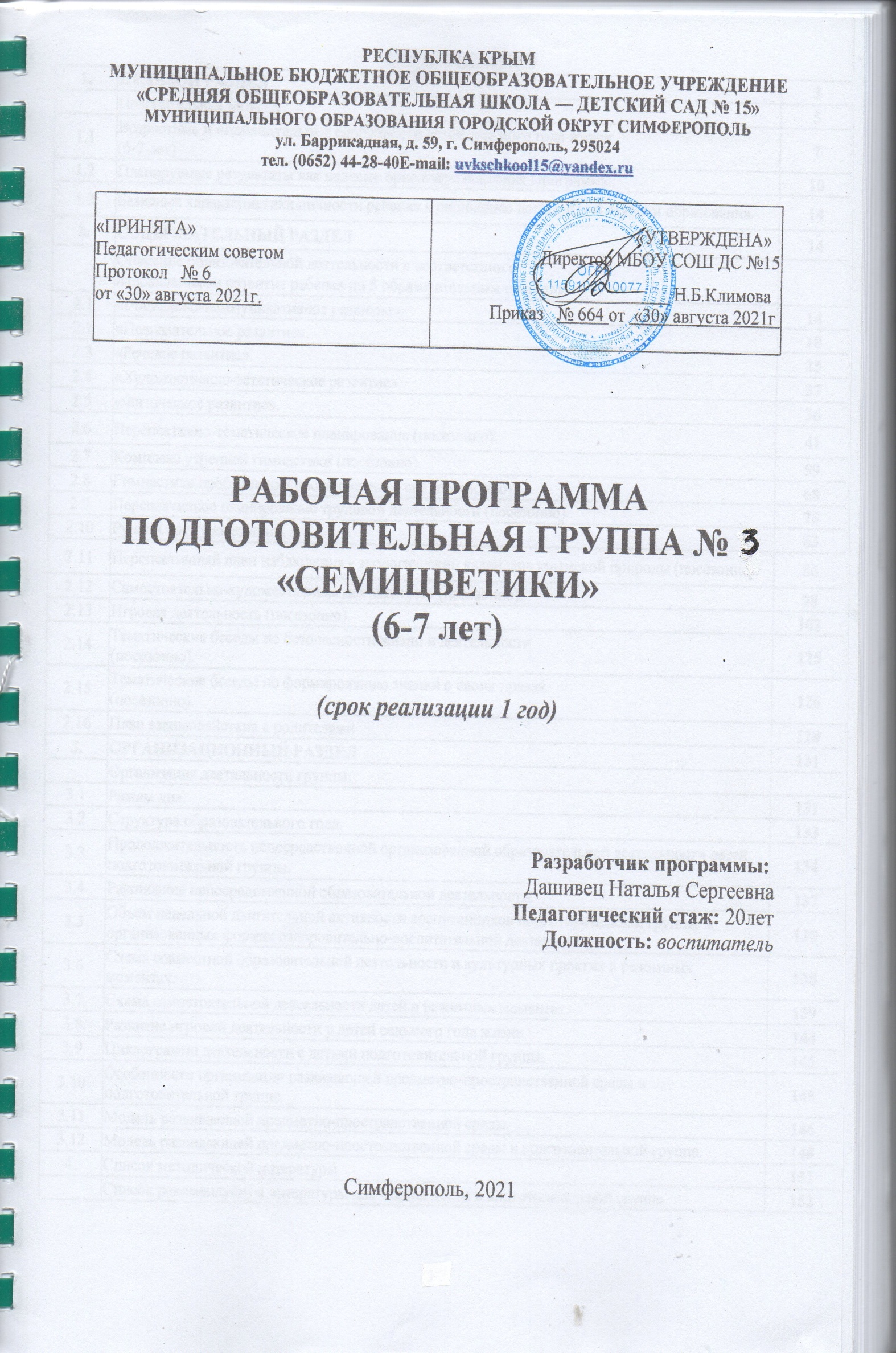 1. ЦЕЛЕВОЙ РАЗДЕЛ ПОЯСНИТЕЛЬНАЯ ЗАПИСКАЦель рабочей программы обеспечить выполнение Федерального государственного образовательного стандарта дошкольного образования Российской Федерации, вариативной основной образовательной программы дошкольного образования «Истоки», целевых ориентиров ООП дошкольного отделения МБОУ СОШ ДС № 15. 	Реализация программы обеспечивается на основе   вариативных  форм, способов, методов и средств, представленных в вариативной основной образовательной программе «Истоки», авторских и парциальных программах, методических пособиях, комплексному планированию с учетом  возрастной периодизации и географического, этнокультурного принципа Крымского региона. Образовательная деятельность организуется в соответствии с принципами и целями Стандарта выбираемых педагогом с учетом  многообразия конкретных условий реализации Программы, возраста воспитанников, состава групп,  особенностей и интересов детей, запросов родителей (законных представителей).  Нормативные документы, регламентирующие образовательнуюдеятельность дошкольных образовательных учреждений в 2021/2022 учебном годуЗаконы РФ:- Конституция РФ от 12.12.1993 (с изменениями, одобренными в ходе общероссийского голосования 01.07.2020)- Семейный кодекс РФ от 08.12.1995 № 223 ФЗ (с изменениями от 02.03.2021);- Федеральный закон «Об основных гарантиях прав ребёнка в Российской Федерации» от 24.07.1998 №124-ФЗ (в редакция от 05.04.2021); - Федеральный закон от 29.12.2012 N 273-ФЗ (ред. от 31.07.2020) «Об образовании в Российской Федерации» (с изменениями и дополнениями);- Федеральный закон от 08.06.2020 № 165-ФЗ «О внесении изменений в статьи 46 и 108 Федерального закона «Об образовании в Российской Федерации»;- Указ Президента РФ от 21.07.2020 N 474 «О национальных целях развития Российской Федерации на период до 2030 года»;Нормативно-правовые документы Министерства просвещения РФ:- Приказ Минпросвещения от 31.07.2020 № 373 «Об утверждении Порядка организации и осуществления образовательной деятельности по основным общеобразовательным программам - образовательным программам дошкольного образования.- Приказ Минобрнауки России от 17.10.2013 N 1155 «Об утверждении федерального государственного образовательного стандарта дошкольного образования» (ред. от 21.01.2019г);- Приказ Министерства просвещения России от 15 мая 2020 г. № 236 «Об утверждении Порядка приема на обучение по образовательным программам дошкольного образования»;Документы Федеральных служб:- Постановление главного государственного санитарного врача  Российской Федерации от 27.10.2020 № 32 «Об утверждении санитарно-эпидемиологических правил и норм СанПиН 2.3/2.4.3590-20 «Санитарно-эпидемиологические требования к организации общественного питания населения»;- Постановление главного государственного санитарного врача  Российской Федерации от 28.09.2020 № 28 «Об утверждении санитарно-эпидемиологических правил и норм СанПиН 2.4.3648-20 «Санитарно-эпидемиологические требования к организациям воспитания и обучения, отдыха и оздоровления детей и молодежи»;- Постановление главного государственного санитарного врача  Российской Федерации от 28.01.2021 года N 4 «Об утверждении санитарных правил и норм СанПиН 3.3686-21 «Санитарно-эпидемиологические требования по профилактике инфекционных болезней»;- Приказ Министерства здравоохранения и социального развития Российской Федерации от 26.08.2010 №761н «Об утверждении Единого квалификационного справочника должностей руководителей, специалистов и служащих», раздел «Квалификационные характеристики должностей работников образования»;- Приказ Министерства труда и социальной защиты Российской Федерации от 18.10.2013 №544н «Об утверждении профессионального стандарта «Педагог (педагогическая деятельность в сфере дошкольного, начального, общего, основного общего, среднего общего образования) (воспитатель, учитель)»;Региональные документы- Закон Республики Крым от 06.07.2015 №131-ЗРК/2015 «Об образовании в Республике Крым»;- Указ Главы Республики Крым от 17 марта 2020 №63-У «О введении режима повышенной готовности на территории Республики Крым» (с изменениями и дополнениями);- «Методические рекомендации по написанию календарного плана работы педагога в дошкольном образовательном учреждении» Министерства образования, науки и молодежи Республики Крым от 16.12.2015 г. № 01-14/3805.Международно-правовые акты:1. Конвенция о защите прав человека от 04.11.1950;2. Конвенция о правах ребёнка (принята резолюцией 44/25 Генеральной Ассамблеи ООН 20.11.1989, вступила в силу для СССР 15.09.1990);3. Декларация прав ребёнка (провозглашена резолюцией 1386 (XIV Генеральной Ассамблеи ООН от 20.11.1959);Документы локального уровня:- Устав, утвержденный Администрацией г.Симферополя Республики Крым от 27.12.2014г. № 23411А приложение к постановлению №41 от 25.12.2012г.;-Свидетельство о государственной регистрации юридического лица № 1159102010077;- Свидетельство о постановке на учет российской организации в налоговом органе по месту ее нахождения ИНН №9102069181;- ООП ДО МБОУ СОШДС №15 утверждённая 26.08.2020г. педагогическим советом приказ №483;- Лицензия на право ведения образовательной деятельности № 0384 серия 82Л01 №0000401 от 27.06. 2016г.1.1. ВОЗРАСТНЫЕ И ИНДИВИДУАЛЬНЫЕ ОСОБЕННОСТИ ДЕТЕЙ СЕДЬМОГО ГОДА ЖИЗНИ (6-7 ЛЕТ).У детей 6-7-летнего возраста на первый план выдвигается задача здоровья и общего физического развития и двигательной активности ребенка. Развитие двигательной сферы - одна из основных характеристик достижений ребенка.Дети седьмого года жизни хорошо владеют многими навыками и умениями, что важно для определения общего развития ребенка. Через движения ребенок способен выражать также свои эмоциональные состояния, переживания, возможность адекватно реагировать на окружающее. Соответствие двигательных умений возрастным нормам является существенным показателем достижений ребенка. Важнейшим показателем развития ребенка является уровень овладения им различными видами детской деятельности и, прежде всего, это игра и продуктивные виды деятельности.В сюжетно-ролевых играх дети начинают осваивать сложные взаимодействия людей, отражающие характерные значимые жизненные ситуации, например, свадьбу, рождение ребенка, болезнь, трудоустройство и т. д. Игровые действия детей становятся более сложными, обретают особый смысл, который не всегда открывается взрослому. Игровое пространство усложняется. В нем может быть несколько центров, каждый из которых поддерживает свою сюжетную линию. При этом дети способны отслеживать поведение партнеров по всему игровому пространству и менять свое поведение в зависимости от места в нем. Так, ребенок уже обращается к продавцу не просто как покупатель, а как покупатель-мама или покупатель-шофер и т. п. Исполнение роли акцентируется не только самой ролью, но и тем, в какой части игрового пространства эта роль воспроизводится. Например, исполняя роль водителя автобуса, ребенок командует пассажирами и подчиняется инспектору ГИБДД. В продуктивных видах деятельностях  старшие дошкольники могут создавать и реализовывать собственные замыслы, передавая свое видение действительности. Продукты, создаваемые детьми в результате этих деятельностей, становятся сложными, разнообразными, дети могут выполнять деятельность самостоятельно.Образы из окружающей жизни и литературных произведений, передаваемые детьми в изобразительной деятельности, становятся сложнее. Рисунки приобретают более детализированный характер, обогащается их цветовая гамма. Изображение человека становится еще более детализированным и пропорциональным. Появляются пальцы на руках, глаза, рот, нос, брови, подбородок. Одежда может быть украшена различными деталями. При правильном педагогическом подходе у дошкольников формируются художественно-творческие способности в изобразительной деятельности.К подготовительной к школе группе дети в значительной степени осваивают конструирование из строительного материала. Они свободно владеют обобщенными способами анализа, как изображений, так и построек; не только анализируют основные конструктивные особенности различных деталей, но и определяют их форму на основе сходства со знакомыми им объемными предметами. Свободные постройки становятся симметричными и пропорциональными, их строительство осуществляется на основе зрительной ориентировки. Дети быстро и правильно подбирают необходимый материал. Они достаточно точно представляют себе последовательность, в которой будет осуществляться постройка, и материал, который понадобится для ее выполнения; способны выполнять различные по степени сложности постройки, как по собственному замыслу, так и по условиям.В этом возрасте дети уже могут освоить сложные формы сложения из листа бумаги и придумывать собственные, но этому их нужно специально обучать. Данный вид деятельности не просто доступен детям — он важен для углубления их пространственных представлений.Усложняется конструирование из природного материала. Дошкольникам уже доступны целостные композиции по предварительному замыслу, которые могут передавать сложные отношения, включать фигуры людей и животных.У детей продолжает развиваться восприятие, однако они не всегда могут одновременно учитывать несколько различных признаков. Развивается образное мышление, однако воспроизведение метрических отношений затруднено. Продолжают развиваться навыки обобщения и рассуждения, но они в значительной степени ограничиваются наглядными признаками ситуации. Продолжает развиваться внимание дошкольников, оно становится произвольным. В некоторых видах деятельности время произвольного сосредоточения достигает 30 минут.У дошкольников продолжает развиваться речь: ее звуковая сторона, грамматический строй, лексика. Развивается связная речь. В высказываниях детей отражаются как расширяющийся словарь, так и характер обобщений, формирующихся в этом возрасте. Дети начинают активно употреблять обобщающие существительные, синонимы, антонимы, прилагательные и т. д.В результате правильно организованной образовательной работы у детей развиваются диалогическая и некоторые виды монологической речи.К семи годам у детей происходит становление высших психических функций. Формируется детское сознание, ребенок овладевает способами работы по правилу и образцу, слушать взрослого, и выполнять его инструкции, у него складываются необходимые предпосылки для становления в будущем учебной деятельности.В подготовительной к школе группе завершается дошкольный возраст. Его основные достижения связаны с освоением мира вещей как предметов человеческой культуры; освоением форм позитивного общения с людьми; развитием половой идентификации, формированием позиции школьника. К концу дошкольного возраста ребенок обладает высоким уровнем познавательного и личностного развития.1.2. ПЛАНИРУЕМЫЕ РЕЗУЛЬТАТЫ КАК ЦЕЛЕВЫЕ ОРИЕНТИРЫ ОСВАЕНИЯ ПРОГРАММЫ.В программе отражен интегрированный подход по 5 образовательным областям:Социально – коммуникативное развитие;Познавательное развитие;Речевое развитие;Художественно – эстетическое развитие;Физическое развитие.Социально – коммуникативное развитие направлено на усвоение норм и ценностей, принятых в обществе, включая моральные и нравственные ценности; развитие общения и взаимодействия ребенка со взрослым и сверстниками; становление самостоятельности, целенаправленности и саморегуляции собственных действий; развитие социального и эмоционального интеллекта, эмоциональной отзывчивости, сопереживания, формирование готовности к совместной деятельности со сверстниками, формирования уважительного отношения и чувства принадлежности к своей семье и сообществу детей и взрослых в Организации; формирование позитивных установок к различным видам труда и творчества; формирование основ безопасного поведения в быту, социуме, природе.Познавательное развитие предполагает развитие интересов детей, любознательности и познавательной мотивации; формирование познавательных действий, становление сознания; развитие воображения и творческой активности; формирование первичных представлений о себе, других людях, об объектах окружающего мира, о свойствах и отношениях объектов окружающего мира (форме, цвете, размере, материале, звучании, ритме, темпе, количестве, числе, части и целом, пространстве и времени, движении и покое, причинах и следствиях и др.), о малой родине и Отечестве, представлений о социокультурных ценностях нашего народа, об отечественных традициях и праздниках, о планете Земля как общем доме людей, об особенностях ее природы, многообразии стран и народов мира.Речевое развитие включает владение речью как средством общения и культуры; обогащение активного словаря; развитие связной, грамматически правильной диалогической и монологической речи; развитие речевого творчества; развитие звуковой и интонационной культуры речи, фонематического слуха; знакомство с книжной культурой, детской литературы; формирование звуковой аналитико – синтетической активности как предпосылки обучения грамоте.Художественно – эстетическое развитие предполагает развитие предпосылок ценностно – смыслового восприятия и понимания произведений искусства (словесного, музыкального, изобразительного), мира природы; становление эстетического отношения к окружающему миру; формирование элементарных представлений о видах искусства; восприятие музыки, художественной литературы, фольклора; стимулирование сопереживания персонажам художественных произведений; реализацию самостоятельной творческой деятельности детей (изобразительной, конструктивно – модельной, музыкальной и др.)Физическое развитие включает приобретение опыта в следующих видах деятельности детей: двигательной, в том числе связанной с выполнением упражнений, направленных на развитие таких физических качеств, как координация и гибкость; способствующих правильному формированию опорно–двигательной системы организма, развитию равновесия, координации движений, крупной и мелкой моторики обеих рук, а также с правильным, не наносящим ущерба организму, выполнением основных движений (ходьба, бег, мягкие прыжки, повороты в обе стороны). Формирование начальных представлений о некоторых видах спорта, овладение подвижными играми с правилами; становление целенаправленности и саморегуляции в двигательной сфере; становление ценностей здорового образа жизни, овладение его элементарными нормами и правилами (в питании, двигательном режиме, закаливании, при формировании полезных привычек и др.).  Цель вариативной основной образовательной программы дошкольного «Истоки» - формирование разносторонне развитой личности в возрасте от рождения до 7 лет, ее универсальных, в том числе творческих, способностей до уровня, соответствующего возрастным возможностям и требованиям современного общества; обеспечение для всех детей равного старта развития; сохранение и укрепление их здоровья.Цели программы: разносторонне развивать ребенка, формировать у него универсальные, в том числе творческие, способности до уровня, соответствующего возрастным возможностям и требованиям современного общества; обеспечивать для всех детей равные стандарты развития, сохранять и укреплять их здоровье.Эти цели реализуются в процессе разнообразных видов детской деятельности: игровой, коммуникативной, трудовой, познавательно-исследовательской, продуктивной, музыкально-художественной, чтения.Для достижения заявленных целей рабочей программы первостепенное значение имеют:забота о здоровье, эмоциональном благополучии и своевременном всестороннем развитии каждого ребенка; создание в группе атмосферы гуманного и доброжелательного отношения ко всем воспитанникам, что позволит им расти общительными, добрыми, любознательными, инициативными, стремящимися к самостоятельности и творчеству; максимальное использование разнообразных видов детской деятельности, их интеграция в целях повышения эффективности воспитательно-образовательного процесса; творческая организация (креативность) воспитательно-образовательного процесса с учетом региональных особенностей Крыма (разнообразие народных традиций и культур);вариативность использования образовательного материала, позволяющая развивать творчество в соответствии с интересами и наклонностями каждого ребенка, интегративности в подаче  материалов с учетом региональных особенностей; уважительное отношение к результатам детского творчества; единство подходов к воспитанию детей в условиях ДОУ и семьи с учетом  традиций народов проживающих в Крыму; Примером  вариативных форм, способов, методов организации образовательной деятельности Программой предусмотрены  такие формы как: образовательные предложения для целой группы (НОД),  различные виды игр, в том числе свободная игра, игра-исследование, ролевая, и др. виды игр, подвижные и традиционные народные игры; взаимодействие и общение детей и взрослых и/или детей между собой; проекты различной направленности, прежде всего исследовательские;  праздники,  социальные акции т.п., а также использование образовательного потенциала  режимных моментов. Все формы вместе и каждая в отдельности могут быть реализованы через сочетание организованных взрослыми и самостоятельно инициируемых свободно выбираемых детьми видов деятельности.Вариативные формы, способы, методы и средства реализации Программы осуществляются с учетом базовых принципов Стандарта и раскрытых в разделе 1.1.2  принципов и подходов Программы, и обеспечивают активное участие ребенка в образовательном процессе в соответствии со своими возможностями и интересами, личностно-развивающий характер  взаимодействия  и общения и др.При подборе форм, методов, способов реализации Программы для достижения  планируемых результатов, описанных в Стандарте в форме целевых ориентиров и представленных в разделе 1.2. Программы, и развития в пяти образовательных областях учитываются общие характеристики возрастного развития детей и задачи развития для каждого возрастного периода.1.3. БАЗИСНЫЕ ХАРАКТЕРИСТИКИ ЛИЧНОСТИ РЕБЁНКА К ОКОНЧЕНИЮ ПОДГОТОВИТЕЛЬНОЙ ГРУППЫ.Компетентности.	Социальная.	Стремятся познать себя и другого человека (ближайший социум), начинают осознавать связи и зависимости в социальном поведении и взаимоотношениях людей.  Понимают разный характер отношений, выбирают соответствующую линию поведения. 	Повышается избирательность и устойчивость взаимоотношений с ровесниками. Свои предпочтения дети объясняют успешностью того или иного ребенка в игре или его положительными качествами.Происходят изменения в представлениях о себе - начинают включать не только характеристики, которыми наделяют себя в данный отрезок времени, но и качества, которыми хотели/не хотели бы обладать в будущем (образы реальных людей или сказочных персонажей, в которых проявляются усваиваемые этические нормы).Имеют дифференцированное представление о своей гендерной принадлежности по существенным признакам (женские и мужские качества, особенности проявления  чувств, эмоций, специфика гендерного поведения). Оценивают свои поступки в соответствии с гендерной принадлежностью. 	Интеллектуальная.	Формируется способность к практическому и умственному экспериментированию, обобщению и установлению причинно-следственных связей. 	Обладают довольно большим запасом представлений об окружающем, которые получают благодаря своей активности, стремлению задавать вопросы и экспериментировать. Расширяются и углубляются представления об основных свойствах предметов. 	Возрастает способность ориентироваться в пространстве.	Освоение времени все еще не совершенно,  отсутствует точная ориентация во временах года,  днях недели.  	Совершенствуется грамматический строй речи. Становится нормой правильное произношение звуков. Свободно используют средства интонационной выразительности. Начинают употреблять обобщающие слова, синонимы, антонимы, оттенки значений слов, многозначные слова. Словарь активно пополняется существительными, обозначающими название профессий, социальных учреждений; глаголами, обозначающими трудовые действия людей разных профессий, прилагательными и наречиями, отражающими качество действий, отношение людей к профессиональной деятельности. Способны к звуковому анализу простых трехзвуковых слов. 	Физическая.Более совершенной становится крупная моторика. Владеют основными движениями, способны к освоению сложных движений. Наблюдаются отличия в движениях мальчиков и девочек (у мальчиков – более порывистые, у девочек – мягкие, плавные, уравновешенные), общей конфигурации тела в зависимости от пола ребенка. Активно формируется осанка детей, правильная манера держаться. Посредством целенаправленной и систематической двигательной активности укрепляются мышцы и связки. Развиваются выносливость (способность достаточно длительное время заниматься физическими упражнениями) и силовые качества (способность применения ребенком небольших по величине усилий на протяжении достаточно длительного времени). Самостоятельно выполняют соответствующие возрасту гигиенические процедуры, имеют навыки опрятности.Имеют представление о здоровом образе жизни, ценности здоровья.Психические процессы.	Внимание становится более устойчивым и произвольным. Могут заниматься не очень привлекательным, но нужным делом в течение 20-25 минут вместе со взрослым. Способны действовать по правилу, которое задается взрослым.	Объем памяти изменяется не существенно.  Улучшается ее устойчивость.  Для запоминания могут использовать несложные приемы и средства.	Развивается прогностическая функция мышления, что позволяет видеть перспективу событий, предвидеть (предвосхищать) близкие и отдаленные последствия действий и поступков собственных и других людей. Качества.	Эмоциональность.	Эмоционально переживают не только оценку своего поведения другими, но и соблюдение ими самими норм и правил, соответствие поведения своим морально-нравственным представлениям. Однако соблюдение норм (дружно играть, делиться игрушками, контролировать агрессию и т.д.), как правило, возможно лишь во взаимодействии с теми, кто наиболее симпатичен, с друзьями.	Эмоционально откликаются на собственные успехи. Зачастую нуждаются в одобрении, поощрении и  доброжелательном отношении взрослых.	Отличаются богатством и глубиной переживаний, многообразием выражения своих чувств. Испытывают удовольствие от предстоящих приятных событий.	В процессе восприятия художественных произведений,  произведений музыкального и изобразительного искусства способны осуществлять выбор того (произведений, персонажей, образов), что им больше нравится, обосновывая его с помощью элементов эстетической оценки. Эмоционально откликаются на те произведения искусства, в которых переданы понятные им чувства и отношения, различные эмоциональные состояния людей, животных, борьба добра со злом.	Произвольность.	В поведении  формируется возможность саморегуляции, т.е.  дети начинают предъявлять к себе те требования, которые раньше предъявлялись им взрослыми. Происходит осознание общепринятых норм и правил поведения и обязательности их выполнения. Проявляют способность к волевой регуляции поведения, преодолению непосредственных желаний, если они противоречат установленным нормам.	В связи с ростом осознанности и произвольности поведения, преодолением эгоцентрической позиции  (ребенок становится способным встать на позицию другого) - повышаются возможности безопасности  жизнедеятельности ребенка.	Креативность.	Возраст волшебников и фантазеров. 	Способны к созданию чего-то нового, своего в разных видах детской деятельности.	Творческие проявления становятся более осознанными и направленными - образ, средства выразительности продумываются и сознательно подбираются детьми.	Инициативность и самостоятельность.	Проявляются во всех видах деятельности. Способны самостоятельно решать различные задачи, возникающие в повседневной жизни, умеют находить способы и средства для реализации своего замысла.	Ловкость и развитие мелкой моторики проявляются в более высокой степени самостоятельности при самообслуживании.	Самооценка.	Достаточно адекватно оценивают результаты своей деятельности по сравнению с другими детьми. 	Характерна завышенная общая самооценка, влияющая на положительное отношение к себе	Принципы реализации Рабочей программы (в соответствии с ФГОС). 	1) обогащение и полноценное проживание определенного этапа детского развития; 	2) построение образовательной деятельности на основе индивидуальных особенностей каждого ребенка, при котором сам ребенок становится активным в выборе содержания своего образования, становится субъектом образования (далее - индивидуализация дошкольного образования); 	3) содействие и сотрудничество детей и взрослых, признание ребенка полноценным участником (субъектом) образовательных отношений; 	4) поддержка инициативы детей в различных видах деятельности; 	5) сотрудничество Организации с семьей; 	6) приобщение детей к социокультурным нормам, традициям семьи, общества и государства; 	7) формирование познавательных интересов и познавательных действий ребенка в различных видах деятельности; 	8) возрастная адекватность дошкольного образования (соответствие условий, требований, методов возрасту и особенностям развития); Рабочая программа представляет собой целостную систему высокого уровня: все компоненты в ней взаимосвязаны и взаимозависимы.2. СОДЕРЖАТЕЛЬНЫЙ РАЗДЕЛОПИСАНИЕ ОБРАЗОВАТЕЛЬОЙ ДЕЯТЕЛЬНОСТИ В СООТВЕТСТВИИ С НАПРАВЛЕНИЯМИ РАЗВИТИЯ РЕБЕНКА ПО 5 ОБРАЗОВАТЕЛЬНЫМ ОБЛАСТЯМ.	2.1. О.О. «Социально-коммуникативное развитие» Седьмой год жизни	Образовательные задачи:Обогащение представлений детей о многообразии культурных норм и ценностей, принятых в обществе; создание условий для формирования у детей ценностного отношения к миру и человеку.Закрепление у детей отзывчивого и уважительного отношения к сверстникам и взрослым, членам своей семьи, сообществу детей и взрослых в группе, формирование основ патриотизма и толерантности.Поддержка самостоятельного взаимодействия и сотрудничества с взрослыми и сверстниками в разных видах деятельности; содействие становлению детского играющего сообщества.  Воспитание чувства ответственности за порученное дело, понимания общей значимости своего труда.  Углубление представлений детей о правилах безопасного поведения и умение  следовать им в различных ситуациях.		Содержание образовательной работы 	Для усвоения детьми норм и ценностей, принятых в обществе, включая моральные и нравственные ценности педагог:  	- способствует совершенствованию коммуникативных умений детей: высказывая просьбы, предложения, называть другого человека по имени;	-  быть способным встать на точку зрения другого человека, посмотреть на себя со стороны, выбрать приемлемую в данной ситуации линию поведения;	-   обучает детей налаживанию отношений со сверстниками в соответствии с правилами и нормами, принятыми в обществе и данной группе детского сада: разрешает возникающие конфликты путем переговоров, учит искать конструктивные выходы из затруднительных ситуаций;	- способствует проявлению лучших человеческих качеств: доброты, великодушия, совестливости, чуткости, честности, отзывчивости и пр.;	-   создает условия для систематического применения детьми полученных гигиенических знаний и опыта в повседневной жизни;	-  развивает у них способность к самоконтролю при выполнении действий по самообслуживанию и соблюдению гигиенических норм и правил (мыть руки с мылом по мере необходимости, чистить зубы, полоскать рот, отворачиваться от других при кашле, чихании, пользоваться носовым платком, индивидуальной расческой, полотенцем и др.). 	Для формирования эмоциональной отзывчивости, сопереживания, уважения и чувства принадлежности своей семье, сообществу детей и взрослых педагог:  	- помогает ребенку более тонко распознавать переживания близких взрослых и сверстников (радость, восторг, грусть, печаль, спокойствие, страх, гнев, злость), понимать причину изменения настроения, видеть связь между поведением взрослых или детей и их эмоциональным состоянием;	-  способствует воспитанию отзывчивости, чуткости, доброты по отношению к окружающим;  	- воспитывает умение прислушиваться к себе: собственным переживаниям, эмоциональным состояниям («Я рад», «Мне весело», «Я огорчен», «Мне страшно» и т.д.), связанным, в том числе, с чувством отношения к себе окружающих; 	- учит использовать социально приемлемые способы выражения негативных эмоций, воспитывает уважение к себе, чувство собственного достоинства;	- поддерживает уверенность в себе («Я могу!»), потребность в признании окружающими людьми («Я хороший!») и в проявлении самостоятельности;	-  одновременно помогает ребенку анализировать и адекватно оценивать свои возможности в различных видах деятельности («Умею интересно играть, но не очень хорошо танцую» и т.п.);  	- приобщает детей к ценностям сотрудничества с окружающими взрослыми и детьми;	- помогает понимать необходимость людей друг в друге, подводит к пониманию того, что работа взрослых, помощь детей и общее благополучие взаимосвязаны;  	- поддерживает становление детского сообщества, формирующегося на основе личных симпатий и общей совместной разнообразной детской деятельности в игре, конструировании, рисовании и пр.  	- воспитывает положительное отношение ребенка к окружающим людям, терпимость (толерантность) к детям и взрослым независимо от их социального происхождения, расовой и национальной принадлежности, языка, вероисповедания, пола и возраста, уважение к чувствам, мнениям, желаниям, взглядам других людей, одновременно — умение цивилизованно возражать, убеждать и т.п.;  	- обсуждает с детьми, какие события происходят в разных регионах страны, как люди помогают друг другу; беседует о жизни людей в разных странах земного шара, об их желании жить в мире; 	- дает представление о том, какие трудности возникают в жизни инвалидов, пожилых людей, в какой поддержке они нуждаются; развивает инициативу ребенка в общении со взрослыми, готовность разговаривать в доброжелательной форме, поддерживать тему разговора, отзываться на просьбу, предложение;  	- способствует воспитанию чувства патриотизма — любви к своей семье, детскому саду, родной природе, начал осознания ребенком себя как гражданина своей страны, уважительно и с гордостью относящегося к ее символике - флагу, гербу, гимну, к людям, известным всему миру — первому космонавту, героям войны и защитникам Отечества, представителям искусства, спортсменам. 	Для развития общения и взаимодействия со взрослыми и сверстниками, готовности к совместной деятельности, становления самостоятельности, целенаправленности и саморегуляции собственных действий воспитатель: 	- приобщает детей к ценностям сотрудничества с окружающими взрослыми и детьми; 	-   помогает осознавать необходимость людей друг в друге; 	- учит планировать совместную деятельность, согласовывать свои действия и мнения с партнерами, стараться учесть их интересы и потребности;	-  способствует развитию чувства ответственности за общее дело, данное слово; 	- создает условия, необходимые для обеспечения равных прав детей на общие блага: на участие в общем деле (игре, рисовании, конструировании и др.), на пользование игрушками, предметами, материалами; 	- на место в помещении или на участке детского сада для индивидуальной и совместной деятельности и т.д.;  	- развивает общение детей с взрослыми и сверстниками, организуя словесные игры и занятия, обсуждая нравственные проблемы (темы, связанные с понятиями о том, что такое хорошо и что такое плохо), организуя жизнь и быт детей, являясь приятным собеседником, источником интересной познавательной информации;  	- способствует налаживанию скоординированного диалогического общения детей со сверстниками в совместных сюжетно-ролевых, театрализованных, настольно-печатных играх и деятельности кооперативного типа (коллективный труд, конструирование, рисование);  	- поддерживает выраженный самодеятельный характер сюжетно-ролевой игры, потребность детей отразить в ее темах и сюжетах широкий круг знаний о действительности, свой эмоциональный опыт; 	- поощряет совместное творчество в создании сюжетов, умение комбинировать информацию, полученную из разных источников; 	- планировать игровые события и действия, согласовывать их с партнерами по игре;  	- поддерживает в самодеятельной сюжетно-ролевой и режиссерской игре формирование у детей потребности в новом знании и познавательных мотивов, значимых для дальнейшего становления учебной деятельности;	-  уделяет внимание: освоению правил игры, активной творческой «работе» детей с правилами, нормами жизни, соответственно социальной структуре ролевого поведения; 	- обращает особое внимание на развертывание разнообразных типов взаимодействия со сверстниками: как с игровыми партнерами, друзьями, членами группы;  	- поддерживает организацию детьми досуговых игр как формы культурного проведения свободного времени; 	- расширяет круг досуговых игр за счет интеллектуальных (шахматы, шашки, головоломки и др.), игр-развлечений («спортивные» игры, лото, традиционные народные игры, игры с мячом и др.), театральных игр (спектакли с участием детей, в том числе музыкальные игры-драматизации; кукольный театр и др.), празднично-карнавальных игр и др.;  	- поддерживает формирование у ребенка системы мотивов, когда особое значение приобретает ориентация на оценку товарищей, на общественные требования («что такое хорошо и что такое плохо»), приоритетными становятся отношения дружбы и взаимовыручки;  поощряет проявления детской самостоятельности и индивидуальности в разных ситуациях. 	Для формирования позитивных установок к различным видам труда и творчества, педагог:  	- учит планировать совместную деятельность, согласовывать свои действия с партнерами, учитывать их интересы и потребности; 	- способствует развитию чувства ответственности за общее дело;  	- формирует первоначальные представления о правильных способах ведения домашнего хозяйства, учит пользоваться средствами и инструментами поддержания чистоты, красоты, порядка, приобщает к элементарным навыкам ресурсосбережения (вовремя выключать воду в кране, свет, экономить тепло - в холодное время года закрывать за собой дверь и т.д.;	-  воспитывает бережное отношение природе, умение ответственно ухаживать за растениями в группе и на участке детского сада;   	- помогает детям в создании самодельной игровой предметной среды, советует, как лучше и прочнее сделать тот или иной элемент, какие материалы можно для этого использовать; 	- побуждает детей к улучшению и преобразованию созданного игрового пространства (самодельной макетной игровой среды) в соответствии с их игровыми интересами;  	- поддерживает инициативу ребенка при организации различных видов творческой деятельности, как индивидуальной, так и совместной с другими детьми. 	Для формирования основ безопасного поведения в быту, социуме, природе педагог:  	- расширяет и углубляет представления детей о том, что безопасность зависит и от них самих, от соблюдения гигиенических правил, от умения предвидеть и избежать возможную опасность;  	- содействует прочному усвоению детьми правил поведения на улице, при переходе дорог с родителями;  	- формирует у детей представление, что без взрослых нельзя брать никакие лекарственные препараты (в том числе витамины, даже для игры); 	- о пользе здоровой пищи, о вреде чрезмерного потребления сладостей;  	- дает детям сведения о способах сохранения здоровья и применении их в повседневной  жизни (быстро менять промокшую обувь, одежду и др.); 	- учит их своевременно и правильно отдыхать, не переутомляться;	-   поддерживает у детей желание помогать малышам безопасно вести себя в помещении и на прогулке, бережно относиться к ним; 	- способствует овладению элементарными правилами безопасного поведения дома, на улице, в общественных местах, в том числе в экстремальных ситуациях: знать, как вести себя при пожаре; 	- если гроза застает на улице; 	- к каким вещам в доме запрещено прикасаться (спички, электрические приборы и инструменты, лекарства и т.п.); 	- как и в каких случаях звонить по телефону в службу спасения.	Методы и приемы освоения:Словесные (чтение и рассказывание художественных произведений, заучивание наизусть, обобщающая беседа). Словесные приемы (повторное проговаривание, объяснение, указания, оценка действий).Наглядные (непосредственное наблюдение и его разновидности (наблюдение в природе, экскурсии), опосредованное наблюдение (изобразительная наглядность: рассматривание картин, рассказывание по картинам)). Практические (дидактические игры, игры-драматизации, инсценировки, дидактические упражнения). Игровые приемы (игровое сюжетно- событийное развертывание, игровые проблемно-практические ситуации, игра-драматизация с акцентом на эмоциональное переживание, имитационно моделирующие игры, ролевые обучающие игры, дидактические игры). Принципы: сознательность и активность; наглядность и систематичность, последовательность; прочность, доступность, научность, связь теории с практикой.2.2. О.О. «Познавательное развитие»	Образовательные задачи  Развитие символической функции мышления и общих познавательных способностей детей: способность выявлять общее и различное, обобщать, прослеживать закономерности, классифицировать предметы по разным признакам (внешним и функциональным); устанавливать простые связи между явлениями и предметами, предсказывать изменения предметов в результате воздействия на них, прогнозировать эффект от своих действий.  Формирование основ патриотизма - любви к своей семье, детскому саду, родной природе, соотечественникам; уважительного отношения к ее символике - флагу, гербу, гимну.  Развитие и обогащение представлений детей о целостности природы Земли и о взаимосвязях ее компонентов: живых организмов между собой и с различными средами в ближайшем окружении и в других природных зонах (животные и растения тундры, тайги, степи, пустыни и т.п.); о приспособленности животных и растений к разным условиям местообитания; о круговоротах в природе.  Формирование системы ценностей, основанной на непотребительском отношении к природе и понимании самоценности природы; бережного отношения к живой и неживой природе, воспитание навыков ресурсосбережения (беречь воду, свет, продукты питания и др.);  Расширение представлений о профессиях взрослых и стремление ценить его общественную значимость, беречь результаты труда, включаться в совместные с взрослыми трудовые действия.  Совершенствование умений применить эталоны в качестве меры конкретных свойств предметов и вещей.  Развитие умения анализировать условия функционирования будущей конструкции и на основе этого создавать образ конструкции; умения создавать варианты одного и того же объекта в соответствии с постепенно усложняющимися условиями.  Подведение к пониманию отношений между числами, образованию чисел второго десятка, знакомству с цифрами и некоторыми математическими знаками, измерению с помощью условной мерки; овладение ориентировкой в пространстве и времени. 	Содержание образовательной работы 	Для расширения представлений о себе, других людях, объектах окружающего мира педагог:  	- выясняет, знает ли ребенок свой возраст и день рождения, свой адрес, телефон и т.п.; 	- предлагает описать свой воскресный день, рассказать о впечатлениях от экскурсии, похода в музей или театр, в гости; 	- помогает ориентироваться по дням недели, называть текущий месяц;	- определять время по часам с точностью до получаса; 	- с целью обогащения представлений о многообразии окружающего мира, обращается к личному опыту детей, полученному во время поездок и путешествий с родителями, на экскурсиях, в музеях: о наиболее интересных предметах-сувенирах (камнях, ракушках, растениях, куклах, играх и пр.) или событиях (катание на лодке по озеру, с горы на лыжах, на пони и пр.); организует сбор простейших коллекций (открыток, фигурок, марок, других интересных предметов, на основе которых создаются мини-музеи), учитывая индивидуальные предпочтения детей;  	- знакомит детей с историей семьи, историей детского сада, города — по фотографиям, документам, рассказам; 	- формирует представления о том, что образ жизни людей изменяется с течением времени: знакомит с тем, как строили города, как были устроены дома людей, какую носили одежду, что ели, где брали продукты и как готовили пищу, чем занимались взрослые и дети, на чем они путешествовали и как все это изменилось, максимально включая их собственные представления об этом и расширяя их;  	- обогащает представления детей об отдельных процессах производства и потребления продуктов питания, одежды, предметов домашнего хозяйства, материалов, из которых сделаны окружающие предметы, о профессиях и занятиях людей, о характере взаимоотношений между людьми в процессе труда;  	- организует самостоятельную, интересную для детей поисково-исследовательскую деятельность (проведение наблюдений, опытов, поиск информации в литературе и т.п.), стараясь не перегружать детей большим количеством отдельных сведений энциклопедического характера, обсуждает с детьми, как устроены разные книги, как ими пользоваться; 	- вместе с детьми находит интересующую детей информацию в детских энциклопедиях, словарях и справочниках, тем самым поддерживая уходящий сегодня интерес к такого типа носителям информации;  	- способствует формированию у детей умения ориентироваться в окружающем мире по символам и знакам; 	- знакомит с основными знаками дорожного движения для пешеходов, показывает устройство планов помещений и карт, календарей и ежедневников, расписаний и планов на будущее, составляет их вместе с детьми и поощряет к использованию в играх; 	- показывает, как пользоваться дневниками, тетрадями, а также знакомит с деньгами, предлагает делать для игр разных видов игрушечные образцы, придумывать свои знаки и символы. 	Формируя представления детей о малой родине и Отечестве, о социокультурных ценностях нашего народа, об отечественных традициях и праздниках, многообразии стран и народов мира, педагог:  	- знакомит детей с глобусом, показывает, где на глобусе и на карте находятся Россия, Москва, Волгоград и т.д. и их город или деревня, с какими странами граничит наша страна, как живут в других странах люди, чем знаменита Россия, чем гордятся другие страны;  	- знакомит с достопримечательностями родного города, села, России в целом;	-  народными промыслами, национальной одеждой и кухней народов России;	-  дает детям сведения о нескольких событиях из истории России, продолжает знакомить с основной символикой родного города и государства (флаг, герб, гимн), формирует уважительное отношение к символике России, используя дни государственных праздников и другие городские (сельские) мероприятия;  	- знакомит детей в самых общих чертах в интересной и доступной для них форме с государственным устройством России, с армией, флотом, авиацией, с работой политиков и общественных деятелей; 	-  показывает старые вещи и документы, связанные с историей России;	- формирует представления об некоторых современных профессиях (журналист, певец, режиссер, программист и др.). 	Воспитывает у детей чувство гордости за достижения своей страны, ее граждан, например, первым космонавтом на Земле был россиянин Юрий Гагарин, музыку к известному во всем мире балету «Щелкунчик» написал русский композитор П.И. Чайковский и т.п.; 	- учит осознавать торжественность национальных праздников, радоваться успехам других;  	- помогает находить причины и следствия событий, происходящих в историко-географическом пространстве; 	- сравнивать свой образ жизни с образом жизни других людей, живших в другом времени или в другой географической области;	- выделять общее и частное в поведении людей и явлениях культуры и т.д.;	- помогает прокладывать на карте маршруты для разыгрывания исторических путешествий: «как для рождественских пряников пряности привезли», «как на ярмарку в Москву товары доставили», «как приехали на Русь мастера Кремль строить» и т.д.;  	- дает детям сведения о нескольких народах, населяющих Россию, о том, что дети, посещающие группу, могут быть представителями разных национальностей и культур, говорить на разных языках; 	- подводит к пониманию того, что жизнь людей устроена по-разному в Африке, на Севере, в Индии и т.д.; что люди могут жить, питаться, одеваться иначе, чем мы привыкли.	Для формирования представлений о планете Земля как общем доме людей, об особенностях ее природы педагог:  	- более углубленно знакомит детей с объектами неживой и живой природы: камнями, песком, глиной, их использованием человеком; 	- свойствами воды, воздуха, ветром — движением воздуха, который способствует опылению растений, распространению семян, движению парусных судов, помогает человеку переносить жару; 	- сильный ветер приносит штормы, бури, ураганы, что иногда приводит к разрушению жилья человека, к морским кораблекрушениям); 	- с почвой и ее ролью в жизни растений; 	- солнцем (свет и тепло), растениями, животными; 	- с разнообразием водоемов (река, озеро, море, океан и др.), причинами и по- следствиями их загрязнения и необходимостью охраны, с зависимостью состояния природных объектов с характером деятельности человека;	- организует наблюдения детей за поведением животных, учит выделять характерные особенности их внешнего вида (покрыты шерстью, перьями и т. п.), способы поведения, передвижения (бегают, прыгают, летают, садятся на деревья, плавают и могут передвигаться по суше), питания (питаются молоком, мясом, мелкими насекомыми, семенами, листьями растений и др.);	-  помогает устанавливать общее и различное в их внешнем виде, поведении и приспособлении к окружающей среде;  	- знакомит детей с тем, что Земля - шар, что она вращается вокруг Солнца, а Луна - вокруг Земли, что есть другие планеты; 	- организует наблюдения за солнцем (где оно всходит и где заходит, какого цвета утренние и вечерние лучи солнца, как зависит яркость от местоположения солнца); 	- рассказывает об освоении космоса и использовании спутников для хозяйственной деятельности человека; 	- создает условия для реализации полученных представлений в разных видах продуктивной деятельности и в игре детей;  	- знакомит детей с фактами отрицательного и положительного воздействия человека на природу; 	- с природоохранными территориями (заповедники, природные и национальные парки и т. п.), с охраной редких видов животных и растений и причинами их исчезновения (Красными книгами); 	- привлекает детей вместе с родителями к участию в различных природоохранных акциях, экологических праздниках (изготовление и развешивание кормушек, скворечников, посадка деревьев и других растений, создание природоохранных знаков, празднование Дня птиц, Дня Земли и т.п.);  	- формирует природоохранные навыки поведения в природных условиях и населенных пунктах, показывая на основе исследовательской деятельности, например, почему нужно уносить мусор с собой после отдыха или бросать в урны; 	- не рвать цветы, потому что пчелам будет негде собирать нектар, а бабочкам - прятаться от птиц и т.п.; 	Для расширения и обогащения представлений о свойствах и отношениях объектов окружающего мира педагог:  	- использует разные по форме, цвету и величине сомасштабные геометрические фигуры (сенсорные эталоны формы и детали более сложных форм) для конструирования плоскостных изображений, выразительных узоров и многопредметных сюжетных композиций;  	- учит классифицировать предметы по внешним и внутренним признакам (по цвету, красочности, привлекательности, обыденности и необычности, форме, размеру, весу, скорости передвижения, назначению и т.п.), систематизировать группы предметов по заданным и самостоятельно обнаруженным свойствам, описывать словами, что именно было сделано;  	- подводит к пониманию того, как образуются числа второго десятка; 	- учит определять предыдущее и последующее к названному числу, определять отношения между числами (равенство, неравенство, больше, меньше); 	- определять состав чисел до 10 из двух меньших;  	- знакомит с цифрами от 0 до 9; знаками: «=» (равно), «≠» (не равно), «>» (больше- меньше)	- предлагает составлять и решать несложные задачи на сложение и вычитание (в пределах 10), пользуясь цифрами и знаками «+», «–», «=»;  	-  учит измерять длину, ширину, высоту предметов, сравнивать их по весу, определять объем жидких и сыпучих тел с помощью условной мерки; 	- учит считать по заданной мерке (счет со сменой основания), когда за единицу принимается не один, а несколько предметов или часть предмета;	- делить предметы на несколько равных частей (на 2, 4, 6, 8 и т.д.) путем сгибания (бумаги, ткани, шнура и др.) 	- с целью установления отношения «часть - целое»;  	- помогает овладевать ориентировкой в пространстве (используя планы, схемы), в том числе на листе бумаги, альбома, странице книги; 	- описывать расположение объекта в пространстве и на плоскости;  	- развивает единый темп и ритм в общегрупповой работе, где необходимо согласование действий и сопровождающей их речи (произнесение считалок, рифмовок и др.).	В процессе конструирования из строительного материала и деталей конструкторов педагог:  	- реализует развивающую систему обучения конструированию: преобразование образца по условиям (построить мост через реку определенной ширины для транспорта; 	- мост и для пешеходов и для транспорта; 	- двухэтажный мебельный магазин, пожарную часть для конкретных машин, такой же дом, что и образец, но чтобы балкон был с той же стороны, что и вход и пр.), затем - по схемам, а затем - по собственному замыслу детей;	- учит детей конструировать знакомые объекты по фотографии, рисунку, схеме, а также инициирует конструирование по собственному замыслу детей;	-  содействует в процессе конструирования по условиям формированию у детей средств построения собственной деятельности (создание замысла, соответствующего условиям, планирование, отбор и «изобретение» новых способов, контроль) и осознание способа выполнения;  	- организует коллективное конструирование на основе создания общего замысла и распределения его содержания между детьми, формирует умение договариваться и строить совместную деятельность;  	- предлагает детям задачи проблемного характера: достраивание блоков разных  конфигураций (Г-образная, Т-образная, П-образная фигуры и т. п.), сделанных взрослым, с целью создания разных конструкций на одной и той же основе, а также выразительных и оригинальных «образов» (конструкций), включение их в более широкий контекст;  	- учит встраивать в свои конструкции механические элементы: подвижные колеса, вращающееся основание подъемного крана и т.п., использовать созданные конструкции в играх;  	- способствует развертыванию детских игр с использованием полученных конструкций. Методы и приемы Словесные: пояснения, указания, разъяснения используются при демонстрации способа действия и в ходе выполнения работ, рассказ, беседа, описание, указание и объяснение, вопросы детям, ответы детей. Словесные методы: организация развивающих проблемно-практических и проблемно-игровых ситуаций, связанных с решением социально и нравственно значимых вопросов. Личностное и познавательное общение воспитателя с детьми на социально-нравственные темы. Этические беседы. Чтение художественной литературы.Наглядные: показ иллюстрированного материала, показ реальных предметов, картин. Экскурсии,  наблюдение  за деятельностью людей и общественными событиями, рассматривание видеоматериалов, рисование на социальные темы (семья, город, труд людей).  Знакомство  с  элементами национальной культуры народов России: национальная  одежда,  особенности внешности, национальные сказки, музыка, танцы, игрушки, народные промыслы. Виды упражнений: коллективные; индивидуальные.Практические методы: игровые проблемно-практические ситуации, имитационно-моделирующие игры, ролевые обучающие игры, дидактические игры. Сотрудничество детей  в  совместной  деятельности гуманистической  и  социальной направленности  (помощь,  забота, оформление группы, уход за цветами и прочее). 	2.3. О.О. «Речевое развитие» 	Седьмой год жизни 	Образовательные задачи Развитие речи как средства общения и культуры, как средства обмена чувствами, налаживания взаимодействия со взрослыми и сверстниками; формирование умений формулировать мысли через слово.  Расширение и обогащение активного словарного запаса детей, продолжение работы над смысловой стороной речи, развитие речевого творчества.  Формирование грамматически правильной диалогической и монологической речи.  Совершенствование всех сторон звуковой культуры речи: фонематического восприятия, звукопроизношения и дикции, интонационной стороны речи; звуковой аналитико-синтетической активности как предпосылки обучения грамоте. 	Содержание образовательной работы 	Для развития речи как средства общения и культуры, как средства обмена чувствами, налаживания взаимодействия с взрослыми и сверстниками воспитатель:  	- обсуждает с детьми разные темы, проблемы, например, связанные с понятиями о том, что такое хорошо и что такое плохо (вообще и в конкретной ситуации); 	- совершенствует способы диалогического взаимодействия со сверстниками: умение вежливо обращаться друг к другу по имени, соблюдать очередность, слушать и не перебивать других, аргументированно отстаивать свою точку зрения;  	- способствует налаживанию скоординированного диалогического общения детей со сверстниками в совместных сюжетно-ролевых, театрализованных, настольно-печатных играх и деятельности кооперативного типа (коллективный труд, конструирование, рисование); 	- развивает диалогическое общение в процессе коллективных бесед, совместного рассказывания, сочинения;  	- побуждает к словесному творчеству и рассказыванию с использованием игрушек, картинок, потешек, скороговорок, настольного театра; 	- развивает умение высказываться в форме небольшого рассказа-повествования, описания, рассуждения; 	- в форме пересказа;  	- приобщение к длительному чтению одного и того же литературного произведения, побуждая детей пересказывать как близко к тексту отдельных его эпизодов, так и коротко передавать общий смысл произведения.	 Обогащая активный словарь детей, воспитатель:  расширяет словарный запас детей в ходе формирования представлений и знаний об окружающем;  	- в повседневном общении и в специальных лексических играх и упражнениях развивает интерес детей к слову, умение называть существенные признаки, качества, действия точным метким словом; 	- уточняет и закрепляет понимание и употребление обобщающих наименований (мебель, транспорт, растения и т.п.); 	- антонимов, синонимов (в играх типа «Скажи наоборот», «Подбери похожее слово» и т.п.);  	- на конкретных примерах знакомит с разными значениями одного и того же слова (вести дочку, вести разговор, беседу, вести автобус); 	- формирует правильное понимание переносного смысла в загадках, пословицах, словосочетаниях («На всякого Егорку есть поговорка» - на все случаи жизни; 	- многозначность слова: «золотые руки» - умелые руки, «золотая осень» - красивая осень);  	- способствует развитию творческих возможностей детей, подводит к сочинению потешек, прибауток, загадок, перевертышей. 	Для формирования грамматически правильной диалогической и монологической речи воспитатель: поддерживает желание говорить правильно, которое начинает проявляться в правильном построении речи, через знакомство с некоторыми грамматическими нормами (например, «слово пальто не изменяется»; «одеть - кого?, надеть - что?» и др.);	- закрепляет умение правильно изменять и согласовывать слова в предложениях, упражняет детей в образовании трудных грамматических форм существительных, прилагательных, глаголов (бегу - бежать, машу - махать и т.д.);  	- учит образовывать одноструктурные существительные, прилагательные, глаголы (учитель, строитель, писатель); земляника, черника, голубика; чирикать, куковать, рычать, мычать;	- однокоренные слова (лес, лесок, лесной, лесник, лесовичок);  	- активизирует в речи сложные (союзные и бессоюзные) предложения; 	- в разнообразных словесных играх и упражнениях побуждает строить предложения разной грамматической структуры (простые, сложносочиненные, сложноподчиненные, с прямой речью и пр.). 	Совершенствуя звуковую культуру речи детей, воспитатель:  	- упражняет их в дифференциации звуков на слух и в произношении (твердых и мягких согласных, свистящих и шипящих, звонких и глухих согласных, звуков Л и Р); 	- выделении заданного звука в слове, группе слов; 	- определении длительности звучания слова, слогового звучания слова, места ударения в разнообразных дидактических играх и упражнениях, например, «Какое слово длиннее», «Поймай конец и продолжай», «Назови ударный слог» и пр.  устраняет ошибки звукопроизношения; 	- побуждает детей произносить слова согласно нормам литературного языка;	-  укрепляет и развивает артикуляционный и голосовой аппараты: учит четко и внятно произносить слова и фразы (совершенствует дикцию);  	- развивает речевое дыхание; 	- формирует умение менять силу и высоту голоса, темп речи в соответствии с конкретными условиями речевого общения; 	- учит правильно пользоваться интонационными средствами выразительности.	2.4. О.О. «Художественно-эстетическое развитие» 	Седьмой год жизни 	Образовательные задачи  Дальнейшее развитие предпосылок восприятия и понимания произведений искусства; создание условий для воплощения в художественной форме личных представлений, переживаний, чувств.  Ознакомление детей с произведениями разных видов пластического искусства (живопись, графика, скульптура, архитектура) в многообразии его жанров (портрет, пейзаж, натюрморт, исторический, батальный); приобщение к декоративно- прикладному искусству и искусству дизайна.  Поддержка стремления детей к самостоятельному созданию нового образа, который отличается оригинальностью, вариативностью, гибкостью, подвижностью; к созданию сюжетных, орнаментальных и беспредметных композиций в разных видах изобразительной деятельности.  Обогащение опыта изображения объектов (сюжетов) реального и фантазийного  мира с натуры, по представлению и собственному замыслу, с передачей формы, строения, пропорций, взаимодействия и взаимосвязей, фактуры, особенностей движения, характера и настроения.  Развитие композиционных умений: размещение объектов в соответствии с общим  творческим замыслом и с учетом особенностей формы, величины, протяженности, динамики составляющих элементов; создание композиций в зависимости от сюжета (содержания); выделение зрительного центра; планирование работы; использование наглядных способов планирования (эскиз, композиционная схема).  Содействие дальнейшему освоению базовых техник рисования, аппликации, лепки.  Создание условий для свободного экспериментирования с художественными материалами, инструментами, изобразительно-выразительными средствами; поддержка самостоятельного художественного творчества. 	Содержание образовательной работы 	Педагог:  продолжает знакомить детей с произведениями разных видов искусства; 	- рассказывает о замысле и творческих поисках художника при создании художественного произведения; 	- поясняет, чем одни произведения искусства отличаются от других по тематике и средствам выразительности; 	- помогает определить, к каким видам и жанрам изобразительного искусства относятся те или иные произведения, обсуждает их содержание; 	- поощряет индивидуальные оценки детьми этих произведений;  	- расширяет, систематизирует и детализирует содержание художественной деятельности детей; 	- активизирует выбор сюжетов о семье, жизни в детском саду, а также о бытовых, общественных и природных явлениях (семья, дом, город, деревня, праздники, путешествия, в т.ч. космические, веселые приключения, дальние страны); 	- поощряет интерес к изображению человека (портрет, автопортрет, семейный портрет, бытовой портрет, бытовые сюжеты: «Как мы провели воскресенье», «Что мы делали на прогулке», «Где мы были летом», представители разных профессий с соответствующими атрибутами, инструментами, техникой);  	- при создании пейзажей и сюжетов на тему природы поддерживает желание детей изображать животных с детенышами в движении; учит передавать свое представление об историческом прошлом родины посредством изображение характерных костюмов, интерьеров, предметов быта;	-  показывает возможность создания сказочных и фантазийных образов (Русалочки, Жар-птицы, Дюймовочки, Оловянного солдатика, Конька-Горбунка, Бабы-яги и др.). Помогает детям научиться различать фантазийный (воображаемый, придуманный) мир в произведениях изобразительного и декоративно-прикладного искусства; 	- перенести это понимание в собственную художественную деятельность;	- развивает воображение;  	- поддерживает самостоятельный выбор детьми замыслов, тем, образов, сюжетов, материалов, инструментов, технических способов и приёмов;	- учит определять замысел и сохранять его на протяжении всей работы.  В лепке педагог:	- продолжает обращает внимание детей на гармоничную связь между пластической формой и рациональным способом лепки, совершенствует изобразительную технику, в результате чего дети: анализируют и более точно передают форму изображаемых объектов (предметов, животных, людей, транспортных средств, архитектурных сооружений, сказочных героев), их характерные признаки, пропорции и взаимное размещение частей, движение отдельных персонажей и взаимодействие в сюжете; 	- творчески создают динамичные выразительные образы и коллективные сюжетные композиции, самостоятельно выбирают тему (зоопарк, игрушки, сервиз, натюрморт), материал (глина, пластилин, солёное тесто), способы лепки (скульптурный, комбинированный, конструктивный, модульный, каркасный, рельефный, папье-маше), изобразительно-выразительные средства; самостоятельно выбирают приемы декорирования лепного образа (рельефные налепы, прорезание или процарапывание стекой, кистевая роспись по собственному замыслу или по мотивам народного декоративно-прикладного искусства).  В рисовании педагог:углубляет интерес детей к самостоятельному освоению изобразительных материалов, инструментов и художественных техник; поддерживает уверенность, инициативность, творческие замыслы, благодаря чему дети: мотивировано, осмысленно, творчески совершенствуют технику рисования красками (гуашевыми и акварельными), карандашами (простым и цветными, многоцветными), фломастерами, гелиевыми ручками, восковыми и пастельными мелками, углем, сангиной, соусом; свободно комбинируют изобразительные материалы (уголь и гуашь, акварель и восковой мелок); делать эскиз; уверенно регулируют темп, амплитуду и силу нажима; создают различные композиции с учетом особенностей листа бумаги или иной поверхности (форма, величина, цвет и фактура фона); делят лист бумаги линей гори- зонта на равные и неравные части; выстраивают два-три плана (передний, задний); пытаются передавать глубину пространства (размещать более близкие и далекие предметы, не обязательно изменяя их размеры).  В аппликации педагог:продолжает знакомить детей с искусством силуэта и «бумажным фольклором», содействует освоению ножниц как подлинно художественного инструмента, в результате чего дети: создают художественные произведения, имеющие художественную ценность и прикладную значимость (коллажи, панно, фризы, афиши, стенные газеты, иллюстрации, открытки, пригласительные билеты, закладки), действуя индивидуально или в сотворчестве с другими людьми (детьми и взрослыми); продолжают осваивать новые способы криволинейного вырезания: симметричное, парно симметричное, ленточное, силуэтное (по нарисованному или воображаемому контуру), накладная аппликация для получения многоцветных образов, прорезной декор для изготовления ажурных изделий (снежинка, вазон, салфетка, штора, одежда для кукол, маски и декорации для театральных постановок); свободно комбинируют освоенные способы, сочетают технику аппликации с различными приемами декоративного рисования, художественного конструирования, детского дизайна.	Художественное конструирование. Конструирование из бумаги.	Образовательные задачи  Развитие творческого мышления и воображения, умения преобразовывать плоскостной материал в объемные формы, каждая из которых является основой разных поделок.  Обучение использованию одних и тех же способов формообразования для создания разных выразительных образов с использованием дополнительных средств.  Развитие коллективного сюжетного конструирования, включающего декоративные, сюжетные, пейзажные композиции.  Формирование у детей чувства красоты, желания любоваться ею. Содержание образовательной работы 	Воспитатель:  способствует овладению детьми следующими способами: отгибание боковых сторон прямоугольника, полученного из квадрата, к его центру; отгибание нижних углов треугольника, полученного из квадрата, к противоположным сторонам; отгибание нижних углов треугольника, полученного из квадрата, к соответствующим сторонам; закручивание прямоугольника в цилиндр; закручивание круга в конус, закручивание полукруга в острый конус и преобразование квадрата в куб; плетение;  создает условия для самостоятельного использования этих способов с целью создания выразительных характерных образов (веселый клоун, злой волк, хитрая лиса и пр.); организует коллективное сюжетное художественное конструирование («Новогодний праздник», «Заснеженный лес», создание декораций к сказкам, украшение зала весенними цветами и т.п.), обращая внимание на разные композиционные решения расположения объектов;  способствует включению родителей в совместное с воспитателями и детьми создание праздничных декораций;  приобщает детей к культурной утилизации ненужного материала.	Конструирование из природного материала	Создавая художественный образ, ребенок не столько отображает конкретный объект, сколько через цвет, форму и иногда нарушение пропорций (огромная голова, маленькие глазки, ножки и др.) выражает свои чувства и отношение к нему. 	Образовательные задачи  Развитие творческого воображения, умения строить выразительный образ с опорой на наглядность (природный материал) и на собственные представления.  Формирование умения использовать один и тот же материал и как основу, и как деталь образа; самостоятельно применять уже знакомые приемы (изменение пространственного положения основы, дополнение ее и убирание лишнего) в разных условиях. 	Содержание образовательной работы 	Воспитатель: поощряет сюжетное конструирование в разных условиях: в группе, на участке с использованием снега, камней, песка, бревен и т.п.;  развивает инициативную речь детей (описание своих «героев», включение их в общий сюжет и придумывание рассказа, сказки);  привлекает детей к изготовлению карнавальных и праздничных костюмов, атрибутов для игры, моделированию одежды для кукол и т. п. на основе знакомых для них способов и приемов; организует выставки детских работ; украшает ими интерьеры детского сада;  обеспечивает взаимосвязь конструирования с другими видами детской деятельности (игрой-драматизацией, рисованием, сочинением сказок, рассказов и др.)	Художественная литература и фольклор	Образовательные задачи  Развитие представлений об общественной и индивидуальной ценности книги и чтения.  Развитие предпосылок смыслового чтения.	Содержание образовательной работы Педагог:  поддерживает заинтересованное отношение детей к чтению, ожидание приятного переживания;  ежедневно читает детям, используя для этого различные режимные моменты; погружает детей в стихию грамотного литературного языка, обогащает словарный запас; обращает внимание детей на образное и переносное значения слов;  подбирает книги, которые соответствуют интересам детей группы, темам, которые они обсуждают между собой, которые могут послужить источником для развития игровой и продуктивной деятельности;  развивает благодаря чтению представления детей о мире, в котором они живут, об отношениях между людьми, о личностных и речевых характеристиках героев;  вводит в круг детского чтения издания познавательного, энциклопедического характера; подбирает материалы, в которых раскрывается родная культура, благодаря которым можно познакомиться с местными и общероссийскими традициями, узнать о деятельности взрослых и жизни детей в разных частях света;  читает «толстые» книги, чтобы дети изо дня в день следили за развитием событий в истории; проектирует продолжительную познавательную, художественную и игровую активность детей, связанную с содержанием книги;  организует обсуждение прослушанного так, чтобы дети демонстрировали понимание прочитанного, придумывали свои версии происходящего; поощряет разыгрывание знакомых историй;  развивая предпосылки смыслового чтения, учить осмысленно передавать содержание различных текстов; развивает формы воображения, в основе которых лежит проблематизация с целью интерпретации текста;  развивает выразительную литературную речь, приобщает к словесному искусству, стимулируя проявления творческого осмысления детьми литературного опыта (словотворчество, сочинение рассказов, сказок, попытки рифмовать слова), сохраняя при этом основные особенности стиля и жанра;  разучивая с детьми стихотворения, учитывает возможности и интересы каждого ребенка;  развивает чувство юмора;  пересказывает доступные детям газетные и журнальные статьи на актуальные темы;знакомит с периодической печатью (журналы для детей);  включает детей в создание собственных «книг» и «журналов»;поощряет самостоятельное знакомство с книгами (например, в библиотеке), чтение вслух (если ребенок уже научился читать);  продолжает развивать отношение к книге как к предмету эстетической культуры;способствует обмену «культурными» впечатлениями между семьями воспитанников, детьми группы (о книгах, детских спектаклях, музеях и др.).          Музыка	Слушание музыки 	Образовательные задачи  Формирование предпосылок ценностно-смыслового понимания музыки и любви к ней, потребности слушать содержательную музыку.  Формирование умения слышать мелодию и ориентироваться на нее и другие средства музыкальной выразительности при определении настроения музыкального произведения (грустная, радостная, веселая, танцевальная и т.д.). Формирование умения слышать в произведении развитие музыкального образа и  воспроизводить его разными средствами в рисовании, лепке, художественном конструировании.  Повторение и обобщение предыдущего музыкального материала.Содержание образовательной работы.	 Музыкальный руководитель: 	- продолжает развивать музыкальное восприятие детей, используя различные виды искусства (литературу, изобразительное искусство), музыкальной и художественной деятельности;  	- дает представление о форме музыкального произведения (одно-, двух-, трехчастная форма, рондо);  	- учит слышать и воплощать в творческом движении настроение, характер и развитие музыкального образа;  	- продолжает знакомить с музыкальными инструментами (арфа, фагот, гобой и др.)	- учит определять жанр музыкального произведения, его форму, называть инструмент, на котором оно исполняется, узнавать и называть любимые музыкальные произведения и их авторов, отгадывать пьесы, включенные в музыкальную викторину. 	Музыкальное движение 	Образовательные задачи  Развитие и совершенствование основных и танцевальных движений.  Формирование умения воплощать в основных, танцевальных, свободных и естественных пантомимических движениях динамику развития музыкального образа.  Развитие музыкально-двигательной импровизации в сюжетных этюдах, стимулирование создания развернутых творческих композиций. Содержание образовательной работы.	 Музыкальный руководитель:  пополняет у детей запас основных и танцевальных движений, продолжая работать над техникой и качеством их исполнения (пружинностью, легкостью, координацией);  учит детей воплощать в разнообразных движениях, мимике и пантомиме динамику развития музыкального образа;  продолжает учить народным и бальным танцам (вальс); развивает эмоциональное общение и партнерское взаимодействие в танцах и сюжетных этюдах;  работает над развитием ориентировки в пространстве: учит свободно ориентироваться  в пространстве зала, брать на себя роль ведущих, организующих передвижение;  способствует развитию музыкально-двигательной импровизации в сюжетных этюдах, поддерживая индивидуальные творческие проявления детей, побуждая к индивидуальной музыкально-двигательной интерпретации образов, предлагая участие в обсуждении и выборе лучших вариантов для коллективных творческих композиций. 	Пение 	Образовательные задачи  Развитие у детей потребности в пении.Развитие детского певческого голоса на основе учета возрастных и индивидуальных особенностей.  Развитие звуковысотного слуха.Формирование навыков совместного хорового исполнительства в коллективе, состоящем из голосов разного типа, умения слышать красоту его звучания. 	Содержание образовательной работы.	 Музыкальный руководитель:-  работает с хором, с небольшими подгруппами и индивидуально; использует пение с аккомпанементом и без него;  продолжает формировать певческие навыки, учитывая природный тип голоса (высокий, средний, низкий): следит за положением корпуса в пении (прямая спина, развернутые плечи); в работе над артикуляцией обращает особое внимание на свободу нижней челюсти и активность губ; работает над резонансной техникой пения, добиваясь с помощью специальных упражнений, носящих образный и игровой характер, высокой певческой позиции и, как следствие, звонкого, легкого, полетного звука и высокой степени чистоты интонирования;  работает с хором по голосам: учит уверенно вести свою «партию», помогает следить за голосами солистов и вовремя «включаться» в пение, учит подстраиваться в унисон к голосам разного типа;  учит петь выразительно (эмоционально передавать характер и настроение разных по содержанию песен, петь с удовольствием) и музыкально (не форсировать звук, петь легко и звонко, связно, протяжно, напевно; соблюдать фразировку, передавать особенности ритма, динамики, темпа произведения);  создает условия для творческого самовыражения детей;предлагает песни, написанные не только в куплетной, но и в двух-, трехчастной форме. 	Игра на детских музыкальных инструментах 	Образовательные задачи  Закрепление навыков совместного музицирования в оркестре и ансамблях детских музыкальных инструментов.  Формирование деятельности подбора музыки по слуху и интереса к этому.Развитие творческой активности, мышления, воображения в процессе инструментальной импровизации, которая способна активизировать ее отражение в движении, рисовании и других видах деятельности. 	Содержание образовательной работы. 	Музыкальный руководитель:-  использует в работе с детьми разнообразные по жанру и характеру произведения;- тщательно отбирает музыкальный материал, включающий эталонные мелодические построения и небольшие, но выразительные, яркие мелодии;- учит воспроизводить в совместном музицировании общий характер, настроение музыкального произведения, тембровые и динамические краски, ритмическую и мелодическую структуры;  - продолжает учить детей подбирать по слуху на звуковысотных детских музыкальных инструментах образцы-интонации и простые мелодии;-  побуждает детей играть музыкальные пьесы, вызывающие интерес,  как у самих исполнителей, так и у других детей группы, с педагогом на одном инструменте поочередно, по фразам, работая индивидуально со всеми желающими детьми;  - продолжать формировать представления о форме музыкального произведения (одно-, двух-, трехчастная); - учит чувствовать форму; - способствует развитию творческой активности, поощряя сочинение мелодий, создание «своих» вариантов аранжировок музыкального произведения, музыкального сопровождения стихов и сказок и пр. 	Музыкальная игра-драматизация 	Образовательные задачи  Вовлечение детей в более сложные по содержанию и большие по объему игры-драматизации с развернутыми музыкально-двигательными сценами, речевыми диалогами, песнями в соответствии с возросшими возможностями общего психического развития детей и развития их музыкальности.  Использование возможностей игры-драматизации для коррекции личности (снятия зажимов, закомплексованности, неуверенности в себе и пр.).  Развитие творческих способностей детей, создание условий для свободного самовыражения.	Содержание образовательной работы 	Музыкальный руководитель:  	- обеспечивает участие в музыкальной игре-драматизации всех детей группы, учитывая личностные особенности каждого, используя для ролевых характеристик персонажей движение, слово, пение (хоровое, групповое, сольное), игру на детских музыкальных инструментах;  	- включает в музыкальные игру хоровое, малогрупповое и сольное пение, учитывая голосовые особенности и возможности детей (в работе с вокальным материалом использует транспонирование в удобную тональность, сложные в вокальном отношении фрагменты при необходимости заменяет речитативами);  	- формирует сценическую речь (выразительную и дикционно четкую) и сценическое  движение; учит пользоваться интонациями, выражающими не только ярко-контрастные контрастные, но и более тонкие и разнообразные эмоциональные состояния (произносить текст или петь удивленно, восхищенно, жалобно, тревожно, осуждающе);  	- учит самостоятельно и выразительно вести свою роль (партию) в спектакле;	-  взаимодействовать между собой в диалогах, чутко реагировать на реплики и изменения в сценической ситуации, принимать замысел режиссера-постановщика спектакля;  	- поддерживает интерес к игре, придавая ей форму художественной театральной деятельности: предлагает детям участвовать в игре в качестве актеров, декораторов, дизайнеров костюмов, музыкантов и пр. по их желанию;  	- создает условия для развертывания самостоятельной театральной деятельности.	2.5. О.О. «Физическое развитие» 	Образовательные задачи  Совершенствование техники выполнения движений;Формирование осознанного использования приобретенных двигательных навыков в различных условиях.  Продолжение целенаправленного развития физических качеств.  Побуждение детей к проявлению морально-волевых качеств: настойчивости в преодолении трудностей при достижении цели, взаимопомощи, сотрудничества, ответственности, способствует развитию у детей произвольности.  Развитие самоконтроля и самооценки в процессе организации разных форм двигательной активности.  Поддержка стремления детей к улучшению результатов выполнения физических  упражнений. 	Содержание образовательной работы 	Воспитатель создает условия для закрепления и совершенствования основных видов движений. 	 Ходьба: в колонне по одному, по два, четверками; в кругу, в шеренге; ходьба обычным, гимнастическим, скрестным шагом; приставными шагами вперед, в стороны, назад; в приседе; с выпадами; спиной вперед, сохраняя направление и равновесие; в разном темпе. Ходьба, сохраняя равновесие на уменьшенной, подвижной опоре. 	Бег: выбрасывая прямые ноги вперед, забрасывая голени назад; с преодолением препятствий в естественных условиях; непрерывный бег 2—3 мин; в умеренном темпе 80— 120 м (2—4 раза в чередовании с ходьбой); медленный бег на 400 м; быстрый бег 20 м (2—4 раза с перерывами); челночный бег 3—5x10 м; бег на скорость — 30 м, наперегонки, с ловлей и увертыванием. 	Прыжки: подпрыгивания на месте разными способами — с поворотом кругом, смещая обе ноги вправо-влево; в сочетании с различными положениями и движениями рук; прыжки сериями по 20—30 прыжков (2—3 раза); боком вправо и влево; вверх из глубокого приседа; боком с опорой руками на предмет; прыжки в длину с места не менее 100 см; в длину с разбега, в высоту с разбега; через длинную скакалку (вращающуюся) и через короткую скакалку разными способами. 	Прыжки через большой обруч как через скакалку. 	Бросание, ловля, метание: бросание мяча вверх, о землю и ловля его двумя руками (10—15 раз подряд); одной рукой (5—6 раз подряд); с одновременным выполнением заданий (с хлопками и др.); перебрасывание мячей друг другу из разных исходных положений; через сетку; отбивание мяча об пол, о землю на месте и с продвижением вперед (6—8 раз); перекидывание набивных мячей весом 1 кг; метание в горизонтальную и вертикальную цели (расстояние 4—5 м), в движущуюся цель; метание вдаль правой и левой рукой не менее 5—8 м. 	Ползание и лазание: ползание на животе, спине по гимнастической скамейке, подтягиваясь руками и отталкиваясь ногами; по бревну. влезание на лестницу и спуск с нее в разном темпе, сохраняя координацию движений, используя одноименный и разноименный способы лазания; лазание по веревочной лестнице. 	Для дальнейшего развития равновесия и координации движений педагог проводит с детьми следующие общеразвивающие упражнения: - для рук и плечевого пояса: выполнение движений попеременно; однонаправленно и разнонаправленно; в разных плоскостях. - 	для туловища: вращения из разных исходных положений;-	 перевороты со спины на живот и обратно; -	 лежа на животе, прогибание и приподнимание плеч, разводя руки в стороны. -	 для ног: удерживание под углом согнутой и прямой ноги; -	 отведение, приведение ног; - 	перенос веса тела с одной ноги на другую, в положении присев ноги врозь. 	Упражнения в построении и перестроении. 	Построение в колонну по одному, по два, в несколько колонн; перестроение из одной шеренги в две; из одного круга - в два; остановка после ходьбы. 	Умение делать повороты во время движения на углах площадки. 	Катание на санках: катание друг друга на санках; выполнение дополнительных заданий, например, попадание снежком в цель и др.; спуск с горы с поворотом в правую, левую стороны; катание с горы, сидя вдвоем на санках. Скольжение по ледяным дорожкам: скольжение после разбега стоя. Приобщая детей к некоторым видам спорта, воспитатель организует:  ходьбу на лыжах - по лыжне скользящим шагом друг за другом; со сменой темпа передвижения; ходьба на лыжах с палками в руках; подъем на склон «лесенкой»; спуск со склона, прохождение дистанции на лыжах до 1 км в спокойном темпе;  езду на велосипеде - с разной скоростью, с изменением темпа; по кругу, по дорожке;  катание на самокатах (при наличии инвентаря) - на правой и левой ноге; по прямой, по кругу, с поворотами; торможение и остановка в обозначенном месте по сигналу;  плавание (при наличии условий) - упражнения на суше и в воде для овладения плаванием способом кроль (брасс); плавание с задержкой дыхания; плавание на груди и на спине, сочетая движения ног, рук, дыхания; ныряние; проплывание на груди и на спине 15 м. 	Педагог создает условия для освоения элементов спортивных игр:  городки - игра по упрощенным правилам;бадминтон - броски волана через сетку (шнур); броски волана друг другу с отбиванием ракеткой; отбивание волана друг другу через сетку (шнур);  футбол - передача мяча друг другу в движении, броски и отбивание мяча у стенки, игра в футбол по упрощенным правилам;  хоккей с шайбой (без коньков) - игра в хоккей по упрощенным правилам;катание на роликовых коньках - освоение инвентаря; основные исходные положения; полуприседание и приседание, стоя на коньках; езда по прямой, по кругу; повороты на месте, в движении; торможение;  баскетбол - игра по упрощенным правилам.настольный теннис - подбрасывание теннисного мяча на ракетке правой и левой рукой, подача мяча на теннисном столе, подача мяча через сетку; подача и отбивание мяча друг другу.  теннис - игра по упрощенным правилам. 	Педагог использует подвижные игры как важное средство удовлетворения потребности в двигательной активности, развития движений двигательных и личностных качеств детей (играть по правилам, проявлять дружелюбие при выполнении соревновательных элементов и пр.): «Перемени предмет», «Ловля обезьян», «Паучки», «Альпинисты», «Стоп», «Змейка» (на развитие гибкости); «С кочки на кочку», «Кто сильнее», «Десять передач», «Передал - садись» (для развития силы мышц); «Перенеси предметы», «Выставка картин», «Кузнечики», «Бегунки - прыгунки», «Перелет птиц» (на развитие выносливости); «Быстро возьми - быстро положи», «Ловишка, схвати ленту», «Кто скорее докатит обруч до флажка», «Удочка», «Кто самый меткий», «Забей в ворота», «Летающие тарелки» (на развитие ловкости); игры-эстафеты различного содержания «Догони свою пару», «Третий лишний», «Пустое место» (на развитие быстроты). 	Формируя некоторые нормы здорового образа жизни, педагог: создает условия для успешного применения детьми полученных гигиенических знаний и опыта в повседневной жизни; развивает у них способность к самоконтролю при выполнении действий по самообслуживанию и соблюдению гигиенических норм и правил (мыть руки с мылом по мере необходимости, чистить зубы, полоскать рот, отворачиваться от других при кашле, чихании, пользоваться носовым платком, индивидуальной расческой, полотенцем и др.);  продолжает непрерывный процесс закаливания детей с использованием комплекса различных средств в разных сочетаниях. 	Сохраняются все виды и формы водно-закаливающих процедур, проводившихся в предыдущей группе, на основе осознанного отношения детей к ним. Для закаливающих процедур конечная температура воды и воздуха снижается до более низких значений по сравнению с младшими группами.  обращает внимание детей на необходимость чередования подвижной деятельности с менее интенсивной, с отдыхом; учит прислушиваться к своему самочувствию, просить о помощи при необходимости.Разработанная программа предусматривает включение воспитанников в процесс ознакомления с региональными особенностями Республики Крым.	Основной целью работы является формирование целостных представлений о родном крае через решение следующих задач:приобщение к истории возникновения родного города; формирование представлений о достопримечательностях родного города, республики Крым,  государственных символах;воспитание любви к родному дому, семье, уважения к родителям и их труду;формирование и развитие познавательного интереса к народному творчеству и миру ремесел;формирование представлений о животном и растительном мире родного края.2.6.  ПЕРСПЕКТИВНО – ТЕМАТИЧЕСКОЕ ПЛАНИРОВАНИЕ.(посезонно)Ориентировочные темы перспективного планированиявоспитательно-образовательного процесса для детей подготовительной группы №3 «СЕМИЦВЕТИК» воспитатель: Дашивец Наталья СергеевнаОСЕНЬЗИМАВЕСНА2.7. КОМПЛЕКС УТРЕННЕЙ ГИМНАСТИКИ(посезонно)ОСЕНЬСентябрь	Комплекс  №1	Построились по порядку, на утреннюю зарядку. 	Подравнялись, подтянулись и друг другу улыбнулись.	 Ходьба друг за другом на носках, на пятках, как петушок.	Упражнения без предметов	1.  «Глазки» (кинезиологическое упражнение). И.п. - о.с. «Глазки влево, глазки вправо,  вверх и вниз,  и все сначала» (6 раз).	2.  «Ротик» (кинезиологическое упражнение). «Чтобы лучше говорить, рот  подвижным должен быть» (6 раз).	3.  «Помашем крыльями!». И.п. - руки в стороны. 1 - руки к плечам; 2 - и.п. (8раз).	4.  «Вырастим большие!». И.п. - о.с. 1 - правая нога назад на носок, потянуться; 2 - и.п.; 3 - левая нога назад на носок, потянуться; 4 - и.п. (8 раз).	5. «Спиралька». И.п. - сидя, ноги скрестно, руки на поясе. 1 - поворот туловища вправо; 2 - и.п.; 3 - поворот туловища влево; 4 - и.п. (8 раз).	6. «Заборчик». И.п. - лежа на спине, руки вдоль туловища. 1-2 - поднять одновременно руки и ноги; 3-4 - и.п. (8раз).	7. «Попрыгаем на одной ноге!». И.п. - руки на поясе. 1-4 - прыжки на правой ноге; 5-8 - прыжки на левой ноге (в чередовании с ходьбой) (2-3 раза).	8.  «Часики» (дыхательное упражнение). «Часики вперед идут, за собою нас ведут». И.п. - стоя, ноги слегка расставлены. 1 - взмах руками вперед - «тик» (вдох); 2 - взмах руками назад - «так» (выдох) (2 раза).	Комплекс  №2	Рано утром не ленись, на зарядку становись.	Ходьба друг за другом на носках, на пятках, с поворотом, сочетая хлопки с шагом. Бег с поворотом. Ходьба. Построение в звенья.	Упражнения без предметов	1.  «Дерево» (кинезиологическое упражнение). Сидя на корточках, спрятать голову в колени, обхватить их руками. Это семечко, которое постепенно прорастает и превращается в дерево. Медленно подняться на ноги, затем распрямить туловище, вытягивая руки вверх (4 раза).	2.  «Ручки» (кинезиологическое упражнение). Согнуть руки в локтях, сжимать и разжимать кисти   рук, постепенно убыстряя темп. Выполнять до максимальной усталости. Затем расслабить руки и встряхнуть ими.	3. «Регулировщик». И.п. - о.с. 1,3 - руки в стороны; 2 - вверх; 4 - и.п. (8 раз).	4.  «На старт!». И.п. - ноги на ширине плеч.   1-2   -   наклон   вниз,   руки   назад-вверх, голову держать прямо; 3-4 -и.п. (8 раз).	5.  «Потяни спинку!». И.п. - о.с. 1-3 -наклон вперед, руки вперед, смотреть на них; 4 - и.п. (8 раз).	6.  «Ножки отдыхают». И.п. - лежа на спине, ноги согнуть в коленях, руки под затылок. 1,3 - ноги положить влево (вправо); 2,4 - и.п. (8 раз).	7. «Улитка». И.п. - лежа на животе, обе руки вдоль туловища.  1-3 - поднять верхнюю часть туловища, обе ноги максимально приблизить к затылку; 4 - и.п. (4 раза).	8. «Попрыгаем!». И.п. - о.с. Прыжки ноги врозь - ноги вместе в чередовании с ходьбой (2 раза по 10 прыжков).	9.  «Часики» (дыхательное упражнение) «Часики вперед идут, за собою нас ведут». И.п. — стоя, ноги слегка расставлены. 1 - взмах руками вперед - «тик» (вдох); 2 -взмах руками назад - «так» (выдох) (2 раза).						 Октябрь	Комплекс №1	По утрам зарядку делай будешь сильный, будешь смелый!	 Ходьба друг за другом на носках, на пятках, в приседе с разным положением рук. Бег друг за другом, с выведением прямых ног вперед и с разным положением рук. Ходьба. Построение в звенья.	Упражнения без предметов	1. «Язычок» (кинезиологическое упражнение). «Язычок вы покажите, на него все посмотрите» (6 раз).	2.   «Потанцуем!» (кинезиологическое упражнение). И.п. - руки на поясе. 1 - поднять правую ногу, согнуть в колене; 2 - и.п.; 3 - поднять левую ногу, согнуть в колене; 4 - и.п. (6 раз).	3. «Регулировщик». И.п. - ноги на ширине ступней, стоящих параллельно, руки на поясе. 1 - руки в стороны; 2 - вверх; 3 - в стороны; 4 - и.п. (8раз).	4. «Посмотри, что за спиной!». И.п. - ноги на ширине плеч, руки на поясе. 1 - поворот туловища вправо; 2 - и.п.; 3 - поворот туловища влево; 4 - и.п. (8 раз).	5.  «Посмотри на ногу!». И.п. - лежа на спине, руки за головой. 1 — поднять прямую правую ногу; 2 - и.п.; 3 - поднять прямую левую ногу; 4 - и.п. (6 раз).	6. «Самолет». И.п. - лежа на животе, ноги вместе, руки вперед. 1-2 - приподнять верхнюю часть туловища, ноги и вытянутые в стороны руки; 3-4 - и.п. (4 раза).	7.  «Попрыгаем!». И.п. - о.с. Прыжки то на правой, то на левой ноге в чередовании с ходьбой (3-4 раза).	8. «Гуси летят» (дыхательное упражнение). «Гуси высоко летят, на ребят они глядят». И.п. - ох. 1 - руки поднять в стороны (вдох); 2 - руки опустить вниз со звуком «гу-у!» (выдох) (2 раза)	Комплекс №2	Чтоб расти и закаляться,	будем спортом заниматься!	Ходьба друг за другом на носках, на пятках, с высоким подниманием колен, как пингвины, как солдатики, как куклы, змейкой вдоль зала, по диагонали. Бег друг за другом, поперек зала змейкой, по диагонали. Ходьба. Построение в звенья.	Упражнения без предметов	1.  «Запястье» (кинезиологическое упражнение). И.п. - о.с. Обхватить левой рукой запястье правой и массировать. То же левой рукой (10 раз).	2. «Ладонь» (кинезиологическое упражнение) И.п. - о.с. 1 - раскрыть пальцы левой руки, слегка нажать на точку внимания, расположенную в середине ладони, большим пальцем правой руки. При нажатии - выдох, при ослаблении - вдох. То же самое правой рукой (10 раз).	3. «Зонтик». И.п. - ноги врозь, руки на поясе. 1 - наклон вправо, левая рука вверх ладонью вниз; 2 - и.п.; 3 - наклон влево, правая рука вверх ладонью вниз; 4 - и.п. (8 раз).	4.  «Присядем!». И.п. - руки на поясе.1-2 - присесть, руки вперед; 3-4 - и.п. (8 раз).	5. «Самолет готовится к полету». И.п. - ор, стоя на коленях, руки внизу. 1-2 -поворот вправо, руки в стороны; 3-4 - и.п.,  5-6 - поворот влево, руки в стороны; 7-8 - и.п. (8 раз).	6. «Самолет». И.п. - лежа на животе, руки  вытянуты вперед. 1-2 - поднять руки в стороны, ноги и верхнюю часть туловища вверх; 3-4 - и.п. (4 раза).	7.  «Уголок». И.п. - лежа на спине, руки тянуты за головой. 1-2 - поднять ноги; 3-4 - и.п. (6 раз).	8.  «Прыжки». И.п. - о.с. Ноги вместе ноги врозь в чередовании с ходьбой (2 раза  по 8 прыжков).	9.  «Часики» (дыхательное упражнение)  «Часики вперед идут, за собою нас ведут». И.п. — стоя, ноги слегка расставлены. 1 - взмах руками вперед - «тик» (вдох); 2 -взмах руками назад - «так» (выдох) (2 раза). Ноябрь	Комплекс №1	Мы зарядку не проспали, физкультурниками стали	Знаем мы, что для страны люди сильные нужны! 	Ходьба друг за другом на носках, на пятках, с   выведением   прямых   ног   вперед-вверх, с оттягиванием носков вперед-вниз и сильным взмахом рук в стороны (как солдатики). Бег друг за другом с разным положением рук. Ходьба. Построение в звенья.	Упражнения без предметов	1. «Язычок» (кинезиологическое упражнение) И.п. - о.с. Двигать язычок вперед-назад (10 раз).	2. «Ладонь» (кинезиологическое упражнение). И.п. - о.с. Пальцами правой руки с усилием нажать на ладонь левой руки, которая должна сопротивляться; то же другой рукой (10 раз).	3. «Покрути плечом!». И.п. - ноги на ширине плеч. 1-3 - круговые движения правым плечом; 4 - и.п.; 5-7 - круговые движения левым плечом; 8 - и.п. (8 раз).	4.  «Наклоны в стороны». И.п. - ноги врозь, руки за спиной - наклон вправо; 2 - и.п.; 3 - наклон влево; 4 - и.п. (8раз).	5. «Наклоны вниз». И.п. - ноги врозь, руки в стороны. 1-2 - наклониться вперед, коснуться пальцев ног; 3-4 - и.п. (8 раз).	6. «Колечко». И.п. - лежа на животе, руки в упоре на уровне груди. 1-3 - выпрямляя руки в локтях, поднять вверх голову и грудь; согнуть ноги в коленях и носками дотянуться до головы; 4 - и.п. (4 раза).	7.  «Рыбка». И.п. - лежа на животе, руки вперед-вверх. 1-3- поднять верхнюю часть туловища, руки и ноги; 4 - и.п. (4 раза).	8.  «Повернись вокруг себя!». И.п. — руки на поясе. Прыжки вокруг своей оси в чередовании с ходьбой в правую и левую сторону поочередно (по 10 раз).	9.   «Петушок» (дыхательное упражнение). «Крыльями взмахнул петух, всех нас разбудил он вдруг». И.п. - о.с. 1-2 - руки в стороны (вдох); 3-4 - руки вниз, «ку-ка-ре-ку!», хлопки по бедрам (выдох на каждый слог) (6 раз)	Комплекс №2	Выше руки – шире плечи, 1, 2, 3 – дыши ровней	От зарядки и закалки будешь крепче и сильней.	Ходьба друг за другом, на носках, на пятках, с высоким подниманием колен, с хлопками перед собой и за спиной на каждый шаг, как пингвины, как солдатики, как мышки, как куклы. Бег по диагонали, подскоком, галопом в правую сторону. Ходьба. Построение в звенья.	Упражнения без предметов	1. «Повороты» (кинезиологическое упражнение) И.п. - о.с. Повернуть голову и постараться увидеть предметы, находящиеся сзади (10 раз).	2.  «Зубки» (кинезиологическое упражнение)  и.п. – о.с. закрыть глаза, массировать зоны соединения верхних и нижних коренных зубов указательными и средними пальцами одновременно справа и слева. Затем сделать расслабляющий звук зевоты. (10 раз).	3.  «Силачи». И.п. - о.с., руки в стороны. 1 - руки к плечам; 2 - и.п. (8 раз).	4. «Балерина». И.п. - руки на поясе. 1 -правую ногу в сторону на носок; 2 - и.п.; 3 - левую ногу в сторону на носок; 4 - и.п. (8 раз).	5.  «Упражняем руки». И.п. - о.с. 1 - руки в стороны; 2 - руки вверх; 3 - руки в стороны; 4 - и.п. (8 раз).	6. «Рыбка» И.п. - лежа на животе, руки вперед-вверх. 1-3- поднять верхнюю часть туловища, руки и ноги; 4 - и.п. (4 раза).	7. «Ножницы». И.п. - лежа на спине, руки вдоль туловища. Движения ногами влево-вправо (6 раз).	8.  «Прыжки». И.п. - о.с., руки на поясе. Ноги врозь - ноги скрестно (2 раза по 8 прыжков).	9.  «Язык трубочкой» (кинезиологическое   упражнение)    И.п.- о.с. - свертывание язычк трубочкой (10 раз). ЗИМАДекабрь	Комплекс №1	Сон играть пытался в прятки, но не выдержал зарядки,	Вновь я ловок и силен, я зарядкой заряжен.	Ходьба друг за другом на носках, на пятках, с высоким подниманием колен и разным положением рук. Бег друг за другом, широким шагом, с разным положением рук. Ходьба. Построение в звенья.	Упражнения без предметов.	1. «Язычок трубочкой» (кинезиологическое упражнение). И.п. - о.с. Свертывание язычка трубочкой (10 раз).	2.  «Повороты» (кинезиологическое упражнение). И.п. - о.с. Повернуть голову и постараться увидеть предметы, находящиеся сзади (10 раз).	3.   «Зонтик». И.п. - ноги на ширине плеч, руки на поясе. 1 - наклон вправо, левая рука вверх ладонью вниз; 2 - и.п.; 3 -наклон влево, правая рука вверх ладонью вниз; 4 - и.п. (8 раз).	4. «Мы растем». И.п.. - сидя на пятках, руки на коленях. 1-2 - подняться на колени, руки вверх, потянуться; 3-4 - и.п. (8 раз).	5.  «Уголок». И.п. - лежа на спине, прямые руки за головой. 1-2 - поднять прямые ноги вперед-вверх; 3-4 - и.п. (6 раз).	6.  «Корзинка». И.п. - лежа на животе, руки вдоль туловища. 1-2 - согнуть ноги в коленях; руками захватить носки с внешней стороны и тянуть ноги вверх с одновременным подтягиванием вверх головы и 1уловшца; 3-4 - и.п. (4 раза).	7.  «Ножницы». И.п. - руки на поясе. Прыжки одна нога вперед, другая назад в чередовании с ходьбой (2 раза по 10 прыжков).	8.   «Петушок» (дыхательное упражнение) «Крыльями взмахнул петух, всех нас разбудил он вдруг». И.п. - о.с. 1-2 - руки в стороны (вдох); 3-4 - руки вниз, «ку-ка-ре-ку!», хлопки по бедрам (выдох на каждый слог)  (6 раз).	Комплекс №2 (игровой)	Мы зарядку любим очень каждый стать здоровым хочет	Сильным смелым вырастать и в игре не отставать!	Идём на пристань: Ходьба по кругу (вперёд-назад, на месте), скрестным шагом,задом-наперёд, на носках, на пятках, по –медвежьи (на внешней стороне стопы). Смена вида ходьбы – по сигналу бубна или хлопку в ладоши. Лёгкий бег (можно на месте)	Упражнения без предметов«Где корабль?» И.п.: основная стойка руки на поясе, смотреть вперёд. 1- поворот головы вправо, 2- вернуться в и.п. 3-поаорот головы влево. 4-вернуться в и.п.(повторить по 3 раза в каждую сторону)« Багаж» И.п.: стоя, ноги на ширине плеч, руки опущены. 1- кисти рук сжать в кулаки, 2- обе руки поднять в стороны, 3-руки опустить, 4-вернуться в и.п. (повторить 4 раза)«Мачта» И.п.: стоя, ноги на ширине плеч, руки опущены. 1-2- левая рука на поясе; наклон в левую сторону; правая рука идёт вверх. 3-4- правая рука на поясе; наклон в правую сторону; левая рука идёт вверх. (4-5 раз)«Верх-вниз» И.п.: сидя на полу, руки согнуты, опора на локти. 1- поднять обе ноги вверх, 2- вернуться в и.п. (4-5 раз)«Волны бьются о борт корабля» И.п.: стоя, ноги на ширине плеч, руки опущены. 1-2- круговое движение выпрямленной правой рукой, 3-4- круговое движение выпрямленной левой рукой, 5- вернуться в и.п. (4 раза)«Драим палубу» И.п.: стоя, ноги на ширине плеч, руки опущены. 1-3- наклон вперёд; взмахи прямыми опущенными руками вправо-влево (стараясь достать руками до пола), 4- вернуться в и.п. (4-5 раз)«А когда на море качка…» И.п.: стоя, ноги широко расставлены, руки опущены. 1-2- руки в стороны, выпад вправо, правая нога согнута в колене, 3-4- руки в стороны, выпад влево, левая нога согнута в колене. (4-5 раз)Январь	Комплекс №1	Выходите по порядку становитесь на зарядку	Начинай с зарядки день разгоняй движеньем лень.	Ходьба друг за другом на носках, на пятках, как лошадка, как куклы. Бег друг за другом, широкими прыжками, с разным положением рук. Ходьба. Построение в звенья.	Упражнения без предметов.	1. «Позвоночник» (кинезиологическое упражнение). И.п. - лежа на полу, коснуться локтем (кистью руки) колена, слегка приподнимая плечи и сгибая ногу (10раз).	2. «Ладонь» (кинезиологическое упражнение). И.п. - о.с. Фалангами сжатых в кулак пальцев производить движения по принципу буравчика на ладони массируемой руки; затем руки поменять (10 раз).	3. «Наклоны в стороны» И.п. - ноги врозь, руки за спиной. 1 - наклон вправо; 2 - и.п.; 3 - наклон влево; 4 - и.п. (8раз).	4.  «Повороты». И.п. - ноги на ширине плеч, руки на поясе. 1 - поворот вправо, руки перед собой; 2 - и.п.; 3 - поворот влево, руки перед собой; 4 - и.п. (8 раз).	5.  «Мостик». И.п. - лежа, на спине, ноги согнуты, ладони упираются в пол. 1-2 -поднять таз, прогнуться; 3-4 - и.п. (6 раз).	6.  «Березка». И.п. - лежа на спине, руки вдоль туловища. 1-2 - поднять ноги, спину, поддерживать таз руками; 3-4 - и.п. (6раз).	7. «Прыжки в стороны». И.п. - о.с. 1-4-прыжки вправо-влево поочередно в чередовании с ходьбой (4 раза).	8. «Поднимемся на носочки!» (дыхательное упражнение). И.п. - о.с. 1 - вдох - поднять руки вверх, потянуться, встав на носки; 2 - выдох - опустить руки вниз, опуститься на всю ступню, сказав «ух!» (6 раз).	Комплекс №2	Мне пока что мало лет,но открою вам секрет,	Знаю я, как стать сильней всех знакомых и друзей.	Ходьба друг за другом на носках, на пятках, как петушок.	Упражнения без предметов	1.  «Глазки» (кинезиологическое упражнение). И.п. - о.с. «Глазки влево, глазки вправо,  вверх и вниз,  и все сначала» (6 раз).	2.  «Ротик» (кинезиологическое упражнение). «Чтобы лучше говорить, рот  подвижным должен быть» (6 раз).	3.  «Помашем крыльями!». И.п. - руки в стороны. 1 - руки к плечам; 2 - и.п. (8раз).	4.  «Вырастим большие!». И.п. - о.с. 1 - правая нога назад на носок, потянуться; 2 - и.п.; 3 - левая нога назад на носок, потянуться; 4 - и.п. (8 раз).	5. «Спиралька». И.п. - сидя, ноги скрестно, руки на поясе. 1 - поворот туловища вправо; 2 - и.п.; 3 - поворот туловища влево; 4 - и.п. (8 раз).	6. «Заборчик». И.п. - лежа на спине, руки вдоль туловища. 1-2 - поднять одновременно руки и ноги; 3-4 - и.п. (8раз).	7. «Попрыгаем на одной ноге!». И.п. - руки на поясе. 1-4 - прыжки на правой ноге; 5-8 - прыжки на левой ноге (в чередовании с ходьбой) (2-3 раза).	8.  «Часики» (дыхательное упражнение). «Часики вперед идут, за собою нас ведут». И.п. - стоя, ноги слегка расставлены. 1 - взмах руками вперед - «тик» (вдох); 2 - взмах руками назад - «так» (выдох) (2 раза).Февраль	Комплекс №1 (игровой)	Чтоб расти и закаляться, не по дням, а по часам	Физкультурой заниматься, заниматься надо нам.	Идём на пристань: Ходьба по кругу (вперёд-назад, на месте), скрестным шагом, задом-наперёд, на носках, на пятках, по –медвежьи (на внешней стороне стопы). Смена вида ходьбы – по сигналу бубна или хлопку в ладоши. Лёгкий бег (можно на месте)	Упражнения без предметов	1. «Язычок трубочкой» (кинезиологическое упражнение). И.п. - о.с. Свертывание язычка трубочкой (10 раз).	2.  «Повороты» (кинезиологическое упражнение). И.п. - о.с. Повернуть голову и постараться увидеть предметы, находящиеся сзади (10 раз).	3.   «Зонтик». И.п. - ноги на ширине плеч, руки на поясе. 1 - наклон вправо, левая рука вверх ладонью вниз; 2 - и.п.; 3 -наклон влево, правая рука вверх ладонью вниз; 4 - и.п. (8 раз).	4. «Мы растем». И.п.. - сидя на пятках, руки на коленях. 1-2 - подняться на колени, руки вверх, потянуться; 3-4 - и.п. (8 раз).	5.  «Уголок». И.п. - лежа на спине, прямые руки за головой. 1-2 - поднять прямые ноги вперед-вверх; 3-4 - и.п. (6 раз).	6.  «Корзинка». И.п. - лежа на животе, руки вдоль туловища. 1-2 - согнуть ноги в коленях; руками захватить носки с внешней стороны и тянуть ноги вверх с одновременным подтягиванием вверх головы и 1уловшца; 3-4 - и.п. (4 раза).	7.  «Ножницы». И.п. - руки на поясе. Прыжки одна нога вперед, другая назад в чередовании с ходьбой (2 раза по 10 прыжков).	8.   «Петушок» (дыхательное упражнение) «Крыльями взмахнул петух, всех нас разбудил он вдруг». И.п. - о.с. 1-2 - руки в стороны (вдох); 3-4 - руки вниз, «ку-ка-ре-ку!», хлопки по бедрам (выдох на каждый слог)  (6 раз). «Где корабль?» И.п.: основная стойка руки на поясе, смотреть вперёд. 1- поворот головы вправо, 2- вернуться в и.п. 3-поаорот головы влево. 4-вернуться в и.п.(повторить по 3 раза в каждую сторону)                                                  	9. « Багаж» И.п.: стоя, ноги на ширине плеч, руки опущены. 1- кисти рук сжать в кулаки, 2- обе руки поднять в стороны, 3-руки опустить, 4-вернуться в и.п. (повторить 4 раза)                                                                                                                                               	10. «Мачта» И.п.: стоя, ноги на ширине плеч, руки опущены. 1-2- левая рука на поясе; наклон в левую сторону; правая рука идёт вверх. 3-4- правая рука на поясе; наклон в правую сторону; левая рука идёт вверх. (4-5 раз)                                                                                                              	11. «А когда на море качка…» И.п.: стоя, ноги широко расставлены, руки опущены. 1-2- руки в стороны, выпад вправо, правая нога согнута в колене, 3-4- руки в стороны, выпад влево, левая нога согнута в колене. (4-5 раз)	Комплекс №2	Всем известно, всем понятно, что здоровым быть приятно,	Только надо знать, как здоровым стать!	Ходьба друг за другом на носках, на пятках, как пингвины (с сильно разведенными в стороны носками), как мышки, по диагонали, змейкой с изменением ширины шага. Построение в звенья.	Упражнения без предметов	1.  «Полет» (кинезиологическое упражнение). И.п. - о.с. Стоя, сделать несколько сильных взмахов руками, разводя их в стороны. Закрыть глаза и представить, что вы летите, размахивая крыльями (10 раз).	2.  «Шея» (кинезиологическое упражнение). И.п. - о.с. Поворачивать голову медленно из стороны в сторону, дышать свободно. Подбородок опустить как можно ниже. Расслабить плечи. Поворачивать голову из стороны в сторону при поднятых плечах с открытыми глазами (10 раз).	3.  «Удивимся!». И.п. - ноги на ширине плеч, руки за спину. 1 - поднять правое плечо; 2 - и.п.; 3 - поднять левое плечо; 4 - и.п. (8 раз).	4.  «Вертолет». И.п. - ноги на ширине плеч. 1 - руки в стороны, наклон вправо; 2 - и.п,; 3 - руки в стороны, наклон влево; 4 - и.п. (8 раз).	5.  «Присядем!». И.п. - руки на поясе. 1-2 - присесть, ладони на пол; 3-4 - и.п. (8 раз).	6. «Лебедь». И.п. - ох. 1-2 - правую ногу вперед и присесть на нее, сгибая ногу в колене; 3-4 - и.п.; 5-6 - левую ногу вперед и присесть на нее, сгибая ногу в колене; 7-8 - и.п. (8 раз).	7.  «Змейка». И.п. - лежа на животе, ладони упираются в пол. 1-2 - поднять туловище, прогнуть спину, поднять голову; 3-4 - и.п. (4 раза).	8.  «Прыжки вперед». И.п. - о.с. 1-8 -прыжки на двух ногах, продвигаясь вперед, поворот кругом в чередовании с ходьбой (4 раза).	9. «Крылья» (дыхательное упражнение). «Крылья вместо рук у нас, так летим мы -высший класс!». И.п. - стоя, ноги слегка расставлены. 1-2 - руки через стороны поднять (вдох); 3-4 - руки через стороны опустить (выдох) (6 раз).ВЕСНАМарт	Комплекс №1	Каждая зарядка, это всё движение,	А у нас сегодня: хорошее настроение.	Ходьба друг за другом, на носках, на пятках, с высоким подниманием колен, с хлопками перед собой и за спиной на каждый шаг, как пингвины, как солдатики, как мышки, как куклы. Бег по диагонали, подскоком, галопом в правую сторону. Ходьба. Построение в звенья.	Упражнения без предметов	1. «Повороты» (кинезиологическое упражнение) И.п. - о.с. Повернуть голову и постараться увидеть предметы, находящиеся сзади (10 раз).	2.  «Зубки» (кинезиологическое упражнение)  и.п. – о.с. закрыть глаза, массировать зоны соединения верхних и нижних коренных зубов указательными и средними пальцами одновременно справа и слева. Затем сделать расслабляющий звук зевоты. (10 раз).	3.  «Силачи». И.п. - о.с., руки в стороны. 1 - руки к плечам; 2 - и.п. (8 раз).	4. «Балерина». И.п. - руки на поясе. 1 -правую ногу в сторону на носок; 2 - и.п.; 3 - левую ногу в сторону на носок; 4 - и.п. (8 раз).	5.  «Упражняем руки». И.п. - о.с. 1 - руки в стороны; 2 - руки вверх; 3 - руки в стороны; 4 - и.п. (8 раз).	6. «Рыбка» И.п. - лежа на животе, руки вперед-вверх. 1-3- поднять верхнюю часть туловища, руки и ноги; 4 - и.п. (4 раза).	7. «Ножницы». И.п. - лежа на спине, руки вдоль туловища. Движения ногами влево-вправо (6 раз).	8.  «Прыжки». И.п. - о.с., руки на поясе. Ноги врозь - ноги скрестно (2 раза по 8 прыжков).	9.  «Язык трубочкой» (кинезиологическое   упражнение)    И.п.- о.с. - свертывание язычка трубочкой (10 раз).	Комплекс №2 (игровой)	Ребята все запрыгали, быстрее в хоровод!	С зарядкой кто подружится, здоровым тот растет.	Воспитатель сообщает детям, что сегодня зарядка будет проходить на корабле. Сейчас мы с вами поднимемся по верёвочной лестнице.	1. «По верёвочной лестнице» И.п.: стоя, ноги на ширине плеч, руки опущены. 1-2- поднять левую ногу, согнутую в колене, дотронуться до неё локтем правой руки, 3-4- поднять правую ногу, согнутую в колене, дотронуться до неё локтем левой руки. (6 раз)	2. «Качка» Корабль плывёт по волнам, поэтому совсем не удивительно, что палуба под ногами качается. И.п.: стоя, ноги широко расставлены, руки на поясе. 1-перенести вес тела на правую ногу, согнутую в колене; левую ногу на носок, 2- вернуться в и.п., 3- перенести вес тела на левую ногу, согнутую в колене; правую ногу на носок, 4- вернуться в и.п. (по 3 раза в каждую сторону)	3. «Рыбка»  Каких животных мы обязательно увидим на море?(ответ детей) Правильно! Конечно же много рыбок. И.п.: лежа на животе, прямые руки вытянуты вперёд. 1-2- одновременно поднять прямые руки и ноги, потянуться вверх, 3-4- вернуться в и.п. (4 раза)	4. «Палуба-трюм» Сейчас мы поиграем в игру «Палуба-трюм» Когда я говорю «Палуба» вы выпрямляетесь, «Трюм» - вы приседаете. Слово «трюм» произносите вместе со мной. И.п.: основная стойка, руки на поясе.	5. 1- присесть на носках, спина прямая, колени в стороны, руки вперёд (все произносят «Трюм»), 2- вернуться в и.п. (Взрослый произносит «Палуба» (6-8 раз)	6. «Маяк» На берегу часто можно увидеть маяки. Маяк нужен для того, чтобы его огонь освещал кораблям путь. И.п.: стоя, ноги на ширине плеч, руки опущены. 1- прыжком расставить ноги в стороны, одновременно сделать хлопок над головой. Это делается по команде воспитателя «Огонь зажёгся», 2- воспитатель говорит «Огонь погас», это означает вернуться в и.п. (6-8 раз)	7. Вот и окончилось наше путешествие. Возвращаемся домой. Завершает комплекс ходьба с упражнениями рук: руки вперёд, руки за голову, руки в стороны и т.д. (1 мин)Апрель	Комплекс №1	Для чего нужна зарядка? Это вовсе не загадка,	Чтобы силу развивать и весь день не уставать.	Ходьба друг за другом на носках, на пятках, с высоким подниманием колен, как пингвины, как солдатики, как куклы, змейкой вдоль зала, по диагонали. Бег друг за другом, поперек зала змейкой, по диагонали. Ходьба. Построение в звенья.	Упражнения без предметов	1.  «Запястье» (кинезиологическое упражнение). И.п. - о.с. Обхватить левой рукой запястье правой и массировать. То же левой рукой (10 раз).	2. «Ладонь» (кинезиологическое упражнение) И.п. - о.с. 1 - раскрыть пальцы левой руки, слегка нажать на точку внимания, расположенную в середине ладони, большим пальцем правой руки. При нажатии - выдох, при ослаблении - вдох. То же самое правой рукой (10 раз).	3. «Зонтик». И.п. - ноги врозь, руки на поясе. 1 - наклон вправо, левая рука вверх ладонью вниз; 2 - и.п.; 3 - наклон влево, правая рука вверх ладонью вниз; 4 - и.п. (8 раз).	4.  «Присядем!». И.п. - руки на поясе.1-2 - присесть, руки вперед; 3-4 - и.п. (8 раз).	5. «Самолет готовится к полету». И.п. - ор, стоя на коленях, руки внизу. 1-2 -поворот вправо, руки в стороны; 3-4 - и.п.,  5-6 - поворот влево, руки в стороны; 7-8 - и.п. (8 раз).	6. «Самолет». И.п. - лежа на животе, руки  вытянуты вперед. 1-2 - поднять руки в стороны, ноги и верхнюю часть туловища вверх; 3-4 - и.п. (4 раза).	7.  «Уголок». И.п. - лежа на спине, руки тянуты за головой. 1-2 - поднять ноги; 3-4 - и.п. (6 раз).	8.  «Прыжки». И.п. - о.с. Ноги вместе ноги врозь в чередовании с ходьбой (2 раза  по 8 прыжков).	9.  «Часики» (дыхательное упражнение)  «Часики вперед идут, за собою нас ведут». И.п. — стоя, ноги слегка расставлены. 1 - взмах руками вперед - «тик» (вдох); 2 -взмах руками назад - «так» (выдох) (2 раза). 	Комплекс №2	В детстве сам Гагарин Юра занимался физкультурой,	Бегал, прыгал и скакал, космонавтом первым стал!	Ходьба друг за другом на носках, на пятках, с   выведением   прямых   ног   вперед-вверх, с оттягиванием носков вперед-вниз и сильным взмахом рук в стороны (как солдатики). Бег друг за другом с разным положением рук. Ходьба. Построение в звенья.	Упражнения без предметов	1. «Язычок» (кинезиологическое упражнение) И.п. - о.с. Двигать язычок вперед-назад (10 раз).	2. «Ладонь» (кинезиологическое упражнение). И.п. - о.с. Пальцами правой руки с усилием нажать на ладонь левой руки, которая должна сопротивляться; то же другой рукой (10 раз).	3. «Покрути плечом!». И.п. - ноги на ширине плеч. 1-3 - круговые движения правым плечом; 4 - и.п.; 5-7 - круговые движения левым плечом; 8 - и.п. (8 раз).	4.  «Наклоны в стороны». И.п. - ноги врозь, руки за спиной - наклон вправо; 2 - и.п.; 3 - наклон влево; 4 - и.п. (8раз).	5. «Наклоны вниз». И.п. - ноги врозь, руки в стороны. 1-2 - наклониться вперед, коснуться пальцев ног; 3-4 - и.п. (8 раз).	6. «Колечко». И.п. - лежа на животе, руки в упоре на уровне груди. 1-3 - выпрямляя руки в локтях, поднять вверх голову и грудь; согнуть ноги в коленях и носками дотянуться до головы; 4 - и.п. (4 раза).	7.  «Рыбка». И.п. - лежа на животе, руки вперед-вверх. 1-3- поднять верхнюю часть туловища, руки и ноги; 4 - и.п. (4 раза).	8.  «Повернись вокруг себя!». И.п. — руки на поясе. Прыжки вокруг своей оси в чередовании с ходьбой в правую и левую сторону поочередно (по 10 раз).	9.   «Петушок» (дыхательное упражнение). «Крыльями взмахнул петух, всех нас разбудил он вдруг». И.п. - о.с. 1-2 - руки в стороны (вдох); 3-4 - руки вниз, «ку-ка-ре-ку!», хлопки по бедрам (выдох на каждый слог) (6 раз).Май	Комплекс №1	Рано утром на зарядку, друг за другом мы идем,	И все дружно по порядку упражнения начнем.	Ходьба друг за другом на носках, на пятках, с поворотом, сочетая хлопки с шагом. Бег с поворотом. Ходьба. Построение в звенья.	Упражнения без предметов	1.  «Дерево» (кинезиологическое упражнение). Сидя на корточках, спрятать голову в колени, обхватить их руками. Это семечко, которое постепенно прорастает и превращается в дерево. Медленно подняться на ноги, затем распрямить туловище, вытягивая руки вверх (4 раза).	2.  «Ручки» (кинезиологическое упражнение). Согнуть руки в локтях, сжимать и разжимать кисти   рук, постепенно убыстряя темп. Выполнять до максимальной усталости. Затем расслабить руки и встряхнуть ими.	3. «Регулировщик». И.п. - о.с. 1,3 - руки в стороны; 2 - вверх; 4 - и.п. (8 раз).	4.  «На старт!». И.п. - ноги на ширине плеч.   1-2   -   наклон   вниз,   руки   назад-вверх, голову держать прямо; 3-4 -и.п. (8 раз).	5.  «Потяни спинку!». И.п. - о.с. 1-3 -наклон вперед, руки вперед, смотреть на них; 4 - и.п. (8 раз).	6.  «Ножки отдыхают». И.п. - лежа на спине, ноги согнуть в коленях, руки под затылок. 1,3 - ноги положить влево (вправо); 2,4 - и.п. (8 раз).	7. «Улитка». И.п. - лежа на животе, обе руки вдоль туловища.  1-3 - поднять верхнюю часть туловища, обе ноги максимально приблизить к затылку; 4 - и.п. (4 раза).	8. «Попрыгаем!». И.п. - о.с. Прыжки ноги врозь - ноги вместе в чередовании с ходьбой (2 раза по 10 прыжков).	9.  «Часики» (дыхательное упражнение) «Часики вперед идут, за собою нас ведут». И.п. — стоя, ноги слегка расставлены. 1 - взмах руками вперед - «тик» (вдох); 2 -взмах руками назад - «так» (выдох) (2 раза).	Комплекс №2	Для чего нужна зарядка? Это вовсе не загадка.	Чтобы силу развивать и весь день не уставать.	Ходьба друг за другом на носках, на пятках, с высоким подниманием колен и разным положением рук. Бег друг за другом, широким шагом, с разным положением рук. Ходьба. Построение в звенья.	Упражнения без предметов.	1. «Язычок трубочкой» (кинезиологическое упражнение). И.п. - о.с. Свертывание язычка трубочкой (10 раз).	2.  «Повороты» (кинезиологическое упражнение). И.п. - о.с. Повернуть голову и постараться увидеть предметы, находящиеся сзади (10 раз).	3.   «Зонтик». И.п. - ноги на ширине плеч, руки на поясе. 1 - наклон вправо, левая рука вверх ладонью вниз; 2 - и.п.; 3 -наклон влево, правая рука вверх ладонью вниз; 4 - и.п. (8 раз).	4. «Мы растем». И.п.. - сидя на пятках, руки на коленях. 1-2 - подняться на колени, руки вверх, потянуться; 3-4 - и.п. (8 раз).	5.  «Уголок». И.п. - лежа на спине, прямые руки за головой. 1-2 - поднять прямые ноги вперед-вверх; 3-4 - и.п. (6 раз).	6.  «Корзинка». И.п. - лежа на животе, руки вдоль туловища. 1-2 - согнуть ноги в коленях; руками захватить носки с внешней стороны и тянуть ноги вверх с одновременным подтягиванием вверх головы и 1уловшца; 3-4 - и.п. (4 раза).	7.  «Ножницы». И.п. - руки на поясе. Прыжки одна нога вперед, другая назад в чередовании с ходьбой (2 раза по 10 прыжков).	8.   «Петушок» (дыхательное упражнение) «Крыльями взмахнул петух, всех нас разбудил он вдруг». И.п. - о.с. 1-2 - руки в стороны (вдох); 3-4 - руки вниз, «ку-ка-ре-ку!», хлопки по бедрам (выдох на каждый слог)  (6 раз).2.8. ГИМНАСТИКА ПРОБУЖДЕНИЯ ПОСЛЕ ДНЕВНОГО СНА (посезонно)ОСЕНЬСентябрь 	Комплекс № 1 «Осень»Потягивание.Упражнение для укрепления мышц шеи: лепим нос для Буратино.Буратино рисует носом большую тучу, дождь. И.п. – сидя на коленях.«Сильный дождь». И.п. – то же, руки за спиной. Вытянуть правую руку вперед, ладонью вверх, и.п. То же левой рукой.«Дует ветер». Дыхательное упражнение.Вдох носом, задержать дыхание на 1-2 сек., выдохнуть через рот со звуком «у-у-у».«Деревья качаются от ветра».И.п. – то же. Поднять руки вверх, наклоны вправо-влево.«Наденем резиновые сапожки». И.п. – лежа на спине, руки вверх. Поднять прямую ногу вверх, дотянуться до ступни.«Прыгаем через лужи». И.п. – стоя.Прыжки с ноги на ногу.	Комплекс № 2 «Спортсмены»Потягивание.«Штангисты».И.п. – лежа на спине, руки к плечам. Вытянуть руки вперед, пальцы сжаты в кулаки. Вернуться в и.п.«Футболисты». И.п. – лежа на спине, колени подтянуты к животу. Бить то правой, то левой ногой по воображаемому мячу, потом двумя ногами сразу.«Гребцы». И.п. – сидя, ноги врозь, руки к плечам. Наклониться, дотянуться руками до носков ног, вернуться ви.п.«Велосипедисты». И.п. – лежа на спине. Поднятые ноги вверх поочередно сгибать и разгибать, стараясь делать круговые движения.«Яхтсмены». И.п. – лежа на животе, руки за спиной сцеплены в замок. Поднять голову, грудь. Прогнуться. Сцепленные руки поднять как можно выше – парус.«Борцы» - дыхательное упражнение. И.п. – сидя по-турецки. Глубокий вдох носом, задержка дыхания, выдох через рот.«Прыгуны». 5 подпрыгиваний, 5 высоких прыжков.Октябрь 	Комплекс № 1 «Моряки»Потягивание.«Взбираемся по канату». И.п. – лежа на спине, правая рука вверху, пальцы сжаты в кулак, левая - вдоль туловища. Меняем положение рук, сжимая и разжимая пальцы, имитируя движение лазания по канату.«По веревочной лестнице». И.п. – лежа на спине, руки вдоль туловища. Поднять согнутую в колене ногу, опустить.«Все на весла». И.п. – то же. Сесть из положения лежа на спине, руки вперед, наклон к ногам. Вернуться в и.п.«Поднять паруса». И.п. – лежа на животе, руки в замке сзади. Поднять голову, грудь, прогнуться. Руки поднять как можно выше.«Попутный ветер» - дыхательное упражнение. Глубокий вдох носом, долгий выдох ртом.«Эх, яблочко…» Прыжки из приседа.	Комплекс № 2 «Буратино»Потягивание.Поворот головы вправо, прямо. Поворот головы влево, прямо.Поочередное поднимание прямых рук.Поочередное поднимание прямых ног.Сесть из положения лежа на спине, руки вперед.«Буратино» - самомассаж шейного отдела. И.п. – сидя на коленях.Лепим нос для Буратино. Буратино рисует носом, солнышко, морковку, домик…..НоябрьКомплекс № 5 «Шофер»Потягивание.«Руль». И.п. – лежа на спине, прямые руки вверх. Скрестные движения прямыми руками – имитация вращения руля.3. «Педали». И.п. – лежа на спине, руки вдоль туловища. Поднять согнутую в колене ногу, выпрямить вниз, держа ногу на весу – нажать на воображаемую педаль. Опустить ногу.«Накачиваем шины». И.п. – то же. Сесть из положения лежа, руки вперед, наклониться к ногам со звуком «с-с-с».«Заводим мотор» - самомассаж, дыхательное упражнение. И.п. – сидя. Пальчики на середину грудины.«Заводим машину» вращательными движениями по часовой стрелке со звуком «ж-ж-ж». Затем то же против часовой стрелки.«Машина завелась» – воздействуем на точку между грудными отделами, долгий выдох со звуком «пи-и-и» (машина сигналит).«Оглядись». И.п. – сидя по-турецки, руки на пояс. Поворот в правую сторону, и.п. То же в левую сторону.Прыжки на двух ногах с продвижением вперед.	Комплекс № 6 «Птицы»Потягивание.«Клювики». И.п. – лежа на спине, руки вдоль туловища. Повороты головы вправо-влево.«Крылья». И.п. – то же. Махи прямыми руками в стороны, вниз.«Спрятались от кошки». И.п. – то же. Подтянуть ноги к груди, обхватить колени руками, наклонить голову – сгруппироваться.«Птичка с хвостиком». И.п. – лежа на животе, руки согнуты в локтях в упоре около плеч, ноги вместе. Выпрямляя руки, поднять голову, грудь. Одну ногу согнуть, тянуть к голове.«Раненый воробышек» - прыжки на одной ноге.ЗИМАДекабрь	Комплекс № 1 «Зима»Потягивание.«Выгляни в окошко».И.п. – сидя, руки согнуты в локтях, ладонями вместе, прижаты друг к другу, локти вниз. Разведение согнутых рук в стороны.«Оглянись». И.п. – то же. Поворот туловища вправо, и.п. Поворот туловища влево, и.п.«Горка». И.п. – лежа на спине, ноги согнуты в колени, руки вдоль туловища. Поднять таз вверх, вернуться ви.п.«Снежный ком». И.п. – лежа на спине. Группировка (подтянуть колени к животу, обхватить руками, наклонить голову). Перекаты на спине вперед-назад.«С горки на животе». И.п. – лежа на животе. Руки вперед, ладони вместе, ноги тянуть. Прогнуться, вернуться в и.п.«Сдуем снег с ладошки ». Вдох носом, дробный выдох через нос с произнесением звуков «фу-фу-фу».«Стряхнем снежок». И.п. – стоя.Прыжки на одной ноге.	Дифференцированная работа с детьми на профилактику плоскостопия: захватывание, поднимание и перенос пальцами ног мелких игрушек из обруча в обруч.	Контрастное закаливание ног.	Комплекс № 2 «Насекомые»Потягивание. «Стрекоза». И.п. – лежа на спине, руки вдоль туловища. Руки в стороны, несколько быстрых взмахов руками, и.п.«Кузнечик». И.п. – лежа на животе, руки согнуты в локтях, упор около плеч. Поднять правую прямую ногу вверх, опустить. То же с левой.«Гусеничка». И.п. – лежа на спине, руки прижаты к туловищу. Ползание на спине без помощи рук и ног.«Паутинка» - дыхательное упражнение. Подуем на паутинку – глубокий вдох через нос, длительный выдох через рот.«Паучок». И.п. – сидя, ноги согнуты в коленях, руки – в упор сзади. Приподнять таз, сделать несколько шагов вперед-назад, передвигая руки и ноги.«Скорпиончик». И.п. – лежа на животе, руки в упоре около плеч. Выпрямляя руки, поднять голову, грудь. Согнуть ноги, тянуть к голове.«Кузнечик». Прыжки из глубокого приседа.	Дифференцированная работа с детьми на профилактику нарушений осанки: «Сосулька»-повисеть на вытянутых руках на рейке гимнастической стенки спиной к ней, туловище держать прямо, ноги вместе. Остальные дети ходят по ковру с мешочком на голове.	Контрастное закаливание ног.Январь	Комплекс № 1 «Просыпающиеся котята»- Ребята, а вы знаете, кто к вам приходил, когда вы спали?Отгадайте загадку:Мохнатенькая, усатенькая, лапки мягоньки, а коготки востры. (Киска)- Правильно, киска. Давайте поиграем.Кот решил котят учить,Как же нужно лапки мыть,Мы недалеко сидели,Все движенья подглядели. (Дети выполняют движения по тексту).Лапку правую потрем, а потом ее встряхнем.Вот и левой лапке тоже правой лапкой мы поможем.Ушко левое свое, левой лапкой достаем,Правое не забываем, лапкой правой умываем.Проведем по шерстке лапкой, будет лобик чистый, гладкий.Дальше глазки закрываем, каждый гладим, умываем.Чистим носик осторожно, грудку нам разгладить можно.Вот и чистые котята, вот и выспались ребята!	Дифференцированная работа с детьми на профилактику плоскостопия: захватывание, поднимание и перенос пальцами ног мелких игрушек из обруча в обруч.	Контрастное закаливание ног.Комплекс № 2                                                                                                                                               Поднимайся, детвора! Завершился тихий час.                                                                                                    Свет дневной встречает нас. Мы проснулись, потянулись (потягивания)Приподняли мы головку, (приподняли голову, повороты)Кулачки сжимаем ловко. (сжимание-разжимание кистей)Ножки начали плясать, (движения стопами )Не желаем больше спать.Обопремся мы на ножки, (упр. "мостик" -приподнимание таза)Приподнимемся немножко. Все прогнулись, округлились,Мостики получились. Ну, теперь вставать пора,Поднимайся, детвора! Все по полу босиком, а потом легко бегом.Сделай вдох и улыбайся, на носочки поднимайся.Опускайся, выдыхай и еще раз повторяй.Ножки смело разминай- (ходьба на носках, пятках, внешней стор.)Ходьбу выполняй.Вот теперь совсем проснулись, и к делам своим вернулись.	 Дифференцированная работа с детьми на профилактику нарушений осанки: «Сосулька»-повисеть на вытянутых руках на рейке гимнастической стенки спиной к ней, туловище держать прямо, ноги вместе. Остальные дети ходят по ковру с мешочком на голове.	Контрастное закаливание ног.Февраль	Комплекс № 1 «Бегемотик»Ребенок, находящийся в положении лежа, кладет ладонь на область диафрагмы. Взрослый произносит рифмовку:Бегемотики лежали, бегемотики дышали.То животик поднимается (вдох), то животик опускается (выдох).Сели бегемотики, потрогали животики.То животик поднимается (вдох), то животик опускается (выдох).	 Дифференцированная работа с детьми на профилактику плоскостопия: захватывание, поднимание и перенос пальцами ног мелких игрушек из обруча в обруч.	Контрастное закаливание ног.	Комплекс № 2 (в кроватках).Где мои ребятки? Где мои котятки? Шустрик, Рыжик и ПушокМурзик, Барсик и Снежок, Тошка – крошка и котёнок МяуКак мяучат кисоньки? Все проснулись, улыбнулись.Хорошенько потянулись. Ещё, ещё потянулись (6 раз) и сели.Посмотрите, какой красивый цветок увидели котята. И.п. – сидя по-турецки, руки перед грудью, ладони соединены. Руки поднимаем вверх, пальцы разводим в стороны. Котята увидели много таких цветов.(6 раз).Котята обрадовались красивым цветам, легли на спину и замахали лапками медленно, а теперь веселее, быстрее (6 раз).А теперь покатались с боку на бок, обняли колени руками. И.п. – лёжа на спине, руками обхватили ноги согнутые в коленях, перекат туловища на правый, левый бок (6 раз).И.п. – лёжа на животе, руки согнуты перед грудью. Прогнуться, достать ногами до головы. Почесали макушку(6 раз).И.п. – стоя на коленях «котята» попеременно выгибают и прогибают спину(6 раз).И.п – лёжа на спине греем животики на солнце. Потянулись, лапки выпрямили и прячем животик от дождика, согнуть ноги в коленях, обхватив их двумя руками (6 раз).Ходьба по массажным коврикам.	Дифференцированная работа с детьми на профилактику нарушений осанки: «Сосулька»-повисеть на вытянутых руках на рейке гимнастической стенки спиной к ней, туловище держать прямо, ноги вместе. Остальные дети ходят по ковру с мешочком на голове.	Контрастное закаливание ног.ВЕСНАМарт 	Комплекс № 1(В руках у воспитателя игрушка – петушок).Вот будильник во дворе будит всех он на заре,Красный гладкий гребешок это – Петя … (Петушок).Петушок проснулся, встрепенулся, крылышками замахал всем ребятам предлагает потянуться, улыбнутьсяИ.п. – ноги вытянуты, руки за голову вверх. Потягивания (6-8 раз).«Какие мы хорошие!». И.п. – лёжа на спине. Поглаживания. Разбудим лобик, носик, щёчки, ушки, правую ручку, левую. Погладим теперь грудку.(1 минута).И.п. – ноги на и.п, руки вытянуты вдоль туловища. Вращение стопами ног, пятки не отрывать от постели; по 4 раза в каждую сторону (6 раз).«Велосипед». И.п. – руки за голову, колени согнуты. Вращение вперёд, назад двумя ногами вместе на счёт 4 (6 раз).Повторить подтягивания (6 раз).И.п. – лёжа на животе, руки вытянуты, ладони ребром, «парубливать» 8 раз; и.п (4 раза).И.п. – лёжа на животе, руки, ноги вытянуты. Потягивания (6 раз).Ходьба по дорожке «здоровья».	 Дифференцированная работа с детьми на профилактику плоскостопия: захватывание, поднимание и перенос пальцами ног мелких игрушек из обруча в обруч.	Контрастное закаливание ног.	Комплекс № 2Потягивание.«Солнце встает». И.п. – сидя по-турецки, руки вдоль туловища. Поднять руки через стороны вверх, посмотреть на руки, вдох. Опустить руки, выдох.«Радуга». И.п. – то же, руки в стороны ладонями кверху. Наклон в правую сторону, коснуться ладонью левой руки ладони правой, и.п. То же в другую сторону.«Бабочка». И.п. – сидя, ноги согнуты в коленях, руки на поясе. Развести колени в стороны, вернуться ви.п.«Ласточка». И.п. – лежа на животе, ноги вместе, руки согнуты в локтях. Выпрямляя руки поднять голову, грудь, прогнуться, носки ног тянуть. (Усл.Прогибаясь, согнуть ноги в коленях, тянуть к голове).«Покувыркаемся в траве». И.п. – лежа на спине. Сгруппироваться, подтянув ноги к груди и обхватив их руками, пригнуть голову. Перекаты вперед-назад.«Весенние цветы» - дыхательное упражнение. Понюхаем цветочки – глубокий вдох носом, задержка дыхания. Выдох через рот.«Солнечные капельки». И.п. – то же, глаза закрыты. Подставляем солнышку лицо, греем носик щечки, горлышко.«На одной ножке». Прыжки на правой ноге, на левой ноге.	 Дифференцированная работа с детьми на профилактику нарушений осанки: «Сосулька»-повисеть на вытянутых руках на рейке гимнастической стенки спиной к ней, туловище держать прямо, ноги вместе. Остальные дети ходят по ковру с мешочком на голове.	Контрастное закаливание ног.Апрель	Комплекс № 1Дети просыпаются под лёгкую музыку.Спали – почевали, весело вставали. Права ножка, лева ножкаПоднимайся понемножку, одному мигну, другому кивну, а третий сам догадается.Потягивания. И.п. – лёжа на спине, руки, ноги вытянуты (6-8 раз).И.п.- лёжа на спине, руки в замок на груди. Выпрямить вверх; и.п.(6 раз).И.п. - лёжа на спине, руки за голову, ноги вместе. Круговые вращенияпоочерёдно, в правую сторону 4 раза, влево 4 раза (6 раз).И.п. – сидя «по-турецки» руки в сторону. Правой рукой тянуться к левойладони и наоборот (6 раз)И.п.- сидя, руки вытянуты вперёд «ветер играет с шарфиком». Прямые руки, попеременно вверх, вниз. Ветерок подул сильнее, и «шарфик» колышется быстрее по 4 раза (6 раз).«Плавец». И.п. – лёжа на животе, ноги вытянуты, руки перед грудью. Круговое движение рук, вперёд, в сторону. И.п. (6 раз).Массаж рук и ног «Черепаха».Шла купаться черепаха Пощипывают поочерёдноИ кусала всех от страха.руки от кисти к плечу.Кусь! Кусь! Кусь! Кусь!Никого я не боюсь!Черепаха – дом ходячий! Поглаживают рукиГолову под панцирь прячет. Ладонями от кисти к плечу.Крепкий панцирь у неё при повторении стих-нияИ защита и жильё.массируют ноги щиколоток вверх.Ходьба по дорожке из брусков, камней и палочек.	Дифференцированная работа с детьми на профилактику плоскостопия: захватывание, поднимание и перенос пальцами ног мелких игрушек из обруча в обруч.	Контрастное закаливание ног.	Комплекс № 2В руках у воспитателя игрушка – петушок.Кто так рано встаёт? Кто так много поёт?Шпоры есть и гребешок. Дети, это … (петушок).Петушок прокричал «Кукареку».Просыпайся глазок, просыпайся другой, просыпайтесь друзья!Подтягивания. И.п.- лёжа на спине, руки и ноги вытянуть (6-8 раз).И.п.- тоже. Наклоны стоп вправо, влево(6-8 раз)«Петушиная ходьба». И.п. – лёжа на спине, ноги на ш.ст., руки за голову. Подтягивание правой ноги к себе, поднять вверх, согнутую в коленях, положить, выпрямив. Тоже левой ногой.(6-8 раз).И. п. – лёжа на спине, руки вдоль туловища. 1 – грудь, приподнять вверх, вдох. 2 – опустить, выдох.(6-8раз).Сидя «по – турецки» руки согнуть к плечам. Вращение плечами вперёд и назад на счёт 4 (6-8 раз).И.п. – лёжа на животе, руки согнуты перед грудью. 1 – правую ногу отвести в сторону, поворот головы вправо. 2 – и. п. 3 – ногу влево, поворот головы влево. 4 – и.п. (6 раз).Заключительное подтягивание лёжа на животе (6 раз).Пальчиковая игра «Семья»Этот пальчик – дедушка, Дети сжимают пальцы однойЭтот пальчик – бабушка, руки в кулак и поочерёдноЭтот пальчик – папенька, разгибают их.Этот пальчик – маменька,Этот пальчик – ЯВот и вся моя семья! Сжимают и разжимают пальцыПри повторении сжимают и разгибают пальцы на другой руке.Ходьба по дорожке «Здоровья»	Дифференцированная работа с детьми на профилактику нарушений осанки: «Сосулька»-повисеть на вытянутых руках на рейке гимнастической стенки спиной к ней, туловище держать прямо, ноги вместе. Остальные дети ходят по ковру с мешочком на голове.	Контрастное закаливание ног.МайКомплекс № 1Дети пробуждаются под спокойную мелодиию.Залетели в форточку - две снежинки – звёздочки.Две снежинки залетели, покружились, на пол сели и растаяли.Пусть летят к нам в комнату - две снежинки белые,Нам совсем не холодно – мы зарядку делаем.И.п. – лёжа на спине, руки, ноги вытянуты. Потягивание 8 раз.И.п. – лёжа на спине, ноги на ш. ст., руки за голову. Подтягивать ноги поочерёдно к себе.(8 раз).И.п. – лёжа на спине, ноги вытянуты, руки вдоль туловища, ногу приподнять, стопа на себя, от себя. И.п. другой ногой так же (6 раз).И.п. – лёжа на спине, руки вдоль туловища, 1голову приподнять, чтобы увидеть пальцы ног;2 – и.п.(8 раз).И.п. – лёжа на животе, руки вытянуты ладонями вниз. «Ножницы» (8 раз)И.п. – сидя «по – турецки» руки за голову, локти в сторону. 1 – соединить локти, 2 – и.п.(8 раз)Игра «Снежки».Погуляем во дворе (ставят руки на пояс, ходят)По снежку немножко (в свободном направлении).Мы потопаем ногами  (идут топая ногами).Сделаем дорожку. Белый снег зачерпнём(лепят снежки).Слепим мы снежочек.Будем мы их бросать Берегись, дружочек! (бросают снежки друг в друга).Хорошо мы погуляли, хорошо мы поиграли. Но нос замёрз от холода. Что нужно сделать?	Дифференцированная работа с детьми на профилактику плоскостопия: захватывание, поднимание и перенос пальцами ног мелких игрушек из обруча в обруч.Контрастное закаливание ног.	Комплекс № 2Смотрит солнышко в окошко, будит славных всех ребят,Улыбнулось оно Кате, Насте, ВитиКто ещё проснулся?	Хорошенько потянулся!И.п. – лёжа на спине, руки, ноги вытянуты. Потягивания(8 раз).И.п. – лёжа на спине, обхватив руками колени ног. Покачивания вперёд, назад(8 раз).И.п. – лёжа на спине, ноги приподняты, руки за голову.1-стопы ног на себя; 2- от себя; 3 – и.п. (8 раз)И.п. – сидя « по–турецки» руки в стороны. Вращение кистями рук, вперёд, назад на счёт 4 (8 раз).	 Дифференцированная работа с детьми на профилактику нарушений осанки: «Сосулька»-повисеть на вытянутых руках на рейке гимнастической стенки спиной к ней, туловище держать прямо, ноги вместе. Остальные дети ходят по ковру с мешочком на голове.	Контрастное закаливание ног.2.9. ПЕРСПЕКТИВНОЕ ПЛАНИРОВАНИЕ ТРУДОВОЙ ДЕЯТЕЛЬНОСТИ(посезонно) ОСЕНЬХозяйственно-бытовой трудСамообслуживаниеЗИМАВЕСНАТрудовая деятельность в уголке природыОСЕНЬЗИМАВЕСНАТрудовая деятельность на прогулкеОСЕНЬЗИМАВЕСНА2.10. РУЧНОЙ ТРУД.(посезонно)ОСЕНЬЗИМАВЕСНА2.11. ПЕРСПЕКТИВНЫЙ ПЛАН НАБЛЮДЕНИЯ+ЭКОЛОГИЧЕСКИЙ КАЛЕНДАРЬ КРЫМСКОЙ ПРИРОДЫ.(посезонно)ОСЕНЬ.ЗИМАВЕСНА2.12. САМОСТОЯТЕЛЬНО-ХУДОЖЕСТВЕННАЯ ДЕЯТЕЛЬНОСТЬ(посезонно) ОСЕНЬЗИМАВЕСНА2.13. ИГРОВАЯ ДЕЯТЕЛЬНОСТЬ(посезонно)ОСЕНЬЗИМА ВЕСНА2.14. ТЕМАТИЧЕСКИЕ БЕСЕДЫ ПО БЕЗОПАСНОСТИ ЖИЗНИ И ДЕЯТЕЛЬНОСТИ.(посезонно)ОСЕНЬЗИМАВЕСНА2.15. ТЕМАТИЧЕСКИЕ БЕСЕДЫ ПО ФОРМИРОВАНИЮ ЗНАНИЙ О СВОИХ ПРАВАХ.  (посезонно)ОСЕНЬЗИМАВЕСНА2.16. ПЛАН ВЗАИМОДЕЙСТВИЯ С РОДИТЕЛЯМИОСЕНЬЗИМАВЕСНАОрганизация и формы взаимодействия с родителями (законными представителями).	Работа с родителями строится на принципах доверия, диалога, партнерства, учета интересов родителей и их опыта воспитания детей. 	Воспитатели в своей работе с семьей используют разные формы:  Проведение тематических родительских собраний (3 раза в год).Консультации для родителей. Родители по желанию могут ознакомиться с текстом каждой консультации в бумажном варианте или на личном сайте воспитателя, раздел «Для родителей» (файлы с текстами консультаций и презентации консультаций).  Организация групповых выставок творческих работ детей и совместных творческих детей и родителей.  Совместные посещения детей, родителей и воспитателей детских театров, проведение экскурсий в музеи (в выходные дни).  Организация тематических праздников с участием детей и родителей.3. ОРГАНИЗАЦИОННЫЙ РАЗДЕЛОРГАНИЗАЦИЯ ДЕЯТЕЛЬНОСТИ ГРУППЫ.3.1. РЕЖИМ ДНЯ.Правильный распорядок дня — это рациональная продолжительность и разумное чередование различных видов деятельности и отдыха детей в течение суток. Основным принципом правильного построения распорядка является его соответствие возрастным психофизиологическим особенностям детей.В режиме дня указана общая длительность занятий, включая перерывы между их различными видами. Педагог самостоятельно дозирует объем образовательной нагрузки, не превышая при этом максимально допустимую санитарно-эпидемиологическими правилами и нормативами нагрузку. Занятия с детьми можно организовывать и в первую и во вторую половину дня. В теплое время года часть занятий можно проводить на участке во время прогулки. В середине занятий статического характера рекомендуется проводить физкультминутки.Режим дня составлен с расчетом на часовое пребывание ребенка в детском саду. Режим строится в соответствии с санитарными и гигиеническими нормами. Необходимо следить за тем, чтобы дети не пере возбуждались, дозировать нагрузку, избегать однообразия и монотонности детской деятельности.Следует рационально организовать двигательный режим: в течение дня разнообразить двигательную деятельность детей, использовать на занятиях физкультминутки, двигательные паузы между занятиями, разнообразить двигательную деятельность детей в течение дня. Не реже 1—2 раз в месяц в подготовительной группе проводятся физкультурные развлечения — активная форма двигательного досуга детей. Важно, чтобы каждый ребенок чувствовал себя в детском саду комфортно, безопасно; знал, что его здесь любят, что о нем позаботятся. Повышенное внимание надо уделять детям, которые неохотно расстаются с родителями и не хотят оставаться в группе. Особенности организации режимных моментов.При осуществлении режимных моментов необходимо учитывать индивидуальные особенности детей (длительность сна, вкусовые предпочтения, темп деятельности и т. д.). Чем ближе к индивидуальным особенностям ребенка режим детского сада, тем комфортнее он себя чувствует, тем лучше его настроение и выше активность.Прием пищи. Если позволяют условия, то следует давать детям право выбора хотя бы из двух блюд. В этом случае они едят более охотно. Важно помнить, что дети едят с разной скоростью, поэтому надо дать им возможность принимать пищу в своем темпе. Недопустимо, чтобы дети сидели за столом в ожидании еды или после ее приема — это способствует утомлению.Прогулка. Прогулка является надежным средством укрепления здоровья детей и профилактики утомления. На прогулке они могут удовлетворить свою потребность в двигательной активности (в самостоятельных и организованных подвижных, спортивных играх и упражнениях). Недопустимо сокращать время прогулок; воспитатель должен обеспечить достаточное пребывание детей на свежем воздухе в соответствии с режимом дня. Продолжительность прогулки во многом зависит от ее организации. Процесс одевания и раздевания нередко затягивается, особенно в холодное время года. Правильно сформированные навыки самообслуживания, умение аккуратно складывать одежду в определенном порядке, ожидание интересной прогулки — все это помогает детям собираться быстрее и позволяет дольше находиться на свежем воздухе.Ежедневное чтение. В режиме дня для целесообразно выделить постоянное время ежедневного чтения детям. Читать следует не только художественную литературу, но и познавательные книги, детские иллюстрированные энциклопедии, рассказы для детей по истории и культуре родной страны и зарубежных стран. Чтение книг и обсуждение прочитанного помогает на примере литературных героев воспитывать в детях социально-нравственные качества, избегая нудных и бесполезных поучений и нотаций. При этом нельзя превращать чтение в занятие — у ребенка всегда должен быть выбор: слушать или заниматься своими делами. Задача педагога — сделать процесс чтения увлекательным и интересным для всех детей.Дневной сон. Правильное чередование сна и бодрствования способствует нормальной психической деятельности, особенно в дошкольном возрасте. Быстрому засыпанию и глубокому сну способствуют разнообразная активная деятельность детей во время бодрствования; спокойные занятия, снимающие перевозбуждение, перед отходом ко сну. В помещении, где спят дети, следует создать спокойную, тихую обстановку. Постоянный приток свежего воздуха в спальное помещение также способствует спокойному и глубокому сну.Режим дня в подготовительной группе №3 «СЕМИЦВЕТИКИ» (xолодный период года)(теплый период года)3.2. СТРУКТУРА ОБРАЗОВАТЕЛЬНОГО ГОДАСтруктура образовательного года37 недель образовательной деятельности - на основе получения новых знаний, использования современных образовательных технологий, обеспечивающих интеграцию взаимодействия взрослых и детей, ориентированную на интересы и возможности воспитанников и учитывающие социальную ситуацию, динамику развития (с 1 сентября 2021 по 31 мая 2022).                                                                  Образовательный год 2021-2022 начнется 1 сентября 2021 года и закончится 31 мая 2022 года, что составит 37 недель образовательной деятельности, направленной на получение новых знаний.I полугодие – 17 недель, II – полугодие 20 недель.Сентябрь 2021 года: образовательных дней 22, выходных дней –8.Октябрь 2021 года: образовательных дней 21, выходных дней - 10.Ноябрь 2021 года: образовательных дней - 21, выходных дней - 9.Декабрь 2021 года: образовательных дней - 23, выходных дней - 8.Январь 2022 года: образовательных дней - 16, выходных дней - 15.Февраль 2022 года: образовательных дней - 19, выходных дней – 9.Март 2022 года: образовательных дней - 20, выходных дней – 11.Апрель 2022 года: образовательных дней - 20, выходных дней - 10.Май 2022 года: образовательных дней - 19, выходных дней - 12                 Построение образовательной деятельности с детьми на летний                           оздоровительный период Планирование образовательной деятельности с детьми в летний период носит тематический характер. Используется общая тематика  проводимых видов организованной и совместной деятельности в течение недели. Содержание их различно: оно зависит от возрастных и индивидуальных возможностей детей.Продолжительность летней оздоровительной компании -   13 недель, начнется 1 июня 2022 года и закончится 31 августа 2022 года,Июнь  2022 года: образовательных дней 20, выходных дней - 10.Июль 2022 года: образовательных дней 21, выходных дней - 10.Август 2022 года: образовательных дней - 22, выходных дней - 9.3.3. ПРОДОЛЖИТЕЛЬНОСТЬ   НЕПОСРЕДСТВЕННО ОРГАНИЗОВАННОЙ  ОБРАЗОВАТЕЛЬНОЙ ДЕЯТЕЛЬНОСТИ ДЕТЕЙ	 Реализация образовательных областей, не отраженных в обязательной части учебного плана, во всех возрастных группах осуществляется в ходе взаимодействия педагога с детьми при проведении режимных моментов, самостоятельной деятельности детей, взаимодействия с семьями воспитанников и интеграции образовательных областей.КОЛИЧЕСТВО ЗАНЯТИЙ В НЕДЕЛЮ ПО ВОЗРАСТНЫМ ГРУППАМ.Максимально допустимый объем образовательной нагрузки в первой половине дня в средней группе не превышает 30 и 40 минут соответственно, в старшей и подготовительной - 50 минут и 1,5 часа соответственно. В середине времени, отведенного на непрерывную образовательную деятельность, проводится физкультурная минутка, включающая упражнения на профилактику зрения, общей и мелкой моторики, снятие мышечной усталости. Перерывы между периодами непрерывной образовательной деятельности – не менее 10 минут. Образовательная деятельность с детьми старшего дошкольного возраста осуществляется во второй половине дня после дневного сна. Ее продолжительность составляет не более 25-30 минут в день. В середине непосредственно образовательной деятельности статического характера проводятся физкультурные минутки. Образовательная деятельность, требующая повышенной познавательной активности и умственного напряжения детей, организуется в первую половину дня. Для профилактики утомления детей проводятся физкультурные, музыкальные занятия. Образовательная область, социально-коммуникативное развитие, проходит через все виды занятий в зависимости от организации детей, а также в игре, т.к. этот вид деятельности является ведущим  в дошкольном возрасте.	Конструктивная деятельность в группах среднего возраста планируется во вторую половину дня как организованная продуктивная деятельность (в  средних группах  по  средам) Непосредственно образовательная деятельность по физическому развитию детей в возрасте от 3 до 7 лет организуется 2 раза в неделю (в спортивном зале), 1 раз – на улице. Непосредственно образовательную деятельность с детьми, наряду с воспитателями, организуют и узкие специалисты из числа педагогических кадров: учитель-логопед («Развитие речи»), музыкальный руководитель («Музыкальное воспитание»), инструктор по физической культуре («Физическая культура»). В соответствии с годовым календарным учебным графиком в середине учебного года (январь) для детей дошкольного возраста организуются недельные каникулы. Планирование НОД по образовательной области «Речевое развитие» предполагается по следующим направлениям:Речевые занятия в старшей группе: 1-  словарь, функции и формы речи, грамматический строй речи.  2- звуковая культура речи.Речевые занятия в подготовительной группе: 1- словарь, функции и формы речи, грамматический строй речи;  2 - грамота.Специально организованная деятельность планируется  в соответствии с сеткой  занятий.Занятия по изобразительной деятельности проводится 2-ва раза в неделю: 1 занятие – овладение разными видами рисования, знакомство с изобразительным искусством, нетрадиционными техниками рисования и выразительными средствами при передачи художественного образа; 1 – занятие по декоративному рисованию с целью  развития моторики и графических навыков, подготовки руки ребенка к письму, состоящее из последовательных действий. Учебный день делится на три блока: 1.Утренний блок – продолжительность с 8.00 до 9.00 часов – включает в себя:  Совместную деятельность воспитателя с ребенком, Свободную самостоятельную игровую деятельность детей; Индивидуальную работу. 2.Развивающий блок – продолжительность с 9.00 до 11.00 часов – представляет собой организационное обучение согласно учебному плану. 3.Вечерний блок– продолжительность с 15.15. до 19.00 часов – включает в себя:  Совместную деятельность воспитателя и ребенка;  Самостоятельную игровую деятельность ребенка;Индивидуальную работу;Педагогам предоставляется право варьировать место занятий в педагогическом процессе, интегрируя (объединяя) содержание различных видов занятий в зависимости от поставленных целей и задач обучения и воспитания. Воспитатели и узкие специалисты координируют содержание проводимых занятий, осуществляя совместное планирование, обсуждая достижения и проблемы отдельных детей и группы в целом.Структура написания НОД: Вид образовательной деятельности, тема, программное содержание, оборудование и материалы, источник (с указанием автора и страницы).КОЛИЧЕСТВО ЗАНЯТИЙ В НЕДЕЛЮПОДГОТОВИТЕЛЬНАЯ ГРУППА № 3 «СЕМИЦВЕТИКИ»3.4. РАСПИСАНИЕ  НЕПОСРЕДСТВЕННО  ОБРАЗОВАТЕЛЬНОЙ ДЕЯТЕЛЬНОСТИ3.5. ОБЪЕМ НЕДЕЛЬНОЙ ДВИГАТЕЛЬНОЙ АКТИВНОСТИ ВОСПИТАННИКОВ СТАРШЕГО ВОЗРАСТА В ОРГАНИЗОВАННЫХ ФОРМАХ ОЗДОРОВИТЕЛЬНО-ВОСПИТАТЕЛЬНОЙ ДЕЯТЕЛЬНОСТИ3.6. СХЕМА СОВМЕСТНОЙ ОБРАЗОВАТЕЛЬНОЙ ДЕЯТЕЛЬНОСТИ ВОСПИТАТЕЛЯ И ДЕТЕЙ КУЛЬТУРНЫХ ПРАКТИК В РЕЖИМНЫХ МОМЕНТАХ.3.7. СХЕМА САМОСТОЯТЕЛЬНОЙ ДЕЯТЕЛЬНОСТИ ДЕТЕЙ В РЕЖИМНЫХ МОМЕНТАХ.Особенности организации образовательного процессав группах для детей старшего возрастаЦель: обеспечение равных стартовых возможностей для обучения детей в образовательных учреждениях.самостоятельная игровая деятельность детей в группе детского сада обеспечивается соответствующей возрасту детей предметно-развивающей среды; Формы работы с детьми, соответствующие условно каждому виду деятельности:Двигательная: подвижные дидактические игры; подвижные игры с правилами; игровые упражнения; соревнования; игровая; сюжетные игры; игры с правилами.Продуктивная: мастерская по изготовлению продуктов детского творчества; реализация проектов.Коммуникативная: беседа ситуативный разговор; речевая ситуация; составление отгадывание загадок; сюжетные игры; игры с правилами.Трудовая: совместные действия; дежурство; поручение; реализация проекта.Познавательно-исследовательская: наблюдение; экскурсии; решение проблемных ситуаций; экспериментирование; коллекционирование; моделирование; реализация проекта; игры с правилами.Музыкально-художественная: слушание; исполнение; импровизация; экспериментирование; музыкально-дидактические игры.Чтение художественной литературы: чтение; обсуждение; разучивание. «Самостоятельная деятельность детей» – одна из основных моделей организации образовательного процесса детей дошкольного возраста: свободная деятельность воспитанников в условиях созданной педагогами предметно-развивающей образовательной среды, обеспечивающая выбор каждым ребенком деятельности по интересам и позволяющая ему взаимодействовать со сверстниками или действовать индивидуально;организованная воспитателем деятельность воспитанников, направленная на решение задач, связанных с интересами других людей (эмоциональное благополучие других людей, помощь другим в быту и др.).«Самостоятельная деятельность детей» – одна из основных моделей организации образовательного процесса детей дошкольного возраста: свободная деятельность воспитанников в условиях созданной педагогами предметно-развивающей образовательной среды, обеспечивающая выбор каждым ребенком деятельности по интересам и позволяющая ему взаимодействовать со сверстниками или действовать индивидуально; организованная воспитателем деятельность воспитанников, направленная на решение задач, связанных с интересами других людей (эмоциональное благополучие других людей, помощь другим в быту и др.). «Совместная деятельность взрослого и детей» – основная модель организации образовательного процесса детей дошкольного возраста; деятельность двух и более участников образовательного процесса (взрослых и воспитанников) по решению образовательных задач на одном пространстве и в одно и то же время. Отличается наличием партнерской (равноправной) позиции взрослого и партнерской формой организации (возможность свободного размещения, перемещения и общения детей в процессе образовательной деятельности). Предполагает индивидуальную, подгрупповую и фронтальную формы организации работы с воспитанниками.Различают: непосредственно образовательную деятельность, реализуемую в ходе совместной деятельности взрослого и детей; совместную деятельность взрослого и детей, осуществляемую в ходе режимных моментов и направленную на решение образовательных задач.Модель организации образовательного процесса в режимных моментах по видам деятельности на день  в старшем дошкольном возрасте Воспитательно-образовательный процесс в дошкольном отделении строится:на адекватных возрасту формах работы с детьми, максимальном развитии всех специфических детских видов деятельности и, в первую очередь, игры как ведущего вида деятельности ребенка-дошкольника;организуются как совместная интегративная деятельность взрослых с детьми, которая включает различные виды детской деятельности: игру, чтение (восприятие), общение, продуктивную, двигательную, музыкально-художественную, познавательно-исследовательскую и др.Соотношение видов детской деятельности и форм образовательной деятельностиСовместная деятельность предполагает индивидуальную, подгрупповую и групповую формы организации образовательной работы с воспитанниками. Она строится на:субъектной (партнерской, равноправной) позиции взрослого и ребенка;диалогическом (а не монологическом) общении взрослого с детьми;продуктивном взаимодействием ребенка со взрослыми и сверстниками;партнерской формой организации образовательной деятельности (возможностью свободного размещения, перемещения, общения детей и др.)Основной мотив участия (неучастия) ребенка в образовательном процессе – наличие (отсутствие) интереса.Непосредственно образовательная деятельность реализуется через организацию различных видов детской деятельности или их интеграцию с использованием разнообразных форм и методов работы, выбор которых осуществляется педагогами самостоятельно в зависимости от контингента детей, уровня освоения Программы и решения конкретных образовательных задач.Образовательная деятельность с детьми осуществляется и в процессе проведения режимных моментов: утренней гимнастики, прогулки, приема пищи, послеобеденного сна. В режимные моменты активизируется работа по формированию культурно-гигиенических навыков, воспитанию организованности и дисциплинированности.Место, занимаемое той или иной деятельностью, и время, отведенное для нее в режиме, определяется возрастом детей. В младших группах значительное время отводится на бытовые процессы. Затем оно сокращается, а увеличивается время на другие виды деятельности (игра, труд, совместная деятельность). Игре как основному виду деятельности дошкольников в детском саду отводится много времени: до завтрака и после него, в перерывах между непосредственно- образовательной деятельностью, после дневного сна, на дневной и вечерней прогулке. Воспитатель должен создать детям условия для всех видов игр.Дети всех групп выходят на прогулку дважды в день: в первую половину – до обеда и во вторую половину дня – после дневного сна или перед уходом детей домой. Прогулка состоит из следующих частей:самостоятельная двигательная активность детей и игра;самостоятельная познавательная активность;совместная деятельность взрослого с детьми (двигательная активность и игра). Подвижные игры проводят в конце прогулки перед возвращением детей в помещения учреждения.Ежедневная продолжительность прогулки детей составляет не менее 4 – 4,5 часов.Самостоятельная деятельность предполагает свободную деятельность воспитанников в условиях созданной педагогами (в том числе совместно с детьми) предметно-развивающей образовательной среды и:обеспечивает выбор каждым ребенком деятельности по интересам;позволяет ему взаимодействовать со сверстниками или действовать индивидуально;содержит в себе проблемные ситуации и направлена на самостоятельное решение ребенком разнообразных задач;позволяет на уровне самостоятельности освоить (закрепить, апробировать) материал, изучаемый в совместной деятельности со взрослым.3.8. РАЗВИТИЕ ИГРОВОЙ ДЕЯЕЛЬНОСТИ У ДЕТЕЙ СЕДЬМОГО ГОДА           ЖИЗНИ.		 3.9.  ВЗАИМОДЕЙСТВИЕ С СЕМЬЯМИ ВОСПИТАННИКОВ.                                                                 Задачи:	- Познакомить родителей с особенностями физического и психического развития ребенка, развития самостоятельности, навыков безопасного поведения, умения оказать элементарную помощь в угрожающих здоровью ситуациях.	- Познакомить родителей с особенностями подготовки ребенка к школе, развивать позитивное отношение к будущей школьной жизни ребенка.	- Ориентировать родителей на развитие познавательной деятельности ребенка, обогащение его кругозора, развитие произвольных психических процессов, элементов логического мышления в ходе игр, общения со взрослыми и самостоятельной детской деятельности. 	- Помочь родителям создать условия для развитию организованности, ответственности дошкольника, умений взаимодействия со взрослыми и детьми, способствовать развитию начал социальной активности в совместной с родителями деятельности. 	- Способствовать развитию партнерской позиции родителей в общении с ребенком, развитие положительной самооценки, уверенности в себе, познакомить родителей с со способами развития самоконтроля и воспитания ответственности за свои действия и поступки. 	Методы: 	- Родительские собрания – 2 раза в год 	- Индивидуальные консультации или беседы – по запросу родителей 	- Консультации малочисленных групп по общим для группы вопросам 	- Педагогический мониторинг (анкеты, тесты) 	- Психолого-педагогические тренинги для родителей 	- Совместное участие родителей и детей в творческих конкурсах, организуемых ДО, городской уровень, всероссийский или международный уровни.3.10. ОСОБЕННОСТИ ОРГАНИЗАЦИИ И ПРОВЕДЕНИЯ МОНИТОРИНГА ДОСТИЖЕНИЯ ДЕТЬМИ ПЛАНИРУЕМЫХ РЕЗУЛЬТАТОВ ОСВОЕНИЯ ОСНОВНОЙ ОБЩЕОБРАЗОВАТЕЛЬНОЙ ПРОГРАММЫ.Организация и проведение мониторинга достижения детьми планируемых результатов освоения основной общеобразовательной программы обусловлены:- особенностями современной социокультурной ситуации, вызывающей изменения в развитии ребёнка, обязывающей педагога определять эффективность своей деятельности;- реализацией системно-деятельностного подхода с построением педагогического процесса на диагностической основе;- требованиями тарифно-квалификационных характеристик по должностям работников учреждений образования РФ.Цель мониторинга: выявление степени соответствия результатов деятельности.Задачи мониторинга:1. Разработка методического инструментария по изучению достижения детьми планируемых результатов освоения основной общеобразовательной программы ДОУ.2. Реализация методического инструментария и интерпретация результатов.3. Разработка рекомендаций по развитию интегративных качеств дошкольников для всех субъектов образовательного процесса в ДОУ.Объектом мониторинга являются физические, интеллектуальные и личностные качества ребенка.В ДОУ приоритетным направлением является физическое развитие детей. Действует разработанная система мониторинга, которая имеет комплексный подход к оценке физического развития воспитанников и отвечает всем требованиям современного мониторинга:Изучение специалистами дошкольного отделения интегративных качествТаким образом, проведение мониторинга достижения детьми планируемых результатов освоения основной общеобразовательной программы в ДОУ позволяет:- создать банк информации о развитии интегративных качеств детей;- подвести итоги педагогической деятельности;- наметить перспективу деятельности по развитию интегративных качеств;- определить направления деятельности педагогов.Получаемая в процессе мониторинга информация, является основанием прогнозирования деятельности, осуществления необходимой коррекции.3.11.  ОСОБЕННОСТИ ОРГАНИЗАЦИИ РАЗВИВАЮЩЕЙПРЕДМЕТНО-ПРОСТРАНСТВЕННОЙ СРЕДЫОбразовательная среда в детском саду предполагает специально созданные условия, такие, которые необходимы для полноценного проживания ребенком дошкольного детства. Под предметно-развивающей средой понимают определенное пространство, организационно оформленное и предметно насыщенное, приспособленное для удовлетворения потребностей ребенка в познании, общении, труде, физическом и духовном развитии в целом. 	Оборудование в группе должно быть безопасным, здоровьесберегающим, эстетически привлекательным и развивающим, содержательно-насыщенным, развивающим; трансформируемым;  вариативным; доступным;  эстетически-привлекательным. Мебель должна соответствовать росту и возрасту детей, игрушки — обеспечивать максимальный для данного возраста разивающий эффект.Развивающая предметно-пространственная среда должна быть насыщенной, пригодной для совместной деятельности взрослого и ребенка и самостоятельной деятельности детей, отвечающей потребностям детскоговозраста.	Пространство группы следует организовывать в виде хорошо разграниченных зон («центры», «уголки», «площадки»), оснащенных большим количеством развивающих материалов (книги, игрушки, материалы для творчества, развивающее оборудование и пр.). Все предметы должны быть доступны детям.	Подобная организация пространства позволяет дошкольникам выбирать интересные для себя занятия, чередовать их в течение дня, а педагогу дает возможность эффективно организовывать образовательный процесс с учетом индивидуальных особенностей детей.Оснащение уголков должно меняться в соответствии с тематическим планированием образовательного процесса.	Развивающая предметно-пространственная среда должна выступать как динамичное пространство, подвижное и легко изменяемое. Вместе с тем, определенная устойчивость и постоянство среды — это необходимое условие ее стабильности, привычности, особенно если это касается мест общего пользования (библиотечка, шкафчик с игрушками, ящик с полифункциональным материалом и т.п.).В старших группах замысел основывается на теме игры, поэтому разнообразная полифункциональная предметная среда пробуждает активное воображение детей, и они всякий раз по-новому перестраивают имеющееся игровое пространство, используя гибкие модули, ширмы, занавеси, кубы, стулья. Трансформируемость предметно-игровой среды позволяет ребенку взглянуть на игровое пространство с иной точки зрения, проявить активность в обустройстве места игры и предвидеть ее результаты.	Развивающая предметно-пространственная среда должна обеспечивать доступ к объектам природного характера; побуждать к наблюдениям на участке детского сада (постоянным и эпизодическим) за ростом растений, участию в элементарном труде, проведению опытов и экспериментов с природным материалом.	Развивающая предметно-пространственная среда должна организовываться как культурное пространство, которое оказывает воспитывающее влияние на детей (изделия народного искусства, репродукции, портреты великих людей, предметы старинного быта и пр.).Групповое пространство  спланировано так, чтобы дети могли делать самостоятельный выбор (где, с кем и чем ребенок будет заниматься) и принимать решения. Важно, чтобы среда не ограничивала детскую инициативу, а наоборот, предоставляла бы возможности для проявления и  что важно – для развития и реализации разнообразных идей. Приобретая опыт, достигая своей цели, ребенок постепенно обретает уверенность в себе, убеждаясь в собственных возможностях, делая личностные, а поэтому радостные для него открытия. Разумно организованная развивающая среда способствует подготовке ребенка к жизни в стремительно меняющемся мире, формирует устойчивое стремление познавать, открывать мир и в конечном итоге – учит учиться.Предметно-развивающая среда в группе, ориентированная на ребенка,  должна помогать реализации такого принципа как: ребенок учится лучше и научится большему в процессе самостоятельного взаимодействия с окружающим миром – через игру и открытия. 3.12. МОДЕЛЬ РАЗВИВАЮЩЕЙ ПРЕДМЕТНО-ПРОСТРАНСТВЕННОЙ СРЕДЫСПИСОК МЕТОДИЧЕСКОЙ ЛИТЕРАТУРЫЕ.В. Колесникова «Математические ступеньки»  «Я считаю до десяти». Рабочая тетрадьГ.Я. Затулина Конспекты занятий по обучению грамоте. Учебно-методическое пособиеЛ.В.Игнатьева, Е.В.Колесникова  « АЗБУКА Мой первый учебник»Е.В. Колесникова  «Развитие звуко- буквенного анализа у детей 5-6 лет» учебно- методическое пособие к тетради « От А до Я»О.С.Ушакова «Программа развития речи дошкольников»О.В. Дыбина Занятия по ознакомлению с окружающим миром  в старшей группе детского сада.О.В. Дыбина Неизведанное рядом.Авдеева Н.Н. Безопасность. Учебно-методическое пособие по основам безопасности жизнедеятельности детей старшего дошкольного возраста. Разработано в соответствии с ФГОС.И.А. Лыкова  «Изобразительная деятельность в детском саду». Старшая группа. Учебно-методическое пособие"Г.С.Швайко Занятия по изобразительной деятельности в детском саду Старшая группа.О.Ф.Горбатенко Система экологического воспитания в ДОУ.Т.М.Бондаренко Экологические занятия с детьми 5-6 лет. Практическое пособие для воспитателей и методистов ДОУ. – Воронеж: Издательство «Учитель», 2002.-159с.Организация экспериментальной деятельности дошкольников: Методические рекомендации/Под общ.ред. Л.Н.Прохоровой3-е изд., испр. И доп.- М.: АРКТИ, 2008.- 64с.Салмина Е.Е.. Рабочая тетрадь по опытно-экспериментальной деятельности №1, 2 (старший дошкольный  возраст). Учебно-методическое пособие для педагогов ДОУ.- СПб.: «ИЗДАТЕЛЬСТВО ДЕТСТВО-ПРЕСС», 2014. – 32с.: цв.ил – (Из опыта работы по программе «Детство»)Никонова Л.О., Талызина М.И. Экологический дневник дошкольника. Зима.- СПб.: ДЕТСТВО-ПРЕСС, 2013г.-32с., ил- (Библиотека программы «Детство»).Никонова Л.О., Талызина М.И. Экологический дневник дошкольника. Весна.- СПб.: ДЕТСТВО-ПРЕСС, 2013г.-32с., ил- (Библиотека программы «Детство»).Л.Г.Петерсон, Н.П.Холина.Раз – ступенька, два – ступенька. Математика для детей6-7 лет. Часть 2. Изд. 3-е, перераб. / Л.Г.Петерсое, Н.П.Холина. – М.: Изд.»Ювента, 2010. 64с. Ил.Л. М. Тригуб  Хрестоматия для чтения для детей среднего и старшего возраста.СПИСОК РЕКОМЕНДУЕМОЙ ЛИТЕРАТУРЫ ДЛЯ ЧТЕНИЯ ДЕТЯМ В ПОДГОТОВИТЕЛЬНОЙ ГРУППЕРусский фольклор	Песенки: «Лиса рожью шла...», «Чигарики-чок-чигарок...», «Идет матушка-весна...», «Вот пришло и лето красное...», «Когда солнышко взойдет, роса на землю падет...», «Зима пришла».	Календарные обрядовые песни. «Коляда! Коляда! А бывает коляда..», «Коляда, коляда, ты подай пирога...», «Как пошла коляда», «Как на Масленой неделе...», «Тин-тин-ка!..», «Масленица, Масленица».Игровой фольклор.	Прибаутки: «Где кисель — тут и сел...», «Глупым Иван...», «Братцы, братцы!..», «Федул, что губы надул?..», «Сбил, сколотил — вот колесо...», «Ты пирог съел?».	Небылицы: «Вы послушайте, ребята...», «Богат Ермошка».	Сказки и былины. «Илья Муромец и Соловей-разбойник» (запись А.Гильфердинга, отрывок); «Садко» (запись П. Рыбникова, отрывок); «Добрыня и Змей», пересказ Н. Колмаковой; «Снегурочка» (по народным сюжетам); «Василиса Прекрасная», «Белая уточка» (из сборника сказок А. Н. Афанасьева); «Семь Симеонов — семь работников», обр. И. Карнауховой «Сынко-Филипко», пересказ Е. Поленовой; «Не плюй в колодец - пригодится воды напиться», обр. К. Ушинского; «Чудесное яблочко», обр.Л.Елисеевой; «Волк и лиса», обр. И. Соколова-Микитова.Фольклор народов мира	Песенки: «Ой, зачем ты, жаворонок...», укр., обр. Г. Литвака; «Улитка» молд., обр. И. Токмаковой; «Что я видел», «Трое гуляк», пер. с фран И. Гернет и С. Гиппиус; «Перчатки», «Кораблик», пер. с англ. С. Mapшак «Мы пошли по ельнику», пер. со швед. И. Токмаковой.	Сказки: «Айога» нанайск., обр. Д. Нагишкина; «Каждый свое получил», тон., обр. М. Булатова; «Голубая птица», туркмен., обр. А. Александровой М. Туберовского; «Джек, покоритель великанов» валлийск., пер. К.Чуковского; «Беляночка и Розочка», нем., пер. Л. Кон; из сказок Ш.Перро (франц.): «Мальчик-с-пальчик», пер. Б. Дехтерева, «Кот в сапогах», пер Т. Габбе; «Самый красивый наряд на свете», япон., пер. В. Марковой.Произведения поэтов и писателей России	Поэзия. А. Блок. «Ветер принес издалека» (в сокр.), «На лугу»; М. Волошин. «Осенью»; С. Городецкий. «Первый снег», «Весенняя песенка»; С.Есенин. «Пороша»; В. Жуковский. «Жаворонок» (в сокр.); М. Лермонтов «На севере диком», «Горные вершины» (из Гете); Н. Некрасов. «Перед дождем» (в сокр.); А. Пушкин. «Птичка», «За весной, красой природы...» (из поэмы «Цыганы»), «Зима! Крестьянин, торжествуя...» (из «Евгения Онегина» А. Ремизов. «У лисы бал», «Калечина-малечина»; П. Соловьева. «Ночь день»; Ф. Тютчев. «Весенние воды»; А. Фет. «Уж верба вся пушистая» (отрывок), «Что за вечер...» (в сокр.); С. Черный. «Перед сном», «Волшебник»; В. Берестов. «Дракон»; А. Введенский. «Песенка о дожде»; Ю.Владимиров «Оркестр»; Н. Заболоцкий «На реке»; Н. Матвеева «Путаница»; Э. Мошковская «Какие бывают подарки», «Хитрые старушки», «Обида» Н. Рубцов. «Про зайца»; Г. Сапгир «Считалки, скороговорки»; И.Токмакова «Мне грустно...»; Э. Успенский «Страшная история», «Память»; Л.Фадеева «Зеркало в витрине»; Д. Хармс «Веселый старичок», «Иван Торопышкин».	Проза. К. Коровин «Белка» (в сокр.); А. Куприн «Слон"; Д. Мамин-Сибиряк «Медведко»; Н. Телешов «Уха» (в сокр.). С. Алексеев «Первый ночной таран»; Е. Воробьев «Обрывок провода; М. Зощенко «Великие путешественники»; Ю. Коваль «Стожок», «Выстрел», «Русачок-травник»; Е. Носов «Тридцать зерен», «Как ворона на крыше заблудилась»; М. Пришвин «Курица па столбах»; А. Раскин «Как папа бросил мяч под автомобиль», «Как папа укрощал собачку»; С. Романовский «На танцах».	Литературные сказки. В. Даль. «Старик-годовик»; П. Ершов «Конек-Горбунок»; А. Пушкин «Сказка о мертвой царевне и о семи богатырях"; А. Ремизов «Гуси-лебеди», «Хлебный голос»; И. Соколов-Микитов «Соль земли»; К. Ушинский «Слепая лошадь», К. Драгунская. «Лекарство от послушности»; Н.Носов «Бобик в гостях у Барбоса»; К. Паустовский «Теплый хлеб»; Г.Скребицкий «Всяк по-своему»; А. Усачев «Про умную собачку Соню» (главы).Произведения поэтов и писателей разных стран	Поэзия. Б. Брехт «Зимний разговор через форточку», пер. с нем. К. Орешина; М. Валек «Мудрецы», пер. со словац. Р. Сефа; Л. Станчев «Осенняя гамма», пер. с болг. И. Токмаковой; Э. Лир. Лимерики («Жил-был старичок из Гонконга...»; «Жил-был старичок из Винчестера...», «Жила на горе старушонка...»; «Один старикашка с косою...»), пер. с англ. Г. Кружкова.	Литературные сказки. X. К. Андерсен «Гадкий утенок», «Дюймовочка», пер. с дат. А Ганзен; Ф.Зальтен «Бемби» (главы), пер. с нем. Ю. Нагибина; А. Линдгрен «Принцесса, не желавшая играть в куклы», пер. со швед. Е. Соловьевой; М. Мацутани. «Приключения Таро в стране гор» (главы), пер. с япон. Г. Ронской; С. Топелиус «Три ржаных колоса», пер. со швед. А. Любарской; Б.Поттер. «Сказка про Джемайму Нырнивлужу», пер. с англ. И. Токмаковой; Г. Фаллада «Истории из Бедокурии» (глава «История про день, когда все шло шиворот-навыворот»), пер. с нем. Л. Цывьяна; М. Эме «Краски», пер. с франц. И. Кузнецовой.	Для заучивания наизусть Я. Аким «Апрель»; П. Воронько «Лучше нет родного края», пер. с укр. С.Маршака; Е. Благинина «Шинель»; Н. Гернет и Д. Хармс «Очень-очень вкусный пирог»; С. Есенин «Береза»; С. Маршак «Тает месяц молодой...»; Э. Мошковская «Добежали до вечера»; В. Орлов «Ты лети к нам, скворушка...»; А. Пушкин «Уж небо осенью дышало...» (из «Евгения Онегина»); Н. Рубцов «Про зайца»; И. Суриков «Зима»; П. Соловьева. «Подснежник»; Ф. Тютчев «Зима недаром злится».	Для чтения в лицах К. Аксаков «Лизочек»; А. Фройденберг «Великан и мышь», пер. с нем. Ю. Коринца; Д. Самойлов. «У Слоненка день рождения» (отрывки); Л.Левин «Сундук»; С. Маршак «Кошкин дом» (отрывки).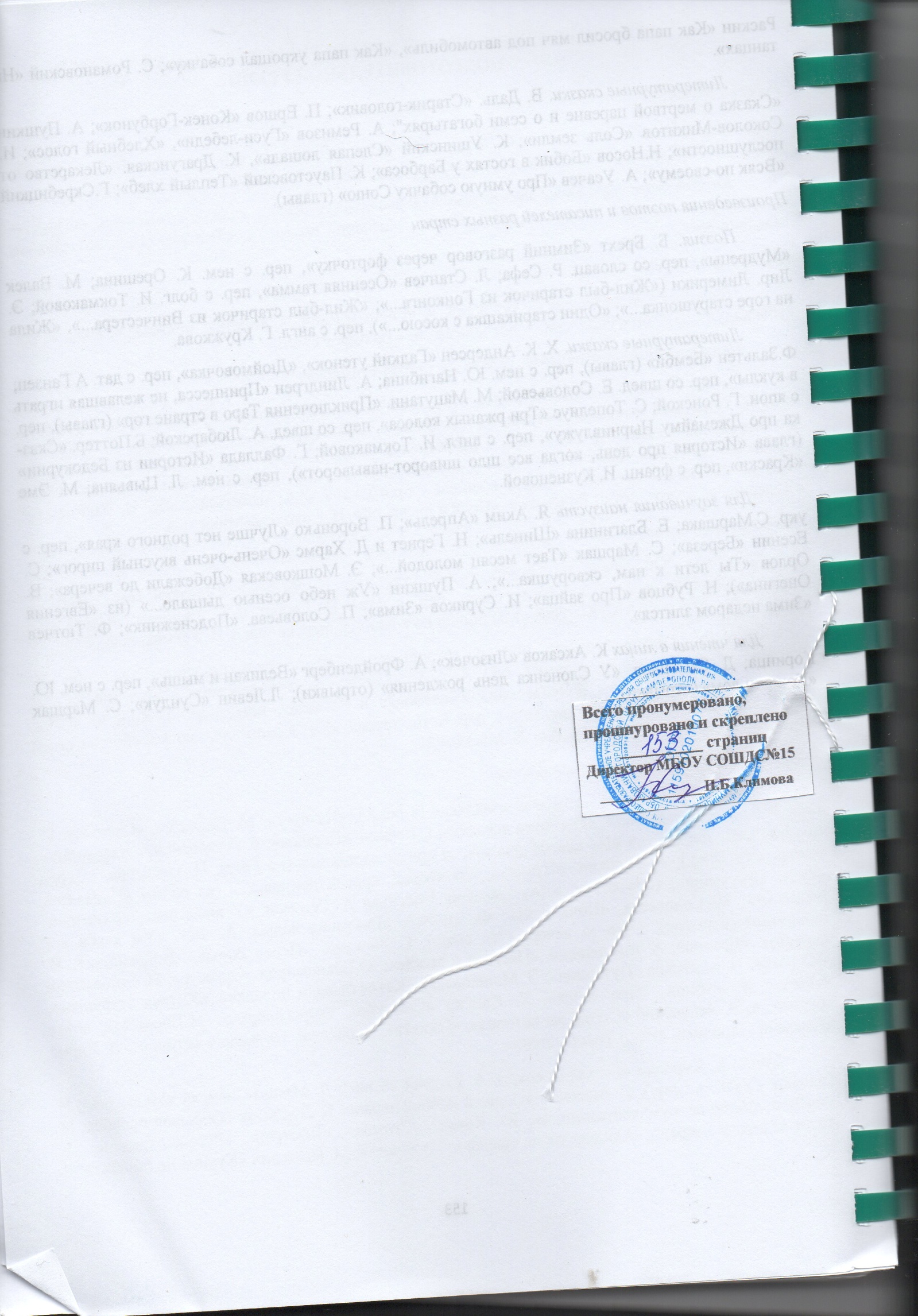 1.ЦЕЛЕВОЙ РАЗДЕЛ3Пояснительная записка51.1Возрастные и индивидуальные особенности детей седьмого года жизни (6-7 лет)71.2Планируемые результаты как целевые ориентиры освоения Программы. 101.3Базисные характеристики личности ребенка к окончанию дошкольной ступени образования.142.СОДЕРЖАТЕЛЬНЫЙ РАЗДЕЛ14Описание образовательной деятельности в соответствии с направлениями развития ребенка по 5 образовательным областям:2.1«Социально-коммуникативное развитие».142.2«Познавательное развитие».182.3«Речевое развитие».252.4«Художественно-эстетическое развитие».272.5«Физическое развитие». 362.6Перспективно-тематическое планирование (посезонно).412.7Комплекс утренней гимнастики (посезонно).592.8Гимнастика пробуждения после дневного сна (посезонно).682.9Перспективное планирование трудовой деятельности (посезонно).752.10Ручной труд (посезонно).832.11Перспективный план наблюдения - экологический календарь крымской природы (посезонно).862.12Самостоятельно-художественная деятельность (посезонно).982.13Игровая деятельность (посезонно).1022.14Тематические беседы по безопасности жизни и деятельности(посезонно).1252.15Тематические беседы по формированию знаний о своих правах(посезонно).1262.16План взаимодействия с родителями 1283.ОРГАНИЗАЦИОННЫЙ РАЗДЕЛ131Организация деятельности группы:3.1Режим дня.1313.2Структура образовательного года.1333.3Продолжительность непосредственной организованной образовательной деятельности детей подготовительной группы. 1343.4Расписание непосредственной образовательной деятельности.1373.5Объём недельной двигательной активности воспитанников подготовительной группы  в организованных формах оздоровительно-воспитательной деятельности.1383.6Схема совместной образовательной деятельности и культурных практик в режимных моментах. 1383.7Схема самостоятельной деятельности детей в режимных моментах. 1393.8Развитие игровой деятельности у детей седьмого года жизни.1443.9Циклограмма деятельности с детьми подготовительной группы.1453.10Особенности организации развивающей предметно-пространственной среды в подготовительной группе. 1453.11Модель развивающей предметно-пространственной среды.1463.12Модель развивающей предметно-пространственной среды в подготовительной группе.1484.Список методической литературы 151Список рекомендуемой литературы для чтения детям в подготовительной группе152№Название программыАвтор, место и год издания, кем утверждена.Автор, место и год издания, кем утверждена.ОсновнаяОсновнаяОсновнаяОсновная«Истоки»Вариативная основная образовательная программа дошкольного образования. – 5-е изд. – М.: ТЦ Сфера, 2014. «Истоки»Вариативная основная образовательная программа дошкольного образования. – 5-е изд. – М.: ТЦ Сфера, 2014. Л.А. ПарамоноваРегиональныеРегиональныеРегиональныеРегиональные«Крымский веночек»«Крымский веночек»г. Симферополь 2004г., КРИППО, МОН АРКПарциальные, авторские программыПарциальные, авторские программыПарциальные, авторские программы1.Примерная основная образовательная программа дошкольного образования «Мир открытий». // М.: Институт системно-деятельностной педагогики, 2014. – 383 с. 2 изд-е, перераб. и допПримерная основная образовательная программа дошкольного образования «Мир открытий». // М.: Институт системно-деятельностной педагогики, 2014. – 383 с. 2 изд-е, перераб. и допНауч. рук. Л.Г. Петерсон / Под общей ред. Л.Г. Петерсон, И.А. Лыковой.2.1«Математические ступеньки»«Математические ступеньки»Е.В. Колесникова2.2Математика для детей 6-7 лет учебно-методическое пособие к рабочей тетради.Математика для детей 6-7 лет учебно-методическое пособие к рабочей тетради.Е.В. Колесникова2.3Рабочая тетрадь «Я считаю до 20»Рабочая тетрадь «Я считаю до 20»Е.В. Колесникова2.4Рабочая тетрадь «Учимся решать задачи»Рабочая тетрадь «Учимся решать задачи»С.Е.Гаврина2.5Раз – ступенька, два – ступенька. Математика для детей 6-7 летРаз – ступенька, два – ступенька. Математика для детей 6-7 летЛ.Г.Петерсон, Н.П.Холина3.Развитие речи детей 6-7 лет. Программа.Развитие речи детей 6-7 лет. Программа.О.С.Ушакова4.Подготовка старших дошкольников к обучению грамоте: Метод. Пособие. В 2 ч.(второй год обучения). – М.:ТЦ «Сфера», 2019. – 112 с. – (Библиотека Воспитателя)Подготовка старших дошкольников к обучению грамоте: Метод. Пособие. В 2 ч.(второй год обучения). – М.:ТЦ «Сфера», 2019. – 112 с. – (Библиотека Воспитателя)О.М. Ельцова4.1Рабочая тетрадь «Учимся читать»Рабочая тетрадь «Учимся читать»С.Е.Гаврина4.2Рабочая тетрадь «Учимся писать»Рабочая тетрадь «Учимся писать»С.Е.Гаврина4.3Рабочая тетрадь «Готовим руку к письму»Рабочая тетрадь «Готовим руку к письму»С.Е.Гаврина5.Программа «Основы безопасности детей дошкольного возраста»Программа «Основы безопасности детей дошкольного возраста»Авторы: Н.Н. Авдеева, кандидат психологических наук, О.Л. Князева, кандидат психолог. наук, Р.Б. Стеркина, кандидат психологических наук.месяцмесяцнеделяТема, цель неделиСЕНТЯБРЬСЕНТЯБРЬПервая «Какая она – ШКОЛА!»О.О. Социально- коммуникативнаяО.О. ПознавательнаяЦель: расширять знания детей о школе; познакомить с различными способами получения необходимой информации; формировать эмоционально-познавательную активность детей; развивать речевую компетентность; способствовать обогащению навыков общения ребенка со взрослыми и сверстниками. Воспитывать эмоционально-ценностное отношение к школе как социальному институту, приобщающему к накопленным человечеством знаниями.    Планируемые результаты усвоения темы на конец недели:Знают, что все дети 6-7 лет идут в школу, где они будут учиться читать, писать, считать и т.п.;Имеют представление о том, что в школе детей обучает учитель;осознает разницу между организацией обучения в детском саду и школе;Дают положительную оценку себя как будущего школьника;Понимают основы взаимоотношений с учителем и будущими сверстниками-учениками. СЕНТЯБРЬСЕНТЯБРЬВторая Педагогическая диагностикаСЕНТЯБРЬСЕНТЯБРЬВторая  «Безопасность жизнедеятельности»О.О. Социально-коммуникативнаяО.О. ПознавательнаяО.О. РечеваяПонедельник- «Огонь – друг, огонь – враг!»Вторник – «Если ты потерялся»Среда - «Правила дорожные знай и уважай!»Четверг - «Один дома»Пятница- «Все мы в природе – друзья!»Цель: Формирование основ безопасности собственной жизнедеятельности и формирования предпосылок экологического сознания (безопасности окружающего мира).Планируемые результаты усвоения темы на конец недели:Сформированы представления об опасных для человека и окружающего мира природы ситуациях и способах поведения в них;У детей развиты умения применять знания о правилах безопасности дорожного движения в качестве пешехода и пассажира транспортного средства;Сформированы  умения осторожного и осмотрительного отношения к потенциально опасным для человека и окружающего мира природы ситуациям.СЕНТЯБРЬСЕНТЯБРЬТретьяПедагогическая диагностикаСЕНТЯБРЬСЕНТЯБРЬТретья«Что такое экономика».О.О. ПознавательнаяО.О. РечеваяЦель: экономическое воспитание, которое прививает у детей правильное отношение к тому, что сделали и делают для них взрослые, уважение к труду людей, благодаря которому создан «предметный мир, облагораживающий жизнь».Планируемые результаты усвоения темы на конец недели: У детей расширен запас знаний по экономическому направлению; У детей воспитаны навыки и привычки речевого этикета, культурного поведения в быту (вести себя правильно в реальных жизненных ситуациях с разумными потребностями). Дети  понимают и ценят окружающий предметный мир, видят красоту человеческого творения и относятся к нему с уважением                 Дети могут давать полные, аргументированные ответы на поставленные вопросы по теме недели. СЕНТЯБРЬСЕНТЯБРЬЧетвертая «Палитра крымской осени». О.О. Социально коммуникативнаяО.О. ПознавательнаяО.О. РечеваяО.О. Художественно-эстетическаяЦель: Обобщать характерные признаки осенней поры года в Крыму; углублять представления детей о различиях между летними и осенними явлениями жизни растений, животных, человека; углублять знания детей о природном окружении как целостном живом организме; способствовать формированию исследовательских навыков для установления причинно-следственных связей наблюдаемых явлений. Формировать представления об экологических проблемах родного края. Знакомить с растительным и животным миром своей местности. Устанавливать взаимосвязь и зависимость жизни животных от человека. Воспитывать любовь  и ценностное отношение к природе родного Крыма; экологически целесообразное, поведение способствовать осознанию единства живой и неживой природы, разнообразия, красоты растительного и животного мира Крыма; способствовать воспитанию личности с экологически ориентированным сознанием.Планируемые результаты усвоения темы на конец недели: Знают, называют основные признаки осени, осознает причины сезонных изменений в природе;Имеют представление о разнообразных проявлениях жизни вокруг него;Осознают себя частью природы, понимает ответственность за её сохранность и приумножение;Умеют следовать определенным общественным нормам и правилам поведения в природе;Делают умозаключения на основе приобретенного в деятельности опыта;Проявляют интерес и инициативу в познании явлений природы; Подбирают, классифицируют, подготавливают к хранению природный материал для дальнейшего изготовления поделокСЕНТЯБРЬСЕНТЯБРЬПятая«Давайте сохраним природу» О.О. Социально коммуникативнаяО.О. ПознавательнаяО.О. РечеваяЦель: Закрепить знание детей о взаимодействии в экосистеме «ЛЕС». Создание условий для обобщения и систематизации знаний детей. Способствовать закреплению полученных знаний и умений; Стимулировать к самостоятельному поиску необходимой информации, решению проблемных ситуаций; Вызвать у детей чувство радости, удовольствия. Формировать стремление и желание к охране природы.Планируемые результаты усвоения темы на конец недели:В процессе углубленной работы дети  умеют: созерцать предметы, явления (всматриваться, вслушиваться);Дети владеют навыками выразительной речи, правилами хорошего тона, поведения, этикета общения со сверстниками и взрослыми.Дети умеют классифицировать предметы по общим качествам и по характерным деталям. Знают, что предметы - это творение человеческой мысли; устанавливают связи между свойствами и признаками разнообразных материалов и их использованием;Сформированы  представления о видах бытовых отходов и их свойствах.ОКТЯБРЬОКТЯБРЬПервая«Птицы вокруг нас»О.О. Социально коммуникативнаяО.О. ПознавательнаяО.О. РечеваяЦель: Уточнить знания о перелетных и зимующих птицах. Закреплять представление о том, что сезонные изменения в природе влияют на жизнь растений, животных, человека. Сформировать представление о том, что отлет птиц связан с исчезновением насекомых, которыми они питаются, замерзанием водоемов. Рассказать о помощи людей зимующим птицам.Планируемые результаты усвоения темы на конец недели: Знают названия перелетных и зимующих птиц;Имеют представление о том, что сезонные изменения в природе влияют на жизнь растений, животных, человека.;Сформировано представление о том, что отлет птиц связан с исчезновением насекомыхЗнают и могут рассказать о помощи людей зимующим птицам.ОКТЯБРЬОКТЯБРЬВторая  «Деньги и их роль в жизни»Цель: расширить представления детей о деньгах, их роли и видах, дать представления о накоплении и потреблении Планируемые результаты усвоения темы на конец недели:Дети ориентируются во внешнем виде денег РФ и других стран, понимают разницу в наличной и безналичной формах расчетаУ детей идет развитие интереса к элементарным экономическим знаниям.Сформировано положительное эмоциональное отношение, желание вести себя правильно в реальных жизненных ситуациях с разумными потребностями, воспитание культурного поведения в быту.ОКТЯБРЬОКТЯБРЬТретья«Тайны Черного моря».   О.О. ПознавательнаяО.О. РечеваяО.О. ФизическаяЦель: создание условий для воспитания экологической культуры и развития познавательных и творческих способностей детей в процессе работы по теме «Тайна Черного моря». Формировать у детей представления о морских обитателях Черного моря; формировать желание пользоваться специальной терминологией; формировать навыки поисковой деятельности; развивать коммуникативные навыки, самостоятельность, инициативу; воспитывать бережное отношение к природе.Планируемые результаты усвоения темы на конец недели: Владеют понятиями «морские животные», «рыбы», «моллюски», «обитатели Черного моря»;Имеют простейшие представления о некоторых особенностях строения тела в связи с их жизнью в воде, способах их передвижения (плавает, ползает), способах маскировки, об уникальности каждого вида;Знают и рассказывают о взаимосвязи с другими обитателями;Имеют представление о взаимосвязи деятельности человека и окружающей среды;Расширены первоначальные навыки экологически грамотного поведения в природе;Умеют составлять описательный рассказ о обитателях Черного моря с использованием опорной схемы, иллюстрации, фотоматериал.ОКТЯБРЬОКТЯБРЬЧетвертая   «Открываем тайны воды»(опыты и эксперименты)О.О. РечеваяО.О. ПознавательнаяО.О. ФизическаяЦель: Показать значение воды для всего живого. Формировать представление о некоторых свойствах воды: жидкость без вкуса, цвета, запаха и формы; текучая, может разливаться, её можно вылить, налить, перелить, разлить. Способствовать появлению самостоятельной познавательной активности детей. На основе полученных представлений сформировать правила безопасности. Воспитывать у детей интерес и любовь к неживой природе, ее явлениям.Планируемые результаты усвоения темы на конец недели:Имеет представление о разных свойствах воды.Являются активными участниками экспериментальной деятельности, самостоятельно могут проводить доступные эксперименты, добывать знания, делать вводы. В речи используют словосочетания; умеют выражать свои мысли, употребляя фразы: «я думаю так, потому что…» . Сформировано мотивационное сознание - желание получать знания о природных знакомых веществах.Совместно со взрослым выполняют новые исследовательские действия, проводят логическую цепочку, озвучивают полученные  в процессе проведения  исследования выводы.ОКТЯБРЬОКТЯБРЬ   «Открываем тайны воды»(опыты и эксперименты)О.О. РечеваяО.О. ПознавательнаяО.О. ФизическаяЦель: Показать значение воды для всего живого. Формировать представление о некоторых свойствах воды: жидкость без вкуса, цвета, запаха и формы; текучая, может разливаться, её можно вылить, налить, перелить, разлить. Способствовать появлению самостоятельной познавательной активности детей. На основе полученных представлений сформировать правила безопасности. Воспитывать у детей интерес и любовь к неживой природе, ее явлениям.Планируемые результаты усвоения темы на конец недели:Имеет представление о разных свойствах воды.Являются активными участниками экспериментальной деятельности, самостоятельно могут проводить доступные эксперименты, добывать знания, делать вводы. В речи используют словосочетания; умеют выражать свои мысли, употребляя фразы: «я думаю так, потому что…» . Сформировано мотивационное сознание - желание получать знания о природных знакомых веществах.Совместно со взрослым выполняют новые исследовательские действия, проводят логическую цепочку, озвучивают полученные  в процессе проведения  исследования выводы.НОЯБРЬНОЯБРЬПервая«Внимание, дети!» (ПДД) О.О. ПознавательнаяО.О. Социально-коммуникативнаяО.О. РечеваяПонедельник - «День светофора»Вторник - «День дорожного транспорта»Среда - «День проезжей части»Четверг - «День пешехода»Пятница - «День дорожных знаков»Цель: Закрепить правила поведения на улице; учить соблюдать правила дорожного движения; убеждать детей вырабатывать положительные привычки по выполнению правил безопасного поведения. Планируемые результаты усвоения темы на конец недели:Сформированы знания детей о правилах поведения на улице, обязанностями пешеходов, правилами движения пешеходов по тротуару и перехода через проезжую часть группами и индивидуально; Расширены представления  детей о правилах поведения пассажиров во время входа и выхода из транспорта. Заходить с задней площадки, выходить с передней.                                                             Знают назначение дорожных знаков. Распознают дорожные знаки «Пешеходам движение запрещено», «Въезд запрещён», «Место стоянки», «Телефон», «Движение прямо, направо, налево», «Пункт питания»;                                                                                              Вторая«Мой дом, мой город, моя страна, моя планета» (День единства)О.О. ПознавательнаяО.О. Социально коммуникативнаяЦель: Формировать первоначальные представления об истории России. Воспитывать чувство признательности и любви к родной стране и уважение к народам других стран. Расширить знания детей о родном Крымском полуострове, его достопримечательностях. Формировать интерес к истории родного края.  Вырабатывать у детей умение рассуждать, высказывать своё мнение, находить способы решения проблемных ситуаций. Воспитывать интерес к истории родного города, чувство гордости, ответственности и патриотизма к своей Родине. Формировать у старших дошкольников положительный образ своего региона, своей страны.Планируемые результаты усвоения темы на конец недели:Дети называют страну, край,  город, в котором они проживают.Знают столици России, некоторые исторические факты.Знают особенности Крымского региона и родного города (Симферополь - столица Крыма; Симферополь город-собиратель); рассказывают о гербе Симферополя;Сформированы представления о городах Крыма.Пробуждение познавательного интереса к Крыму, городам Крыма.Заложены способности чувствовать красоту Крыма, его городов, понимать архитектурно-скульптурный облик города, Крымского региона, его символику.ТретьяНеделя Психологии+ права детейО.О. РечеваяО.О. Социально-коммуникативнаяЦель:   сохранение и поддержка индивидуальности ребенка; создание условий для реализации творческого потенциала в духовной и предметно-продуктивной деятельности дошкольников; укрепление нравственности, формирование морали и совести воспитанников, как осознанной необходимости определенного поведения и самоконтроля; воспитание трудолюбия, бережливости, жизненного оптимизма, способности к преодолению трудностей;  формирование гражданского сознания, воспитание патриотических чувств, бережного отношения к жизни человека, уважения к родителям, заботы о младших и старших; обеспечение психологического  благополучия и здоровья детей.Планируемые результаты усвоения темы на конец недели:Имеют представление о том, что добрые слова и поступки помогают людям в общении.Исчезновение в поведении агрессивных тенденций и преобладание доброжелательности между детьми группы;Сформированы умения выражать своё отношение к поступкам сверстников, правильно оценивать свои поступки и поступки товарищей;Дети внимательны, умеют видеть и понимать эмоциональные состояния сверстников;В повседневной жизни в коллективе используют обязательные формы вежливости в обращении со сверстниками, умеют внимательно слушать собеседника;Наблюдается у воспитанников переход нравственных навыков в привычку (умение сдерживаться в конфликтах, уступать, подчиняться правилам)Развито и поддерживается стремление помогать, сопереживать, поддерживать друг друга. Четвертая«Наши осенние открытия!»О.О. ПознавательнаяО.О. РечеваяО.О. Художественно-эстетическаяЦель: Формировать знания о причинно-следственных связях в природе, обобщённое представление об осени, закреплять знания о характерных явлениях каждого осеннего периода. Стимулировать логически мыслить, применять полученные знания в разных сферах детской деятельности, учить делиться ими.Планируемые результаты усвоения темы на конец недели:Сформированы элементарные представления о природных явлениях и сезонных изменениях в природе;Дети называют время года, четко ассоциируют приметы и характерные признаки.Воспитанники могут элементарно охарактеризовать изменения в природе (состояние погоды, растений, поведение животных во время подготовки к зиме);Обращено внимание детей на красоту окружающего природного мира, разнообразие его красок и форм в осенний период;Расширены  и обогащены знания детей по лексическим темам: «Осень», «Лес», «Сад», «Парк», «Деревья».месяцнеделяТема, цель неделиДЕКАБРЬПервая « Декабрь – год кончает, зиму начинает!»О.О. РечеваяО.О. ПознавательнаяО.О. Художественно-эстетическаяЦель: Сформировать в сознании детей знания целостной картины мира о зиме, зимних явлениях, зимних развлечений через интеграцию образовательных областей. Развивать у детей интерес и любовь к родной природе, систематизировать знания об особенностях зимы в Крыму, закреплять умение наблюдать эти явления природы и устанавливать связи между ними.  Научить творчески отражать в работах характерные особенности зимы.Планируемые результаты усвоения темы на конец недели:Сформированы реалистические представления о природе своей малой Родины, умения устанавливать связь между поведением птиц и животных и изменениями в природе Крымского полуострова и природе средней полосы России.Знают и называют зимние месяцы. Самостоятельно дают характеристику качественным изменениям в природе Крыма в начале зимы: ветрено, часто идет мелкий дождь – сыро, с утра лужи покрываются коркой льда, первый снег не всегда свидетельствует о наступлении зимы.В процессе экскурсий, наблюдений сформированы, конкретизированы знания об особенностях погоды в разных регионах России, в том числе, в Крыму;Умеют составлять описательный рассказ, используя схему-модель, дополняя его сведениями из своего опыта;Умеют создавать художественный образ «Зима», «Метелица», «Льдинка»… и используя  в творческих работах, продуктивных видах деятельности разнообразные материалы, декоративные элементы и  цветовую палитру холодных  тонов;Используют полученные знания при анализе художественного произведения (пейзажа, поэтического, прозового произведения).ДЕКАБРЬВторая «Путешествие в мир рекламы» Цель: Формирование у старших дошкольников экономического  мышления, через ознакомление с наиболее доступными экономическими понятиямиПланируемые результаты усвоения темы на конец недели:У детей сформированы представления о рекламе и её значении в жизни общества.Обогащенный качественный словарь детей за счёт введения слов, обозначающих основные понятия, связанные с рекламой и её производством: реклама, рекламировать, рекламодатель,  рекламный  агент, рекламное  агентство, художник-дизайнер, режиссёр, артист, звукорежиссёр, оператор, диктор.Сформировано у детей  положительное  и разумное отношение к рекламе.Сформировано желание трудиться и творчески относиться к своей работе. Формировать умение работать сообща, в одной командеДЕКАБРЬТретья«У природы нет плохой погоды»О.О. РечеваяО.О. ПознавательнаяО.О. Художественно-эстетическаяО.О. ФизическаяЦель: Систематизировать представления о зимних явлениях в природе. Устанавливать связь между температурой воздуха, состоянием воды, почвы, растений, образом жизни животных. Замечать красоту природы и отражать ее в рассказах, рисунках и т.д. Формирование экологической культуры старших дошкольников через ознакомление с явлениями природы родного края.Планируемые результаты усвоения темы на конец недели:Воспитывать бережное отношение к родной природе. учить видеть красоту в каждом ее проявлении. Сформировать представление детей об явлениях природы в разное время года .Пополнение активного словаря детей.Сформировать желание изучать природу и отражать свои впечатления через различные виды деятельность. Накопление детьми эмоционально позитивного опыта общение с природой.ДЕКАБРЬЧетвертая «Маленькие исследователи богатств Земли» (опытническая деятельность дошкольников песок, глина)О.О. Познавательная О.О. РечеваяЦель: Практическое внедрение детского экспериментирования как средства развития познавательной активности. Расширение представления детей об окружающем мире через знакомство с основными физическими свойствами и явлениями; Развитие связанной речи детей: побуждать рассуждать, аргументировать, пользоваться речью-доказательством, наблюдательности; Планируемые результаты усвоения темы на конец недели:У детей развиты умения: наблюдать, анализировать, сравнивать, выделять характерные, существенные признаки предметов и явлений, обобщать их по этим признакам.В процессе экспериментирования у детей сформировано представление о взаимосвязи природы и человека, умение использовать природные материалы в жизни и в быту.Сформированы знания о свойстве песка – сыпучестью, рыхлостью, способностью пропускать воду и свойствами глины – пластичностью, вязкостью, неспособностью пропускать воду. Сформированы у детей элементарные экологические представления о связях в мире природы и между человеком и природой;Заложены основы воспитания любви к родному Крымскому полуострову, его богатствам.Сформированы личностные компетентности соответственно возрасту детей: познавательная активность и интерес, самостоятельность, креативность, инициатива.ДЕКАБРЬПятая«Скоро, скоро Новый год!!!»Цель: Формировать представления о календаре, расширить знания о календарном годе, раскрыть смысл новогоднего праздника, подготовке к нему. Раскрыть особенности Нового года в нашей стране, развивать чувство общности детей в группе и навыки сотрудничества. Создание праздничной предновогодней атмосферы. Планируемые результаты усвоения темы на конец недели:Дети умеют пользоваться календарём.Дети имеют представления о праздновании Нового года в России. Проявляют интерес к истории празднования праздника в других странах.Дети эмоционально реагируют на знакомые произведения, активно вступают в организованную музыкально-творческую деятельность, являются активными участниками, декораторами при подготовке группы к предстоящему празднику;У детей сформированы представления о том, что новогодняя игрушка – это не только атрибут зимнего праздника, но и часть истории нашей страны.Дети знают и владеют культурой поведения в процессе коллективных взаимодействий;В процессе общения делятся сведениями со сверстниками и взрослыми о семейных традициях, что способствует умственному развитию, расширению кругозора.Воспитанники с радостью включаются в разнообразные виды креативной, творческой деятельности, знают, что атмосфера праздника (подготовка украшений, подарков) может выполнена быть и ими.ЯНВАРЬПервая «Сказка в Рождество».  Цель:   Приобщение детей к наследованию культурного богатства русского народа, к наследию прошлого; формирование целостной картины мира, расширение кругозора, развитие познавательной активности детей.Побуждать детей самостоятельно рассказывать о событиях, которые произошли в городе Вифлееме, опираясь на иллюстрации в книгах, макет «Вертепа»; помочь пережить красоту христианских обрядов. Создавать у детей праздничное настроение, сказочное. Воспитывать любовь и уважение к народным традициям, доброжелательное отношение друг к другу.Планируемые результаты усвоения темы на конец недели:Дети знают наизусть, эмоционально рассказывают, пропевают народные, обрядовые колядки.Владеют знаниями об особенностях празднования, истории Рождества, знают и называют атрибуты праздника.Могут называть главных персонажей Рождественской истории, обыграть в мини театральной постановке Рождественскую историю.Дети соотносят увиденную или услышанную информацию вне детского сада с организованным предметно-пространственным окружением по теме недели, могут активно рассказывать применяя собственный опыт.Умеют передавать, используя разнообразные техники и материалы, пережитые яркие, эмоциональные впечатления связанные с Новогодними праздниками и Рождеством.ЯНВАРЬВторая «Выдумщики и изобретатели» О.О. РечеваяО.О. Познавательная Цель: Познакомить детей с великими русскими изобретателями и их изобретениями. Расширить представления детей о рукотворном и природном мире, что все в мире взаимосвязано. Познакомить детей с открытиями человечества различных исторических эпох.Способствовать развитию у детей познавательной активности, любознательности, стремления к самостоятельному познанию и размышлениюПланируемые результаты усвоения темы на конец недели: Сформировано представление детей о рукотворном и природном в мире.Сформировано представление об изобретениях человечества различных эпох.Высоко развита познавательная активность, любознательность.ЯНВАРЬТретья «Экскурсия в супермаркет»О.О. Познавательная  О.О. Художественно-эстетическаяО.О. Социально коммуникативнаяЦель: расширить представление детей об супермаркетах, торговых центрах, о том, как попадают товары на полки магазинов, о правилах поведения в магазине.Планируемые результаты усвоения темы на конец недели:Сформировано представление об устройстве супермаркета, людях разных профессий, работающих в нихДети умеют вести себя в магазине, совершать покупки, расплачиваться на кассе.Сформирован социальный опыт детей средствами игровой деятельности.Обогащен словарь названиями товаров, отделов магазина, профессий работающих там людей.ЯНВАРЬЧетвертая«Значение окружающей среды в жизни людей»О.О. РечеваяО.О. ПознавательнаяО.О. Художественно-эстетическая О.О. Физическая                                                           Цель: Систематизировать представления о взаимоотношениях человека с окружающей средой. Углубить некоторые сведения об организме, назначении отдельных органов и условиях их нормального функционирования. Знать особенности своего организма и здоровья. Продолжать знакомить детей с людьми, имеющими проблемы здоровья; со значением слова «доброта»;   Планируемые результаты усвоения темы на конец недели: Сформировано представление детей о разном значении окружающей среды в жизни человека.Самостоятельно проявляют интерес к взаимодействию;Воспитанники могут элементарно охарактеризовать бережное отношение к природе и окружающей среде.Закреплены знания о. Всемирно известных фондах защиты природыФЕВРАЛЬПервая «Сказка открывает двери» О.О. Художественно-эстетическаяО.О. Познавательное  развитиеО.О. Речевое развитиеЦель: развитие устойчивого интереса к сказке как к произведению искусства;  раскрытие ценности совместного творчества детей и их родителей. Учить развивать сюжет, использовать «сказочные» языковые средства; формировать творческое рассказывание, умение раскрывать тему, подчинять свою сказку определённой (основной) мысли. Создавать атмосферу эмоционального комфорта, взаимопонимания и поддержки; прививать умение прийти на помощь в трудную минуту.Планируемые результаты усвоения темы на конец недели:Обогащение пассивного и активного словаря детей по теме недели. Развитие связной речи, слухового внимания, памяти, творческого воображения и логического мышления.Активное участие родителей в педагогическом процессе дошкольного отделения, укрепление заинтересованности в сотрудничестве с детским садом Крымского театра кукол. У воспитанников в процессе деятельности заложено  развитие духовно-богатой личности.В процессе взаимодействия участников образовательного процесса дети получили положительный коммуникативный опыт.Дети умеют в различных ситуациях самостоятельно применять положительный опыт сказочных героев.В процессе анализа дети могут корректироватьотрицательные черты характера героев,  приводить примеры из опыта.Дети свободно манипулируют театральными куклами, знают средства выразительности, могут назвать вид выбранного театра.ФЕВРАЛЬВторая «Путешествие в страну электричества и магнетизма» О.О. Познавательное  развитиеО.О. Речевое развитиеО.О. Художественно-эстетическаяЦель: учить детей бережно относится к ресурсам, формировать представление об электричестве и магнетизме, закрепить правила безопасного поведения в обращении с электроприборами в быту. Уточнить и расширить представления детей, где "живет" опасное электричество и как оно помогает человеку. Познакомить с волшебными свойствами магнита.Планируемые результаты усвоения темы на конец недели:Обогащение пассивного и активного словаря детей по теме недели. Сформирован интерес к познанию окружающего мира Сформировано бережное, экономное отношение к электричествуУ воспитанников обобщены знания об электричестве, о ресурсах для его производства, о том, где электричество используется в жизни и хозяйственной деятельности человека.Закреплены правила безопасного поведения в обращении с электроприборами в быту.Знание свойств магнита и областях его применения.ФЕВРАЛЬТретья«Народные промыслы» (гжель, хохлома, городец, жостовская, дымковская росписи) О.О. РечеваяО.О. ПознавательнаяО.О. Художественно-эстетическая Цель: Закрепить знания детей об особенностях гжельской, хохломской, городецкой и жостовской, дымковской росписи (знание истории возникновения промысла, технологии изготовления предметов, их бытового назначения, особенностей использования мастерами цветовых сочетаний, элементов росписи, расположения их на форме).Планируемые результаты усвоения темы на конец недели:Формированы умения различать виды русского прикладного искусства по основным стилевым признакам; Воспитанники могут элементарно применять полученные знания о декоративном искусстве, использовать стилевые особенности цвета, присущие русским росписям;  Развиты эстетические чувства, художественный вкус; Могут называть ремесла и занятия взрослых на Руси (пахарь, ткачиха, гончар и т.д.). На основе этих знаний обозначить значимость труда для человека;У детей сформированы трудолюбие, стремление стать умелым, понимать личностную значимость труда.ФЕВРАЛЬЧетвертая«Мы будущие защитники Родины своей!»                                                   О.О.Речевая                                                                                                                                О.О.Познавательная                                                                                        Цель: Систематизировать и расширить знания детей об армии в России; уточнить знания о воинских профессиях; воспитывать патриотизм, уважительное отношение к защитникам Отечества.Расширять представление о трудной, но почетной обязанности защищать Родину; Сформировать более полное представление о разнообразии родов войск (моряки, летчики, пограничники, танкисты). Воспитывать у детей желание быть смелыми; развивать чувство патриотизма, гордости за своих дедов-прадедов, желание быть похожими на них.Планируемые результаты усвоения темы на конец недели:Дети знают и могут рассказать о традиции празднования Дня защитника Отечества;Сформированы  представления о Российской Армии, особенностями службы в мирное время, о необходимости защищать Родину, охранять ее спокойствие и безопасность;Расширены  представления о том, как в годы войны храбро сражались и защищали нашу страну от врагов прадеды, деды, дети;Дети владеют знаниями о военных профессиях, названиях военной техники;Сформированы у мальчиков стремления быть сильными, смелыми, стать защитниками Родины;Заложены нравственно-патриотические предпосылки в формировании личности дошкольников: чувство гордости за свою Армию, желание быть похожими на сильных российских воинов, чувство уважения к российскому воину, его силе и смелости.месяцнеделяТема, цель неделиМАРТПервая  «Крымские ребята встречают Масленицу!»                                                   О.О. Речевая О.О. ПознавательнаяО.О. Художественно-эстетическаяЦель: Повышение интереса к традициям русского народа (праздник Масленица). Возрождение интереса к обрядовым русским праздникам. Приобщение детей к культуре наших предков через активную музыкальную, игровую деятельность. Воспитание основ духовности и нравственности ребенка.Обобщить, систематизировать знания о времени года зима.Планируемые результаты усвоения темы на конец недели:Дети владеют знаниями о традиции проведения народного праздника - Масленицы через сопереживание и непосредственное участие в общем действии.Повышение познавательного интереса среди детей к родной истории.У  детей отмечаются сформированные знания устного народного творчества, песен, игрСформированы элементарные представления о природных явлениях и сезонных изменениях в природе зимой;Дети называют время года, четко ассоциируют приметы и характерные признаки.МАРТВторая « Мама – первое слово, Мама – главное слово!»О.О. Речевое развитиеО.О. Познавательное развитиеО.О. Художественно-эстетическое развитиеЦель: Воспитывать уважение, бережное, заботливое отношение и любви к самому дорогому человеку – маме. Углубить знания детей о роли мамы в их жизни. Формировать умение понимать и активно выражать эмоциональное переживание близких людей. Воспитывать гуманное отношение к матери, родным и близким людям. Развивать способность к эмоциональному сопереживанию. Развивать умение давать моральную оценку поступкам героев художественных произведений. Создание условий для формирования основ гражданской идентичности.Планируемые результаты усвоения темы на конец недели:Дети эмоционально реагируют на ситуации (во время бесед, праздников, общения).У детей отмечено желание и стремление к эмоциональному общению с родными и близкими.Дети могут дать оценку поступкам героев произведений и своих товарищей.Дети знают и могут произнести на 3 основных языках республики Крым слово «МА-МА».Улучшение детско-родительских  отношений через совместную деятельность и     праздничную атмосферу, созданную в детском саду.Усвоение детьми разницы в похожих праздничных днях.Владение понятием «Семья», расширение информации о своей семье.Расширение сюжетов ролевых игр на основе имеющихся знаний о семье.МАРТТретья«Красная книга Крымских Первоцветов» О.О. Речевое развитиеО.О. Познавательное развитиеО.О. Социально-коммуникативное развитиеЦель:   обогащения представлений детей в возрасте 6-7 лет о первоцветах, которые растут в ближайшем окружении Крымских лесах; расширение кругозора детей и развитие познавательного интереса к цветам первоцветам. Воспитывать  любовь к родной природе, способность воспринимать и глубоко чувствовать ее красоту;  систематизировать элементарные знания дошкольников по экологии; развивать познавательные способности.Планируемые результаты усвоения темы на конец недели:Имеют представление о разнообразии и месте произрастания Крымских первоцветов.В процессе организованной деятельности, при рассматривании слайдов и цветов на участке детского сада и виртуальной экскурсии в парк Салгирка, воспитанники выражают положительные эмоции активно и доброжелательно взаимодействуют с педагогом и сверстниками. У детей закреплены навыки работы с энциклопедическими книгами, целенаправленный поиск информации той, что до нас уже знали другие люди; Совместно  собраны альбомы с новой интересной информацией о целебных растениях-первоцветах их лечебными свойствами, применении для лечения, где произрастает и относятся к классу первоцветов-первых вестников весны!Совместно с детьми, родителями издан фото - альбом «Сохраним ПЕРВОЦВЕТЫ!»У детей заложены предпосылки формирования ключевых компетентностей - коммуникативных, деятельностных, освоение общечеловеческих ценностей;Дети владеют элементарными естественно - научными представлениями, как базовыми основами для усвоения предметов естественнонаучного цикла в школе;В познавательной деятельности отмечены проявления навыков культуры мышления, сформированность способностей к исследовательской деятельности.МАРТЧетвертая«Книжкина неделя. Произведения А.Барто».О.О. РечеваяО.О. Художественно-эстетическаяЦель: Показать значение книги в жизни людей, познакомить с различными произведениями А. Барто, историей их создания. Способствовать возрождению книжных традиций семьи, воспитанию у дошкольников интереса к чтению. Расширить возможности сотрудничества с библиотекой, активизировать семейные посещения библиотеки. Создать условия для сюжетно-ролевой игры «Библиотека». Формировать у дошкольников интерес и любовь к книгам, создать условия для активной речевой и творческой деятельности детей, способствуя сотворчеству взрослых и детей.Планируемые результаты усвоения темы на конец недели:Дети знают и рассказывают об истории создания книги.Имеют представления о значении книги в жизни человека.Знают и называют детскую писательницу и ее произведения.Выразительней рассказывают стихотворения.Участие родителей в совместной продуктивной деятельности (изготовление «книжек-самоделок» по произведениям).АПРЕЛЬПервая «Здоровое питание – залог здоровья»                                                                                                    О.О. Речевое развитиеО.О. Познавательное развитиеО.О. Физическое                                                                                     Цель:   Формировать у детей первоначальные навыки охраны жизни и здоровья. Уточнить знания детей о полезных продуктах, рассказать о пользе  овощей и фруктов для здоровья человека. Уточнить знания о том, что такое правильное питание.  Закреплять представления детей о вкусной и здоровой пище.    Памятка для родителей «Растим здорового ребенка».                              Планируемые результаты усвоения темы на конец недели:Сформированность первоначальных навыков охраны жизни и здоровья. Сформированность знаний детей о полезных продуктах для здоровья человека. Сформированность знаний о том, что такое правильное питание.  У детей имеются представления  о вкусной и здоровой пище.АПРЕЛЬВторая «День космонавтики» О.О. РечеваяО.О. ПознавательнаяО.О. Художественно-эстетическая О.О. Физическая  Цель:   Систематизировать детские представления о Вселенной, Солнечной системе и ее планета расширить знания детей о государственных праздниках, познакомить их со знаменательными датами, важными для нашей страны; формировать понятие о себе, как о жителе планеты Земля; воспитание чувства гордости за достижения отечественных ученых и космонавтов; воспитание бережного отношения к тому, что есть на нашей планете; воспитание коммуникативных навыков, дружеских взаимоотношений.Планируемые результаты усвоения темы на конец недели:У детей сформированы  и систематизированы элементарные знания по теме «Космос»;Отмечена заинтересованность детей темой о космосе, проявление их познавательной активности: вместе с родителями находят информацию по теме, рассказывают и делятся своими знаниями с другими детьми в детском саду.Инициативное конструирование детьми из строительного материала, конструктора, бумаги ракет по своему представлению, проявление творчества и детальности в работе.Дети знают и могут рассказать о том, что 12 апреля - День космонавтики, что первый космонавт, полетевший в космос Ю. А. Гагарин, первый крымский космонавт Василий Циблиев.Сформированы первоначальные представления о профессии - космонавт. АПРЕЛЬТретья«Светлый праздник ПАСХИ»О.О. РечеваяО.О. ПознавательнаяО.О. Художественно-эстетическая О.О. Физическая                                                           Цель: Способствовать формированию знаний о традициях и народных праздниках. Познакомить детей с православным праздником «Светлое Воскресение Христово», с его историей. Развивать интерес к культуре предков. Развивать эмоциональную сферу, чувство сопричастности к всенародным торжествам. Формировать стремление принимать активное участие в подготовке и проведении праздника, испытывать чувство веселья и радости. Продолжать знакомить детей с русским народным искусством – росписью яиц: уточнить знания о способах и вариантах росписи (окрашивание, украшение узором, рисование сюжетов). Воспитывать патриотические чувства к православным традициям русского народа, к народному творчеству.Планируемые результаты усвоения темы на конец недели:Дети владеют элементарными знаниями, имеют общее представление о празднике «Пасха», могут раскрыть его особенности в процессе общения со взрослыми и сверстниками.Используют в речи новые слова, могут объяснить их значение: писанки, крашенки, народные гуляния.Сформированы у детей элементарные представления о народных праздниках, особенности, значение, атрибуты праздника Пасха.Отмечается познавательная активность воспитанников по теме недели; способность анализировать, делать выводы, устанавливать простейшие причинно-следственные связи.Дети самостоятельно в режимных моментах и в свободное время объединяясь в мини-группы могут проигрывать народные игры-забавы, связанные с праздником.Дети могут раскрыть язык символов используемых в росписи яиц.АПРЕЛЬЧетвертая«Пожарная безопасность» Цель:  Расширить и углубить знания детей о труде пожарных. Воспитывать уважение к труду пожарного. Обобщить представление об общественном характере труда взрослых – труд на пользу людей – почетное дело. Побуждать детей посредством художественного творчества выразить свое отношение к проблеме пожарной безопасности.Планируемые результаты усвоения темы на конец недели:У детей сформированы  и систематизированы знания о причинах возникновения пожаров; с правилами поведения при пожаре.Дети знают и могут рассказать о профессии пожарного, классифицируют пожарную технику, помогающую тушить пожар.Дети могут объяснить предназначение спичек в доме, разъяснить их опасность при попадании в неумелые руки.Сформировано негативное отношение к нарушителям правил пожарной безопасности.Дети владеют элементарными сведениями о истории появления бытовых электроприборов, сформированы знания детей о правилах эксплуатации электробытовых и газовых приборов.МАЙПерваяМАЙВторая «Мы правнуки славной Победы».О.О. РечеваяО.О. ПознавательнаяО.О. Художественно-эстетическая О.О. Физическая  Цель: Обобщить и расширить знания детей об истории Великой Отечественной войны через различные виды деятельности. Продолжить формировать патриотические чувства у старших дошкольников, чувство гордости за подвиг нашего народа в Великой Отечественной войне. Укрепить нравственно-патриотические чувства дошкольников через совместные мероприятия с участием детей, их родителей, педагогов.Планируемые результаты усвоения темы на конец недели:Расширено представление детей об основных событиях Великой Отечественной войны.Обогащены  представления   о героических подвигах воинов во время войны, о том, как народ чтит их память.Расширены представления детей о праздновании в нашей стране Дня Победы.Дети владеют элементарными знаниями и могут рассказать о боевой технике разных родов войск. Дети знакомы с боевыми наградами, которыми награждали воинов во время Великой Отечественной войны.У детей заложены моральные и духовно-этические ценности связанные с величайшим событием в истории страны – Великой Победе!: уважение к ветеранам войны, к воинам-победителям, воинам-освободителям; уважение к ратным подвигам бойцов и командиров, гордость за свой народ, любовь к Родине;  уважение к защитникам Отечества, к памяти наших бойцов, желание возлагать цветы к памятникам; уважение к памятникам боевой Славы, увековечившим героические события нашего народа.Сформировано понятие о мир на земле, о недопустимости  войны.МАЙТретьяМАЙЧетвертаяПедагогическая диагностика  «До свидания, детский сад! Здравствуй, школа!»Цель: Вовлечь каждого воспитанника в активную творческую деятельность по оформлению группы и музыкального зала к совместному первому выпускному балу.  Формирование  представления о школе, воспитание положительного отношения к школе дружеских взаимоотношений, взаимовыручки и взаимопомощи между детьми. Способствовать взаимопониманию, дружелюбию, снятия чувства тревоги перед встречей со школой; повысить уровень родительской компетентности в вопросах пред школьной подготовки.Планируемые результаты усвоения темы на конец недели:У детей сформирована мотивационная готовность к школе; (повышение уровня личностной готовности детей к обучению в школе; формирование волевого и мотивационного компонента будущего школьника)Сформировано понятие о системы отношений дошкольника ( к себе, взрослым, школе)Воспитанники овладели установленными нормами и правилами поведения в школе.Отмечено повышение родительской компетентности в вопросах пред школьной подготовки, благоприятное течение адаптационного школьного периода.Дети охотно рассказывают, делятся интересными событиями из жизни в детском саду, отмечена сформированность коммуникативной стороны речи воспитанников.Задачи трудового воспитания детей(перечень трудовых умений и навыков)Формы организации детейОсновные приемы руководства деятельностью детей«Путешествие в страну чистоты» - воспитывать аккуратность при выполнении обязанностей, уверенность. Учить замечать и самостоятельно устранять непорядок в своем внешнем виде, тактично говорить товарищу о неполадке в его костюме, обуви, помогать устранять его. Формировать такие качества, как отзывчивость, взаимопомощь.Групповаяигровая организация детей малыми подгруппами.Дежурство парами.Воспитатель по-прежнему учит детей выполнять работу по самообслуживанию. Но теперь уже он помогает им правильно подойти к реализации сложной задачи, показывает, как проще и лучше выполнить её, не превращая этот процесс в мелкую опёку; старается научить детей проверять самих себя. Одной из форм организации самообслуживания старших дошкольников теперь является обучение детей более младшего возраста.Хозяйственно-бытовой труд осваивается детьми как вид труда в целом. Происходит дальнейшее нарастание объёмов труда, к сервировке стола добавляется раздача 2 и 3 блюд. Дети уже умеют убираться в групповой комнате, поэтому включаются в повседневный процесс уборки помещения. Повышаются требования к самостоятельности и качеству выполняемых действий. Детей учат навыкам планирования своей и общей работы, умению сговариваться, изучать последовательность работы, распределять обязанности, подбирать и рационально использовать оборудование.«Самый лучший дежурный по столовой» - учить самостоятельно без напоминаний взрослого выполнять обязанности дежурного; планировать свою деятельность в паре. Приучать детей самостоятельно и добросовестно выполнять обязанности дежурных по столовой: полностью сервировать стол, убирать посуду после еды, подметать пол.Групповаяигровая организация детей малыми подгруппами.Дежурство парами.Воспитатель по-прежнему учит детей выполнять работу по самообслуживанию. Но теперь уже он помогает им правильно подойти к реализации сложной задачи, показывает, как проще и лучше выполнить её, не превращая этот процесс в мелкую опёку; старается научить детей проверять самих себя. Одной из форм организации самообслуживания старших дошкольников теперь является обучение детей более младшего возраста.Хозяйственно-бытовой труд осваивается детьми как вид труда в целом. Происходит дальнейшее нарастание объёмов труда, к сервировке стола добавляется раздача 2 и 3 блюд. Дети уже умеют убираться в групповой комнате, поэтому включаются в повседневный процесс уборки помещения. Повышаются требования к самостоятельности и качеству выполняемых действий. Детей учат навыкам планирования своей и общей работы, умению сговариваться, изучать последовательность работы, распределять обязанности, подбирать и рационально использовать оборудование.Мытье игрушек группы. Продолжать учить детей постоянно и своевременно поддерживать порядок в группе и на участке: протирать игрушки и пособия, мыть игрушки, строительный материал, вместе с воспитателем ремонтировать книги, игрушки.Групповаяигровая организация детей малыми подгруппами.Дежурство парами.Воспитатель по-прежнему учит детей выполнять работу по самообслуживанию. Но теперь уже он помогает им правильно подойти к реализации сложной задачи, показывает, как проще и лучше выполнить её, не превращая этот процесс в мелкую опёку; старается научить детей проверять самих себя. Одной из форм организации самообслуживания старших дошкольников теперь является обучение детей более младшего возраста.Хозяйственно-бытовой труд осваивается детьми как вид труда в целом. Происходит дальнейшее нарастание объёмов труда, к сервировке стола добавляется раздача 2 и 3 блюд. Дети уже умеют убираться в групповой комнате, поэтому включаются в повседневный процесс уборки помещения. Повышаются требования к самостоятельности и качеству выполняемых действий. Детей учат навыкам планирования своей и общей работы, умению сговариваться, изучать последовательность работы, распределять обязанности, подбирать и рационально использовать оборудование.Дежурные по подготовке к занятиям - учить детей самостоятельно готовить материалы и пособия к занятию; самостоятельно раскладывать подготовленные воспитателем материалы для занятий, убирать их, мыть кисточки, розетки для красок, протирать столы.Групповаяигровая организация детей малыми подгруппами.Дежурство парами.Воспитатель по-прежнему учит детей выполнять работу по самообслуживанию. Но теперь уже он помогает им правильно подойти к реализации сложной задачи, показывает, как проще и лучше выполнить её, не превращая этот процесс в мелкую опёку; старается научить детей проверять самих себя. Одной из форм организации самообслуживания старших дошкольников теперь является обучение детей более младшего возраста.Хозяйственно-бытовой труд осваивается детьми как вид труда в целом. Происходит дальнейшее нарастание объёмов труда, к сервировке стола добавляется раздача 2 и 3 блюд. Дети уже умеют убираться в групповой комнате, поэтому включаются в повседневный процесс уборки помещения. Повышаются требования к самостоятельности и качеству выполняемых действий. Детей учат навыкам планирования своей и общей работы, умению сговариваться, изучать последовательность работы, распределять обязанности, подбирать и рационально использовать оборудование.Уборка строительного материала - учить мыть, просушивать и укладывать строительный материал, приучать детей постоянно и своевременно поддерживать порядок в игровым уголке, мыть строительный материал мыльным раствором, приготовленным воспитателем, ополаскивать его, просушивать; соблюдать правила личной гигиены. Групповаяигровая организация детей малыми подгруппами.Дежурство парами.Хозяйственно-бытовой труд осваивается детьми как вид труда в целом. Происходит дальнейшее нарастание объёмов труда, к сервировке стола добавляется раздача 2 и 3 блюд. Дети уже умеют убираться в групповой комнате, поэтому включаются в повседневный процесс уборки помещения. Повышаются требования к самостоятельности и качеству выполняемых действий. Детей учат навыкам планирования своей и общей работы, умению сговариваться, изучать последовательность работы, распределять обязанности, подбирать и рационально использовать оборудование.Ремонт коробок для бросового материала - закреплять технические навыки работы с ножницами и клеем, воспитывать бережливость, умение работать коллективно. Групповаяигровая организация детей малыми подгруппами.Дежурство парами.Хозяйственно-бытовой труд осваивается детьми как вид труда в целом. Происходит дальнейшее нарастание объёмов труда, к сервировке стола добавляется раздача 2 и 3 блюд. Дети уже умеют убираться в групповой комнате, поэтому включаются в повседневный процесс уборки помещения. Повышаются требования к самостоятельности и качеству выполняемых действий. Детей учат навыкам планирования своей и общей работы, умению сговариваться, изучать последовательность работы, распределять обязанности, подбирать и рационально использовать оборудование.Помощь няне в раскладывании постельных принадлежностей на кроватях - учить сортировать постельное бельё по принадлежности, воспитывать желание помочь няне и уважение к чужому труду. Групповаяигровая организация детей малыми подгруппами.Дежурство парами.Хозяйственно-бытовой труд осваивается детьми как вид труда в целом. Происходит дальнейшее нарастание объёмов труда, к сервировке стола добавляется раздача 2 и 3 блюд. Дети уже умеют убираться в групповой комнате, поэтому включаются в повседневный процесс уборки помещения. Повышаются требования к самостоятельности и качеству выполняемых действий. Детей учат навыкам планирования своей и общей работы, умению сговариваться, изучать последовательность работы, распределять обязанности, подбирать и рационально использовать оборудование.У нас в шкафу порядок - приучать детей аккуратности при складывании вещей в шкафчике для верхней одежды. Групповаяигровая организация детей малыми подгруппами.Дежурство парами.Хозяйственно-бытовой труд осваивается детьми как вид труда в целом. Происходит дальнейшее нарастание объёмов труда, к сервировке стола добавляется раздача 2 и 3 блюд. Дети уже умеют убираться в групповой комнате, поэтому включаются в повседневный процесс уборки помещения. Повышаются требования к самостоятельности и качеству выполняемых действий. Детей учат навыкам планирования своей и общей работы, умению сговариваться, изучать последовательность работы, распределять обязанности, подбирать и рационально использовать оборудование.Приготовим оборудование для занятия - развивать чувство ответственности за порученное дело, учить аккуратно раскладывать материалы и оборудование для занятий. Групповаяигровая организация детей малыми подгруппами.Дежурство парами.Повышаются требования к самостоятельности и качеству выполняемых действий. Детей учат навыкам планирования своей и общей работы, умению сговариваться, изучать последовательность работы, распределять обязанности, подбирать и рационально использовать оборудование.Протираем подоконники влажной ветошью в групповой комнате и спальне - учить детей при работе с водой соблюдать следующие правила: засучивать рукава, намочить тряпочку и насухо отжать ее, по мере загрязнения ополаскивать ее в воде. Групповаяигровая организация детей малыми подгруппами.Дежурство парами.Повышаются требования к самостоятельности и качеству выполняемых действий. Детей учат навыкам планирования своей и общей работы, умению сговариваться, изучать последовательность работы, распределять обязанности, подбирать и рационально использовать оборудование.Дежурство по уголку природыДежурство по уголку природыДежурство по уголку природыВызвать у детей интерес к дежурствам по уголку природы, желание ухаживать за объектами уголка природы. Воспитывать ответственность за порученное дело и умение доводить его до конца.Осуществление дежурства в течение 2-3 дней.Закрепление знаний о правилах (способах и приемах) ухода за растениями, о последовательности работы. Уточнение обязанностей  дежурных. Определение значимости труда дежурных для хорошего состояния растений.Оценка  выполненной работы детьми.Уход за комнатными растениямиУход за комнатными растениямиУход за комнатными растениямиУчить детей под руководством педагога  ухаживать за комнатными растениями: Знакомить детей со способами размножения, оказывать помощь в пересадке растения.Поливка.Рыхление земли в горшках.Удаление пыли.(дежурство, индивидуальные поручения)Закрепление знаний детей моделей растения.Показ воспитателем правильности выполнения трудового действия. Уборка уголка природыУборка уголка природыУборка уголка природыУчить детей поддерживать согласованность в работе, правильные взаимоотношенияПодгрупповаяРаспределение поручений.Уход за срезанными цветамиУход за срезанными цветамиУход за срезанными цветамиВоспитывать бережное отношение к растениям.Смена воды.Подрезка стебля.Индивидуальные порученияДежурство по уголку природыДежурство по уголку природыДежурство по уголку природыВызвать у детей интерес к дежурствам по уголку природы, желание ухаживать за объектами уголка природы. Воспитывать ответственность за порученное дело и умение доводить его до конца.Осуществление дежурства в течение 2-3 дней (дежурство, индивидуальные поручения)Закрепление знаний о правилах (способах и приемах) ухода за растениями, о последовательности работы. Уточнение обязанностей дежурных. Определение значимости труда дежурных для хорошего состояния растений. Оценка  выполненной работы детьми.Уход за растениями в группеУход за растениями в группеУход за растениями в группеОбучать поливке растений в связи с переходом к зимнему режиму и в соответствии с биологическими особенностями  растений.Закрепить умение  удалять пыль с растений при помощи влажной кисточки и опрыскивания из пульверизатораУмения ухаживать за растением, учитывая его особенности.Умение работать тщательно, ответственно относиться к оказанию помощи живому. Осуществлять  «избирательный подход» к растениям при поливе. ДежурствоИндивидуальные порученияОбсуждение структуры трудового процесса. Закрепление правильности и необходимости выполнения трудового действия. Выполнение детьми трудовых действий. Рефлексия.Организация огорода на окне посадка лука.Организация огорода на окне посадка лука.Организация огорода на окне посадка лука.Закрепление знаний детей об овощах, культурных растениях, способами выращивания и ухода за ними.  Сформировать представления об использовании лука человеком в разных сферах жизнедеятельности, умения дизайнерски оформлять огород на окне.Коллективная.Дежурство.Индивидуальные поручения.Организация огорода на окне.Посев семян петрушки, кресс-салата  и укропа в уголке природы.Посев семян петрушки, кресс-салата  и укропа в уголке природы.Посев семян петрушки, кресс-салата  и укропа в уголке природы.Закрепить знания детей об овощных культурах и их семенах. Продолжать учить детей приемам посева семян; учить выращивать рассаду из семян. Подвести детей к пониманию условий, необходимых для быстрого роста растений. Развивать желание самим выращивать растения из семян.Умение размножать растения семенами.Коллективный труд.Беседа о времени года, о посеве семян. Уточнение, напоминание, указания. Показ приемов посева семян. Выполнение детьми посева семян. Анализ результатов деятельности.Трудовая деятельность в уголке природыРабота на клумбе в цветникеТрудовая деятельность в уголке природыРабота на клумбе в цветникеТрудовая деятельность в уголке природыРабота на клумбе в цветникеДежурство по уголку природыДежурство по уголку природыДежурство по уголку природыВызвать у детей интерес к дежурствам по уголку природы, желание ухаживать за объектами уголка природы.Воспитывать ответственность за порученное дело и умение доводить его до конца.Осуществление дежурства в течение 2-3 дней.Закрепление знаний о правилах (способах и приемах) ухода за растениями, о последовательности работы. Уточнение обязанностей дежурных. Определение значимости труда дежурных для хорошего состояния растений. Оценка  выполненной работы детьми.Черенкование комнатных растений.Черенкование комнатных растений.Черенкование комнатных растений.Закреплять умения и навыки размножения растений черенкованием. Совершенствовать умения самостоятельно рассаживать 2-3 вида комнатных растений черенкованием.Навык черенкования  комнатных растений. Совместная деятельность с педагогом.Обсуждение структуры трудового процесса по черенкованию растений: цель труда, материал, инструменты, трудовые действия, результат.Пересадка комнатных растенийПересадка комнатных растенийПересадка комнатных растенийУточнить представления детей о потребности растений в месте обитания. Учить определять растения, нуждающиеся в пересадке (тесен горшок).Познакомить с агротехникой пересадки. Учить пересаживать комнатное растение. Воспитывать умение работать аккуратно, сохраняя целостность корней и других частей растения.Навык определения растения для пересадки. Умение пересаживать комнатные растения (подгрупповая).Определение необходимости пересадки комнатного растения. Вводная беседа. Обсуждение способов пересадки на основе моделей. Выполнение детьми трудовых действий. Анализ результатов деятельности.Показ педагогом нового способа размножения растений.Посев семян цветов в уголке природы для рассадыПосев семян цветов в уголке природы для рассадыПосев семян цветов в уголке природы для рассадыЗакрепить знания детей о цветочных культурах и их семенах. Продолжать учить детей приемам посева семян; учить выращивать рассаду из семян. Подвести детей к пониманию условий, необходимых для быстрого роста растений. Развивать желание самим выращивать растения из семян.Умение размножать растения семенами, уход за посадками,рыхление, полив, подготовка к пикировке (коллективная).Рассмотреть семена, выделить цвет, величину, форму и т. д., соотнести с изображением цветущего растения, припомнить процесс выращивания этого растения до образования семян, а затем начать посадку.Уход за рассадойУход за рассадойУход за рассадойСовершенствовать практические навыки по уходу за высаженной рассадой. Учить детей отмечать и отражать изменения в листах наблюдений.Дежурство, длительные индивидуальные поручения по уходу за отдельными объектамиРаспределение  детей по подгрупппам, учет индивидуальных особенностей детей.Пикировка рассады.Пикировка рассады.Пикировка рассады.Продолжать расширять  знания детей о цветочных культурах. Формировать навыки пикировки рассады. Продолжать учить приемам ухода за рассадой. Развивать интерес к труду в природе.Пикировка, уход за посадками,Рыхление, полив, подготовка к высадке  в клумбу (коллективная).Показ правильных действий при пикировке рассады.Весенний уход за комнатными растениямиВесенний уход за комнатными растениямиВесенний уход за комнатными растениямиУчить по внешним особенностям растений определять их нормальное или болезненное состояние, выявлять недостающие условия и определять способы ухода, которые могут их восполнить. Уточнить представление о том, что среди растений есть влаголюбивые и засухоустойчивые.Полив, рыхление, опрыскивание из пульверизатора, мытье растений, очистка пыли с листьев кисточкой, дежурство, длительные индивидуальные поручения по уходу за отдельными объектамиПерекопка земли в клумбе, оформление цветника.Перекопка земли в клумбе, оформление цветника.Перекопка земли в клумбе, оформление цветника.Сформировать  у детей умения принимать и ставить трудовую задачу, представлять результат ее выполнения, определять последовательность трудовых операций, отбирать необходимый материал, самостоятельно выполнять трудовой процесс при небольшой помощи взрослых.Коллективная – совместный трудОпределение трудовых задач по звеньям: одна подгруппа вскапывает грядки, другая рыхлит землю, третья делает бороздки, сеет семена. 
Оказание  помощи детям разбиться на звенья, распределить обязанности между звеньями и внутри звена. Наблюдение труда детей, оказание им помощи.   Советы, указания.Уход за посаженными растениямиУход за посаженными растениямиУход за посаженными растениямиНаучить детей определять по состоянию растений и почвы необходимость того или иного способа ухода, устанавливать связь между состоянием растений и трудом человека, направленным на удовлетворение потребностей растенийОказание помощи в распределении обязанностей, контроля умения пользоваться орудиями труда, Обращать внимание на качество выполненных работ. Полив;Рыхление;ПрополкаОказание помощи в распределении обязанностей, контроля умения пользоваться орудиями труда, Обращать внимание на качество выполненных работ.Пересадка цветущих растений  из грунтаПересадка цветущих растений  из грунтаПересадка цветущих растений  из грунтаЗакрепить умение различать и правильно называть цветы (астра, георгина, хризантемы и т.д.). Познакомить детей с корнем как частью растения, объяснить связь между похолоданием и состоянием растения. Формировать навыки пересадки растения (выкапывать с земляным комом; копать подальше от стебля, чтобы не повредить корни; подбирать горшки в соответствии с корневой системой).Закрепить умение различать и правильно называть цветы (астра, георгина, хризантемы и т.д.). Познакомить детей с корнем как частью растения, объяснить связь между похолоданием и состоянием растения. Формировать навыки пересадки растения (выкапывать с земляным комом; копать подальше от стебля, чтобы не повредить корни; подбирать горшки в соответствии с корневой системой).При организации коллективного труда  воспитатель помогает детям разбиться  на звенья, распределить обязанности  между звеньями и внутри звена. Наблюдая труд детей, воспитатель оказывает им помощь, дает советы, указания.Ведущим приемом обучения детей новому труду  становится объяснение: что необходимо выполнить и как. Показ способов действия тоже имеет место и применяется в основном при ознакомлении с новой трудовой операцией. Навык пересадки растений, коллективный труд (подгруппами)Уборка участка от опавших листьевУборка участка от опавших листьевУборка участка от опавших листьевУчить создавать радостное настроение от выполненной работы;Воспитывать экологическую культуру;Навыки качественной уборки определенного участка, целенаправленная переработка листвы для получения естественного удобрений. Коллективный труд (подгруппами)Сбор семян растенийСбор семян растенийСбор семян растенийУчить заготавливать, хранить, сортировать семена растений для подкормки птиц зимой.Работа в цветникеРабота в цветникеРабота в цветникеУчить детей участвовать в перекопке земли в клумбе с однолетними растениямиУчить рыхлить землю в клумбе с многолетними цветами. Укрывать многолетники на зиму собранной опавшей листвой.  Перекопка земли; Коллективный трудУтепление снегом деревьев, цветниковУтепление снегом деревьев, цветниковУтепление снегом деревьев, цветниковФормировать бережное, заботливое отношение к природным объектамУкрывать снегом кусты, нижние части стволов деревьев, цветников (коллективная, подгрупповая, индивидуальные поручения).Показ способов действия. Ознакомление с новой трудовой операцией.Изготовление и установка кормушекИзготовление и установка кормушекИзготовление и установка кормушекВоспитывать бережное и заботливое отношений к зимующим птицам.КоллективнаяСовместная деятельность с родителямиПодкормка птицПодкормка птицПодкормка птицПомочь детям приобрести некоторые навыки охраны природы: собирать семена деревьев, кустарников, дикорастущих трав и подкармливать ими птиц.Умения принимать и ставить трудовую задачу, представлять результат ее выполнения, самостоятельно выполнять трудовой процесс (дежурство,индивидуальные поручения)Показ, объяснение, пояснение, напоминание.Расчистка клумбы от прошлогодней травы.Цель: воспитывать положительное отношение к труду.Уборка обрезанных веток кустарников и деревьев.Цель: учить трудиться сообща, дружно, доводить дело до конца, радоваться результату труда.Участие в перекопке земли.Цели: закреплять умение коллективно работать; формировать трудолюбие, желание доводить начатое   дело до конца.Посадка деревьев.Цель: вызвать желание сажать и растить деревья.Посадка семян гороха. Цели: формировать навыки посадки гороха (разложить семена в бороздки, присыпать землей, полить);воспитывать положительное отношение к трудовой деятельности.«Ведёрко с яблоками»  (бумага)Учить детей готовить цилиндрические формы из бумаги; развивать самостоятельность; закреплять умения и навыки, полученные на предыдущих занятиях.Формирование у старших дошкольников активно-творческого отношения к окружающему миру; развитие любознательностинаблюдательностивоображения,Методы:объяснительно – иллюстративный,репродуктивный,исследовательский,эвристический (частично поисковый),диагностика, рефлексивные приёмы и методы.Показывая детям основные приемы работы с бумагой, картоном, глиной, природным материалом  в процессе художественного труда воспитатель в комплексе решает не только художественные, но и другие воспитательно-образовательные задачи (учит детей сравнивать, анализировать, выбирать, проявлять в работе самостоятельность и активность, помогать товарищам, трудиться с интересом, обязательно доканчивать работу, убирать рабочее место).Педагог объясняет, что цвета надо подбирать не спеша, сравнивая один цвет с другим, внимательнее относиться к пропорциям и выразительности создаваемого образа и т.и.«Корзиночка с грибами» (бумага)Закреплять умение делать выкройку кубической коробочки; располагать узор на её сторонах; учить делать игрушку, по-новому используя выкройку кубической формы.Формирование у старших дошкольников активно-творческого отношения к окружающему миру; развитие любознательностинаблюдательностивоображения,Методы:объяснительно – иллюстративный,репродуктивный,исследовательский,эвристический (частично поисковый),диагностика, рефлексивные приёмы и методы.Показывая детям основные приемы работы с бумагой, картоном, глиной, природным материалом  в процессе художественного труда воспитатель в комплексе решает не только художественные, но и другие воспитательно-образовательные задачи (учит детей сравнивать, анализировать, выбирать, проявлять в работе самостоятельность и активность, помогать товарищам, трудиться с интересом, обязательно доканчивать работу, убирать рабочее место).Педагог объясняет, что цвета надо подбирать не спеша, сравнивая один цвет с другим, внимательнее относиться к пропорциям и выразительности создаваемого образа и т.и.«Красивые цветы» (оригами)Закреплять умение складывать квадратный лист бумаги в разном направлении; развивать мышление, память.Закреплять умение складывать квадратный лист бумаги в разном направлении; развивать мышление, память.Методы:объяснительно – иллюстративный,репродуктивный,исследовательский,эвристический (частично поисковый),диагностика, рефлексивные приёмы и методы.Показывая детям основные приемы работы с бумагой, картоном, глиной, природным материалом  в процессе художественного труда воспитатель в комплексе решает не только художественные, но и другие воспитательно-образовательные задачи (учит детей сравнивать, анализировать, выбирать, проявлять в работе самостоятельность и активность, помогать товарищам, трудиться с интересом, обязательно доканчивать работу, убирать рабочее место).Педагог объясняет, что цвета надо подбирать не спеша, сравнивая один цвет с другим, внимательнее относиться к пропорциям и выразительности создаваемого образа и т.и.«Осенний лес» (природный материал)Учить детей выполнять несложную композицию из сухих листьев, красиво располагая её  на листе бумаги; закреплять умение создавать цветовую гамму (от более тёмного цвета к более светлому); воспитывать аккуратность в работе.Учить детей выполнять несложную композицию из сухих листьев, красиво располагая её  на листе бумаги; закреплять умение создавать цветовую гамму (от более тёмного цвета к более светлому); воспитывать аккуратность в работе.Методы:объяснительно – иллюстративный,репродуктивный,исследовательский,эвристический (частично поисковый),диагностика, рефлексивные приёмы и методы.Показывая детям основные приемы работы с бумагой, картоном, глиной, природным материалом  в процессе художественного труда воспитатель в комплексе решает не только художественные, но и другие воспитательно-образовательные задачи (учит детей сравнивать, анализировать, выбирать, проявлять в работе самостоятельность и активность, помогать товарищам, трудиться с интересом, обязательно доканчивать работу, убирать рабочее место).Педагог объясняет, что цвета надо подбирать не спеша, сравнивая один цвет с другим, внимательнее относиться к пропорциям и выразительности создаваемого образа и т.и.«Салфетка» (работа с тканью)Закрепить знания детей о некоторых видах тканей; закрепить правила пользования иглой; учить детей делать по краю салфетки бахрому, выдёргивая нитки иголкой; развивать творчество.Закрепить знания детей о некоторых видах тканей; закрепить правила пользования иглой; учить детей делать по краю салфетки бахрому, выдёргивая нитки иголкой; развивать творчество.Методы:объяснительно – иллюстративный,репродуктивный,исследовательский,эвристический (частично поисковый),диагностика, рефлексивные приёмы и методы.Показывая детям основные приемы работы с бумагой, картоном, глиной, природным материалом  в процессе художественного труда воспитатель в комплексе решает не только художественные, но и другие воспитательно-образовательные задачи (учит детей сравнивать, анализировать, выбирать, проявлять в работе самостоятельность и активность, помогать товарищам, трудиться с интересом, обязательно доканчивать работу, убирать рабочее место).Педагог объясняет, что цвета надо подбирать не спеша, сравнивая один цвет с другим, внимательнее относиться к пропорциям и выразительности создаваемого образа и т.и.«Пришивание пуговицы» (работа с тканью)Учить детей пришивать пуговицу; напомнить правила работы с иголкой; продолжать закреплять умение вдевать нитку в иголку, завязывать узелок; воспитывать усидчивость, умение доводить начатое до конца.Учить детей пришивать пуговицу; напомнить правила работы с иголкой; продолжать закреплять умение вдевать нитку в иголку, завязывать узелок; воспитывать усидчивость, умение доводить начатое до конца.Методы:объяснительно – иллюстративный,репродуктивный,исследовательский,эвристический (частично поисковый),диагностика, рефлексивные приёмы и методы.Показывая детям основные приемы работы с бумагой, картоном, глиной, природным материалом  в процессе художественного труда воспитатель в комплексе решает не только художественные, но и другие воспитательно-образовательные задачи (учит детей сравнивать, анализировать, выбирать, проявлять в работе самостоятельность и активность, помогать товарищам, трудиться с интересом, обязательно доканчивать работу, убирать рабочее место).Педагог объясняет, что цвета надо подбирать не спеша, сравнивая один цвет с другим, внимательнее относиться к пропорциям и выразительности создаваемого образа и т.и.«Уточка» (оригами)Закреплять умение детей сгибать квадратный лист бумаги в разном направлении, чётко проводить линии сгиба, выполнять работу аккуратно; воспитывать усидчивость, память.Закреплять умение детей сгибать квадратный лист бумаги в разном направлении, чётко проводить линии сгиба, выполнять работу аккуратно; воспитывать усидчивость, память.Методы:объяснительно – иллюстративный,репродуктивный,исследовательский,эвристический (частично поисковый),диагностика, рефлексивные приёмы и методы.Показывая детям основные приемы работы с бумагой, картоном, глиной, природным материалом  в процессе художественного труда воспитатель в комплексе решает не только художественные, но и другие воспитательно-образовательные задачи (учит детей сравнивать, анализировать, выбирать, проявлять в работе самостоятельность и активность, помогать товарищам, трудиться с интересом, обязательно доканчивать работу, убирать рабочее место).Педагог объясняет, что цвета надо подбирать не спеша, сравнивая один цвет с другим, внимательнее относиться к пропорциям и выразительности создаваемого образа и т.и.«Птичка» (природный материал)Учить детей изготовлять поделку из орехов и перьев, передавать выразительность образа; закреплять умение скреплять детали с помощью клея ПВА.Учить детей изготовлять поделку из орехов и перьев, передавать выразительность образа; закреплять умение скреплять детали с помощью клея ПВА.Методы:объяснительно – иллюстративный,репродуктивный,исследовательский,эвристический (частично поисковый),диагностика, рефлексивные приёмы и методы.Показывая детям основные приемы работы с бумагой, картоном, глиной, природным материалом  в процессе художественного труда воспитатель в комплексе решает не только художественные, но и другие воспитательно-образовательные задачи (учит детей сравнивать, анализировать, выбирать, проявлять в работе самостоятельность и активность, помогать товарищам, трудиться с интересом, обязательно доканчивать работу, убирать рабочее место).Педагог объясняет, что цвета надо подбирать не спеша, сравнивая один цвет с другим, внимательнее относиться к пропорциям и выразительности создаваемого образа и т.и.Книжная мастерскаяОбучение работе по ремонту книг работая  с различными материалами бумага, ткань, скотч.Изготовление обложек к книгам.Совместная деятельность педагога и детей представлена поэтапной работой, направленной на закрепление пройденного материала, совершенствование способов работы с различными материалами и инструментамиРаботу по детей ремонту книг можно организовать как с подгруппой, так и индивидуально, но обязательно с учётом желаний детей.Ремонт книг группы, младших дошкольников.«Книжкина больница»Формировать устойчивый навык бережного обращения с книгами.Совместная деятельность педагога и детей представлена поэтапной работой, направленной на закрепление пройденного материала, совершенствование способов работы с различными материалами и инструментамиРаботу по детей ремонту книг можно организовать как с подгруппой, так и индивидуально, но обязательно с учётом желаний детей.Ремонт книг Материалы:  кисточки, клей ПВА, ножницы с закруглёнными концами, бумага.«Закладка для книги»Обучать различным приемам работы с бумагой в технике квиллинг. Развивать у детей способность работать руками, приучать к точным движениям пальцев, совершенствовать мелкую моторику рук, развивать аккуратность в работе, коммуникативные навыки, художественный вкус, творческие способности и фантазии. Воспитывать интерес к искусству квиллинга.Обучать различным приемам работы с бумагой в технике квиллинг. Развивать у детей способность работать руками, приучать к точным движениям пальцев, совершенствовать мелкую моторику рук, развивать аккуратность в работе, коммуникативные навыки, художественный вкус, творческие способности и фантазии. Воспитывать интерес к искусству квиллинга.Работу по детей ремонту книг можно организовать как с подгруппой, так и индивидуально, но обязательно с учётом желаний детей.Оборудование: линейки, разноцветные полоски шириной 3 мм, клей ПВА, клей-карандаш, заготовки закладок, палочки для кручения, коврики для клея, образец закладки, картинки с цветами.«Колючие недотроги»(аппликация из пластилина и природного материала)-продолжать знакомить с аппликацией из семян, вдавливая их в пластилин, нанесенный на картон;-учить подбирать материал необходимых сочетаний;-вносить в работу самостоятельные изменения;-развивать навыки коллективных работ.-уметь соединять несколько работ в одну целую.Игрушка ёжика.Запись песенки о маленьком ежонке.Образец аппликации.Картон размером 10*15см.Шаблон ёжика.Просмотр мультфильма «Ёжик в тумане», рассматривание различных иллюстраций с изображением  ежат, разучивание песенки о маленьком ежонке, отгадывание загадок (Н.Найдёнова),Чтение стихотворения А.Власова «Скупой», подготовка фона для аппликции: нанесение пластилина маленькими кусочками на картон и размазывание ровным слоем.«Львенок и черепашки».(конструирование из природного материала).-продолжать учить детей создавать образ из природного материала;-закреплять умение прочно скреплять отдельные части поделок;-развивать эстетическое восприятие;-развивать навыки и умения коллективной работы; Львёнок, сделанный из природного материала.Иллюстрации черепашки.Макет «На берегу реки». Музыка из мультфильма «Львёнок и черепаха».Просмотр мультфильма «Ёжик в тумане», рассматривание различных иллюстраций с изображением  ежат, разучивание песенки о маленьком ежонке, отгадывание загадок (Н.Найдёнова),Чтение стихотворения А.Власова «Скупой», подготовка фона для аппликции: нанесение пластилина маленькими кусочками на картон и размазывание ровным слоем.«Что за чудо эти  звери!»(работа по замыслу с выбором материала)-учить детей выбирать себе нужный материал, соответствующий задуманному образу;-добиваться выразительного образа;-учить согласовывать свои действия, договариваться друг с другом;-развивать положительные эмоцииИллюстрации животных к произведениям автора и художника Е.И.Чарушина «Большие и маленькие».Рассматривание иллюстраций к книге Е.И.Чарушина «Большие и маленькие»,рисование животных, лепка, чтение художественных произведений.«Чудо-дерево»(аппликация из пластилина и природного материала)-продолжать учить детей создавать образы из природного материала;-закреплять умение детей в наклеивании семян на плоскости, используя прием вдавливания  в пластилин;-вызывать радостное настроение от совместного творчества.Иллюстрации к стихотворению К.И.Чуковского «Чудо-дерево» художников: Ю.Васнецова, В.Сутеева, В.Конашевича,  А.Каневского.Шаблоны веток из картона на каждую пару.Наблюдение на прогулке за деревьями, рассматривание иллюстраций с изображением  сказочных деревьев, зарисовывание в альбом «Необыкновенные деревья», изготовление фона бумаги с изображением ствола дерева, подготовка шаблона ветки для аппликации: размазывание пластилина ровным слоем.«Грачи прилетели»(аппликация в технике обрыва)-закреплять умение создавать образ  в технике обрывной аппликации;-добиваться в своей работе выразительного образа;-уметь творчески подходить к заданию;-воспитывать чувства открытости, коллективизма, сотрудничества.Иллюстрации с изображением перелетных птиц.Репродукция картины А.К.Саврасова «Грачи прилетели».Запись А.Вивальди «Весна».Фон с изображением .весеннего дерева.Наблюдение за птицами на прогулке, рассматривание иллюстраций с изображением перелетных  птиц, чтение стихотворений о птицах, организация  подвижных игр, проведение дидактической игры «Найди по описанию».«Яблони   в     цвету». (аппликация из ниток)-продолжать учить детей работать с тканью и нитками;-развивать эстетическое восприятие;-закреплять умение находить место для своего изображения на общем фланелеграфе.-Репродукции картины: «Весна» И.Левитана.Иллюстрации с изображением цветущей  яблони.Образец воспитателя.Запись П.И.  Чайковского «Весна» из цикла «Времена года» .Рассматривание на прогулке цветущего дерева, чтение произведений, слушание музыки.Рисование цветущего дерева.Проведение дидактической игры  «Детки с чьей ветки». Выставка детских работ с изображением деревьев на тему «Весна»Наблюдения за явлениями неживой природыНаблюдения за явлениями неживой природыНаблюдения за явлениями неживой природы1.Солнце.Обратить внимание детей на появление тени в солнечный день. Полюбоваться окружением, сказать, что красиво выглядит на солнце, а что в тени. Обратить внимание на тень человека, ее размеры, форму, как она двигается, исчезает. Солнце – определить состояние солнца и зависимость от этого температуры воздуха. Понаблюдать за осенним воздухом  – светлый, хрустальный, морозны, лѐгкий, дышится тоже легко. Установление связи между высотой  стояния солнца и температурой  воздуха (провести длительное наблюдение в начале, середине и  конце месяца). Выбрать определѐнное  место и ориентир. Фиксация в  дневнике наблюдений.2.Ветер.Что такое ветер? Наблюдение за силой ветра с помощью султанчиков. Какие бывают ветры? Какой сегодня ветер? "Сильный ветер во время дождя - к хорошей погоде. Учить определять силу ветра и направление, устанавливать связь ветра и растений (при сильном ветре траву пригибает к земле, деревья прогибаются).3.Облака.Все чаще серое, кажется низким, сплошь покрыто тяжелыми  тучами, быстро передвигающимися по небу. Выяснить причину быстрого движения туч. Наблюдение за цветом неба: ясное, редкие облака, всё небо затянуто облаками. Продолжать учить детей описывать состояние неба, связывая с сезонными изменениями.4.Осадки.Характер осадков в сентябре – дождь и туман.  Дети находят различия между затяжным и кратковременным дождями.  Что можно сказать о дожде осенью? (моросит, накрапывает, льет, идет, капает,  хлещет, шумит, стучит по крыше). Учить установить связь между осадками и температурой воздуха: идёт дождь понижается температура воздуха, холодная, мокрая земля.5.Почва.Установить связь между понижением  температуры воздуха и замерзанием почвы,  зафиксировать в альбоме наблюдений.6.Д Долгота дняЗафиксировать с детьми долготу дня его уменьшение: один раз в неделю отмечать время включения света утром и вечером (экспериментирование)7. Луна, звездыНа вечерних прогулках обратить внимание на глубокое, темное небо, на котором появляется тонкий серебристый серп — месяц. Проследите все изменения луны: от появления месяца до полнолуния, отмечайте ее цвет.Когда светит луна, вокруг светло, видны все предметы. Осенью на темном небе особенно ярко светят звезды. Обратите внимание, что они разные, большие и маленькие, и светят по-разному: одни ярче, другие более тускло. Приучайте детей любоваться красотой луны и звезд.Наблюдения за растительным миромНаблюдения за растительным миромНаблюдения за растительным миром1.Прогулки в парк или по экологической тропе.Почему осень называют золотой, желтой?   Листья летят  медленно, потому что они легкие. Рассматривание красивых осенних    листьев. Все ли деревья изменили окраску листьев? Какими были летом деревья, кусты?  Как они изменились с приходом осени? Какого цвета листья на березе? (Золотисто-желтые.) На рябине? (Красные.) У какого дерева раньше других меняется окраска листьев?(У березы.) У каких деревьев дольше всех сохраняются листья во время листопада? (У березы.) Какое значение имеет листопад? (Приспособление к зимнему холоду, защита деревьев от поломок, выброс не нужных веществ с листьями.) Все листочки падают одинаково? Дерево тоже умирает с опавшими листьями? (Растение продолжает жить; в пазухе каждого листа золотистая почка, которая дает весной молодой побег с готовыми листьями.)Исследование территории детского сада – оценить, достаточно ли деревьев и в каком они состоянии, познакомить детей с тем, как деревья заботятся о нашем здоровье – очищают воздух от пыли, снижают уровень шума, защищают от ветра и солнца. Листья – дать представление о том, что в природе всё взаимосвязано (листья растут на дереве, которое « добывает еду» из почвы, опадая на землю, листья преют, перегнивают и уже сами кормят дерево, на котором появляются молодые листья).2.Цветник.Цикл наблюдений за цветущими растениями"Что цветет на нашем участке?" Осмотреть участок, найти цветущие растения , дать их названия. "Какие они - цветущие растения?"  Определить строение растений (стебель, листья, цветки, корни). Сравнить разные растения по высоте, форме, окраске листьев, цветов, стеблей, по запаху. "Кто помогал цветам расти?" Обсудить, почему цветы выросли. Определить назначение всех частей растения.  "Что было сначала, что будет потом?" Дать представление о цикле развития растений.  "Соберем семена садовых цветов". Учить детей определять зрелость семян, собирать их для хранения.  "Нужно ли собирать семена дикорастущих растений?" Дать представление о способах распространения семян растений. 3.Труд взрослых.Понаблюдайте, как взрослые (садовник, дворник) в детском саду заботится о растениях и готовят их к зиме: выкапывает клубни георгинов, убирает их в подвалы, укрывает розы, аккуратно связывает раскидистые кустарники. Обратите внимание, как садовники старательно и осторожно обращаются с растениями, чтобы не сломать, не повредить их.Наблюдения за животным миромНаблюдения за животным миромНаблюдения за животным миром1.Насекомые.Отметить, каких насекомых стало меньше, выяснить причину их исчезновения и зависимость от температуры воздуха.Большая часть насекомых зимой впадает в спячку или анабиоз, перед этим они находят себе укромные и удобные места и прячутся туда, а с наступлением весны и тепла пробуждаются, выползают из убежищ и начинают очередной жизненный цикл. Однако есть и такие виды насекомых, которые, с наступлением холодов просто умирают. Но перед смертью они оставляют кладки, из которых по весне выходят новые насекомые и в свою очередь также живут лишь до зимы. Есть и третий вид насекомых, - эти на зиму просто прячутся подальше и поглубже, где нет таких морозов и продолжают свою жизнедеятельность, но уже в локализованной зоне, при этом их поведение и движения очень замедлены, что конечно является следствием наступления зимы.2.Птицы.Вспомнить с детьми, чем питались птицы летом, чем кормили своих птенцов (семенами растений, насекомыми, гусеницами). Осенью стало холодно, и насекомые попрятались, семена с растений упали на землю, их поели птицы. С приближением зимы птицам становится голодно и холодно, поэтому многие из них стаями или в одиночку летят в теплые края на зимовку. Трогаются в дальний путь скворцы, кукушки, журавли, дикие утки и гуси.Рассмотреть птиц на участке. Куда улетают птицы осенью? Почему? Как приспособились птицы к наземно-воздушной среде обитания? Как человек заботится о птицах? Воробьи – Закреплять умение узнавать воробья по внешнему виду и особенностям поведения. Обратить внимание на изменения в поведении осенью (ведут себя тише, подбираются поближе к людям).В сентябре по Крыму можно отметить отлет и пролет многих птиц: зеленушки, гуси-казарки.  В октябре перелет насекомоядных птиц, отлет деревенских ласточек и степных журавлей. Появление  зимующих птиц – больших сорокопутов, овсянок, ястребов, дроздов-деряб и рябинников, голубей-клинхухов, витютней. В ноябре заканчивается переедет насекомоядных птиц, отмечается массовый перелет дроздов-рябинников. С заливов отлетают лысухи. У островов масса гусеобразных3.Домашние животные.Углубление знаний о домашних животных и об их детёнышах; актуализация словаря детей по теме «Домашние животные в городских квартирах и на улицах города»Привитие любви к домашним животным. Воспитание умений слушать друг друга. Создание положительных эмоций.4.МлекопитающиеВ сентябре у млекопитающих Крыма отмечается: Линька у лисицы, хорька, барсука;У оленей бои самцов, старые и молодые косули собираются в общие стада;Суслики впадают в спячку, прилет летучих мышей.В октябре Заканчивается рев оленей. Муфлоны покидают свои летние пастбища. Суслики и тушканчики впадают в спячку.В ноябре копытные животные держатся на южных склонах гор. Исчезают летучие мыши.5.Земноводные, рептилииВсентября уменьшается подвижность лягушек и жаб, выводки у черепах.  В октябре исчезают, залегая в укрытые места на зимовку лягушки, жабы, тритоны. В ноябре скрываются на зимовку ящерицы, но змеи бодрствуют.ЭКСПЕРИМЕНТАЛЬНАЯ  ДЕЯТЕЛЬНОСТЬ.ЭКСПЕРИМЕНТАЛЬНАЯ  ДЕЯТЕЛЬНОСТЬ.ЭКСПЕРИМЕНТАЛЬНАЯ  ДЕЯТЕЛЬНОСТЬ. «Жизненный цикл мушек». Цель: Понаблюдать за жизненным циклом мушек.Материалы: Банан, литровая банка, нейлоновый чулок, аптечная резинка (колечком).Процесс: Очистить банан и положить его в банку. Оставьте банку открытой на несколько дней. Ежедневно проверяйте банку. Когда там появятся плодовые мушки дрозофилы, накройте банку нейлоновым чулком и завяжите резинкой. Оставьте мушек в банке на три дня, а по истечении этого срока отпустите их всех. Снова закройте банку чулком. В течение двух недель наблюдайте за банкой.Итоги: Через несколько дней вы увидите ползающих по дну  личинок. Позже личинки превратятся в коконы, а, в конце концов, появятся мушки. Дрозофил привлекает запах спелых фруктов. Они откладывают на фруктах яйца, из которых развиваются личинки и потом образуются куколки. Куколки похожи на коконы, в которые превращаются гусеницы. На последней стадии из куколки выходит взрослая мушка, и цикл повторяется снова. «Птичьи пёрышки». Предложить детям отыскать на территории детского сада птичьи перья. Какие птицы могли побывать на нашем участке? Какой они величины и расцветки, какие перья у них? (Разные, легкие, внутри пустые, полые.) Сравнить найденные перья. Они все разные, найти два абсолютно одинаковых невозможно. Эти перья мы возьмем в группу, чтобы пополнить коллекцию в комнате природы или использовать во время конструирования.Словарная работа:  Перья, перышко, легкое, полое, разнообразные, неповторимые.«Почему, кажется, что звезды движутся по кругу». Цель. Установить, почему звезды движутся по кругу.Материалы: Ножницы, линейка, белый мелок, карандаш, клейкая лента, бумага черного цвета.Процесс: Вырежьте из бумаги круг диаметром 15 см. Наугад нарисуйте мелом на черном круге 10 маленьких точек. Проткните круг по центру карандашом и оставьте его там, закрепив снизу клейкой лентой. Зажав карандаш между ладоней, быстро крутите его.Итоги: На вращающемся бумажном круге появляются световые кольца. Наше зрение на некоторое время сохраняет изображение белых точек. Из-за вращения круга их отдельные изображения сливаются в световые кольца. Подобное случается, когда астрономы фотографируют звезды, делая при этом многочасовые выдержки. Свет от звезд оставляет на фотопластине длинный круговой след, как будто звезды двигались по кругу. На самом же деле движется  сама Земля, а звезды относительно нее неподвижны. Хотя нам кажется, что движутся звезды, движется фотопластинка вместе с вращающейся вокруг своей оси Землей.«Как работает термометр». Цель. Посмотреть, как работает термометр.Материалы: Уличный термометр или термометр для ванной, кубик льда, чашка.Процесс: Зажмите пальцами шарик  с жидкостью на термометре. Налейте в чашку воды и положите в нее лед. Помешайте. Поместите термометр в воду той частью, где находится шарик с жидкостью. Снова посмотрите, как ведет себя столбик жидкости на термометре.Итоги. Когда вы держите шарик пальцами, столбик на термометре начинает подниматься; когда же вы опустили термометр в холодную воду, столбик стал опускаться. Тепло от ваших пальцев нагревает жидкость в термометре. Когда жидкость нагревается, она расширяется и поднимается из шарика вверх по трубке. Холодная вода поглощает тепло из градусника. Остывающая жидкость уменьшается в объеме и опускается вниз по трубке. Уличными термометрами обычно измеряют температуру воздуха. Любые изменения его температуры приводят к тому, что столбик жидкости либо поднимается, либо опускается, показывая тем самым температуру воздуха. «Жизненный цикл мушек». Цель: Понаблюдать за жизненным циклом мушек.Материалы: Банан, литровая банка, нейлоновый чулок, аптечная резинка (колечком).Процесс: Очистить банан и положить его в банку. Оставьте банку открытой на несколько дней. Ежедневно проверяйте банку. Когда там появятся плодовые мушки дрозофилы, накройте банку нейлоновым чулком и завяжите резинкой. Оставьте мушек в банке на три дня, а по истечении этого срока отпустите их всех. Снова закройте банку чулком. В течение двух недель наблюдайте за банкой.Итоги: Через несколько дней вы увидите ползающих по дну  личинок. Позже личинки превратятся в коконы, а, в конце концов, появятся мушки. Дрозофил привлекает запах спелых фруктов. Они откладывают на фруктах яйца, из которых развиваются личинки и потом образуются куколки. Куколки похожи на коконы, в которые превращаются гусеницы. На последней стадии из куколки выходит взрослая мушка, и цикл повторяется снова. «Птичьи пёрышки». Предложить детям отыскать на территории детского сада птичьи перья. Какие птицы могли побывать на нашем участке? Какой они величины и расцветки, какие перья у них? (Разные, легкие, внутри пустые, полые.) Сравнить найденные перья. Они все разные, найти два абсолютно одинаковых невозможно. Эти перья мы возьмем в группу, чтобы пополнить коллекцию в комнате природы или использовать во время конструирования.Словарная работа:  Перья, перышко, легкое, полое, разнообразные, неповторимые.«Почему, кажется, что звезды движутся по кругу». Цель. Установить, почему звезды движутся по кругу.Материалы: Ножницы, линейка, белый мелок, карандаш, клейкая лента, бумага черного цвета.Процесс: Вырежьте из бумаги круг диаметром 15 см. Наугад нарисуйте мелом на черном круге 10 маленьких точек. Проткните круг по центру карандашом и оставьте его там, закрепив снизу клейкой лентой. Зажав карандаш между ладоней, быстро крутите его.Итоги: На вращающемся бумажном круге появляются световые кольца. Наше зрение на некоторое время сохраняет изображение белых точек. Из-за вращения круга их отдельные изображения сливаются в световые кольца. Подобное случается, когда астрономы фотографируют звезды, делая при этом многочасовые выдержки. Свет от звезд оставляет на фотопластине длинный круговой след, как будто звезды двигались по кругу. На самом же деле движется  сама Земля, а звезды относительно нее неподвижны. Хотя нам кажется, что движутся звезды, движется фотопластинка вместе с вращающейся вокруг своей оси Землей.«Как работает термометр». Цель. Посмотреть, как работает термометр.Материалы: Уличный термометр или термометр для ванной, кубик льда, чашка.Процесс: Зажмите пальцами шарик  с жидкостью на термометре. Налейте в чашку воды и положите в нее лед. Помешайте. Поместите термометр в воду той частью, где находится шарик с жидкостью. Снова посмотрите, как ведет себя столбик жидкости на термометре.Итоги. Когда вы держите шарик пальцами, столбик на термометре начинает подниматься; когда же вы опустили термометр в холодную воду, столбик стал опускаться. Тепло от ваших пальцев нагревает жидкость в термометре. Когда жидкость нагревается, она расширяется и поднимается из шарика вверх по трубке. Холодная вода поглощает тепло из градусника. Остывающая жидкость уменьшается в объеме и опускается вниз по трубке. Уличными термометрами обычно измеряют температуру воздуха. Любые изменения его температуры приводят к тому, что столбик жидкости либо поднимается, либо опускается, показывая тем самым температуру воздуха.ЭКОЛОГИЧЕСКИЕ   БЕСЕДЫ.ЭКОЛОГИЧЕСКИЕ   БЕСЕДЫ.ЭКОЛОГИЧЕСКИЕ   БЕСЕДЫ.«Лесные опасности»Цель.- выяснить с детьми, какие опасности могут подстерегать людей в лесу;  учить детей самостоятельно классифицировать «съедобные» и «несъедобные» грибы и ягоды; вспомнить с детьми правила поведения на природе, уточнить и расширить знания детей о растениях и грибах ;способствовать развитию связной диалогической речи посредством беседы; воспитывать у детей внимательное и осторожное обращение с растениями и грибами, которые им плохо известны.«Для чего растению семена?»Цель: Дать знания о строении семени: семенная кожура, семядоли, зародыш. Закрепить представление, что семя - конечная стадия роста однолетнего растения, оно необходимо для продолжения жизни. Развитие кругозора детей, внимания.«Беседа о мусоре и о том, что можно сделать, что бы мусора стало меньше…Цель. Дать детям представление о проблеме мусора в городах. Рассказать о вреде свалок для природы и человека. Приучать детей к ответственному отношению к природе. Донести до ребят важность этой проблемы и показать некоторые выходы из данной ситуации. Предложить подумать над разрешением проблемы мусора силами ребят в д.с. и дома. «Беседа о зимующих и перелётных птицах»Цель: Формировать обобщённое представление о зимующих и перелётных птицах, учить различать их по существенному признаку: возможность удовлетворения потребности в пище. Углублять представления о причинах отлёта птиц (исчезновение основного корма, замерзание водоёмов, земли, отмирание вегетативных частей растений), классифицировать птиц на зимующих 9ворона, галка, воробей, синица) и перелётных (ласточка, грач, утка, стриж, скворец) на основе установления связи между характерами корма и возможностью его добывания. Обогащать словарь путём введения слов: корм, перелётные, зимующие. Воспитывать любовь к птицам, желание помогать им в зимних условиях. «Лесные опасности»Цель.- выяснить с детьми, какие опасности могут подстерегать людей в лесу;  учить детей самостоятельно классифицировать «съедобные» и «несъедобные» грибы и ягоды; вспомнить с детьми правила поведения на природе, уточнить и расширить знания детей о растениях и грибах ;способствовать развитию связной диалогической речи посредством беседы; воспитывать у детей внимательное и осторожное обращение с растениями и грибами, которые им плохо известны.«Для чего растению семена?»Цель: Дать знания о строении семени: семенная кожура, семядоли, зародыш. Закрепить представление, что семя - конечная стадия роста однолетнего растения, оно необходимо для продолжения жизни. Развитие кругозора детей, внимания.«Беседа о мусоре и о том, что можно сделать, что бы мусора стало меньше…Цель. Дать детям представление о проблеме мусора в городах. Рассказать о вреде свалок для природы и человека. Приучать детей к ответственному отношению к природе. Донести до ребят важность этой проблемы и показать некоторые выходы из данной ситуации. Предложить подумать над разрешением проблемы мусора силами ребят в д.с. и дома. «Беседа о зимующих и перелётных птицах»Цель: Формировать обобщённое представление о зимующих и перелётных птицах, учить различать их по существенному признаку: возможность удовлетворения потребности в пище. Углублять представления о причинах отлёта птиц (исчезновение основного корма, замерзание водоёмов, земли, отмирание вегетативных частей растений), классифицировать птиц на зимующих 9ворона, галка, воробей, синица) и перелётных (ласточка, грач, утка, стриж, скворец) на основе установления связи между характерами корма и возможностью его добывания. Обогащать словарь путём введения слов: корм, перелётные, зимующие. Воспитывать любовь к птицам, желание помогать им в зимних условиях. Наблюдения за явлениями неживой природыНаблюдения за явлениями неживой природыНаблюдения за явлениями неживой природыНаблюдения за явлениями неживой природы1.Солнце.Наблюдение за солнцем в зимний день – закрепить обследовательские действия детей (определить цвет, форму, теплоту, яркость солнца, обратить внимание на игру снега в переливах цвета на солнце. Снег в тени и на солнце. Обратить внимание детей на то, что зимой солнце не греет. Отметить, какое солнце (тусклое, яркое, закрытое тучами). В солнечный день обратить внимание на красоту зимнего пейзажа (от солнечных лучей все блестит и сверкает). День заметно увеличивается, но становится все холоднее.Обратить внимание  детей в феврале, что солнце редко появляется на небе.В декабре, на 21-22 декабря, приходится самый короткий световой день и самая длинная ночь – это время зимнего солнцестояния. В Татьянин день проглянет солнышко — к раннему прилету птиц; в этот день снег — лето будет дождливое.Наблюдение за солнцем в зимний день – закрепить обследовательские действия детей (определить цвет, форму, теплоту, яркость солнца, обратить внимание на игру снега в переливах цвета на солнце. Снег в тени и на солнце. Обратить внимание детей на то, что зимой солнце не греет. Отметить, какое солнце (тусклое, яркое, закрытое тучами). В солнечный день обратить внимание на красоту зимнего пейзажа (от солнечных лучей все блестит и сверкает). День заметно увеличивается, но становится все холоднее.Обратить внимание  детей в феврале, что солнце редко появляется на небе.В декабре, на 21-22 декабря, приходится самый короткий световой день и самая длинная ночь – это время зимнего солнцестояния. В Татьянин день проглянет солнышко — к раннему прилету птиц; в этот день снег — лето будет дождливое.2.Ветер.В ветреную погоду понаблюдать за низко и быстро плывущими облаками, раскачивающимися ветвями деревьев. Обратить внимание на то, как ветер поднимает с земли и переносит снег в другое место, с силой бьет в окно.Предложить прислушаться, как завывает ветер. Познакомить детей с новыми понятиями: метель, вьюга.Февраль- месяц частых метелей и сильных ветров. Охарактеризовать погоду: снежная, вьюжная, холодная, ветер злой, ледяной, колючий из-за такой погоды февраль «лютый».В ветреную погоду понаблюдать за низко и быстро плывущими облаками, раскачивающимися ветвями деревьев. Обратить внимание на то, как ветер поднимает с земли и переносит снег в другое место, с силой бьет в окно.Предложить прислушаться, как завывает ветер. Познакомить детей с новыми понятиями: метель, вьюга.Февраль- месяц частых метелей и сильных ветров. Охарактеризовать погоду: снежная, вьюжная, холодная, ветер злой, ледяной, колючий из-за такой погоды февраль «лютый».3.Облака.Почти всегда зимой небо покрывают облака, которые приносят на Крымский полуостров то дождь, то снег.Зимой слоистые облака часто удерживаются весь день, осадки на землю из них обычно не выпадают, иногда бывает морось. Летом они быстро рассеиваются, после чего наступает хорошая погода. Почти всегда зимой небо покрывают облака, которые приносят на Крымский полуостров то дождь, то снег.Зимой слоистые облака часто удерживаются весь день, осадки на землю из них обычно не выпадают, иногда бывает морось. Летом они быстро рассеиваются, после чего наступает хорошая погода. 4.Осадки.Через элементарную поисковую деятельность знакомить детей со свойствами снега. Устанавливать зависимость свойства снега от температуры. Опыт: в морозный день предложить детям вылепить снежки, принести снег в помещение, вновь предложить вылепить снежки. Показать детям превращение воды в лед и обратный процесс, закрепить свойства льда.Рассмотреть, как красиво снег украсил дома, деревья, как блестит на солнце. Познакомить со свойствами снега: легкий, холодный, белый. В теплую погоду или оттепель снег липкий, из него можно лепить, в холодную погоду - сыпучий, лепить нельзя. Обратить внимание на то, как снег падает сплошной пеленой – это снегопад. В морозный день послушать, как скрипит снег, определить, в какую погоду снег скрипит. Подвести к выводу, что снег скрипит в мороз.Продолжать знакомить с зимними явлениями неживой природы (гололёд, снегопад, сугробы). Познакомить с новыми понятиями: «Метель», «вьюга», «оттепель».Познакомить детей со свойством воды превращаться в лёд и обратный процесс. Рассмотреть через тонкий лёд замерзших луж листья, лежащие на земле. Закрепить знания о свойствах льда (твердый, хрупкий, гладкий, скользкий; по нему можно кататься на коньках).Рассмотреть сосульку – твердая, холодная, хрупкая, прозрачная. Обратить внимание на сосульку во время оттепели, предложить детям подумать, откуда появилась сосулька.В конце зимы в неживой природе происходят новые изменения. Солнце выше поднимается над землей, светит ярче и чаще показывается из-за туч. Хотя морозы еще не ослабевают, но в солнечные дни снег уже начинает подтаивать.
За ночь подтаявший снег снова замерзает, и к утру появляется наст — плотная ледяная корка.Через элементарную поисковую деятельность знакомить детей со свойствами снега. Устанавливать зависимость свойства снега от температуры. Опыт: в морозный день предложить детям вылепить снежки, принести снег в помещение, вновь предложить вылепить снежки. Показать детям превращение воды в лед и обратный процесс, закрепить свойства льда.Рассмотреть, как красиво снег украсил дома, деревья, как блестит на солнце. Познакомить со свойствами снега: легкий, холодный, белый. В теплую погоду или оттепель снег липкий, из него можно лепить, в холодную погоду - сыпучий, лепить нельзя. Обратить внимание на то, как снег падает сплошной пеленой – это снегопад. В морозный день послушать, как скрипит снег, определить, в какую погоду снег скрипит. Подвести к выводу, что снег скрипит в мороз.Продолжать знакомить с зимними явлениями неживой природы (гололёд, снегопад, сугробы). Познакомить с новыми понятиями: «Метель», «вьюга», «оттепель».Познакомить детей со свойством воды превращаться в лёд и обратный процесс. Рассмотреть через тонкий лёд замерзших луж листья, лежащие на земле. Закрепить знания о свойствах льда (твердый, хрупкий, гладкий, скользкий; по нему можно кататься на коньках).Рассмотреть сосульку – твердая, холодная, хрупкая, прозрачная. Обратить внимание на сосульку во время оттепели, предложить детям подумать, откуда появилась сосулька.В конце зимы в неживой природе происходят новые изменения. Солнце выше поднимается над землей, светит ярче и чаще показывается из-за туч. Хотя морозы еще не ослабевают, но в солнечные дни снег уже начинает подтаивать.
За ночь подтаявший снег снова замерзает, и к утру появляется наст — плотная ледяная корка.5.Почва.Определить с детьми состояние земли под снегом (замерзла, твердая), вода превратилась в лед.Определить с детьми состояние земли под снегом (замерзла, твердая), вода превратилась в лед.6.Солнечная системаВ декабре воспитатели знакомят детей с Солнечной системой.  Воспитатель наблюдает фазы луны: новолуние, узкий серп (месяц), половина Луны, полнолуние и её исчезновение. Для этого используется модель лунного месяца. При длительном наблюдении  обращается внимание детей на изменение формы луны, размера, а так же освещение местности, тень от деревьев, строений, на красоту лунного пейзажа.В декабре воспитатели знакомят детей с Солнечной системой.  Воспитатель наблюдает фазы луны: новолуние, узкий серп (месяц), половина Луны, полнолуние и её исчезновение. Для этого используется модель лунного месяца. При длительном наблюдении  обращается внимание детей на изменение формы луны, размера, а так же освещение местности, тень от деревьев, строений, на красоту лунного пейзажа.Наблюдения за растительным миромНаблюдения за растительным миромНаблюдения за растительным миромНаблюдения за растительным миром1.Прогулки в парк.Показать что у елочки (сосны) – зеленые иголочки (хвоя). Сравнить её с голой березкой. Отметить,   что она сбросила листву на зиму. Объяснить что в морозные дни  ветки деревьев и кустов очень хрупкие, легко ломаются, поэтому их надо оберегать, не ломать, не стучать по стволу.Обратить внимание детей на деревья, когда после оттепели ударяет мороз, на ветках образуется тонкий слой льда. Веточки качаются от ветра, задевают друг друга, и слышится тихий мелодичный звон.Снег покрывает землю толстым ковром, под которым, несмотря на холод, продолжается жизнь.
Оказывается, именно снежное одеяло сохраняет жизнь растениям. Если измерить температуру воздуха над снегом и под снегом, на почве, то она будет сильно отличаться. Над снегом термометр показывает 40° мороза, а на почве — всего 10° мороза. Даже если толщина снега небольшая, всего 10 сантиметров, температура на почве будет на 15—20° выше, чем над снегом.
Вот почему такие травянистые растения, как земляника, засыпанные снегом, не погибают и даже продолжают расти. Под снегом зимуют пшеница, земляника, клюква, рожь. В феврале, когда нередки еще сильные морозы, можно, раскопав снег обнаружить пробившиеся сквозь опавшую листву бледно-желтые ростки со свернутыми листьями, а иногда и бутонами. Осенью этих ростков здесь не было... в феврале начинают расти под снегом побеги мать-и-мачехи, заложенные еще осенью. Если в это время откопать растение, то можно увидеть, что вокруг него в снежном покрове протаяла крошечная пещерка.  Еще трещат суровые морозы, а под снегом уже начинается весна...Показать что у елочки (сосны) – зеленые иголочки (хвоя). Сравнить её с голой березкой. Отметить,   что она сбросила листву на зиму. Объяснить что в морозные дни  ветки деревьев и кустов очень хрупкие, легко ломаются, поэтому их надо оберегать, не ломать, не стучать по стволу.Обратить внимание детей на деревья, когда после оттепели ударяет мороз, на ветках образуется тонкий слой льда. Веточки качаются от ветра, задевают друг друга, и слышится тихий мелодичный звон.Снег покрывает землю толстым ковром, под которым, несмотря на холод, продолжается жизнь.
Оказывается, именно снежное одеяло сохраняет жизнь растениям. Если измерить температуру воздуха над снегом и под снегом, на почве, то она будет сильно отличаться. Над снегом термометр показывает 40° мороза, а на почве — всего 10° мороза. Даже если толщина снега небольшая, всего 10 сантиметров, температура на почве будет на 15—20° выше, чем над снегом.
Вот почему такие травянистые растения, как земляника, засыпанные снегом, не погибают и даже продолжают расти. Под снегом зимуют пшеница, земляника, клюква, рожь. В феврале, когда нередки еще сильные морозы, можно, раскопав снег обнаружить пробившиеся сквозь опавшую листву бледно-желтые ростки со свернутыми листьями, а иногда и бутонами. Осенью этих ростков здесь не было... в феврале начинают расти под снегом побеги мать-и-мачехи, заложенные еще осенью. Если в это время откопать растение, то можно увидеть, что вокруг него в снежном покрове протаяла крошечная пещерка.  Еще трещат суровые морозы, а под снегом уже начинается весна...3.Труд взрослых.Наблюдение за работой дворника: сгребает снег к стволам деревьев, укрывает клумбы с многолетниками. На покрытых снегом полях работа не прекращается — идет подготовка к весеннему севу. В городе, чтобы снег не мешал движению транспорта, специальные машины очищают дороги, железнодорожные пути. После оттепели дороги покрываются слоем льда, поэтому их посыпают песком.Наблюдение за работой дворника: сгребает снег к стволам деревьев, укрывает клумбы с многолетниками. На покрытых снегом полях работа не прекращается — идет подготовка к весеннему севу. В городе, чтобы снег не мешал движению транспорта, специальные машины очищают дороги, железнодорожные пути. После оттепели дороги покрываются слоем льда, поэтому их посыпают песком.Наблюдения за животным миромНаблюдения за животным миромНаблюдения за животным миромНаблюдения за животным миром1.Птицы.Обратить внимание детей на поведение птиц. Назвать птиц, прилетавших на участок. Объяснить как им холодно зимой,  рассказать,  что птицы прилетают поближе к людям, надеясь найти побольше корма. Предложить детям покормить птиц,  понаблюдать,  как птицы клюют корм.Гуляя по парку, дети наблюдают за воробьями, которые молча сидят на ветках деревьев. Птицам нужны еще и витамины. Предложите детям изготовить совместный столовые для птиц. Во второй половине месяца января раздается первая песня синицы большой. Начинают петь овсянки, дрозды черные, барабанит большой пестрый дятел. Степные жаворонки кочуют стаями. В конце февраля прилетают скворцы, чибисы. Ворон и гриф черный ремонтируют гнезда.Обратить внимание детей на поведение птиц. Назвать птиц, прилетавших на участок. Объяснить как им холодно зимой,  рассказать,  что птицы прилетают поближе к людям, надеясь найти побольше корма. Предложить детям покормить птиц,  понаблюдать,  как птицы клюют корм.Гуляя по парку, дети наблюдают за воробьями, которые молча сидят на ветках деревьев. Птицам нужны еще и витамины. Предложите детям изготовить совместный столовые для птиц. Во второй половине месяца января раздается первая песня синицы большой. Начинают петь овсянки, дрозды черные, барабанит большой пестрый дятел. Степные жаворонки кочуют стаями. В конце февраля прилетают скворцы, чибисы. Ворон и гриф черный ремонтируют гнезда.2.Земноводныерептилии. В отдельных крымских районах лягушки озерные и жабы зеленые в спячку не впадают. В теплые зимы гадюки степные просыпаются в январе. В феврале заканчивается спячка у тритонов, лягушек, жаб, прытких ящериц, желтопузов.В отдельных крымских районах лягушки озерные и жабы зеленые в спячку не впадают. В теплые зимы гадюки степные просыпаются в январе. В феврале заканчивается спячка у тритонов, лягушек, жаб, прытких ящериц, желтопузов.3.Млекопитающие. Заяц – русак приближается к селениям. Белка к паркам. У барсука и зайца в феврале появляются выводки. В конце февраля просыпается суслик.Заяц – русак приближается к селениям. Белка к паркам. У барсука и зайца в феврале появляются выводки. В конце февраля просыпается суслик.Зима в городеЗима в городеЗима в городеЗима в городе1.Зима в городе отличается от зимы в лесу или в поле. Теплые здания, постройки, обилие транспорта, большое количество людей и ночное освещение повышают температуру воздуха в городе. Поэтому, кроме привычных для города воробьев, ворон и сорок, сейчас можно встретить оставшихся зимовать скворцов, галок, дроздов, дятлов, щеглов.
Ягоды на деревьях и кустарниках служат им прекрасным кормом, а чердаки становятся хорошими убежищами на всю зиму. Кроме того, птицы находят себе корм на городских свалках.
Зимой мелкие грызуны начинают перебираться поближе к жилью людей. В подвалах и тоннелях им тепло и всегда находится корм. А за мышами переселяются и их враги
Промышленные предприятия сбрасывают в реки и пруды отработанные теплые воды, поэтому вода в таких реках не замерзает.Зима в городе отличается от зимы в лесу или в поле. Теплые здания, постройки, обилие транспорта, большое количество людей и ночное освещение повышают температуру воздуха в городе. Поэтому, кроме привычных для города воробьев, ворон и сорок, сейчас можно встретить оставшихся зимовать скворцов, галок, дроздов, дятлов, щеглов.
Ягоды на деревьях и кустарниках служат им прекрасным кормом, а чердаки становятся хорошими убежищами на всю зиму. Кроме того, птицы находят себе корм на городских свалках.
Зимой мелкие грызуны начинают перебираться поближе к жилью людей. В подвалах и тоннелях им тепло и всегда находится корм. А за мышами переселяются и их враги
Промышленные предприятия сбрасывают в реки и пруды отработанные теплые воды, поэтому вода в таких реках не замерзает.ЭКСПЕРИМЕНТАЛЬНАЯ  ДЕЯТЕЛЬНОСТЬ.ЭКСПЕРИМЕНТАЛЬНАЯ  ДЕЯТЕЛЬНОСТЬ.ЭКСПЕРИМЕНТАЛЬНАЯ  ДЕЯТЕЛЬНОСТЬ.«Воздух расширяется»Цель: Продемонстрировать, как воздух расширяется при нагревании и выталкивает воду из сосуда (самодельный термометр).Ход:   Рассмотреть "термометр", как он работает, его устройство (бутылочка, трубочка и пробка). Изготовить модель термометра с помощью взрослого. Проделать шилом отверстие в пробке, вставить ее в бутылочку. Затем набрать каплю подкрашенной воды в трубочку и воткнуть трубку в пробку так, чтобы капля воды не выскочила. Затем нагреть бутылочку в руках, капля воды поднимется вверх.«Вода при замерзании расширяется»Цель:  Выяснить, как снег сохраняет тепло. Защитные свойства снега. Доказать, что вода при замерзании расширяется.Ход:   Вынести на прогулку две бутылки (банки) с водой одинаковой температуры. Одну закопать в снег, другую оставить на поверхности. Что произошло с водой? Почему в снегу вода не замерзла? Вывод:  В снегу вода не замерзает, потому что снег сохраняет тепло, на поверхности превратилась в лед. Если банка или бутылка, где вода превратилась в лед , лопнет, то сделать вывод, что вода при замерзании расширяется.«Почему, кажется, что звезды движутся по кругу»Цель: Установить, почему звезды движутся по кругу.Материалы: Ножницы, линейка, белый мелок, карандаш, клейкая лента, бумага черного цвета.Процесс. Вырежьте из бумаги круг диаметром 15 см. Наугад нарисуйте мелом на черном круге 10 маленьких точек. Проткните круг по центру карандашом и оставьте его там, закрепив снизу клейкой лентой. Зажав карандаш между ладоней, быстро крутите его.Итоги. На вращающемся бумажном круге появляются световые кольца. Наше зрение на некоторое время сохраняет изображение белых точек. Из-за вращения круга их отдельные изображения сливаются в световые кольца. Подобное случается, когда астрономы фотографируют звезды, делая при этом многочасовые выдержки. Свет от звезд оставляет на фотопластине длинный круговой след, как будто звезды двигались по кругу. На самом же деле движется  сама Земля, а звезды относительно нее неподвижны. Хотя нам кажется, что движутся звезды, движется фотопластинка вместе с вращающейся вокруг своей оси Землей.«Как работает термометр»Цель. Посмотреть, как работает термометр.Материалы. Уличный термометр или термометр для ванной, кубик льда, чашка.Процесс. Зажмите пальцами шарик  с жидкостью на термометре. Налейте в чашку воды и положите в нее лед. Помешайте. Поместите термометр в воду той частью, где находится шарик с жидкостью. Снова посмотрите, как ведет себя столбик жидкости на термометре.Итоги. Когда вы держите шарик пальцами, столбик на термометре начинает подниматься; когда же вы опустили термометр в холодную воду, столбик стал опускаться. Тепло от ваших пальцев нагревает жидкость в термометре. Когда жидкость нагревается, она расширяется и поднимается из шарика вверх по трубке. Холодная вода поглощает тепло из градусника. Остывающая жидкость уменьшается в объеме и опускается вниз по трубке. Уличными термометрами обычно измеряют температуру воздуха. Любые изменения его температуры приводят к тому, что столбик жидкости либо поднимается, либо опускается, показывая тем самым температуру воздуха.«Есть ли у растений органы дыхания?»Цель. Определить, что все части растения участвуют в дыхании.Материалы. Прозрачная емкость с водой, лист на длинном черешке или стебельке, трубочка для коктейля, лупа.Процесс. Взрослый предлагает узнать, проходит ли воздух через листья внутрь растения. Высказываются предположения о том, как обнаружить воздух: дети рассматривают срез стебля через лупу (есть отверстия), погружают стебель в воду (наблюдают выделение пузырьков из стебля). Взрослый с детьми проводит опыт «Сквозь лист» в следующей последовательности: а) наливают в бутылку воды, оставив ее не заполненной на 2-3 см; б) вставляют лист в бутылку так, чтобы кончик стебля погрузился в воду; плотно замазывают пластилином отверстие бутылки, как пробкой; в) здесь же проделывают отверстия для соломинки и вставляют ее так, чтобы кончик не достал до воды, закрепляют соломинку пластилином; г) встав перед зеркалом, отсасывают из бутылки воздух. Из погруженного в воду конца стебля начинают выходить пузырьки воздуха.Итоги. Воздух через лист проходит в стебель, так как видно выделение пузырьков воздуха в воду.«Нужен ли корешкам воздух?»Цель. Выявит причину потребности растения в рыхлении; доказать, что растение дышит всеми частями.Материалы. Емкость с водой, почва уплотненная и рыхлая, две прозрачные емкости с проростками фасоли, пульверизатор, растительное масло, два одинаковых растения в горшочках.Процесс. Дети выясняют, почему одно растение растет лучше другого. Рассматривают, определяют, что в одном горшке почва плотная, в другом – рыхлая. Почему плотная почва – хуже. Доказывают, погружая одинаковые комочки в воду (хуже проходит вода, мало воздуха, так как из плотной земли меньше выделяется пузырьков воздуха). Уточняют, нужен ли воздух корешкам: для этого три одинаковых проростка фасоли помещают в прозрачные емкости с водой. В одну емкость с помощью пульверизатора нагнетают воздух к корешкам, вторую оставляют без изменения, в третью – на поверхность воды наливают тонкий слой растительного масла, который препятствует прохождению воздуха  к корням. Наблюдают за изменениями проростков  (хорошо растет в первой емкости, хуже во второй, в третьей – растение гибнет).Итоги. Воздух необходим для корешков, зарисовывают результаты. Растениям для роста необходима рыхлая почва, чтобы к корешкам был доступ воздуха.«Воздух расширяется»Цель: Продемонстрировать, как воздух расширяется при нагревании и выталкивает воду из сосуда (самодельный термометр).Ход:   Рассмотреть "термометр", как он работает, его устройство (бутылочка, трубочка и пробка). Изготовить модель термометра с помощью взрослого. Проделать шилом отверстие в пробке, вставить ее в бутылочку. Затем набрать каплю подкрашенной воды в трубочку и воткнуть трубку в пробку так, чтобы капля воды не выскочила. Затем нагреть бутылочку в руках, капля воды поднимется вверх.«Вода при замерзании расширяется»Цель:  Выяснить, как снег сохраняет тепло. Защитные свойства снега. Доказать, что вода при замерзании расширяется.Ход:   Вынести на прогулку две бутылки (банки) с водой одинаковой температуры. Одну закопать в снег, другую оставить на поверхности. Что произошло с водой? Почему в снегу вода не замерзла? Вывод:  В снегу вода не замерзает, потому что снег сохраняет тепло, на поверхности превратилась в лед. Если банка или бутылка, где вода превратилась в лед , лопнет, то сделать вывод, что вода при замерзании расширяется.«Почему, кажется, что звезды движутся по кругу»Цель: Установить, почему звезды движутся по кругу.Материалы: Ножницы, линейка, белый мелок, карандаш, клейкая лента, бумага черного цвета.Процесс. Вырежьте из бумаги круг диаметром 15 см. Наугад нарисуйте мелом на черном круге 10 маленьких точек. Проткните круг по центру карандашом и оставьте его там, закрепив снизу клейкой лентой. Зажав карандаш между ладоней, быстро крутите его.Итоги. На вращающемся бумажном круге появляются световые кольца. Наше зрение на некоторое время сохраняет изображение белых точек. Из-за вращения круга их отдельные изображения сливаются в световые кольца. Подобное случается, когда астрономы фотографируют звезды, делая при этом многочасовые выдержки. Свет от звезд оставляет на фотопластине длинный круговой след, как будто звезды двигались по кругу. На самом же деле движется  сама Земля, а звезды относительно нее неподвижны. Хотя нам кажется, что движутся звезды, движется фотопластинка вместе с вращающейся вокруг своей оси Землей.«Как работает термометр»Цель. Посмотреть, как работает термометр.Материалы. Уличный термометр или термометр для ванной, кубик льда, чашка.Процесс. Зажмите пальцами шарик  с жидкостью на термометре. Налейте в чашку воды и положите в нее лед. Помешайте. Поместите термометр в воду той частью, где находится шарик с жидкостью. Снова посмотрите, как ведет себя столбик жидкости на термометре.Итоги. Когда вы держите шарик пальцами, столбик на термометре начинает подниматься; когда же вы опустили термометр в холодную воду, столбик стал опускаться. Тепло от ваших пальцев нагревает жидкость в термометре. Когда жидкость нагревается, она расширяется и поднимается из шарика вверх по трубке. Холодная вода поглощает тепло из градусника. Остывающая жидкость уменьшается в объеме и опускается вниз по трубке. Уличными термометрами обычно измеряют температуру воздуха. Любые изменения его температуры приводят к тому, что столбик жидкости либо поднимается, либо опускается, показывая тем самым температуру воздуха.«Есть ли у растений органы дыхания?»Цель. Определить, что все части растения участвуют в дыхании.Материалы. Прозрачная емкость с водой, лист на длинном черешке или стебельке, трубочка для коктейля, лупа.Процесс. Взрослый предлагает узнать, проходит ли воздух через листья внутрь растения. Высказываются предположения о том, как обнаружить воздух: дети рассматривают срез стебля через лупу (есть отверстия), погружают стебель в воду (наблюдают выделение пузырьков из стебля). Взрослый с детьми проводит опыт «Сквозь лист» в следующей последовательности: а) наливают в бутылку воды, оставив ее не заполненной на 2-3 см; б) вставляют лист в бутылку так, чтобы кончик стебля погрузился в воду; плотно замазывают пластилином отверстие бутылки, как пробкой; в) здесь же проделывают отверстия для соломинки и вставляют ее так, чтобы кончик не достал до воды, закрепляют соломинку пластилином; г) встав перед зеркалом, отсасывают из бутылки воздух. Из погруженного в воду конца стебля начинают выходить пузырьки воздуха.Итоги. Воздух через лист проходит в стебель, так как видно выделение пузырьков воздуха в воду.«Нужен ли корешкам воздух?»Цель. Выявит причину потребности растения в рыхлении; доказать, что растение дышит всеми частями.Материалы. Емкость с водой, почва уплотненная и рыхлая, две прозрачные емкости с проростками фасоли, пульверизатор, растительное масло, два одинаковых растения в горшочках.Процесс. Дети выясняют, почему одно растение растет лучше другого. Рассматривают, определяют, что в одном горшке почва плотная, в другом – рыхлая. Почему плотная почва – хуже. Доказывают, погружая одинаковые комочки в воду (хуже проходит вода, мало воздуха, так как из плотной земли меньше выделяется пузырьков воздуха). Уточняют, нужен ли воздух корешкам: для этого три одинаковых проростка фасоли помещают в прозрачные емкости с водой. В одну емкость с помощью пульверизатора нагнетают воздух к корешкам, вторую оставляют без изменения, в третью – на поверхность воды наливают тонкий слой растительного масла, который препятствует прохождению воздуха  к корням. Наблюдают за изменениями проростков  (хорошо растет в первой емкости, хуже во второй, в третьей – растение гибнет).Итоги. Воздух необходим для корешков, зарисовывают результаты. Растениям для роста необходима рыхлая почва, чтобы к корешкам был доступ воздуха.ЭКОЛОГИЧЕСКИЕ   БЕСЕДЫ.ЭКОЛОГИЧЕСКИЕ   БЕСЕДЫ.ЭКОЛОГИЧЕСКИЕ   БЕСЕДЫ.Беседа «Лесные опасности в холодную зиму» - знакомство детей с возможными опасностями, подстерегающими их в лесу зимой, вспомнить с детьми правила поведения на природе, способствовать развитию связной диалогической речи посредством беседы;Беседа «Почему медведь зимой спит?» - уточнить представления детей о зимовье диких зверей,  условиях их жизни в зимний период, роли человека.Беседа «Как зимуют бабочки?» - формировать у детей представления о разнообразии зимовки бабочек (Многие летуньи до самой весны впадают в спячку. Так поступают, например, крапивницы, лимонницы, репейницы. Бабочка оборачивает свое тельце крыльями, словно одеялом, забирается в какую-нибудь щель или дупло. Некоторые бабочки прячутся в людских домах. А еще бабочки, как птицы, отправляются осенью на юг, преодолевая тысячи километров.)Беседа «Лесные опасности в холодную зиму» - знакомство детей с возможными опасностями, подстерегающими их в лесу зимой, вспомнить с детьми правила поведения на природе, способствовать развитию связной диалогической речи посредством беседы;Беседа «Почему медведь зимой спит?» - уточнить представления детей о зимовье диких зверей,  условиях их жизни в зимний период, роли человека.Беседа «Как зимуют бабочки?» - формировать у детей представления о разнообразии зимовки бабочек (Многие летуньи до самой весны впадают в спячку. Так поступают, например, крапивницы, лимонницы, репейницы. Бабочка оборачивает свое тельце крыльями, словно одеялом, забирается в какую-нибудь щель или дупло. Некоторые бабочки прячутся в людских домах. А еще бабочки, как птицы, отправляются осенью на юг, преодолевая тысячи километров.)Наблюдения за явлениями неживой природыНаблюдения за явлениями неживой природыНаблюдения за явлениями неживой природы1.СолнцеВесной солнце начинает прогревать почву, но погода все еще стоит переменчивая. Теплые дни вдруг сменяются холодными, снежными. Не зря в народе говорят: весна да осень — на дню погод восемь. Уточнить, когда солнце греет сильнее: утром, днем или вечером. С этой целью вынести металлические предметы на утреннюю и вечернюю прогулки, понаблюдать, какие предметы сильнее нагреются – темные или светлые. Подвести детей к выводу, что почва темного цвета, она удерживает тепло.Наблюдение за тенью. В солнечный день обратить внимание детей на темное пятно тени, которое постоянно следует за ними. Откуда оно? Где еще есть такие темные пятна? (Найти как можно больше). На что похожи тени детей? Предложить детям попробовать догнать свою тень. Почему это невозможно? А можно ли догнать чужую тень? Как это сделать?Измерить высоту стояния солнца при помощи условной мерки. Вспомнить, где находилось солнце во время прошлого наблюдения. Формировать элементарную поисковую деятельность.2.НебоПосмотреть на небо: таким ли оно было зимой? Что изменилось? Небо стало синим – синим. Появились белые легкие облака, которые медленно плывут, не торопясь, любуются сверху на детишек. Весна идет!Обратить внимание детей, что облака, словно белые комья ваты, плывут по небу. Их называют кучевыми, так как держатся на небе кучками. Понаблюдать с детьми за их движением, уточнить, почему облака движутся. Посмотреть на небо. Отметить с детьми цвет неба, закрепить названия облаков (кучевые).3.ВетерВетер становится все теплее (ласковее), сравнить его с зимним, холодным ветром. Предложить определить направление при помощи вертушки. Обратить внимание детей, какой дует ветерок (подобрать определение: теплый, ласковый, шаловливый, нежный). Обратить внимание детей, что ветры  в мае дуют реже и стали теплее.4.ОсадкиЕще один признак весны — весенние дожди. В народе говорят: если в мае идет дождь, значит, будет в поле рожь. В начале марта снег часто идет с дождем. Учить видеть связь между весенним теплым дождем и пробуждением живой природы: мелкие листочки становятся крупнее, подрастает молодая травка, начинают цвести одуванчики, появляются дождевые черви. Объяснить, почему они появляются.5.ПочваПредложить детям посмотреть, какое место участка просыхает быстрее (с глинистой почвой или с песчаной). Объяснить, что глинистая почва сильнее удерживает воду и поэтому долго не сохнет, а песчаная – пропускает воду и поэтому быстро просыхает. Обратить внимание на то, что на глинистой почве растений мало, а на песчаной почве растения появляются раньше, но потом быстро засыхают.6.КапельХарактерное появление для апреля  – появление сосулек. Почему растут сосульки? Предложить послушать капель. Обсудить с детьми, что значит «звенит капель».  Обратить внимание, что в морозную и пасмурную погоду капели нет.Днем становится теплее, по двору текут ручьи. Понаблюдать, как вода течет с возвышенных мест вниз. Предложить понаблюдать путь одного из ручейков, который соединяется по дороге с другими ручейками. Пройти по течению ручейка. Обратить внимание, что вода стекает в особые места (приемники) через решетки на улице. Рассказать детям, что ручьи впадают в реки, озера, и вода в них поднимается, иногда возникают наводнения. Прислушаться к журчанию воды.7.Наблюдение за весенней грозой.Обратить внимание на изменения в природе перед грозой. Понаблюдать, что происходит раньше – гремит гром или сверкает молния и почему. Обсудить с детьми, что общего и чем отличается грозовой ливень от других видов дождей (кратковременный, затяжной, моросящий, грибной). Вспомнить правила поведения во время грозы.Наблюдения за растительным миромНаблюдения за растительным миромНаблюдения за растительным миром1.Прогулки в парк, участок детского сада. Обратить внимание на то, что солнце сквозь ветки проникает медленнее и поэтому под деревьями снега больше, чем на открытых местах, но около стволов всюду появились воронки. Обсудить  с детьми  это явление: теплая нижняя часть ствола нагрелась от солнца и растопила снег вокруг себя. В конце месяца предложить найти первую проталину  и пробившуюся травку. Обратить внимание, что с появлением тепла оттаяла почва и появилась мать-и-мачеха.Деревья. Создать условия для обобщения представлений о деревьях в весенний период ( распускание листьев, цветение), сравнение листьев и цветов разных пород деревьев. Воспитывать эмоционально положительное отношение к природе. Объяснить детям, что у деревьев весной начинается сокодвижение. На участке найти дерево, у которого из трещины на коре выделяется сок, и обратить внимание на то, что возле трещины собираются насекомые – любители «сладкого». Объяснить детям, что стало тепло, и вода с растворенными веществами из почвы поднимается по стволу к почкам, они оживут и распустятся листья. Понаблюдать за цветением березы: обратить внимание, что сережки разные по цвету, одни – зеленые, а другие – буроватые. Взять сережки в руки – на руках останется пыльца. Обсудить с детьми, для чего березе нужна пыльца. Наблюдение за цветущими деревьями и кустарниками  на участке. Полюбоваться цветением вербы, черемухи и сирени (рассказать о народной примете: когда цветет черемуха – это к холодам).  Определить характерные признаки, особенности. Учить детей видеть красоту ярких красок весны. Воспитывать бережное отношение к деревьям.Растения. Развивать знания о временах года; дать детям первичные знания о садовых растениях и необходимости беречь их, выявляя, какую роль они играют в природе. Продолжать наблюдения за пробуждением растений:Галантус или подснежник, Французы называют этот нежный трогательный цветок снежным колокольчиком, англичане — снежной каплей. Ведь это самый первый весенний цветок. Еще кругом лежат сугробы, а этот смелый малыш уже распускается на первых проталинах. Существует легенда о том, что богиня Флора, раздавая цветам наряды для весеннего карнавала, подснежнику подарила белоснежный. Снег тоже захотел участвовать в карнавале, но наряд ему не полагался, и он стал просить цветы поделиться с ним своими одеяниями. Но цветы, боясь холода, отказали снегу, и только маленький подснежник укрыл его своим хитоном. В благодарность за это снег с тех пор укрывает Подснежник от холода. Так они и дружат по сей день: белый снег и белый подснежник.Крокус или шафран. Крокусы — любимые цветы садоводов и озеленителей городов. Расцвели крокусы — значит, пришла весна. Древние греки считали крокус цветком богини утренней зари Авроры, цветком пробуждающейся природы. Существует красивая легенда. В один из весенних дней на берегу реки между богом Зевсом и Герой случилась любовь. Тепло их страсти разбудило землю, и поляна покрылась прекрасными белыми и фиолетовые цветами крокусов. «Закрыв глаза, представь себе благородный шафран, и тогда ты увидишь все: благородную синеву неба, загадочную желтую луну, розовую утреннюю зарю и лилово-красные сумерки», — так говорили о крокусах на Древнем Востоке.Пролеска или сцилла. Едва сойдет снег, появляются голубые цветы пролесок, которые многие неправильно, хотя и заслуженно называют «подснежниками». Большинство видов пролесок имеют ярко-голубые цветы. Полянки цветущих растений в саду напоминают озерца, в которых отражается ясное весеннее небо.Медуница. В соцветиях этого первоцвета можно увидеть одновременно розовые и темно-голубые цветки. Существует легенда, что темно-голубые цветки медуницы — это цветки Адама, первого мужчины. А розовые — цветки Евы, первой женщины. Две различные окраски цветков на одном растении символизируют единство противоположностей. Однако и с научной точки зрения это легко объясняется. Антоцианы, растительные пигменты в клетках растения, отвечающие за окраску лепестков, меняют свой цвет в зависимости от кислотности клеточного сока. С понижением кислотности клеточного сока антоцианы голубеют, а с увеличением кислотности они розовеют. У только что распустившихся цветков кислотность клеточного сока высокая, поэтому они розовые. А в процессе старения цветков кислотность их сока снижается, поэтому антоцианы постепенно голубеют.Нарцисс. Название этого цветка происходит от греческого слова «narkao» — одурманивать, ошеломлять, что вероятно связано с его сильным ароматом. Много легенд связано с прекрасным нарциссом. Греки считают его символом холодной красоты, самовлюбленности, тщеславия и эгоизма. Это связано с историей о красивом юноше Нарциссе и безответно влюбленной в него нимфе Эхо. Нарцисс в наказание за пренебрежение любовью Эхо был осужден любить свое отражение. По легенде, цветок нарцисса вырос там, где прекрасный греческий юноша Нарцисс, влюбившийся в свое отражение в воде, умер от любви к себе. В Древней Персии поэты с цветами нарцисса сравнивали глаза своих возлюбленных. Древние римляне желтыми нарциссами встречали победителей битв. А в настоящее время нарцисс — самый любимый цветок англичан, которому по популярности в Великобритании уступает даже роза.Фиалка или виола. Фиалка — любимейший цветок самых разных народов. О ней слагают стихи и легенды. Ее считают символом нежности, скромности и невинности. Насчитывается более 450 видов фиалок, распространенных по всему земному шару. Самые ранние из них зацветают как только растает снег: алтайская, душистая, клобучковая, болотная, удивительная, трехцветная, холмовая, принося нам радость и весеннее настроение.Мать и мачеха.  Самый первый цветок весны. Интересна и головка цветка. Она похожа на ярко-жёлтый одуванчик. Одна головка мать-и-мачехи — это целая корзинка маленьких жёлтых цветочков, плотно прижавшихся друг к другу. По цветкам мать-и-мачехи можно определить время. Вечером кажется, будто цветок завял. Закроется корзинка цветка, поникнет головка. На самом деле мать-и-мачеха всего лишь заснула. А утром, проснувшись, выпрямит стебелёк и засияет жёлтыми цветами. И так почти в одно и то же время каждый день, пока цветёт. А когда начнёт отцветать мать-и-мачеха, из корневища вырастут похожие на маленькие лопухи листочки».Отметить, что растения появляются в тех местах, где сильнее греет солнышко и высыхает почва (у заборов, у стен домов) и в определенный весенний период. 3.Труд взрослых.Познакомить с сезонными работами людей на полях, огородах, в садах: пашут землю, сажают овощи, кустарники, деревья. Дать представление о том, что на результат сельского труда оказывают влияние погодные условия. Воспитывать уважение к труду людей, к результатам их деятельности. Как только с полей сходит снег, на них начинаются весенние работы. Надо успеть за короткое время, пока не пересохла почва, посеять семена хлебных и овощных растений, высадить картофель.
В конце весны, в теплые майские дни, высаживают рассаду огурцов, помидоров, капусты. В садах деревья и кустарники опрыскивают ядовитыми веществами, которые убивают насекомых-вредителей. Так же, как осенью, нижнюю часть стволов плодовых деревьев белят известью.
Весной в садах проводят посадку плодовых деревьев и кустарников. На улицах городов, поселков и сел подрезают деревья и высаживают новые растения. В парках и скверах высаживают декоративные цветы.Наблюдения за животным миромНаблюдения за животным миромНаблюдения за животным миром1.Земноводные, рептилииВ отдельных крымских районах лягушки озерные и жабы зеленые в спячку не впадают. В теплые зимы гадюки степные просыпаются в январе. В феврале заканчивается спячка у тритонов, лягушек, жаб, прытких ящериц, желтопузов.2.Птицы.Пришло время возвращаться перелетным птицам: для них есть корм — насекомые и прошлогодние семена, которые легко найти на освободившейся от снега почве. В начале марта раньше других прилетают грачи и скворцы, а за ними — жаворонки, чибисы, кукушки, ласточки, стрижи.
Весной погода часто меняется. Иногда выпадает снег и птицы не могут найти себе  корм.
Прошлогодние семена  вновь оказываются под снегом, а насекомые прячутся.
В это время много птиц погибает от голода, поэтому весной в холодную погоду их надо подкармливать.
Весной птицы вьют гнезда, которые служат им для высиживания яиц и выкармливания птенцов. Кукушки гнезда не вьют, а откладывают свои яйца в гнезда других птиц.
Птенцам нужен корм, и птицы добывают его, уничтожая огромное количество вредных для человека насекомых.
Будьте осторожны с птичьими гнездами. Не подходите к ним близко, и, тем более, не берите в руки птенцов. Птицы боятся запаха человека и не возвращаются в гнездо. Птенцы без помощи родителей погибают.3.Млекопитающие. Заяц – русак приближается к селениям. Белка к паркам. У барсука и зайца в феврале появляются выводки. В конце февраля просыпается суслик.4.НасекомыеС повышением температуры воздуха появляются первые насекомые,  и среди них сонные мухи, которые медленно ползают и греются на солнышке. Понаблюдать, как они двигаются. Закрепить знания о строении насекомых. Предложить детям дать кусок сахара или конфету муравьям. Понаблюдать за их поведением.ЭКСПЕРИМЕНТАЛЬНАЯ  ДЕЯТЕЛЬНОСТЬ.ЭКСПЕРИМЕНТАЛЬНАЯ  ДЕЯТЕЛЬНОСТЬ.ЭКСПЕРИМЕНТАЛЬНАЯ  ДЕЯТЕЛЬНОСТЬ.Опыт. «Измеряем всё кругом». Формирование предпосылок поисковой деятельности, интеллектуальной инициативы. Создать условия для закрепления умений детей основам измерительной деятельности, упражнять в определении объема сыпучих и жидких тел, размеров предметов с помощью условной мерки;Опыт. «Превращения воды» закрепить полученные знания о воде, расширить и углубить представления детей об окружающем мире посредством знакомства с веществом и тремя его основными состояниями (жидкое, твёрдое, газообразное). Сформировать представление о взаимодействии и переходе вещества из одного состояния в другое.Опыт «Радуга» - Выявление свойств и возможностей разных материалов, необходимых при создании радуги.Опыт. «Измеряем всё кругом». Формирование предпосылок поисковой деятельности, интеллектуальной инициативы. Создать условия для закрепления умений детей основам измерительной деятельности, упражнять в определении объема сыпучих и жидких тел, размеров предметов с помощью условной мерки;Опыт. «Превращения воды» закрепить полученные знания о воде, расширить и углубить представления детей об окружающем мире посредством знакомства с веществом и тремя его основными состояниями (жидкое, твёрдое, газообразное). Сформировать представление о взаимодействии и переходе вещества из одного состояния в другое.Опыт «Радуга» - Выявление свойств и возможностей разных материалов, необходимых при создании радуги.ЭКОЛОГИЧЕСКИЕ   БЕСЕДЫ.ЭКОЛОГИЧЕСКИЕ   БЕСЕДЫ.ЭКОЛОГИЧЕСКИЕ   БЕСЕДЫ.«Какие бывают насекомые» - систематизировать представления детей о многообразии насекомых; закрепить знания об общих признаках насекомых; учить устанавливать связи между особенностями внешнего строения и способом передвижения, между внешним видом и способом защиты от врагов; уточнить места обитания насекомых; развивать познавательные и творческие способности детей, логическое и пространственное мышления, речь, мелкую моторику; воспитывать интерес к насекомым, бережное отношение к ним.«Вода — это жизнь» - дать детям представление о важности воды для живых объектов, для людей, о необходимости беречь воду и сохранять чистоту водоёмов.«Возвращение крылатых друзей»  - воспитывать интерес у детей к нашим соседям по планете- птицам, желание узнавать новые факты их жизни, заботиться о них. Дать детям элементарные знания о том, как правильно вести себя в природе.«Какие бывают насекомые» - систематизировать представления детей о многообразии насекомых; закрепить знания об общих признаках насекомых; учить устанавливать связи между особенностями внешнего строения и способом передвижения, между внешним видом и способом защиты от врагов; уточнить места обитания насекомых; развивать познавательные и творческие способности детей, логическое и пространственное мышления, речь, мелкую моторику; воспитывать интерес к насекомым, бережное отношение к ним.«Вода — это жизнь» - дать детям представление о важности воды для живых объектов, для людей, о необходимости беречь воду и сохранять чистоту водоёмов.«Возвращение крылатых друзей»  - воспитывать интерес у детей к нашим соседям по планете- птицам, желание узнавать новые факты их жизни, заботиться о них. Дать детям элементарные знания о том, как правильно вести себя в природе.Ознакомление с произведениями изобразительного искусстваОзнакомление с произведениями изобразительного искусстваОзнакомление с произведениями изобразительного искусстваОзнакомление с произведениями изобразительного искусстваЗакреплять представления у детей о живописи, особенностях его жанров и средств выразительности, вызвать эмоциональный отклик на настроение живописных полотен, сопереживание ему, формировать эстетическое суждение и оценку.Натюрморт. Знакомить с однопорядковыми и сюжетными натюрмортами учить видеть единство содержания и средств выразительности живописи. Кужина М. «Астры и яблоки»; Луценко С. «Натюрморт с яблоками» Ван Гог «Натюрморт с яблоками»Пейзаж. С.Шишко «Листопад», «Осенний мотив, И.И.Левитан «Золотая осень»,  «Туман», «Осень»; А.И.Куинджи «Осень».Моринестический пейзаж: И.К.Айвазовский «Черное море», А.И.Куинджи «Море. Крым.»Натюрморт. Знакомить с однопорядковыми и сюжетными натюрмортами учить видеть единство содержания и средств выразительности живописи. Кужина М. «Астры и яблоки»; Луценко С. «Натюрморт с яблоками» Ван Гог «Натюрморт с яблоками»Пейзаж. С.Шишко «Листопад», «Осенний мотив, И.И.Левитан «Золотая осень»,  «Туман», «Осень»; А.И.Куинджи «Осень».Моринестический пейзаж: И.К.Айвазовский «Черное море», А.И.Куинджи «Море. Крым.»Натюрморт. Знакомить с однопорядковыми и сюжетными натюрмортами учить видеть единство содержания и средств выразительности живописи. Кужина М. «Астры и яблоки»; Луценко С. «Натюрморт с яблоками» Ван Гог «Натюрморт с яблоками»Пейзаж. С.Шишко «Листопад», «Осенний мотив, И.И.Левитан «Золотая осень»,  «Туман», «Осень»; А.И.Куинджи «Осень».Моринестический пейзаж: И.К.Айвазовский «Черное море», А.И.Куинджи «Море. Крым.»Ознакомление с музыкальными произведениямиОзнакомление с музыкальными произведениямиОзнакомление с музыкальными произведениямиОзнакомление с музыкальными произведениямиСодействовать всестороннему развитию личности дошкольников по средствам малых литературных форм и элементов ИКТ (сопровождение этюдов музыкальным фоном). Развивать творческие способности детей дошкольного возраста. Формировать музыкальную культуру на основе знакомства с произведениями классической, народной музыки. Побуждать самостоятельно исполнять небольшие песенки на музыкальных инструментах, показать способы пользования голосом для создания выразительного художественного образа..Песни: «Осенняя песня» Н. Рубальская; «Капельки» Н. Дубравин; «Около калинушки» Ю. Михайленко; «Осень раскрасавица» А.Бас; «Дождик озорник» З. Роот; «Грустный журавушка» З. Роот.Музыка для слушания: украинские народные мелодии.  «Краски природы» Н.Рубальская; «Вечер» С.Прокофьва; «Волшебная дудочка» Ю.Рожавская; «Времена года» Чайковский; «Комаринская» П.Чайковский.                                         Импровизационная музыкальная деятельность:  Для развития песенного творчества у детей: «Кто поет?» (маленькая или большая кукушка, мяукает кошка или котенок и т.д.)., «Песенки музыкальных инструментов» (импровизировать простейшие попевки, подражая звучанию барабана, трубы, гармошки, дудочки, колокольчика, скрипки на разные слоги, с разной интонацией, в высоком, низком регистрах), «Знакомство» (петь свое имя (или другие имена), передавая разные интонации), «Музыкальный разговор» (один ребенок поет «Ау, где ты?», другой отвечает «Я здесь!». Затем очередность меняется. Взрослый побуждает ребенка придумывать новые интонации), «Композитор» (сочинить мелодию в заданном жанре, передать настроение и характер музыки). Жанр может определяться и стихотворным двустишием, дающим  настрой импровизации, например:«Колыбельная» Н. Френкель. Мама Ванечку качала, и, качая, напевала: А-а-а, а-а. «Марш» А. Шибицкой. Кто шагает ряд за рядом? Это мы идем отрядом. «Плясовая» А. Шибицкой. Я притопну каблучком, я махну платочком. Полечу я ветерком, закружусь листочком.Песни: «Осенняя песня» Н. Рубальская; «Капельки» Н. Дубравин; «Около калинушки» Ю. Михайленко; «Осень раскрасавица» А.Бас; «Дождик озорник» З. Роот; «Грустный журавушка» З. Роот.Музыка для слушания: украинские народные мелодии.  «Краски природы» Н.Рубальская; «Вечер» С.Прокофьва; «Волшебная дудочка» Ю.Рожавская; «Времена года» Чайковский; «Комаринская» П.Чайковский.                                         Импровизационная музыкальная деятельность:  Для развития песенного творчества у детей: «Кто поет?» (маленькая или большая кукушка, мяукает кошка или котенок и т.д.)., «Песенки музыкальных инструментов» (импровизировать простейшие попевки, подражая звучанию барабана, трубы, гармошки, дудочки, колокольчика, скрипки на разные слоги, с разной интонацией, в высоком, низком регистрах), «Знакомство» (петь свое имя (или другие имена), передавая разные интонации), «Музыкальный разговор» (один ребенок поет «Ау, где ты?», другой отвечает «Я здесь!». Затем очередность меняется. Взрослый побуждает ребенка придумывать новые интонации), «Композитор» (сочинить мелодию в заданном жанре, передать настроение и характер музыки). Жанр может определяться и стихотворным двустишием, дающим  настрой импровизации, например:«Колыбельная» Н. Френкель. Мама Ванечку качала, и, качая, напевала: А-а-а, а-а. «Марш» А. Шибицкой. Кто шагает ряд за рядом? Это мы идем отрядом. «Плясовая» А. Шибицкой. Я притопну каблучком, я махну платочком. Полечу я ветерком, закружусь листочком.Песни: «Осенняя песня» Н. Рубальская; «Капельки» Н. Дубравин; «Около калинушки» Ю. Михайленко; «Осень раскрасавица» А.Бас; «Дождик озорник» З. Роот; «Грустный журавушка» З. Роот.Музыка для слушания: украинские народные мелодии.  «Краски природы» Н.Рубальская; «Вечер» С.Прокофьва; «Волшебная дудочка» Ю.Рожавская; «Времена года» Чайковский; «Комаринская» П.Чайковский.                                         Импровизационная музыкальная деятельность:  Для развития песенного творчества у детей: «Кто поет?» (маленькая или большая кукушка, мяукает кошка или котенок и т.д.)., «Песенки музыкальных инструментов» (импровизировать простейшие попевки, подражая звучанию барабана, трубы, гармошки, дудочки, колокольчика, скрипки на разные слоги, с разной интонацией, в высоком, низком регистрах), «Знакомство» (петь свое имя (или другие имена), передавая разные интонации), «Музыкальный разговор» (один ребенок поет «Ау, где ты?», другой отвечает «Я здесь!». Затем очередность меняется. Взрослый побуждает ребенка придумывать новые интонации), «Композитор» (сочинить мелодию в заданном жанре, передать настроение и характер музыки). Жанр может определяться и стихотворным двустишием, дающим  настрой импровизации, например:«Колыбельная» Н. Френкель. Мама Ванечку качала, и, качая, напевала: А-а-а, а-а. «Марш» А. Шибицкой. Кто шагает ряд за рядом? Это мы идем отрядом. «Плясовая» А. Шибицкой. Я притопну каблучком, я махну платочком. Полечу я ветерком, закружусь листочком.Ознакомление с литературными произведениямиОзнакомление с литературными произведениямиОзнакомление с литературными произведениямиОзнакомление с литературными произведениямиОбогащать впечатления детей в процессе наблюдений за  природными явлениями осенью; учить слушать, вслушиваться, запоминать литературно-художественные произведения. Использовать строчки для передачи своего отношения к увиденному.Поэзия: А.С. Пушкин «У лукоморья…», Вячеслав Ложко «Горы умываются», «Путешествия ракушки»,  «Дуб» И. Токмакова, «Крымское утро»; Владимир Орлов «Живые камешки», «Я рисую море»; Козлов Сергей «Дуб»,  В. Товарков «Желудь»,  Виктор Вилеко «Морской воробей», «Листопад» И.Бунин, Лейла Эрадзе «Желудь и дуб».     Проза: М. Пришвин « Начало осени», А. Клыков « В воде осенью» (проиллюстрировать),  В. Бианки « Кто как к зиме готовится», « Белкина сушильня» (проиллюстрировать), «Властительница-Осень»  Л.Чарская, О. Ивненко « Спокойной ночи» (проиллюстрировать)Поэзия: А.С. Пушкин «У лукоморья…», Вячеслав Ложко «Горы умываются», «Путешествия ракушки»,  «Дуб» И. Токмакова, «Крымское утро»; Владимир Орлов «Живые камешки», «Я рисую море»; Козлов Сергей «Дуб»,  В. Товарков «Желудь»,  Виктор Вилеко «Морской воробей», «Листопад» И.Бунин, Лейла Эрадзе «Желудь и дуб».     Проза: М. Пришвин « Начало осени», А. Клыков « В воде осенью» (проиллюстрировать),  В. Бианки « Кто как к зиме готовится», « Белкина сушильня» (проиллюстрировать), «Властительница-Осень»  Л.Чарская, О. Ивненко « Спокойной ночи» (проиллюстрировать)Поэзия: А.С. Пушкин «У лукоморья…», Вячеслав Ложко «Горы умываются», «Путешествия ракушки»,  «Дуб» И. Токмакова, «Крымское утро»; Владимир Орлов «Живые камешки», «Я рисую море»; Козлов Сергей «Дуб»,  В. Товарков «Желудь»,  Виктор Вилеко «Морской воробей», «Листопад» И.Бунин, Лейла Эрадзе «Желудь и дуб».     Проза: М. Пришвин « Начало осени», А. Клыков « В воде осенью» (проиллюстрировать),  В. Бианки « Кто как к зиме готовится», « Белкина сушильня» (проиллюстрировать), «Властительница-Осень»  Л.Чарская, О. Ивненко « Спокойной ночи» (проиллюстрировать)Ознакомление с декоративно-прикладным искусствомОзнакомление с декоративно-прикладным искусствомОзнакомление с декоративно-прикладным искусствомОзнакомление с декоративно-прикладным искусствомВоспитывать любовь и уважение к народным мастерам, гордость за свой народ;
выделять средства художественной выразительности: элементы узора, колорит, композицию; учить детей всматриваться, любоваться, находить особенности  в украшениях, орнаменте; выделять основные элементы.Воспитывать любовь и уважение к народным мастерам, гордость за свой народ;
выделять средства художественной выразительности: элементы узора, колорит, композицию; учить детей всматриваться, любоваться, находить особенности  в украшениях, орнаменте; выделять основные элементы.Пополнение  дидактических альбомов «Жостовская роспись», «Декоративная роспись хохлома» стимулировать детей рисовать варианты узоров, срисовывать, создавать самостоятельно, используя элементы национальные костюмы.Пополнение  дидактических альбомов «Жостовская роспись», «Декоративная роспись хохлома» стимулировать детей рисовать варианты узоров, срисовывать, создавать самостоятельно, используя элементы национальные костюмы.Ознакомление с театральным искусствомОзнакомление с театральным искусствомОзнакомление с театральным искусствомОзнакомление с театральным искусствомПродолжить знакомство с народными традициями, праздниками, фольклором, играми. Дать представление о русском балаганном театре и его персонажах (Петрушка, Марфуша, Доктор, Собака и т.д.) Познакомить детей с понятием «монолог». Дать характеристику типам монологических высказываний. Упражнять, в умении отличать описание от повествования. Закрепить общее представление о последовательности изложения, построения высказываний-описаний. Учить детей соблюдать эту последовательность, называть объект речи при описании. Развивать навыки монологической и диалогической речи. Воспитывать интерес к традициям и обрядам нашей страны.Продолжить знакомство с народными традициями, праздниками, фольклором, играми. Дать представление о русском балаганном театре и его персонажах (Петрушка, Марфуша, Доктор, Собака и т.д.) Познакомить детей с понятием «монолог». Дать характеристику типам монологических высказываний. Упражнять, в умении отличать описание от повествования. Закрепить общее представление о последовательности изложения, построения высказываний-описаний. Учить детей соблюдать эту последовательность, называть объект речи при описании. Развивать навыки монологической и диалогической речи. Воспитывать интерес к традициям и обрядам нашей страны.Продолжить знакомство с народными традициями, праздниками, фольклором, играми. Дать представление о русском балаганном театре и его персонажах (Петрушка, Марфуша, Доктор, Собака и т.д.) Познакомить детей с понятием «монолог». Дать характеристику типам монологических высказываний. Упражнять, в умении отличать описание от повествования. Закрепить общее представление о последовательности изложения, построения высказываний-описаний. Учить детей соблюдать эту последовательность, называть объект речи при описании. Развивать навыки монологической и диалогической речи. Воспитывать интерес к традициям и обрядам нашей страны.Спектакли: «Петрушкины именины», «Четыре сестрицы»,   «Сундучок сказок», «По дорогам сказок Ш.Перро»Ознакомление с произведениями изобразительного искусстваОзнакомление с произведениями изобразительного искусстваОзнакомление с произведениями изобразительного искусстваОзнакомление с произведениями изобразительного искусстваДать общее представление о иконе, как памятнике национальной культуры. Рассказать о истории возникновения, ее особенностях, как жанра древнерусской живописи, технике исполнения, материале. Продолжать развивать интерес к живописи, формировать первоначальные основы мировоззрения. Выделять выразительные средства каждого вида творчества, понимать язык искусства. Формировать интерес к музеям, к выставкам, к подлиникам произведений изобразительного искусства. Развивать эстетическое восприятие, художественный вкус.Натюрморт: Новаковский О.Х. «Натюрморт»,  Кончаловский П.П. «Сирень», Петров-Водкин «Утренний натюрморт». Пейзаж: Айвазовский «Буря», Грабарь И.Е. «Февральская лазурь», В.А. Серов. «Зимой»,  К.А.Коровин «Зимой», А.И.Куинджи «Солнечные пятна на инее», А.В.Пантелеев «Мороз и солнце.»Портрет: Репин И.Ю. «Бабка», Куинжи А.И., Серов В.О. «Девочка с персиками», Тропинин В.А «Девочка с куклой».Сказочно-былинный жанр: Сюжетная живопись (сказочный сюжет) Васнецов «Иван Царевич на сером волке», «Алёнушка», «Спящая царевна»,  Репин «Садко в подводном царстве», М.Врубель «Царевна Лебедь».Иконопись – Рассматривание репродукций икон знаменитых художников А. Рублева, Ф. Грека, Дионисия, С. Ушакова (Надежда Ионина «Православные святыни» изд.РООССА)Натюрморт: Новаковский О.Х. «Натюрморт»,  Кончаловский П.П. «Сирень», Петров-Водкин «Утренний натюрморт». Пейзаж: Айвазовский «Буря», Грабарь И.Е. «Февральская лазурь», В.А. Серов. «Зимой»,  К.А.Коровин «Зимой», А.И.Куинджи «Солнечные пятна на инее», А.В.Пантелеев «Мороз и солнце.»Портрет: Репин И.Ю. «Бабка», Куинжи А.И., Серов В.О. «Девочка с персиками», Тропинин В.А «Девочка с куклой».Сказочно-былинный жанр: Сюжетная живопись (сказочный сюжет) Васнецов «Иван Царевич на сером волке», «Алёнушка», «Спящая царевна»,  Репин «Садко в подводном царстве», М.Врубель «Царевна Лебедь».Иконопись – Рассматривание репродукций икон знаменитых художников А. Рублева, Ф. Грека, Дионисия, С. Ушакова (Надежда Ионина «Православные святыни» изд.РООССА)Натюрморт: Новаковский О.Х. «Натюрморт»,  Кончаловский П.П. «Сирень», Петров-Водкин «Утренний натюрморт». Пейзаж: Айвазовский «Буря», Грабарь И.Е. «Февральская лазурь», В.А. Серов. «Зимой»,  К.А.Коровин «Зимой», А.И.Куинджи «Солнечные пятна на инее», А.В.Пантелеев «Мороз и солнце.»Портрет: Репин И.Ю. «Бабка», Куинжи А.И., Серов В.О. «Девочка с персиками», Тропинин В.А «Девочка с куклой».Сказочно-былинный жанр: Сюжетная живопись (сказочный сюжет) Васнецов «Иван Царевич на сером волке», «Алёнушка», «Спящая царевна»,  Репин «Садко в подводном царстве», М.Врубель «Царевна Лебедь».Иконопись – Рассматривание репродукций икон знаменитых художников А. Рублева, Ф. Грека, Дионисия, С. Ушакова (Надежда Ионина «Православные святыни» изд.РООССА)Ознакомление с музыкальными произведениямиОзнакомление с музыкальными произведениямиОзнакомление с музыкальными произведениямиОзнакомление с музыкальными произведениямиОбогащать музыкальные впечатления. Побуждать детей использовать в самостоятельной музыкальной деятельности знакомые музыкальные произведения. Совершенствовать звуковысотный слух детей и чувство ритма в музыкально-дидактических играх и в игре на музыкальных инструментахПесни: «Если снег идет» В. Семенов, «Голубые санки» М.Иорданский, «Снежок» О.Загрудный; «Ой, метелица зима» Ю.Михайленко; «Новогодняя хороводная» Н.Рубальская; «Зимняя песенка» М.Красева; «Что такое белый снег» З.Роот; «Будет горка во дворе» Т.Попатенко.Музыка для слушания: «На тройке» П.И. Чайковский; «В пещере горного короля» Э.Григ; «Танец эльфов» Э.Григ; «Сентиментальный вальс» П.И.Чайковский; «Арабески» К.Дебюсси. «Зима» А. Вивальди, «Песенка Деда Мороза» Е.Крылатов.Импровизационная музыкальная деятельность: Образная импровизация «Марш гномиков»  М.Шмитц, танцевальная импровизация «Плясовая» муз.Т.Ломовой, импровизация на музыкальных инструментах «Фея серебра» (Балет «Спящая красавица» П.Чайковский)Песни: «Если снег идет» В. Семенов, «Голубые санки» М.Иорданский, «Снежок» О.Загрудный; «Ой, метелица зима» Ю.Михайленко; «Новогодняя хороводная» Н.Рубальская; «Зимняя песенка» М.Красева; «Что такое белый снег» З.Роот; «Будет горка во дворе» Т.Попатенко.Музыка для слушания: «На тройке» П.И. Чайковский; «В пещере горного короля» Э.Григ; «Танец эльфов» Э.Григ; «Сентиментальный вальс» П.И.Чайковский; «Арабески» К.Дебюсси. «Зима» А. Вивальди, «Песенка Деда Мороза» Е.Крылатов.Импровизационная музыкальная деятельность: Образная импровизация «Марш гномиков»  М.Шмитц, танцевальная импровизация «Плясовая» муз.Т.Ломовой, импровизация на музыкальных инструментах «Фея серебра» (Балет «Спящая красавица» П.Чайковский)Песни: «Если снег идет» В. Семенов, «Голубые санки» М.Иорданский, «Снежок» О.Загрудный; «Ой, метелица зима» Ю.Михайленко; «Новогодняя хороводная» Н.Рубальская; «Зимняя песенка» М.Красева; «Что такое белый снег» З.Роот; «Будет горка во дворе» Т.Попатенко.Музыка для слушания: «На тройке» П.И. Чайковский; «В пещере горного короля» Э.Григ; «Танец эльфов» Э.Григ; «Сентиментальный вальс» П.И.Чайковский; «Арабески» К.Дебюсси. «Зима» А. Вивальди, «Песенка Деда Мороза» Е.Крылатов.Импровизационная музыкальная деятельность: Образная импровизация «Марш гномиков»  М.Шмитц, танцевальная импровизация «Плясовая» муз.Т.Ломовой, импровизация на музыкальных инструментах «Фея серебра» (Балет «Спящая красавица» П.Чайковский)Ознакомление с литературными произведениямиОзнакомление с литературными произведениямиОзнакомление с литературными произведениямиОзнакомление с литературными произведениямиПриобщать воспитанников к высоко -художественной литературе, формировать у них запас литературных художественных впечатлений. Развивать такие фор-мы воображения, в основе которых лежит интерпретация детьми литературного образа.Поэзия: С.Есенин «Поет зима - аукает…» Ф.Тютчев «Зима недаром злится…» , «Чародейкою зимою», К.Бальмонт «Снежинки», «Придите в наш зеленый дом….» К.Давиденко (жур. Крымуша №31), Проза: В.Одоевский «Мороз Иванович»,  Д. Мамин-Сибиряк «Серая шейка», В.Бианки «Хвосты», О.Уайльд «Мальчик-звезда», Т.Клещенко «Однажды в воскресенье» (из книги «Воскресное чудо» жур. Крымуша №25)Поэзия: С.Есенин «Поет зима - аукает…» Ф.Тютчев «Зима недаром злится…» , «Чародейкою зимою», К.Бальмонт «Снежинки», «Придите в наш зеленый дом….» К.Давиденко (жур. Крымуша №31), Проза: В.Одоевский «Мороз Иванович»,  Д. Мамин-Сибиряк «Серая шейка», В.Бианки «Хвосты», О.Уайльд «Мальчик-звезда», Т.Клещенко «Однажды в воскресенье» (из книги «Воскресное чудо» жур. Крымуша №25)Поэзия: С.Есенин «Поет зима - аукает…» Ф.Тютчев «Зима недаром злится…» , «Чародейкою зимою», К.Бальмонт «Снежинки», «Придите в наш зеленый дом….» К.Давиденко (жур. Крымуша №31), Проза: В.Одоевский «Мороз Иванович»,  Д. Мамин-Сибиряк «Серая шейка», В.Бианки «Хвосты», О.Уайльд «Мальчик-звезда», Т.Клещенко «Однажды в воскресенье» (из книги «Воскресное чудо» жур. Крымуша №25)Ознакомление с декоративно-прикладным искусствомОзнакомление с декоративно-прикладным искусствомОзнакомление с декоративно-прикладным искусствомОзнакомление с декоративно-прикладным искусством      Формирование духовно богатой, эстетически развитой личности.  Познакомить детей с одним из видов народно-прикладного искусства – филимоновской глиняной игрушкой; учить выделять элементы росписи, ее колорит, мотивы и  композицию узора на изделиях; создать необходимые условия для последующего самостоятельного использования детьми знаний об особенностях филимоновской росписи в декоративном рисовании; развивать эстетический вкус. Использование региональных особенностей как фактора приобщения детей к бережному отношению традиций  народа.      Формирование духовно богатой, эстетически развитой личности.  Познакомить детей с одним из видов народно-прикладного искусства – филимоновской глиняной игрушкой; учить выделять элементы росписи, ее колорит, мотивы и  композицию узора на изделиях; создать необходимые условия для последующего самостоятельного использования детьми знаний об особенностях филимоновской росписи в декоративном рисовании; развивать эстетический вкус. Использование региональных особенностей как фактора приобщения детей к бережному отношению традиций  народа.      Формирование духовно богатой, эстетически развитой личности.  Познакомить детей с одним из видов народно-прикладного искусства – филимоновской глиняной игрушкой; учить выделять элементы росписи, ее колорит, мотивы и  композицию узора на изделиях; создать необходимые условия для последующего самостоятельного использования детьми знаний об особенностях филимоновской росписи в декоративном рисовании; развивать эстетический вкус. Использование региональных особенностей как фактора приобщения детей к бережному отношению традиций  народа.Создание дидактического альбома «Филимоновская роспись», стимулировать детей рисовать варианты узоров, срисовывать, создавать самостоятельно, используя элементы национальные костюмыОзнакомление с театральным искусствомОзнакомление с театральным искусствомОзнакомление с театральным искусствомОзнакомление с театральным искусствомПродолжать развивать способность выразительно действовать с различными предметами, придумывать манипулятивные действия для персонажей игр и инсценировок. Воспитывать нравственно-волевые качества, развивать выразительность движений под музыку.Продолжать развивать способность выразительно действовать с различными предметами, придумывать манипулятивные действия для персонажей игр и инсценировок. Воспитывать нравственно-волевые качества, развивать выразительность движений под музыку.Спектакли: «Снежная королева», «Что такое новый год?», «Волк, ворона и веселые зайчата», «Мороз Иванович».Театрализованные развлечения:«Новогодний калейдоскоп» (общесадовый концерт), «Рождественские посиделки», «Проводы Масленицы», « До свиданье елочка колкая иголочка».Спектакли: «Снежная королева», «Что такое новый год?», «Волк, ворона и веселые зайчата», «Мороз Иванович».Театрализованные развлечения:«Новогодний калейдоскоп» (общесадовый концерт), «Рождественские посиделки», «Проводы Масленицы», « До свиданье елочка колкая иголочка».Ознакомление с произведениями изобразительного искусстваОзнакомление с произведениями изобразительного искусстваОзнакомление с произведениями изобразительного искусстваОзнакомление с произведениями изобразительного искусстваОзнакомление с произведениями изобразительного искусстваПознакомить дошкольников с искусством полиграфии. Дать первичное представление об авторских выставках художников на примере работ К.Е.Маковского. Продолжать развивать интерес к живописи и  формировать основы мировоззрения. Выделять выразительные средства каждого вида творчества, понимать язык искусства. Формировать интерес к музеям. Развивать эстетическое восприятие, художественный вкус.Натюрморт: Архипова Л.Г. «Майский букет», «Цветущий май»,  Репина Наталья «Майская сирень», Чаплыгин «Первые цветы», Бобиков А. В «Верба», Лариса Запатрина «Вербное воскресенье», Токарев В.Ф. «Весенние цветы», Дроздова М. «Весенний натюрморт».Пейзаж: Саврасов А.К. «Грачи прилетели», Левитан И.И. «Большая вода», Бертгольц Р.А. «Пробуждение весны», «Оттепель в Гатчине», Бакшеев В.Н. «В начале весны», Бялыницкий-Бируля Витольд Каэтанович «Ранняя весна», Варваров Анатолий Викторович. «Весеннее солнце уже рядом», Виноградов Сергей Арсеньевич « Весна идет», Герман Травников «Майский лес», Горбатов Константин Иванович «Весна в березовой роще», Комаров Николай. «Майский мед»Портрет: К.Е. Маковский. Девушка в жемчужном ожерелье, «Чаепитие», Портрет княгини Зинаиды Юсуповой в русском костюме, Боярыня у окна, Боярышня за прялкой у окна, Чарка меду, Боярышня, Русская красавица.Бытовой жанр: Т.И. Левшиц «Как я помогаю маме дома», «Я и мой младший брат»,  «Моя мама на работе»   (отражают бытовые взаимоотношения в семье)Батальный жанр: А.А.Дейнека «Оборона Севастополя», Присекин Н.С. «Севастопольцы. Год 1941.», «Последние из равелина»;  П. Мальцев. «Штурм Сапун-горы», Волков Ю. «Дзот №11».Печатные открытки: советские открытки к 8 марта,  к 9 мая - Дню победы. Натюрморт: Архипова Л.Г. «Майский букет», «Цветущий май»,  Репина Наталья «Майская сирень», Чаплыгин «Первые цветы», Бобиков А. В «Верба», Лариса Запатрина «Вербное воскресенье», Токарев В.Ф. «Весенние цветы», Дроздова М. «Весенний натюрморт».Пейзаж: Саврасов А.К. «Грачи прилетели», Левитан И.И. «Большая вода», Бертгольц Р.А. «Пробуждение весны», «Оттепель в Гатчине», Бакшеев В.Н. «В начале весны», Бялыницкий-Бируля Витольд Каэтанович «Ранняя весна», Варваров Анатолий Викторович. «Весеннее солнце уже рядом», Виноградов Сергей Арсеньевич « Весна идет», Герман Травников «Майский лес», Горбатов Константин Иванович «Весна в березовой роще», Комаров Николай. «Майский мед»Портрет: К.Е. Маковский. Девушка в жемчужном ожерелье, «Чаепитие», Портрет княгини Зинаиды Юсуповой в русском костюме, Боярыня у окна, Боярышня за прялкой у окна, Чарка меду, Боярышня, Русская красавица.Бытовой жанр: Т.И. Левшиц «Как я помогаю маме дома», «Я и мой младший брат»,  «Моя мама на работе»   (отражают бытовые взаимоотношения в семье)Батальный жанр: А.А.Дейнека «Оборона Севастополя», Присекин Н.С. «Севастопольцы. Год 1941.», «Последние из равелина»;  П. Мальцев. «Штурм Сапун-горы», Волков Ю. «Дзот №11».Печатные открытки: советские открытки к 8 марта,  к 9 мая - Дню победы. Натюрморт: Архипова Л.Г. «Майский букет», «Цветущий май»,  Репина Наталья «Майская сирень», Чаплыгин «Первые цветы», Бобиков А. В «Верба», Лариса Запатрина «Вербное воскресенье», Токарев В.Ф. «Весенние цветы», Дроздова М. «Весенний натюрморт».Пейзаж: Саврасов А.К. «Грачи прилетели», Левитан И.И. «Большая вода», Бертгольц Р.А. «Пробуждение весны», «Оттепель в Гатчине», Бакшеев В.Н. «В начале весны», Бялыницкий-Бируля Витольд Каэтанович «Ранняя весна», Варваров Анатолий Викторович. «Весеннее солнце уже рядом», Виноградов Сергей Арсеньевич « Весна идет», Герман Травников «Майский лес», Горбатов Константин Иванович «Весна в березовой роще», Комаров Николай. «Майский мед»Портрет: К.Е. Маковский. Девушка в жемчужном ожерелье, «Чаепитие», Портрет княгини Зинаиды Юсуповой в русском костюме, Боярыня у окна, Боярышня за прялкой у окна, Чарка меду, Боярышня, Русская красавица.Бытовой жанр: Т.И. Левшиц «Как я помогаю маме дома», «Я и мой младший брат»,  «Моя мама на работе»   (отражают бытовые взаимоотношения в семье)Батальный жанр: А.А.Дейнека «Оборона Севастополя», Присекин Н.С. «Севастопольцы. Год 1941.», «Последние из равелина»;  П. Мальцев. «Штурм Сапун-горы», Волков Ю. «Дзот №11».Печатные открытки: советские открытки к 8 марта,  к 9 мая - Дню победы. Натюрморт: Архипова Л.Г. «Майский букет», «Цветущий май»,  Репина Наталья «Майская сирень», Чаплыгин «Первые цветы», Бобиков А. В «Верба», Лариса Запатрина «Вербное воскресенье», Токарев В.Ф. «Весенние цветы», Дроздова М. «Весенний натюрморт».Пейзаж: Саврасов А.К. «Грачи прилетели», Левитан И.И. «Большая вода», Бертгольц Р.А. «Пробуждение весны», «Оттепель в Гатчине», Бакшеев В.Н. «В начале весны», Бялыницкий-Бируля Витольд Каэтанович «Ранняя весна», Варваров Анатолий Викторович. «Весеннее солнце уже рядом», Виноградов Сергей Арсеньевич « Весна идет», Герман Травников «Майский лес», Горбатов Константин Иванович «Весна в березовой роще», Комаров Николай. «Майский мед»Портрет: К.Е. Маковский. Девушка в жемчужном ожерелье, «Чаепитие», Портрет княгини Зинаиды Юсуповой в русском костюме, Боярыня у окна, Боярышня за прялкой у окна, Чарка меду, Боярышня, Русская красавица.Бытовой жанр: Т.И. Левшиц «Как я помогаю маме дома», «Я и мой младший брат»,  «Моя мама на работе»   (отражают бытовые взаимоотношения в семье)Батальный жанр: А.А.Дейнека «Оборона Севастополя», Присекин Н.С. «Севастопольцы. Год 1941.», «Последние из равелина»;  П. Мальцев. «Штурм Сапун-горы», Волков Ю. «Дзот №11».Печатные открытки: советские открытки к 8 марта,  к 9 мая - Дню победы. Ознакомление с музыкальными произведениямиОзнакомление с музыкальными произведениямиОзнакомление с музыкальными произведениямиОзнакомление с музыкальными произведениямиОзнакомление с музыкальными произведениямиРазвивать выразительность пения, закреплять умения петь без музыкального сопровождения. Обогащать через песенный репертуар представления об окружающей действительности.Песни: «Солнце улыбается» муз. Е.Тиличеевой, «Ты на свете лучше всех, МАМА» муз. Е.Рагульской, «Этот день Победы» муз.Т.Попатенко, «Скажем спасибо» муз.И.Арсеева, «Родная песенка» муз.Ю. Чичкова.Музыка для слушания: «Весенняя песня» И.С.Бах,«Песня жаворонка» П.И. Чайковский; «Весна» А. Вивальди, Д. Тухманов «День победы»; музыкальный альбом песен военных лет. Импровизационная музыкальная деятельность: Образная композиция«Капризный воробей» А. Холминов, танцевальная импровизация «Композиция с воздушными шарами» муз. В.Витлин, «Солнечный день» муз.  М. Шмитц, импровизация на музыкальных инструментах «Вальс петушков» муз. Г. Стрибогг, «Цветок» муз. В. Витлин,  Русская народная мелодия «Во саду ли, в огороде»Песни: «Солнце улыбается» муз. Е.Тиличеевой, «Ты на свете лучше всех, МАМА» муз. Е.Рагульской, «Этот день Победы» муз.Т.Попатенко, «Скажем спасибо» муз.И.Арсеева, «Родная песенка» муз.Ю. Чичкова.Музыка для слушания: «Весенняя песня» И.С.Бах,«Песня жаворонка» П.И. Чайковский; «Весна» А. Вивальди, Д. Тухманов «День победы»; музыкальный альбом песен военных лет. Импровизационная музыкальная деятельность: Образная композиция«Капризный воробей» А. Холминов, танцевальная импровизация «Композиция с воздушными шарами» муз. В.Витлин, «Солнечный день» муз.  М. Шмитц, импровизация на музыкальных инструментах «Вальс петушков» муз. Г. Стрибогг, «Цветок» муз. В. Витлин,  Русская народная мелодия «Во саду ли, в огороде»Песни: «Солнце улыбается» муз. Е.Тиличеевой, «Ты на свете лучше всех, МАМА» муз. Е.Рагульской, «Этот день Победы» муз.Т.Попатенко, «Скажем спасибо» муз.И.Арсеева, «Родная песенка» муз.Ю. Чичкова.Музыка для слушания: «Весенняя песня» И.С.Бах,«Песня жаворонка» П.И. Чайковский; «Весна» А. Вивальди, Д. Тухманов «День победы»; музыкальный альбом песен военных лет. Импровизационная музыкальная деятельность: Образная композиция«Капризный воробей» А. Холминов, танцевальная импровизация «Композиция с воздушными шарами» муз. В.Витлин, «Солнечный день» муз.  М. Шмитц, импровизация на музыкальных инструментах «Вальс петушков» муз. Г. Стрибогг, «Цветок» муз. В. Витлин,  Русская народная мелодия «Во саду ли, в огороде»Песни: «Солнце улыбается» муз. Е.Тиличеевой, «Ты на свете лучше всех, МАМА» муз. Е.Рагульской, «Этот день Победы» муз.Т.Попатенко, «Скажем спасибо» муз.И.Арсеева, «Родная песенка» муз.Ю. Чичкова.Музыка для слушания: «Весенняя песня» И.С.Бах,«Песня жаворонка» П.И. Чайковский; «Весна» А. Вивальди, Д. Тухманов «День победы»; музыкальный альбом песен военных лет. Импровизационная музыкальная деятельность: Образная композиция«Капризный воробей» А. Холминов, танцевальная импровизация «Композиция с воздушными шарами» муз. В.Витлин, «Солнечный день» муз.  М. Шмитц, импровизация на музыкальных инструментах «Вальс петушков» муз. Г. Стрибогг, «Цветок» муз. В. Витлин,  Русская народная мелодия «Во саду ли, в огороде»Ознакомление с литературными произведениямиОзнакомление с литературными произведениямиОзнакомление с литературными произведениямиОзнакомление с литературными произведениямиОзнакомление с литературными произведениямиЗнакомить с произведениями крымских авторов. Продолжать приобщать воспитанников к высокохудожественной литературе, формировать у них запас литературных художественных впечатлений. Развивать такие формы воображения, в основе которых лежит интерпретация детьми литературного образа.Знакомить с произведениями крымских авторов. Продолжать приобщать воспитанников к высокохудожественной литературе, формировать у них запас литературных художественных впечатлений. Развивать такие формы воображения, в основе которых лежит интерпретация детьми литературного образа.Поэзия: А.Фет «Весна», «Весенний дождь», В.Алферов «Март», А.Плещеев «Весна», А.Майков «Ласточка», Е.Трутнева «Весна», «Я не был на войне»  В.Елизаров (Крымуша №16)  Проза: А.Толстой «Весенние ручьи», С.Аксаков «Грачи прилетели», А.Куприн «Скворцы», А.Клыков «Под водой», И. Соколов-Микитов «Весна-красна», В.Архангельский «Зеленая тучка»                                                                      Героические страницы обороны Крыма: А.Толстой «Флаг Севастополя», «Таран летчика Иванова», «Подвиг краснофлотца Ивана Голубца», С. Михалков «День Победы», А. Митяев «Землянка», очерки о детях-героях.Поэзия: А.Фет «Весна», «Весенний дождь», В.Алферов «Март», А.Плещеев «Весна», А.Майков «Ласточка», Е.Трутнева «Весна», «Я не был на войне»  В.Елизаров (Крымуша №16)  Проза: А.Толстой «Весенние ручьи», С.Аксаков «Грачи прилетели», А.Куприн «Скворцы», А.Клыков «Под водой», И. Соколов-Микитов «Весна-красна», В.Архангельский «Зеленая тучка»                                                                      Героические страницы обороны Крыма: А.Толстой «Флаг Севастополя», «Таран летчика Иванова», «Подвиг краснофлотца Ивана Голубца», С. Михалков «День Победы», А. Митяев «Землянка», очерки о детях-героях.Поэзия: А.Фет «Весна», «Весенний дождь», В.Алферов «Март», А.Плещеев «Весна», А.Майков «Ласточка», Е.Трутнева «Весна», «Я не был на войне»  В.Елизаров (Крымуша №16)  Проза: А.Толстой «Весенние ручьи», С.Аксаков «Грачи прилетели», А.Куприн «Скворцы», А.Клыков «Под водой», И. Соколов-Микитов «Весна-красна», В.Архангельский «Зеленая тучка»                                                                      Героические страницы обороны Крыма: А.Толстой «Флаг Севастополя», «Таран летчика Иванова», «Подвиг краснофлотца Ивана Голубца», С. Михалков «День Победы», А. Митяев «Землянка», очерки о детях-героях.Ознакомление с декоративно-прикладным искусствомОзнакомление с декоративно-прикладным искусствомОзнакомление с декоративно-прикладным искусствомОзнакомление с декоративно-прикладным искусствомОзнакомление с декоративно-прикладным искусствомВоспитание патриотических чувств и позитивного отношения к православным традициям русского народа, к народному творчеству;  формировать духовно богатую, эстетически развитую личности на национальной основе. Использование региональных особенностей как фактора приобщения детей к бережному отношению традиций своего народаВоспитание патриотических чувств и позитивного отношения к православным традициям русского народа, к народному творчеству;  формировать духовно богатую, эстетически развитую личности на национальной основе. Использование региональных особенностей как фактора приобщения детей к бережному отношению традиций своего народаВоспитание патриотических чувств и позитивного отношения к православным традициям русского народа, к народному творчеству;  формировать духовно богатую, эстетически развитую личности на национальной основе. Использование региональных особенностей как фактора приобщения детей к бережному отношению традиций своего народаПасхальная роспись.                                                                      Цель: развитие творческих способностей, памяти, внимания; приобщение воспитанников к истокам русской культуры; умение реализовать в композиции ритм линий, цвет, фактуру; воспитание любви к культуре своего народа, его традициям, обычаям; воспитание интереса к познанию нового в искусстве, эмоционально эстетической отзывчивости на прекрасное в искусстве и в жизни.Пасхальная роспись.                                                                      Цель: развитие творческих способностей, памяти, внимания; приобщение воспитанников к истокам русской культуры; умение реализовать в композиции ритм линий, цвет, фактуру; воспитание любви к культуре своего народа, его традициям, обычаям; воспитание интереса к познанию нового в искусстве, эмоционально эстетической отзывчивости на прекрасное в искусстве и в жизни.Ознакомление с театральным искусствомОзнакомление с театральным искусствомОзнакомление с театральным искусствомОзнакомление с театральным искусствомОзнакомление с театральным искусствомПродолжать развивать способность выразительно действовать с различными предметами, придумывать манипулятивные действия для персонажей игр и инсценировок. Воспитывать нравственно-волевые качества, развивать выразительность движений под музыку.Продолжать развивать способность выразительно действовать с различными предметами, придумывать манипулятивные действия для персонажей игр и инсценировок. Воспитывать нравственно-волевые качества, развивать выразительность движений под музыку.Продолжать развивать способность выразительно действовать с различными предметами, придумывать манипулятивные действия для персонажей игр и инсценировок. Воспитывать нравственно-волевые качества, развивать выразительность движений под музыку.Продолжать развивать способность выразительно действовать с различными предметами, придумывать манипулятивные действия для персонажей игр и инсценировок. Воспитывать нравственно-волевые качества, развивать выразительность движений под музыку.Спектакли: «Новые приключения Колобка», «В мире сказок Ш.Перро»,  «Заветное желание злого, сказочного волка», «Секрет красы от модам лисы».Тематический вечер: «Этих дней не смолкнет слава»НазваниеигрыЦель игры и объём игровых навыковЦель игры и объём игровых навыковМетодические приемыОборудованиеСюжетно-ролевые игры:Сюжетно-ролевые игры:Сюжетно-ролевые игры:Сюжетно-ролевые игры:Сюжетно-ролевые игры:«Хлебзавод»Цель: Ознакомление детей с трудом взрослых работающих на хлебозаводе.Игровые действия: Директор хлебозавода организует работу сотрудников хлебозавода. Обеспечивает распределение готовой продукции.Занимается вопросами закупки сырья для изготовления хлеба.Контролирует качество работы сотрудников. Пекарь выпекает хлебобулочные изделия разных сортов и разного размера; группируют готовую продукцию по сортам и размерам. Контролёр определяет ассортимент, качество и количество хлебобулочных изделий, контролирует правильность их раскладки, проверяет готовность изделий. Шофёры грузят готовый товар в машины со склада; развозят хлебобулочные изделия по магазинам и ларькам, предварительно определив их количество и размеры.Цель: Ознакомление детей с трудом взрослых работающих на хлебозаводе.Игровые действия: Директор хлебозавода организует работу сотрудников хлебозавода. Обеспечивает распределение готовой продукции.Занимается вопросами закупки сырья для изготовления хлеба.Контролирует качество работы сотрудников. Пекарь выпекает хлебобулочные изделия разных сортов и разного размера; группируют готовую продукцию по сортам и размерам. Контролёр определяет ассортимент, качество и количество хлебобулочных изделий, контролирует правильность их раскладки, проверяет готовность изделий. Шофёры грузят готовый товар в машины со склада; развозят хлебобулочные изделия по магазинам и ларькам, предварительно определив их количество и размеры.Разнообразные игровые приёмы по распределению ролей; обсуждение содержания игры, хода развития игры; совместная игра.Халаты, папка, муляжи хлебобулочных изделий«Салонкрасоты»Цель: Расширить и закрепить знания детей о работе в «Салоне красоты», вызвать желание выглядеть красиво, воспитывать культуру поведения в общественных местах, уважение, вежливое обращение к старшим и друг к другу. Игровые действия: Парикмахер моет волосы, причесывает, делает стрижки, красит волосы, бреет, освежает одеколоном. Мастер маникюра делает маникюр, покрывает ногти лаком, дает рекомендации по уходу за руками. Мастер косметического кабинета делает массаж лица, протирает лосьоном, смазывает кремом, красит глаза, губы и др. Кассир выбивает чеки. Уборщица подметает, меняет использованные полотенца, салфетки. Посетители вежливо здороваются с работниками салона, просят оказать услугу, советуются с мастерами, платят в кассу, благодарят за услуги.Цель: Расширить и закрепить знания детей о работе в «Салоне красоты», вызвать желание выглядеть красиво, воспитывать культуру поведения в общественных местах, уважение, вежливое обращение к старшим и друг к другу. Игровые действия: Парикмахер моет волосы, причесывает, делает стрижки, красит волосы, бреет, освежает одеколоном. Мастер маникюра делает маникюр, покрывает ногти лаком, дает рекомендации по уходу за руками. Мастер косметического кабинета делает массаж лица, протирает лосьоном, смазывает кремом, красит глаза, губы и др. Кассир выбивает чеки. Уборщица подметает, меняет использованные полотенца, салфетки. Посетители вежливо здороваются с работниками салона, просят оказать услугу, советуются с мастерами, платят в кассу, благодарят за услуги.Игровая проблемная ситуация, обсуждение содержания игры, хода развития игры; совместное выполнение действий, расширение сюжета, совместный подбор материалов, атрибутов для игры.Зеркало, набор расчесок, бритва, ножницы, машинка для стрижки волос, фен для сушки, лак для волос и т.д.«Государство»Цель:  Создание единого игрового образовательного пространства для детей старшего дошкольного возраста как одной из форм подготовки их к современной жизни и способа поддержки учебно - воспитательного процесса.Цель:  Создание единого игрового образовательного пространства для детей старшего дошкольного возраста как одной из форм подготовки их к современной жизни и способа поддержки учебно - воспитательного процесса.Министр  труда  отвечает  за   распределение  работ   и  вел  контроль  за их  выполнением,   он  каждый  день  назначал  у  нас  дежурных    по  столовой,  дежурных  в   природном    уголке,   которые  следили  за   порядком  в  группе,   помогали  воспитателю    в  подготовке  к  занятию.Президент   руководил  и  вел   контроль  за  выполнением  всех  должностных  обязанностей.  Министр  МВД  следил  за   порядком  и  разрешал  различные  конфликтные  ситуации.  Министр  образования  помогала  детям,  которые  затруднялись  в  выполнении  какого  либо  учебного  задания - сама  или   назначая  помощников.  Они  учили  с  этими  детьми  цифры,  буквы,  рисовали, разучивали  песни.  «Аптека»Цель: Вызвать у детей интерес к профессии фармацевта; воспитывать чуткое, внимательное отношение к больному, доброту, отзывчивость, культуру общения.Игровые действия: Водитель привозит в аптеку лекарства. Работники аптеки раскладывают их на полки. Люди приходят в аптеку за лекарствами. В рецептурном отделе отпускают лекарства по рецептам врачей. Здесь делают микстуры, мази, капли. Некоторые посетители говорят о своих проблемах и спрашивают, какое лекарство лучше купить, аптекарь советует. В фитоотделепродают лекарственные травы, сборы, коктейли.Цель: Вызвать у детей интерес к профессии фармацевта; воспитывать чуткое, внимательное отношение к больному, доброту, отзывчивость, культуру общения.Игровые действия: Водитель привозит в аптеку лекарства. Работники аптеки раскладывают их на полки. Люди приходят в аптеку за лекарствами. В рецептурном отделе отпускают лекарства по рецептам врачей. Здесь делают микстуры, мази, капли. Некоторые посетители говорят о своих проблемах и спрашивают, какое лекарство лучше купить, аптекарь советует. В фитоотделепродают лекарственные травы, сборы, коктейли.Разнообразные игровые приёмы по распределению ролей; обсуждение содержания игры, хода развития игры; совместная играИгровой материал: халаты, шапки, рецепты, мединструменты (пинцет, шпатель, пипетка, фонендоскопи т.д.«Мы– спасатеи»Цель: На примере опасной, критической для леса и его жителей ситуации, возникшей по вине людей, способствовать развитию основ экологического сознания детей. Формировать умение выражать своё отношение к роли как определённой жизненной позиции (смелость, доброта, забота, отзывчивость). Формировать понимание необходимости соблюдения человеком правил поведения в природе.Цель: На примере опасной, критической для леса и его жителей ситуации, возникшей по вине людей, способствовать развитию основ экологического сознания детей. Формировать умение выражать своё отношение к роли как определённой жизненной позиции (смелость, доброта, забота, отзывчивость). Формировать понимание необходимости соблюдения человеком правил поведения в природе.Игровая проблемная ситуация, обсуждение содержания игры, хода развития игры; совместное выполнение действий, расширение сюжета, совместный подбор материалов, атрибутов для игрыМакеты деревьев; вёдра;атрибуты для сюжетно-ролевой игры «Больница»;носилки; макет автомобиля;спортивноеоборудование«Происшествие в лесу»Цель: На примере опасной, критической для леса и его жителей ситуации, возникшей по вине людей, способствовать развитию основ экологического сознания детей. Формировать умение выражать своё отношение к роли как определённой жизненной позиции (смелость, доброта, забота, отзывчивость). Формировать понимание необходимости соблюдения человеком правил поведения в природе.Цель: На примере опасной, критической для леса и его жителей ситуации, возникшей по вине людей, способствовать развитию основ экологического сознания детей. Формировать умение выражать своё отношение к роли как определённой жизненной позиции (смелость, доброта, забота, отзывчивость). Формировать понимание необходимости соблюдения человеком правил поведения в природе.Игровая проблемная ситуация, обсуждение содержания игры, хода развития игры; совместное выполнение действий, расширение сюжета, совместный подбор материалов, атрибутов для игры«Банк»Цель: -Расширять знания о «банке», прививать интерес к экономическим явлениям.-Выполнять игровые действия в соответствии с общим игровым замыслом.-Формировать умение обозначать свои роли - охранник, кассир, консультант, инкассатор.-Подбирать предметы и атрибуты для игры.-Развивать и обогащать сюжет игры в «Банк» и подводить к самостоятельному созданию игровых замыслов.-Развивать у детей творческое воображение, способность развертывать игру, согласовывая совместной игровой замысел с замыслами сверстниковЦель: -Расширять знания о «банке», прививать интерес к экономическим явлениям.-Выполнять игровые действия в соответствии с общим игровым замыслом.-Формировать умение обозначать свои роли - охранник, кассир, консультант, инкассатор.-Подбирать предметы и атрибуты для игры.-Развивать и обогащать сюжет игры в «Банк» и подводить к самостоятельному созданию игровых замыслов.-Развивать у детей творческое воображение, способность развертывать игру, согласовывая совместной игровой замысел с замыслами сверстниковИгровая проблемная ситуация,  обсуждение содержания игры, хода развития игры; совместное выполнение действий, расширение сюжета, совместный подбор материалов, атрибутов для игрыбанкомат, бейджик, муляжи банковских реквизитов, костюм охранников, галстуки, банковские карты, денежные купюры,.                                                                                  Подвижные игры                                                                                    Подвижные игры                                                                                    Подвижные игры                                                                                    Подвижные игры                                                                                    Подвижные игры  «Угадай кого поймали»Цель: Развивать наблюдательность, активность, инициативу. Упражнять в беге, в прыжках.Правила: Возвращаться по сигналу «Пора домой».Варианты: Поездка на поезде (сидят на стульчиках, имитируют руками и ногами движения и стук колес). Цель: Развивать наблюдательность, активность, инициативу. Упражнять в беге, в прыжках.Правила: Возвращаться по сигналу «Пора домой».Варианты: Поездка на поезде (сидят на стульчиках, имитируют руками и ногами движения и стук колес). Знакомство с правилами игры, объяснение, совместная играСтульчики по количеству детей, руль«Запрещенные движения»Цель: Развитие зрительного вниманияОписание: Игроки шагая по кругу, повторяют движения, которые им показывает водящий, но кроме одного - под запретом, например: «Хлопки в ладоши». Играйте внимательно: кто повторил запрещенное движение - становится в конец колонны. Через время внимательные игроки окажутся впереди, они и будут победителями.Правила:Дети, идя по кругу, повторяют все движения за воспитателем, кроме одного, например: «Руки вверх!».Тот, кто выполняет «запрещенное» движение, становится в конец колонны. Таким образом,  более внимательные дети окажутся в начале колонны, и они считаются победителями.Цель: Развитие зрительного вниманияОписание: Игроки шагая по кругу, повторяют движения, которые им показывает водящий, но кроме одного - под запретом, например: «Хлопки в ладоши». Играйте внимательно: кто повторил запрещенное движение - становится в конец колонны. Через время внимательные игроки окажутся впереди, они и будут победителями.Правила:Дети, идя по кругу, повторяют все движения за воспитателем, кроме одного, например: «Руки вверх!».Тот, кто выполняет «запрещенное» движение, становится в конец колонны. Таким образом,  более внимательные дети окажутся в начале колонны, и они считаются победителями.Знакомство с правилами игры, объяснение, совместная игра«Кто скореесниметленту»Цель: Развивать у детей выдержку, умение действовать по сигналу. Дети упражняются в быстром беге, прыжках.Правила: Бежать можно только после слова «беги». Сдергивать ленту только напротив своей колонны.Варианты: Поставить на пути бега препятствия. Протянуть веревку на расстоянии 40 см., под которую нужно подлезть, не задев ее. Провести две линии на расстоянии 30 см., через которые надо перепрыгнуть.Цель: Развивать у детей выдержку, умение действовать по сигналу. Дети упражняются в быстром беге, прыжках.Правила: Бежать можно только после слова «беги». Сдергивать ленту только напротив своей колонны.Варианты: Поставить на пути бега препятствия. Протянуть веревку на расстоянии 40 см., под которую нужно подлезть, не задев ее. Провести две линии на расстоянии 30 см., через которые надо перепрыгнуть.Знакомство с правилами игры, объяснение, совместная играВеревка, ленты разного цвета «Краски»Цель:  учить детей бегать, стараясь, чтобы не догнали, прыгать на одной ноге, приземляясь на носок полусогнутую ногу. Развивать ловкость, быстроту движений, умение менять направление во время бега.Правила: Участники игры выбирают хозяина и двух покупателей. Остальные игроки – краски. Каждая краска придумывает себе цвет и тихо называет его хозяину. Когда все краски выбрали себе цвет и назвали хозяину, он приглашает одного из покупателей. Покупатель стучит: -Тук! Тук! -Кто там?-Покупатель. -Зачем пришёл?                           - За краской. -За какой? -За голубой.Если голубой краски нет, хозяин говорит: «Иди по голубой дорожке, найди голубые сапожки, поноси да назад принеси!» если покупатель угадал цвет краски, то краску забирает себе. Идёт второй покупатель, разговор с хозяином повторяется. И так они подходят по очереди и разбирают краски. Выигрывает покупатель который набрал больше краски. Хозяин может придумать задание сложнее задание, например: скачи на одной ножке по красной дорожке.Цель:  учить детей бегать, стараясь, чтобы не догнали, прыгать на одной ноге, приземляясь на носок полусогнутую ногу. Развивать ловкость, быстроту движений, умение менять направление во время бега.Правила: Участники игры выбирают хозяина и двух покупателей. Остальные игроки – краски. Каждая краска придумывает себе цвет и тихо называет его хозяину. Когда все краски выбрали себе цвет и назвали хозяину, он приглашает одного из покупателей. Покупатель стучит: -Тук! Тук! -Кто там?-Покупатель. -Зачем пришёл?                           - За краской. -За какой? -За голубой.Если голубой краски нет, хозяин говорит: «Иди по голубой дорожке, найди голубые сапожки, поноси да назад принеси!» если покупатель угадал цвет краски, то краску забирает себе. Идёт второй покупатель, разговор с хозяином повторяется. И так они подходят по очереди и разбирают краски. Выигрывает покупатель который набрал больше краски. Хозяин может придумать задание сложнее задание, например: скачи на одной ножке по красной дорожке.Знакомство с правилами игры. Практическое упражнение на раскрепощения детей«Пятнашки»Цель: учить детей бегать по площадке врассыпную, с ускорением, закреплять умение действовать по сигналу. Развивать ловкость, быстроту.Правила:Выбирается водящий, который получает цветную повязку и становится в центр площадки. После сигнала: «Лови!» - все дети разбегаются по площадке, а водящий старается догнать кого-нибудь из играющих и осалить. Тот кого осалил водящий отходит в сторону. После 2-3 повторений Ловишка меняется.2 вариант. Нельзя пятнать того кто успел встать на одну ногу.Цель: учить детей бегать по площадке врассыпную, с ускорением, закреплять умение действовать по сигналу. Развивать ловкость, быстроту.Правила:Выбирается водящий, который получает цветную повязку и становится в центр площадки. После сигнала: «Лови!» - все дети разбегаются по площадке, а водящий старается догнать кого-нибудь из играющих и осалить. Тот кого осалил водящий отходит в сторону. После 2-3 повторений Ловишка меняется.2 вариант. Нельзя пятнать того кто успел встать на одну ногу.Объяснение правил игры, совместное выполнение игрового задания с пояснением.«Гуси-лебеди»Цель: Развивать у детей выдержку, умение выполнять движения по сигналу. Упражняться в беге с увертыванием. Содействовать развитию речи.Правила: Гуси могут лететь домой, а волк ловить их только после слов «Так летите, как хотите, только крылья берегите». Волк может ловить гусей на лугу до границы дома.Варианты: Увеличить расстояние. Ввести второго волка. На пути волка преграда - ров, который надо перепрыгнуть.Цель: Развивать у детей выдержку, умение выполнять движения по сигналу. Упражняться в беге с увертыванием. Содействовать развитию речи.Правила: Гуси могут лететь домой, а волк ловить их только после слов «Так летите, как хотите, только крылья берегите». Волк может ловить гусей на лугу до границы дома.Варианты: Увеличить расстояние. Ввести второго волка. На пути волка преграда - ров, который надо перепрыгнуть.Знакомство с правилами игры, объяснение, совместная игра.«Ловишки с лентами»Цель: Развивать у детей ловкость, сообразительность. Упражнять в беге с увертыванием, в ловле и в построении в круг.Правила: Ловишка должен брать только ленту, не задерживая играющего. Играющий, лишившийся ленты, отходит в сторону.Варианты: Выбрать двух ловишек. У присевшего играющего нельзя брать ленту. Играющие пробегают по «дорожке», «мостику», перепрыгивая через «кочки».Цель: Развивать у детей ловкость, сообразительность. Упражнять в беге с увертыванием, в ловле и в построении в круг.Правила: Ловишка должен брать только ленту, не задерживая играющего. Играющий, лишившийся ленты, отходит в сторону.Варианты: Выбрать двух ловишек. У присевшего играющего нельзя брать ленту. Играющие пробегают по «дорожке», «мостику», перепрыгивая через «кочки».Объяснение правил игры, совместное выполнение игрового задания с пояснением.Наборы ленточек отражающие цветовую осеннюю гамму.«Будь внимателен»Цель: учить детей быстро бегать за предметами, слушая команду, какой из предметов нужно принести. Развивать внимание, ловкость, быстроту движений.Ход игры:На одной стороне площадки 5-6 играющих, на противоположной (дистанция 8-10м) напротив каждого лежат три предмета (кубик, погремушка, флажок) на сигнал «Беги!» дети устремляются к предметам. Примерно на середине пути следует сигнал, какой из трёх предметов нужно взять, например кубик. Дети берут названный предмет и бегут  с ним на исходную линию, выигрывает тот, кто первым принёс предмет, если взят не тот предмет, нужно вернуться и заменить его.2 вариантДетям сразу сказать, какой предмет принести. Прибежать взять предмет и поднять его вверх.Цель: учить детей быстро бегать за предметами, слушая команду, какой из предметов нужно принести. Развивать внимание, ловкость, быстроту движений.Ход игры:На одной стороне площадки 5-6 играющих, на противоположной (дистанция 8-10м) напротив каждого лежат три предмета (кубик, погремушка, флажок) на сигнал «Беги!» дети устремляются к предметам. Примерно на середине пути следует сигнал, какой из трёх предметов нужно взять, например кубик. Дети берут названный предмет и бегут  с ним на исходную линию, выигрывает тот, кто первым принёс предмет, если взят не тот предмет, нужно вернуться и заменить его.2 вариантДетям сразу сказать, какой предмет принести. Прибежать взять предмет и поднять его вверх.Знакомство с правилами игры, объяснение, совместная играЖмуркиЦель: учить детей бегать по площадке врассыпную, двигаться с завязанными глазами, слушая предупредительные сигналы. Развивать умение быстро перемещаться по залу, ловкость, быстроту действий.                                 Правила: Выбирается водящий – жмурка. Он встаёт в середину комнаты, ему завязывают глаза, поворачивают несколько раз вокруг себя. Затем все дети разбегаются по комнате, а Ловишка старается кого-нибудь поймать. При виде какой-либо опасности для жмурки дети должны предупредить словом «Огонь!». Поймав кого-нибудь жмурка передаёт свою роль пойманному.2 вариант. Если игра проходит на улице, то очерчивается граница , за которую играющие не имеют права забегать. Переступивший условленную границу считается сгоревшим и обязан заменить жмурку.Цель: учить детей бегать по площадке врассыпную, двигаться с завязанными глазами, слушая предупредительные сигналы. Развивать умение быстро перемещаться по залу, ловкость, быстроту действий.                                 Правила: Выбирается водящий – жмурка. Он встаёт в середину комнаты, ему завязывают глаза, поворачивают несколько раз вокруг себя. Затем все дети разбегаются по комнате, а Ловишка старается кого-нибудь поймать. При виде какой-либо опасности для жмурки дети должны предупредить словом «Огонь!». Поймав кого-нибудь жмурка передаёт свою роль пойманному.2 вариант. Если игра проходит на улице, то очерчивается граница , за которую играющие не имеют права забегать. Переступивший условленную границу считается сгоревшим и обязан заменить жмурку.Знакомство с правилами игры, объяснение, совместная играДидактические игры:Дидактические игры:Дидактические игры:Дидактические игры:Дидактические игры:«Я имею право...»Цель: Расширить область правовых знаний детей.                                                                        Ход игры: Дети поочередно выбирают картинку и объясняют причину своего выбора, остальные обсуждают правильность принятого решения.Цель: Расширить область правовых знаний детей.                                                                        Ход игры: Дети поочередно выбирают картинку и объясняют причину своего выбора, остальные обсуждают правильность принятого решения. Набор сюжетных картинок к статьям «Конвенции ООН о правах ребенка». «Съедобный грибок, положи в кузовок»Цель: Закрепить знания детей о съедобных и несъедобных грибах. Учить находить по описанию, самостоятельно описывать картинку или муляж с выбранным грибом.Цель: Закрепить знания детей о съедобных и несъедобных грибах. Учить находить по описанию, самостоятельно описывать картинку или муляж с выбранным грибом.Объяснение правил игры, совместное выполнение игрового задания с пояснением.Набор картинок с изображеним съедобных и несъедобных грибов (или муляжи). «Буква за буквой»
Цель: Учить выкладывать название родного города из букв разной величины.                       Ход игры:   Расположи буквы по порядку от самой высокой до самой низкой, прочитай полученное слово; закрепления  понятий Родина, Россия.Цель: Учить выкладывать название родного города из букв разной величины.                       Ход игры:   Расположи буквы по порядку от самой высокой до самой низкой, прочитай полученное слово; закрепления  понятий Родина, Россия.Карточки с буквами разной высоты (от высокой к низкой). «Мой город»Цель: упражнение детей в согласовании имен существительных и имен прилагательных в роде, числе, падеже; в образовании множественного числа имен существительных и прилагательных. Вариант 1. Игровые действия: закончить предложение словом город, употребив его в правильной форме.Цель: упражнение детей в согласовании имен существительных и имен прилагательных в роде, числе, падеже; в образовании множественного числа имен существительных и прилагательных. Вариант 1. Игровые действия: закончить предложение словом город, употребив его в правильной форме.Совместное выполнение игрового задания с пояснением.Материал: иллюстрации с изображеним городских пейзажей; мяч. «Природа и человек»Цель: Закреплять, систематизировать знания детей о том, что создано человеком и что дает человеку природа. Игровые правила. Отвечать можно только после того, как поймал мяч. Назвавший предмет, бросает мяч другому участнику.Цель: Закреплять, систематизировать знания детей о том, что создано человеком и что дает человеку природа. Игровые правила. Отвечать можно только после того, как поймал мяч. Назвавший предмет, бросает мяч другому участнику.Объяснение правил игры, совместное выполнение игрового задания с пояснением.«Буквы разлетелись»
Цель: Закрепить название знакомых улиц города, улицы, на которой расположен дом, детский сад.                                      Ход игры: поставь буквы по порядку номеров шариков и прочитай название улицы (главной улицы города, улицы на которой живёшь, на которой расположен детский сад).Изображение воздушных шариков с буквами и соответствую«Скажи какой»Цель: закрепление умения образовывать прилагательные от существительных , формировать знания о национальных языках своей Родины, развивать речь, логическое                                                          Ход игры : татарин- татарский, мордвин – мордовский..Объяснение правил игры, совместное выполнение игрового задания с пояснением.Объяснение правил игры, совместное выполнение игрового задания с пояснением.Картинки и иллюстрации людей разных национальностей«Кто и в какой стране живет?»Цель: расширить знания детей о мире, людях которые населяют его. Развитие речи, логического мышления, формирование умения употреблять суффикс –ец.                                                                               Ход игры : Воспитатель показывает изображения и просит определить из какой страны этот человек и как его назовут: Китай -китаец, Африка -африканец…..Картины и иллюстрации с разными странами мира и народом«Моих родителей зовут…»Цель: Закрепляем знания имени и отчества родителей, дедушек , бабушек…                                                         Ход игры: дети, передавая друг другу мяч, быстро называют фамилию, имя, отчество мамы и папы. Совместное выполнение игрового задания с пояснением.Совместное выполнение игрового задания с пояснением.Семейные фотоальбомы«Почта»Цель. закрепить знания детей о городах ДНР.                                                               Ход игры: воспитатель предлагает посмотреть на предметы, определить для чего они нужны. Дает понятие о том, что почта- связь между людьми. Почтовые конверты, открыткиДидактические альбомы:Дидактические альбомы:Дидактические альбомы:Дидактические альбомы:Дидактические альбомы:К зиме все готовы!Цель. Расширить кругозор детей о способах и особенностях подготовки животных, птиц, насекомых к зимнему периоду. Развитие логического мышления, познавательной активности. Воспитание сочувствия, желания оказать пассильную помощь животным, птицам в зимний период.Совместное рассматривание,  рассказ пояснение.Совместное рассматривание,  рассказ пояснение.Дидактические альбомыОбитатели Черного моря.Цель: Расширить кругозор детей о разнообразии обитателей Черного моря. Формирование экологической культуры. Развитие памяти внимания, наблюдательностиОсень в любимом городе.Цель: Формирование любви к природе родного края, развитие эстетического восприятия, памяти. Стимулировать воспитанников рассказывать о знакомых уголках города, видеть и называть особенности городского пейзажа в осенний период.Совместное рассматривание, рассказ пояснение.Совместное рассматривание, рассказ пояснение.Дидактические альбомыДорожные знаки на улице городаЦель: Расширить и углубить знания детей о дорожных знаках и их помощи участникам дорожного движения. Формировать наблюдательность умения узнавать знакомые места изображенные на фотографии, сопоставлятьСовместное рассматривание, рассказ пояснение.Совместное рассматривание, рассказ пояснение.Дидактические альбомыКрымские птицы.Цель: Расширить кругозор детей о разнообразии пернатых обитателей Крымского полуострова. Формировать экологическую культуру. Развивать  память внимание, наблюдательность.Игра-драматизация:Игра-драматизация:Игра-драматизация:Игра-драматизация:Игра-драматизация:Постановка «Как звери готовиль к зиме»Цель: Учить согласовывать свои действия с действиями партнёра (слушать, не перебивая; говорить, обращаясь к партнёру).Выполнять движения и действия соответственно логике действий персонажей и с учетом места действия.Вызывать желание произносить небольшие монологи и развернутые диалоги (в соответствии с сюжетом инсценировки).Беседа, распределение ролей, разучивание слов, ознакомление с особенностью манипулирования куклой.Беседа, распределение ролей, разучивание слов, ознакомление с особенностью манипулирования куклой.Набор кукол-козликов би-ба-боПостановка сказки «Смоляной бочок»Цель: Побуждать к импровизации с использованием доступных каждому ребёнку средств выразительности (мимика, жесты, движения и т.п.). Помогать в создании выразительных средств.  Способствовать тому, чтобы знания ребёнка о жизни, его желания и интересы естественно вплетались в содержание театральной деятельности.Беседа, распределение ролей, разучивание слов.Беседа, распределение ролей, разучивание слов.Набор настольного театра.Строительно-конструктивные игры:Строительно-конструктивные игры:Строительно-конструктивные игры:Строительно-конструктивные игры:Строительно-конструктивные игры:Строительная компания «Школа-сад»Цель: Учить детей самостоятельно выбирать тему для игры, развивать сюжет, на основе знаний полученных при восприятии окружающего мира, из литературных произведений, во время просмотра телепередач; Учить детей коллективно возводить постройки, необходимые для игры; Развивать умение возводить постройки по рисунку и чертежу, соблюдая симметрию, пропорции постройки; Способствовать установлению в игре ролевого взаимодействия и усвоению ролевых взаимоотношений; Закреплять умение соблюдать правила и нормы поведения в совместной игре; Воспитывать желание играть в строительные игры и обыгрывать их в сюжетно-ролевой игре; Воспитывать дружелюбие, взаимопомощь и взаимовыручку.Объяснение правил игры, совместное выполнение игрового задания с пояснением, обыгрывание сюжета.Предварительная работа: рассматривание альбома «Архитектура», знакомство со строительными профессиями, рассматривание картинок и фотографий различных высотных зданий и домов разной конфигурации, общественных зданий, спортивных сооружений, транспорта, пешеходных и автомобильных мостов, сооружение построек по чертежам и рисункам, занятия по конструированию из строительного материала.Объяснение правил игры, совместное выполнение игрового задания с пояснением, обыгрывание сюжета.Предварительная работа: рассматривание альбома «Архитектура», знакомство со строительными профессиями, рассматривание картинок и фотографий различных высотных зданий и домов разной конфигурации, общественных зданий, спортивных сооружений, транспорта, пешеходных и автомобильных мостов, сооружение построек по чертежам и рисункам, занятия по конструированию из строительного материала.Напольные и настольные наборы деревянного конструкторачертежи и рисунки различных построек из крупного строительного материала, оборудование и атрибуты для строительных и сюжетно-ролевых игрАвто-конструкторскоеагенство (с использованием Лего»)Цель: Расширение представлений детей о разнообразии легковых машин, особенности работы конструктора, разработчика новых моделей легкового транспорта (спортивные модели). Закреплять умения читать схему, стимулировать самостоятельно разрабатывать, презентовать новую модель спортивного автомобиля.Объяснение правил игры, совместное выполнение игрового задания с пояснением, обыгрывание сюжета.Объяснение правил игры, совместное выполнение игрового задания с пояснением, обыгрывание сюжета.Наборы предметного конструктора Лего.Школа и школьный двор.Цель: Совершенствование умений строить используя разнообразные материалы напольного конструктора модель сложного здания – школы. Учить детей по памяти  называть и отражать в сюжете игры особенности школьного двора (стадион, площадь, многоэтажное здание)Объяснение правил игры, совместное выполнение игрового задания с пояснением, обыгрывание сюжета.Объяснение правил игры, совместное выполнение игрового задания с пояснением, обыгрывание сюжета.Напольный конструктор.Микрорайон города. (из строительного материала)Цель: Воспитывать интерес к коллективному труду, испытывать радость от совместной работы. Учить строить дома, школу, детский сад из различных деталей конструктора, украшая архитектурными деталями. Развивать умение планировать процесс возведения постройки. Разные здания. (настольный конструктор)Цель: Учить детей составлять конструкцию по плоскостной схеме с учётом того, что различные объёмные детали могут на схеме изображаться одинаковыми плоскими фигурами; учить изменять постройку в соответствии с заданными условиями (пристроить балкон, сделать такой же дом, но с двумя подъездами, сделать первый этаж более высоким, чтобы устроить в нём магазин и т. п.)Напольный конструкторСюжетно-ролевые игры:Сюжетно-ролевые игры:Сюжетно-ролевые игры:Сюжетно-ролевые игры:Сюжетно-ролевые игры:Дом. Семья. Семейный праздник – Новый год.Дом. Семья. Семейный праздник – Новый год.Цель: Побуждать детей творчески воспроизводить в играх быт семьи. Совершенствовать умение самостоятельно создавать для задуманного сюжета игровую обстановку. Раскрывать нравственную сущность деятельности взрослых людей: ответственное отношение к своим обязанностям, взаимопомощь и коллективный характер труда. («Семейный праздник новый год»). Воспитание заботливого отношения к членам семьи разного возраста, желание совместно создать атмосферу праздника.Распределение ролей; обсуждение содержания игры; игровые проблемные ситуации, вносить в игру элементы труда, руководство совместной игрой.Наборы посуды, предметы домашнего обихода, куклы, декоративные изделия для использования по сюжету игры (подарки, украшения) музыкальное сопровождение…«В поисках клада»«В поисках клада»Цель: Развивать логическое мышление, внимание, зрительное восприятие, умение подбирать предмет по цвету. Воспитывать усидчивость, терпение, приучать убирать материал на место.Игровая проблемная ситуация, обсуждение содержания игры, хода развитии игры; совместное выполнение игровых действий, расширение сюжета.Карта, сокровищ«Геологическая лаборатория» «Геологическая лаборатория» Цель: развивать тактильные ощущения, познавать "на ощупь" свойства вещества: твердость, мягкость, плавучесть. Учить сравнивать и различать вещества по их состоянию. Развивать умение самостоятельно выстраивать гипотезу перед началом экспериментирования и сравнивать её с результатом.Игровая ситуация передача в игре простейших трудовых действий, освоение на себе роли учёного, передача образа в игровых действиях.Наборы камней, игровой набор мини-лаборатория«Путешественники»«Путешественники»Цель: Свершенство вать умение детей развивать сюжет игры на основе знаний, полученных при восприятии окружающего, из литературных произведений, из бесед, распределять роли, подготавливать необходимые условия, коллективно возводить постройки нужные для игры. Способствовать восстановлению ролевого взаимодействия. Развивать фантазию, творчество. Воспитывать дружеские взаимоотношенияРаспределение ролей; обсуждение содержания игры; совместное расширение  игрового сюжета, обсуждать действия всех играющих.игровые проблемные ситуации.Рюкзаки, карта, фотоаппарат…«Туристическое агентство»«Туристическое агентство»Цель: Раскрытие специфики туристического агентства. Углубление знаний детей об окружающем. Формирование понятий о том, что на нашей планете много разных стран и континентов; научить налаживать и регулировать контакты в совместной игре; научить до начала игры распределять роли, подготавливать необходимые условия, договариваться о последовательности совместных действий; способствовать обогащению игры новыми решениями (участие взрослого в игре, изменение атрибутики и хода игры);создать условия для творческого самовыражения; научить налаживать и регулировать контакты в совместной игре: договариваться, мириться, убеждать, действовать, соблюдать правила игры; развить эмоции, возникающие в ходе ролевых и сюжетных действий; ознакомить с профессиями; вызвать познавательный интерес к путешествиям.Игровая проблемная ситуация, обсуждение содержания игры, хода развитии игры; совместное выполнение игровых действий, расширение сюжета.«На дорогах города»«На дорогах города»Цель: закрепить знания детей о правилах дорожного движения, познакомить с новой ролью – регулировщик, воспитывать выдержку, терпение, внимание на дороге.                                        Игровые действия: Детям предлагают построить красивое здание – театр. Выбираем место для постройки. Но сначала нужно перевезти строительный материал в нужное место. С этим легко справятся водители на грузовых машинах. Дети берут машины и едут за стройматериалом, на главных дорогах не работает светофор. Чтобы не было аварии на дороге, необходимо, чтобы движением машин управлял регулировщик. Выбираем Регулировщика. Он становится в кружок. В руках у него красный и зеленый флажки. Красный флажок – «стой», зеленый флажок – «иди». Регулировщик управляет движением.Разнообразные приемы по распределению ролей; обсуждение хода развития сюжета игры; совместное выполнение игровых действий. Усложнение игрового сюжета по направлениям, введение в игру новых ролей (регулировщик).игрушечные машины, флажки для регулировщика – красный и зеленый. «Юные пожарники» «Юные пожарники»Цель: Создавать условия и поощрять социальное творчество, формировать умение распределяться на подгруппы в соответствии с игровым сюжетом и по окончании заданного игрового действия снова объединяться в единый коллектив. Расширять представления детей о гуманной направленности работы пожарных, ее необходимости, мобильности в чрезвычайных ситуациях. Формировать у детей понятие «пожарная безопасность», закреплять знания о причинах возникновения пожара. Углубить представления о первичных средствах пожаротушения. Пополнить представления о назначении пожарных автомобилей, уточнить назначение пожарной одежды, о снаряжении пожарной машины. Развивать речь детей. Воспитывать у детей чувство ответственности за свои действия, смелость, товарищество, уважение к профессии пожарных.Обсуждение содержания игры; совместное расширение  игрового сюжета посредством проблемных ситуаций, обсуждать действия всех играющих..Крупный строительный материал; костюмы пожарников оборудование для больницы;  продукты; предметы-заменители.«Столовая» - «Кафе»- «Кондитер»«Столовая» - «Кафе»- «Кондитер»Цель: Расширять у детей представления о труде работников столовых, кафе. Развивать интерес и уважение к профессиям повара, официанта. Знакомство с правилами поведения в общественных местах.Игровые действия: В столовой  стоят столы и стулья для посетителей. Повара готовят вкусную еду на кухне, варят пельмени, пекут пирожки, варят борщ, супы, жарят котлеты. В столовой кормят шоферов,  рабочих, строителей, моряков, учеников в школе.Игровая проблемная ситуация, обсуждение содержания игры, хода развитии игры; совместное выполнение игровых действий, расширение сюжета.Игровая проблемная ситуация, обсуждение содержания игры, хода развитии игры; совместное выполнение игровых действий, расширение сюжета.«Военные разведчики»«Военные разведчики»Цель: Развить тематику военизированных игр. Учить детей в точности выполнять задания, быть внимательными, осторожными. Воспитать уважение к военным профессиям, желание служить в армии. Расширить словарный запас детей – «разведка», «разведчики», «часовой», «охрана», «солдаты».Игровые действия: Воспитатель предлагает вспомнить фильмы, рассказы о жизни военных разведчиков, предлагает детям поиграть в них. Дети распределяют между собой роли Разведчиков, Часовых, Командиров, Солдат охраны, определяют цели и задачи, следят за их выполнением.Разнообразные приемы по распределению ролей; обсуждение хода развития сюжета игры; совместное выполнение игровых действий. Усложнение игрового сюжета по направлениям.Элементы военной одежды для детей, оружие«Библиотека»«Библиотека»Цель: отображать в игре знания об окружающей жизни, показать социальную значимость библиотек; расширять представления о работниках библиотеки, закреплять правила поведения в общественном месте; знакомить с правилами пользования книгой; пробуждать интерес и любовь к книгам, воспитывать бережное к ним отношение.Игровые действия: Оформление формуляров читателей. Приём заявок библиотекарем. Работа с картотекой. Выдача книг. Читальный зал.Разнообразные приёмы по распределению ролей; обсуждение хода развития сюжета игры; совместное выполнение  игровых действий.Формуляры, книги, картотека.«Ярмарка»«Ярмарка»Цель: Закреплять знания детей о разнообразии народного творчества, познакомить их с хохломой, гжелью, дымковской игрушкой, городецкой росписью, уметь назвать основные элементы этих видов промысла, воспитывать чувство прекрасного, желание продолжать традиции своего народа, расширить словарный запас детей: «хохломская роспись», «народное творчество», «народный промысел», «дымковская игрушка», «гжель»,.Игровая проблемная ситуация, обсуждение содержания игры, хода развития игры; совместное выполнение действий, расширение сюжета.автобус, сделанный из стульчиков, руль для водителя, касса, билеты на автобус, витрина с дымковскими игрушками, выставка предметов, расписанных хохломой, гжелью, городецкой росписьюПодвижные игры:Подвижные игры:Подвижные игры:Подвижные игры:Подвижные игры: «Горелки» «Горелки»Ц: учить детей бегать в парах на скорость, начинать бег только после окончания слов. Развивать у детей быстроту движений, ловкость.                             Ход игры: Дети становятся в колонну парами. Впереди колонны на расстоянии 2-3 шагов проводится линия.  По считалке выбирается Ловишка. Он становится на линию спиной к остальным детям. Все стоящие парами говорят слова.Ц: учить детей бегать в парах на скорость, начинать бег только после окончания слов. Развивать у детей быстроту движений, ловкость.                             Ход игры: Дети становятся в колонну парами. Впереди колонны на расстоянии 2-3 шагов проводится линия.  По считалке выбирается Ловишка. Он становится на линию спиной к остальным детям. Все стоящие парами говорят слова.Ц: учить детей бегать в парах на скорость, начинать бег только после окончания слов. Развивать у детей быстроту движений, ловкость.                             Ход игры: Дети становятся в колонну парами. Впереди колонны на расстоянии 2-3 шагов проводится линия.  По считалке выбирается Ловишка. Он становится на линию спиной к остальным детям. Все стоящие парами говорят слова.«Салки – не попади в болото»«Салки – не попади в болото»Ц: учить детей бегать, не забегая за зрительные ориентиры, с увёртыванием. Развивать ловкость, быстроту движений, ориентировку в пространстве.                                                                                                                      Ход игры: На площадке палочками, шишками, камешками обозначается место, куда нельзя забегать – болото (муравейник, огород). Выбирают ловишку. По сигналу он догоняет детей, стараясь их осалить. Осаленный ловишкой выходит из игры.Ц: учить детей бегать, не забегая за зрительные ориентиры, с увёртыванием. Развивать ловкость, быстроту движений, ориентировку в пространстве.                                                                                                                      Ход игры: На площадке палочками, шишками, камешками обозначается место, куда нельзя забегать – болото (муравейник, огород). Выбирают ловишку. По сигналу он догоняет детей, стараясь их осалить. Осаленный ловишкой выходит из игры.Ц: учить детей бегать, не забегая за зрительные ориентиры, с увёртыванием. Развивать ловкость, быстроту движений, ориентировку в пространстве.                                                                                                                      Ход игры: На площадке палочками, шишками, камешками обозначается место, куда нельзя забегать – болото (муравейник, огород). Выбирают ловишку. По сигналу он догоняет детей, стараясь их осалить. Осаленный ловишкой выходит из игры.«Пингвины с мячом»«Пингвины с мячом»Ц: учить детей прыгать до зрительного ориентира на двух ногах с мячом, зажатым между колен, стараясь не потерять мяч, приземляться на обе ноги. Развивать ловкость, быстроту движений, координацию.                                           Ход игры: Дети стоят в 4-5 звеньях. Напротив каждого звена на расстоянии 5м ориентир- пенёк фишка. Первые в звеньях получают по мячу. Зажав их между коленями, прыгают к предмету, берут мяч и обежав ориентир, возвращаются каждый в своё звено и передают мяч следующему. Прыгать, не теряя мяча..Ц: учить детей прыгать до зрительного ориентира на двух ногах с мячом, зажатым между колен, стараясь не потерять мяч, приземляться на обе ноги. Развивать ловкость, быстроту движений, координацию.                                           Ход игры: Дети стоят в 4-5 звеньях. Напротив каждого звена на расстоянии 5м ориентир- пенёк фишка. Первые в звеньях получают по мячу. Зажав их между коленями, прыгают к предмету, берут мяч и обежав ориентир, возвращаются каждый в своё звено и передают мяч следующему. Прыгать, не теряя мяча..Ц: учить детей прыгать до зрительного ориентира на двух ногах с мячом, зажатым между колен, стараясь не потерять мяч, приземляться на обе ноги. Развивать ловкость, быстроту движений, координацию.                                           Ход игры: Дети стоят в 4-5 звеньях. Напротив каждого звена на расстоянии 5м ориентир- пенёк фишка. Первые в звеньях получают по мячу. Зажав их между коленями, прыгают к предмету, берут мяч и обежав ориентир, возвращаются каждый в своё звено и передают мяч следующему. Прыгать, не теряя мяча..«Загони льдинку»«Загони льдинку»Ц: учить детей прыгать на одной ноге, стараясь носком ноги загнать предмет в круг. Развивать ловкость, умение рассчитывать силу толчка.                    Ход игры: На снегу цветной краской нарисован большой круг, от него в разные стороны 8-10 цветных линий – лучей, их длина 2,5 – 3. в конце этих линий стоят дети. У носка правой ноги каждого играющего лежит льдинка. По сигналу, подпрыгивая на правой ноге, все стараются быстрее загнать свою льдинку в круг. Здесь можно стоять, ожидая остальных играющих. После этого каждый гонит свою льдинку обратно, подпрыгивая на одной ноге старясь придерживаться нарисованной лини, передаёт льдинку следующему. Гнать льдинку, толкая её вперед носком ноги, на которой выполняется прыжки. 2 вариант  Гнать льдинки клюшками.Ц: учить детей прыгать на одной ноге, стараясь носком ноги загнать предмет в круг. Развивать ловкость, умение рассчитывать силу толчка.                    Ход игры: На снегу цветной краской нарисован большой круг, от него в разные стороны 8-10 цветных линий – лучей, их длина 2,5 – 3. в конце этих линий стоят дети. У носка правой ноги каждого играющего лежит льдинка. По сигналу, подпрыгивая на правой ноге, все стараются быстрее загнать свою льдинку в круг. Здесь можно стоять, ожидая остальных играющих. После этого каждый гонит свою льдинку обратно, подпрыгивая на одной ноге старясь придерживаться нарисованной лини, передаёт льдинку следующему. Гнать льдинку, толкая её вперед носком ноги, на которой выполняется прыжки. 2 вариант  Гнать льдинки клюшками.Ц: учить детей прыгать на одной ноге, стараясь носком ноги загнать предмет в круг. Развивать ловкость, умение рассчитывать силу толчка.                    Ход игры: На снегу цветной краской нарисован большой круг, от него в разные стороны 8-10 цветных линий – лучей, их длина 2,5 – 3. в конце этих линий стоят дети. У носка правой ноги каждого играющего лежит льдинка. По сигналу, подпрыгивая на правой ноге, все стараются быстрее загнать свою льдинку в круг. Здесь можно стоять, ожидая остальных играющих. После этого каждый гонит свою льдинку обратно, подпрыгивая на одной ноге старясь придерживаться нарисованной лини, передаёт льдинку следующему. Гнать льдинку, толкая её вперед носком ноги, на которой выполняется прыжки. 2 вариант  Гнать льдинки клюшками.«Прыжковая эстафета»«Прыжковая эстафета»Ц: учить детей выполнять на скорость разные виды прыжков: боком, с мячом, зажатым между ног, в руках, с ноги на ногу, на одной ноге.                       Ход игры: Дети встают в колонны и продвигаются вперёд разными видами прыжков: с одной ноги на другую, на двух ногах, с набивными мячами в руках, боком. В конце продвижения дать задание – выпрыгнуть вверх, коснуться рукой отметки на стене, баскетбольного кольца, подвешенного мячаЦ: учить детей выполнять на скорость разные виды прыжков: боком, с мячом, зажатым между ног, в руках, с ноги на ногу, на одной ноге.                       Ход игры: Дети встают в колонны и продвигаются вперёд разными видами прыжков: с одной ноги на другую, на двух ногах, с набивными мячами в руках, боком. В конце продвижения дать задание – выпрыгнуть вверх, коснуться рукой отметки на стене, баскетбольного кольца, подвешенного мячаЦ: учить детей выполнять на скорость разные виды прыжков: боком, с мячом, зажатым между ног, в руках, с ноги на ногу, на одной ноге.                       Ход игры: Дети встают в колонны и продвигаются вперёд разными видами прыжков: с одной ноги на другую, на двух ногах, с набивными мячами в руках, боком. В конце продвижения дать задание – выпрыгнуть вверх, коснуться рукой отметки на стене, баскетбольного кольца, подвешенного мяча«Охотники и звери»«Охотники и звери»Ц: учить детей бросать маленький мяч, стараясь попасть в зверей, выполнять имитационные движения, изображая лесных зверей. Развивать ловкость, глазомер.                                                                                              Ход игры: Дети образуют круг, взявшись за руки. Рассчитываются на первый второй делятся на охотников и зверей. Охотники остаются на своих местах в кругу, а звери выходят в середину круга. Охотники перебрасывают друг другу мяч и стараются попасть им в ноги убегающих и увёртывающихся зверей. Тот, кого заденет мяч, считается подстреленным выходит из круга. Затем игроки ме6няются ролями. 2 вариант: охотников может быть 3-4, они находятся на одной стороне площадки, на другой дом зверей – лес. По сигналу звери убегают в лес, а охотники стреляют в них с места. Или могут бежать за зверями, но не забегать в лес.Ц: учить детей бросать маленький мяч, стараясь попасть в зверей, выполнять имитационные движения, изображая лесных зверей. Развивать ловкость, глазомер.                                                                                              Ход игры: Дети образуют круг, взявшись за руки. Рассчитываются на первый второй делятся на охотников и зверей. Охотники остаются на своих местах в кругу, а звери выходят в середину круга. Охотники перебрасывают друг другу мяч и стараются попасть им в ноги убегающих и увёртывающихся зверей. Тот, кого заденет мяч, считается подстреленным выходит из круга. Затем игроки ме6няются ролями. 2 вариант: охотников может быть 3-4, они находятся на одной стороне площадки, на другой дом зверей – лес. По сигналу звери убегают в лес, а охотники стреляют в них с места. Или могут бежать за зверями, но не забегать в лес.Ц: учить детей бросать маленький мяч, стараясь попасть в зверей, выполнять имитационные движения, изображая лесных зверей. Развивать ловкость, глазомер.                                                                                              Ход игры: Дети образуют круг, взявшись за руки. Рассчитываются на первый второй делятся на охотников и зверей. Охотники остаются на своих местах в кругу, а звери выходят в середину круга. Охотники перебрасывают друг другу мяч и стараются попасть им в ноги убегающих и увёртывающихся зверей. Тот, кого заденет мяч, считается подстреленным выходит из круга. Затем игроки ме6няются ролями. 2 вариант: охотников может быть 3-4, они находятся на одной стороне площадки, на другой дом зверей – лес. По сигналу звери убегают в лес, а охотники стреляют в них с места. Или могут бежать за зверями, но не забегать в лес.«Ловля обезьян»«Ловля обезьян»Ц: учить лазить по гимнастической стенке удобным способом, поднимаясь и спускаясь, не пропуская реек, бегать врассыпную, не наталкиваясь друг на друга. Развивать умение действовать по сигналу, подражать действиям ловцов, координацию движений, быстроту действий, ловкость.                                                                                                                               Ход игры: Дети делятся на две группы – обезьян и ловцов обезьян. Дети – обезьяны размещаются на одной стороне площадки, где есть пособия для лазания, на противоположной стороне площадки находятся ловцы.  Обезьяны подражают всему что видят. Пользуясь этим, ловцы хотят заманить обезьян и поймать их. Ловцы сговариваются, какие движения будут показывать и показывают их на середине площадки. Как только ловцы выходят на середину площадки, обезьяны влезают на лестницу и наблюдают за движениями ловцов. Проделав движения, ловцы скрываются, а обезьяны слезают и приближаются к тому месту, где были ловцы и повторяют их движения. По сигналу6 «Ловцы1» - обезьяны бегут к деревьям и влезают на них. Ловцы ловят тех которые не успели влезть на дерево. И уводят к себе. После 2-3 повторений дети меняются ролями. Усложнения:  Ловцы должны придумать сложные движения: шпагат, мостик, и т. д.Ц: учить лазить по гимнастической стенке удобным способом, поднимаясь и спускаясь, не пропуская реек, бегать врассыпную, не наталкиваясь друг на друга. Развивать умение действовать по сигналу, подражать действиям ловцов, координацию движений, быстроту действий, ловкость.                                                                                                                               Ход игры: Дети делятся на две группы – обезьян и ловцов обезьян. Дети – обезьяны размещаются на одной стороне площадки, где есть пособия для лазания, на противоположной стороне площадки находятся ловцы.  Обезьяны подражают всему что видят. Пользуясь этим, ловцы хотят заманить обезьян и поймать их. Ловцы сговариваются, какие движения будут показывать и показывают их на середине площадки. Как только ловцы выходят на середину площадки, обезьяны влезают на лестницу и наблюдают за движениями ловцов. Проделав движения, ловцы скрываются, а обезьяны слезают и приближаются к тому месту, где были ловцы и повторяют их движения. По сигналу6 «Ловцы1» - обезьяны бегут к деревьям и влезают на них. Ловцы ловят тех которые не успели влезть на дерево. И уводят к себе. После 2-3 повторений дети меняются ролями. Усложнения:  Ловцы должны придумать сложные движения: шпагат, мостик, и т. д.Ц: учить лазить по гимнастической стенке удобным способом, поднимаясь и спускаясь, не пропуская реек, бегать врассыпную, не наталкиваясь друг на друга. Развивать умение действовать по сигналу, подражать действиям ловцов, координацию движений, быстроту действий, ловкость.                                                                                                                               Ход игры: Дети делятся на две группы – обезьян и ловцов обезьян. Дети – обезьяны размещаются на одной стороне площадки, где есть пособия для лазания, на противоположной стороне площадки находятся ловцы.  Обезьяны подражают всему что видят. Пользуясь этим, ловцы хотят заманить обезьян и поймать их. Ловцы сговариваются, какие движения будут показывать и показывают их на середине площадки. Как только ловцы выходят на середину площадки, обезьяны влезают на лестницу и наблюдают за движениями ловцов. Проделав движения, ловцы скрываются, а обезьяны слезают и приближаются к тому месту, где были ловцы и повторяют их движения. По сигналу6 «Ловцы1» - обезьяны бегут к деревьям и влезают на них. Ловцы ловят тех которые не успели влезть на дерево. И уводят к себе. После 2-3 повторений дети меняются ролями. Усложнения:  Ловцы должны придумать сложные движения: шпагат, мостик, и т. д.« Белые медведи»« Белые медведи»Ц: В углу площадки обозначается льдина. На ней стоят двое водящих - белые медведи. Остальные на площадке - медвежата. По сигналу водящие, взявшись за руки, выбегают на площадку и ловят медвежат - догоняют игрока и берут его в свою цепочку. Других медвежат они ловят уже вместе. Игра продолжается до тех пор, пока в цепочке не окажутся все медвежата. Игрокам не разрешается разъединять руки белых медведей и вырываться, когда их поймают.Ц: В углу площадки обозначается льдина. На ней стоят двое водящих - белые медведи. Остальные на площадке - медвежата. По сигналу водящие, взявшись за руки, выбегают на площадку и ловят медвежат - догоняют игрока и берут его в свою цепочку. Других медвежат они ловят уже вместе. Игра продолжается до тех пор, пока в цепочке не окажутся все медвежата. Игрокам не разрешается разъединять руки белых медведей и вырываться, когда их поймают.Ц: В углу площадки обозначается льдина. На ней стоят двое водящих - белые медведи. Остальные на площадке - медвежата. По сигналу водящие, взявшись за руки, выбегают на площадку и ловят медвежат - догоняют игрока и берут его в свою цепочку. Других медвежат они ловят уже вместе. Игра продолжается до тех пор, пока в цепочке не окажутся все медвежата. Игрокам не разрешается разъединять руки белых медведей и вырываться, когда их поймают.Дидактические игры:Дидактические игры:Дидактические игры:Дидактические игры:Дидактические игры:«Светофор и регулировщик»Ц: Уточнить знания детей о работе сотрудников ГИБДД (регулировщика); объяснить значение его жестов; учить детей соотносить жесты регулировщика с цветом светофора.Ц: Уточнить знания детей о работе сотрудников ГИБДД (регулировщика); объяснить значение его жестов; учить детей соотносить жесты регулировщика с цветом светофора.Объяснение правил игры, совместное выполнение игрового задания с пояснением.Регулировщик, палочка регулировщика, знаки светофора.«Волшебные кубики»Ц: Закреплять умение детей определять место звука в слове, производит фонематический анализ и синтез слова, развивать слуховую и зрительную память, а также зрительное восприятие.                    Ход: Ребенку предлагают собрать слово например «слон». Обращают внимание на первые звуки слов – названий предметов. Ребенок сначала находит кубик, на одной из граней которого изображен предмет, чье название начинается со звука [с]. Затем ищет на гранях следующего кубика изображение предмета, в названии которого первый звук - [л], [о], [н].Ц: Закреплять умение детей определять место звука в слове, производит фонематический анализ и синтез слова, развивать слуховую и зрительную память, а также зрительное восприятие.                    Ход: Ребенку предлагают собрать слово например «слон». Обращают внимание на первые звуки слов – названий предметов. Ребенок сначала находит кубик, на одной из граней которого изображен предмет, чье название начинается со звука [с]. Затем ищет на гранях следующего кубика изображение предмета, в названии которого первый звук - [л], [о], [н].Кубики на каждой грани которых изображены знакомые детям предметы.«Веселый поезд»Ц: Совершенствовать навык звукового анализа, закреплять умение детей определять количество звуков в слове.                                                Ход: Воспитатель каждому ребенку предлагает определить количество звуков в его слове и положить картинку в нужный вагон, соответствующий количеству звуков в слове (сколько окошечек, столько звуков).Ц: Совершенствовать навык звукового анализа, закреплять умение детей определять количество звуков в слове.                                                Ход: Воспитатель каждому ребенку предлагает определить количество звуков в его слове и положить картинку в нужный вагон, соответствующий количеству звуков в слове (сколько окошечек, столько звуков).Объяснение правил игры, совместное выполнение игрового задания с пояснением У каждого ребенка в руках предметная картинка – билет. «Художники»Ц: развитие ориентировки в пространстве.                                                                                                               Ход игры. Ведущий предлагает детям нарисовать картину. Все вместе продумывают ее сюжет: город, комната, зоопарк и т. п. Затем каждый рассказывает о задуманном элементе картины, поясняет, где он должен находиться относительно других предметов. Воспитатель заполняет картину предлагаемыми детьми элементами, рисуя ее мелом на доске или фломастером на большом листе бумаги. В задании должны быть использованы слова: вверху, внизу, слева, справа, от, за, перед, между, около, рядом и т. д.Ц: развитие ориентировки в пространстве.                                                                                                               Ход игры. Ведущий предлагает детям нарисовать картину. Все вместе продумывают ее сюжет: город, комната, зоопарк и т. п. Затем каждый рассказывает о задуманном элементе картины, поясняет, где он должен находиться относительно других предметов. Воспитатель заполняет картину предлагаемыми детьми элементами, рисуя ее мелом на доске или фломастером на большом листе бумаги. В задании должны быть использованы слова: вверху, внизу, слева, справа, от, за, перед, между, около, рядом и т. д.Объяснение правил игры, совместное выполнение игрового задания с пояснением.Наборы изобразительного материала«12 месяцев!»Ц: закрепить понятие о месяцах.                                          Ход. В раскладывает карточки изображением вниз и перемешивает их. Играющие выбирают любую карточку и выстраиваются по порядку в соответствии с числом, указанным на карточке. Они превратились в «12 месяцев» Каждый «месяц» вспоминает, что он может рассказать о себе.Ц: закрепить понятие о месяцах.                                          Ход. В раскладывает карточки изображением вниз и перемешивает их. Играющие выбирают любую карточку и выстраиваются по порядку в соответствии с числом, указанным на карточке. Они превратились в «12 месяцев» Каждый «месяц» вспоминает, что он может рассказать о себе.Объяснение правил игры, совместное выполнение игрового задания с пояснением.карточки, на которых изображены предметы от 1 до 12.«Кто быстрее подберет коробки»Ц: учить сопоставлять предметы по длине, ширине, высоте.                                               Ход: Выяснив, чем отличаются коробки друг от друга, педагог объясняет задание: «Коробки расставлены вперемешку: длинные, короткие, широкие, узкие, высокие и низкие сейчас мы поучимся подбирать коробки нужного размера. Вызывает детей, дает им по одной коробке. Потом дает команду: «Коробки, равные по длине, станьте на место!» (или по ширине, высоте). Первой паре детей предлагает подобрать коробки равные по высоте, поставить так чтобы было видно, что они одинаковой высоты. Можно предложить построить коробки в ряд (например, от самой высокой до самой низкой).Ц: учить сопоставлять предметы по длине, ширине, высоте.                                               Ход: Выяснив, чем отличаются коробки друг от друга, педагог объясняет задание: «Коробки расставлены вперемешку: длинные, короткие, широкие, узкие, высокие и низкие сейчас мы поучимся подбирать коробки нужного размера. Вызывает детей, дает им по одной коробке. Потом дает команду: «Коробки, равные по длине, станьте на место!» (или по ширине, высоте). Первой паре детей предлагает подобрать коробки равные по высоте, поставить так чтобы было видно, что они одинаковой высоты. Можно предложить построить коробки в ряд (например, от самой высокой до самой низкой).Объяснение правил игры, совместное выполнение игрового задания с пояснением.6-8 коробок разного размера.«Как я дома помогаю?»Ц: Формировать представления о домашних обязанностях женщин и мужчин, девочек и мальчиков. Воспитывать  желание оказывать помощь людям.Ц: Формировать представления о домашних обязанностях женщин и мужчин, девочек и мальчиков. Воспитывать  желание оказывать помощь людям.Картинки с изображением людей, которые исполняют разную работу по дому. «Красный – белый»Ц: Продолжать учить детей интонационно выделять любой звук из слова и определять его место в слове.                                             Ход: Воспитатель называет слова, Если в слове дети услышали звук [с], то поднимают красный кружок, если заданного звука нет – белый. Звуки: [ф], [ш], [щ'].Ц: Продолжать учить детей интонационно выделять любой звук из слова и определять его место в слове.                                             Ход: Воспитатель называет слова, Если в слове дети услышали звук [с], то поднимают красный кружок, если заданного звука нет – белый. Звуки: [ф], [ш], [щ'].Объяснение правил игры, совместное выполнение игрового задания с пояснением.У каждого ребенка красный и белый кружки. «Живые числа»Ц: упражнять в прямом и обратном счете в пределах 10.                                                  Ход: Дети получают карточки. Выбирается водящий. Дети ходят по комнате. По сигналу водящего: «Числа! Встаньте по порядку!»- они строятся шеренгу и называют свое число» Водящий проверяет, все ли встали на свои места. Затем дети меняются карточками. Игра продолжается.Ц: упражнять в прямом и обратном счете в пределах 10.                                                  Ход: Дети получают карточки. Выбирается водящий. Дети ходят по комнате. По сигналу водящего: «Числа! Встаньте по порядку!»- они строятся шеренгу и называют свое число» Водящий проверяет, все ли встали на свои места. Затем дети меняются карточками. Игра продолжается.Объяснение правил игры, совместное выполнение игрового задания с пояснением.Карточки с нарисованными на них кружочками от 1 до 10.«Аэродром»Ц: упражнять в счете предметов и в порядковом счете в пределах 10.                                  Ход: В.: «Посмотрите, у меня на столе несколько самолетов. Это аэродром. Сколько у меня самолетов?. Как проверить правильно ли вы ответили? Кто хочет сосчитать самолеты? Каждым самолетом управляет летчик. Сколько летчиков управляют самолетами? Сейчас мы поиграем. Вы будете летчики. Сколько детей должно выйти, чтобы управлять самолетами? (выходят дети, берут в руки самолеты, делают круг, возвращаются на аэродром). Аналогично: «На космодроме».Ц: упражнять в счете предметов и в порядковом счете в пределах 10.                                  Ход: В.: «Посмотрите, у меня на столе несколько самолетов. Это аэродром. Сколько у меня самолетов?. Как проверить правильно ли вы ответили? Кто хочет сосчитать самолеты? Каждым самолетом управляет летчик. Сколько летчиков управляют самолетами? Сейчас мы поиграем. Вы будете летчики. Сколько детей должно выйти, чтобы управлять самолетами? (выходят дети, берут в руки самолеты, делают круг, возвращаются на аэродром). Аналогично: «На космодроме».Объяснение правил игры, совместное выполнение игрового задания с пояснением.Дидактический материал: игрушки,                              самолеты, 5 ракет                                       «Калейдоскоп»Ц: умение подбирать объекты по образцу, ориентируясь на несколько признаков сразу.                                    Ход: Демонстрационный: несколько калейдоскопов; образец сложного орнамента с тремя осями симметрии, включающего элементы двух, трех цветов, двух форм,Ц: умение подбирать объекты по образцу, ориентируясь на несколько признаков сразу.                                    Ход: Демонстрационный: несколько калейдоскопов; образец сложного орнамента с тремя осями симметрии, включающего элементы двух, трех цветов, двух форм,Листы бумаги с начерченными осями, правильный шестиугольник клей, кисточки для клея, элементы для создания орнамента, аналогично образцу по 6 экземпляров каждого вида геометрических фигур.«Кто первый назовет»Ц: развитие внимания.         Ход: Дети должны посчитать количество ударов и найти игрушку, которая стоит на указанном месте. Кто первым назовет игрушку, становится победителем и занимает место ведущего.Ц: развитие внимания.         Ход: Дети должны посчитать количество ударов и найти игрушку, которая стоит на указанном месте. Кто первым назовет игрушку, становится победителем и занимает место ведущего.Методическое указание. Предварительно ребенку объясняется, что если какой-нибудь предмет сделан из дерева, то он деревянный, а если из железа, то он железный, и т. д. Затем проводится работа по картинкам, после чего можно закреплять данную тему в игре с мячом.Предметные картинки по теме«Найди братца»Ц: Закреплять умение детей определять первый звук в слове, различать твердые и мягкие согласные звуки.                    Ход: Воспитатель выставляет предметные картинки в один ряд. Дети должны разложить картинки в два ряда. Во втором ряду должны быть картинки такие, чтобы первые звуки слов были братцами первых звуков слов первого ряда.  Дети по очереди подходят, называют предметы, первые звуки слов и если правильно подобрали пару, подставляют картинку под верхний ряд.Ц: Закреплять умение детей определять первый звук в слове, различать твердые и мягкие согласные звуки.                    Ход: Воспитатель выставляет предметные картинки в один ряд. Дети должны разложить картинки в два ряда. Во втором ряду должны быть картинки такие, чтобы первые звуки слов были братцами первых звуков слов первого ряда.  Дети по очереди подходят, называют предметы, первые звуки слов и если правильно подобрали пару, подставляют картинку под верхний ряд.Объяснение правил игры, совместное выполнение игрового задания с пояснением.Предметные картинки«Путешествие»Ц: учить ориентироваться в пространстве.                                    Ход: В. обозначает направление на полу групповой комнаты стрелка; разного цвета, а ребенку говорит: «Сначала иди туда, куда указывает красная стрелка, потом поверни туда, куда указывает синяя, затем пройди три шага и там ищи». Задания могут быть любые как одному ребенку, так и всей группе детей.Ц: учить ориентироваться в пространстве.                                    Ход: В. обозначает направление на полу групповой комнаты стрелка; разного цвета, а ребенку говорит: «Сначала иди туда, куда указывает красная стрелка, потом поверни туда, куда указывает синяя, затем пройди три шага и там ищи». Задания могут быть любые как одному ребенку, так и всей группе детей.Игровой набор стрелок, указателей, карта группы, площадки.«Пляшущие человечки»Ц: развивать зрительное внимание, навыки счета.                           Ход: Дети в течение 1 минуты рассматривают карту-схему, на которой схематически изображены «пляшущие человечки» (4 раза по 4 фигурки). Время засекается по песочным часам. 3а 1 минуту, должны сосчитать только тех человечков, которые стоят смирно, обозначить их количество цифрой (карточкой). Выполнив задание, дети проверяют друг друга.Ц: развивать зрительное внимание, навыки счета.                           Ход: Дети в течение 1 минуты рассматривают карту-схему, на которой схематически изображены «пляшущие человечки» (4 раза по 4 фигурки). Время засекается по песочным часам. 3а 1 минуту, должны сосчитать только тех человечков, которые стоят смирно, обозначить их количество цифрой (карточкой). Выполнив задание, дети проверяют друг друга.Объяснение правил игры, совместное выполнение игрового задания с пояснением.Предметные картинки, подборка материалов.«Тут, конечно, каждый знает, Что каким у нас бывает»Ц: расширение словаря детей за счет прилагательных развитие воображения, памяти, ловкости.Ц: расширение словаря детей за счет прилагательных развитие воображения, памяти, ловкости.Предметные картинки«Зимние картинки»Ц: активизировать в речи слова, обозначающие признаки, действия предметов, явления, происходящие зимой.Ц: активизировать в речи слова, обозначающие признаки, действия предметов, явления, происходящие зимой.Зимние пейзажи.«Снег-снежок»Ц: активизировать в речи слова, обозначающие приметы зимы; упражнять в подборе слов-признаков снега, родственных слов к слову «снег». Вариант 1. Игровые действия: запоминать и повторять слова признаки снега из стихотворения, добавлять свои. Вариант 2. Игровые действия: выделять в речи родственные слова, подбирать их самостоятельно.Ц: активизировать в речи слова, обозначающие приметы зимы; упражнять в подборе слов-признаков снега, родственных слов к слову «снег». Вариант 1. Игровые действия: запоминать и повторять слова признаки снега из стихотворения, добавлять свои. Вариант 2. Игровые действия: выделять в речи родственные слова, подбирать их самостоятельно.«Защитники Родины»Ц: Формировать грамматический строй речи (умение употреблять имена существительные в различных падежах, во множественном числе); закрепить представление детей о военных профессиях.                                      Вариант 1. Игровые действия: рассмотреть сюжетные картинки. Воспитатель предлагает вниманию детей сюжетные картинки, просит закончить предложения.              Вариант 2. Игровые действия: найти подходящие по смыслу пары картинок.Вариант 3. Игровые действия: игра с мячом.Ц: Формировать грамматический строй речи (умение употреблять имена существительные в различных падежах, во множественном числе); закрепить представление детей о военных профессиях.                                      Вариант 1. Игровые действия: рассмотреть сюжетные картинки. Воспитатель предлагает вниманию детей сюжетные картинки, просит закончить предложения.              Вариант 2. Игровые действия: найти подходящие по смыслу пары картинок.Вариант 3. Игровые действия: игра с мячом.Сюжетные картинки, посвященные службе представителей военных профессий (вариант 1); парные картинки (вариант 2).Дидактические альбомы.Дидактические альбомы.Дидактические альбомы.Дидактические альбомы.Дидактические альбомы.Иллюстрации к произведениям Агнии Барто Ц: Расширять знания детей по теме, знакомить с понятием «иллюстрация», профессией – иллюстратор.Ц: Расширять знания детей по теме, знакомить с понятием «иллюстрация», профессией – иллюстратор.Совместное рассматривание, рассказ пояснение.Дидактические альбомы по рассматриваемой теме.Масленица у ворот.Ц: Формировать представления о народных традициях празднования Масленицы. Воспитывать желание хранить традиции своего народа, желание быть активными участниками народных гуляний.Ц: Формировать представления о народных традициях празднования Масленицы. Воспитывать желание хранить традиции своего народа, желание быть активными участниками народных гуляний.Совместное рассматривание, рассказ пояснение.Наша армия сильна!Ц: Расширить кругозор детей о разных родах войск, их особенностях. Воспитывать гордость, уважение к тяжелому и опасному труду военных.Ц: Расширить кругозор детей о разных родах войск, их особенностях. Воспитывать гордость, уважение к тяжелому и опасному труду военных.Дидактический альбом по рассматриваемой теме.Поэты Крыма.Ц: Развивать зрительную память.Ц: Развивать зрительную память.ФотоальбомИгра драматизация:Игра драматизация:Игра драматизация:Игра драматизация:Игра драматизация:Настольный театр-вертеп«Рождественская история»Ц: Вызвать эмоциональный отклик у детей от красоты, сказочности, волшебства при совместной подготовке к постановке рождественской постановке. Формирование умения быть доброжелательным зрителем, смотреть и слушать выступающих детей; учить при исполнении роли использовать средства выразительности (мимика, жесты, движение);Ц: Вызвать эмоциональный отклик у детей от красоты, сказочности, волшебства при совместной подготовке к постановке рождественской постановке. Формирование умения быть доброжелательным зрителем, смотреть и слушать выступающих детей; учить при исполнении роли использовать средства выразительности (мимика, жесты, движение);Беседа, распределение ролей, разучивание слов.Набор настольного театра.Настольный театр«Путаница»Ц: Формирование специальных игровых умений: умение быть доброжелательным зрителем, смотреть и слушать выступающих детей; учить при исполнении роли использовать средства выразительности (мимика, жесты, движение); Развивать творческий потенциал детей в процессе работы над созданием костюмов для персонажей (декорирование) Умение взаимодействовать с другими участниками игры (играть дружно, исполнять привлекательные роли по очереди).Ц: Формирование специальных игровых умений: умение быть доброжелательным зрителем, смотреть и слушать выступающих детей; учить при исполнении роли использовать средства выразительности (мимика, жесты, движение); Развивать творческий потенциал детей в процессе работы над созданием костюмов для персонажей (декорирование) Умение взаимодействовать с другими участниками игры (играть дружно, исполнять привлекательные роли по очереди).Беседа, распределение ролей, разучивание слов.Набор настольного театра.Строительно-творческие игры:Строительно-творческие игры:Строительно-творческие игры:Строительно-творческие игры:Строительно-творческие игры:Железнодорожный вокзал.Ц: учить детей строить платформы и вагончики с крышами, продолжать учить анализировать образец постройки, сооружать постройки в соответствии с величиной игрушки. Учить объединять сюжет в зависимости от полученной готовой постройки. Ц: учить детей строить платформы и вагончики с крышами, продолжать учить анализировать образец постройки, сооружать постройки в соответствии с величиной игрушки. Учить объединять сюжет в зависимости от полученной готовой постройки. Объяснение правил игры, совместное выполнение игрового задания с пояснением, обыгрывание сюжета.Все виды строителя, игрушки разных размеров, предметы – заместители, атрибуты для игры в «железнодорожника », фото с изображением вокзалов, поездов.Наш микрорайон.Ц: продолжать учить строить по условию разные конструкции фасадов зданий из крупного и среднего строителя в зависимости от их назначения. Воспитывать интерес к коллективному труду.Ц: продолжать учить строить по условию разные конструкции фасадов зданий из крупного и среднего строителя в зависимости от их назначения. Воспитывать интерес к коллективному труду.Объяснение правил игры, совместное выполнение игрового задания с пояснением, обыгрывание сюжета.Все виды строителя, небольшие куклы, машины, макеты деревьевГород мой.Ц: Закреплять умения делать устойчивую высокую постройку и перекрытия между этажами. Учить самостоятельно находить отдельные конструктивные решения на основе анализа существующих сооружений, сооружать различные конструкции объекта в соответствии с их назначением. Развитие правильных взаимоотношений детей, объединение их в дружный коллектив.Ц: Закреплять умения делать устойчивую высокую постройку и перекрытия между этажами. Учить самостоятельно находить отдельные конструктивные решения на основе анализа существующих сооружений, сооружать различные конструкции объекта в соответствии с их назначением. Развитие правильных взаимоотношений детей, объединение их в дружный коллектив.Объяснение правил игры, совместное выполнение игрового задания с пояснением, обыгрывание сюжета.Напольные и настольные наборы деревянного конструктора.Крымский мост.Ц: Формировать у детей в определенной последовательности сооружать конструкцию по схеме аккуратно, красиво. Продолжать учить развивать игровой сюжет, используя настольный конструктор «Лего» учить читать чертежи отдельных моделей, собирать по ним.Ц: Формировать у детей в определенной последовательности сооружать конструкцию по схеме аккуратно, красиво. Продолжать учить развивать игровой сюжет, используя настольный конструктор «Лего» учить читать чертежи отдельных моделей, собирать по ним.Объяснение, совместное выполнение игрового задания с пояснением, обыгрывания сюжета.настольный конструктор «Лего».Сюжетно-ролевые игры:Сюжетно-ролевые игры:Сюжетно-ролевые игры:Сюжетно-ролевые игры:Сюжетно-ролевые игры:«Праздник для мамы»Ц: Побуждать детей творчески воспроизвести в игре быт семьи и общественно-полезный труд взрослых в «магазине», «кафе», «парикмахерской». Развивать умения детей отражать отношения и взаимодействие взрослых друг с другом, через ролевые диалоги. Развивать диалогическую речь детей. Формировать умение самостоятельно подбирать игровой материал, необходимых атрибутов для игры. Продолжать обучение умениям ролевого взаимодействия, в соответствии с нормами этикета (доброжелательный тон, сдержанность жестов, расположение партнёров друг к другу).Распределение ролей; обсуждение содержания игры; игровые проблемные ситуации, вносить в игру элементы труда, руководство совместной игрой.    Обучение игровым приемам; научить разносить на подносе праздничные блюда; соблюдать правила этикета: пользование столовыми приборами; сервировка стола, атрибутика праздника, упаковывать  подаркиРаспределение ролей; обсуждение содержания игры; игровые проблемные ситуации, вносить в игру элементы труда, руководство совместной игрой.    Обучение игровым приемам; научить разносить на подносе праздничные блюда; соблюдать правила этикета: пользование столовыми приборами; сервировка стола, атрибутика праздника, упаковывать  подаркиНаборы посуды, предметы домашнего обихода, куклы, декоративные изделия для использования по сюжету игры (подарки, украшения) музыкальное сопровождениеБиблиотека.Ц: расширять представления детей о профессиях работников библиотеки, побуждать познавательный интерес, подвести к пониманию важности труда библиотекаря; развивать у детей творческое воображение, способность расширять сюжет игры, согласовывая собственный игровой замысел с замыслами сверстников; продолжать учить детей выполнять различные роли в соответствии с сюжетом игры, используя атрибуты; формировать взаимоотношения сотрудничества и взаимопомощи; воспитывать доброжелательность, умение считаться с интересами и мнением товарищей Игровая проблемная ситуация, диалоги, распределение ролей,  монологи. загадки; стихи; вопросы. Обучение игровым приемам: учить задавать вопросы, выявляющие желания читателей; раскладывать книги на стеллажах по жанрам или по первой букве фамилии автора; заполнение формуляра; умение работать с книгой в читальном зале; умение ремонтировать книги; умение предложить книгу, кратко рассказать о нейИгровая проблемная ситуация, диалоги, распределение ролей,  монологи. загадки; стихи; вопросы. Обучение игровым приемам: учить задавать вопросы, выявляющие желания читателей; раскладывать книги на стеллажах по жанрам или по первой букве фамилии автора; заполнение формуляра; умение работать с книгой в читальном зале; умение ремонтировать книги; умение предложить книгу, кратко рассказать о нейОформление игровой зоны книжного уголка, выставка книг; формуляры; новые книги; телефон. каталог- указатель, фломастерыкисти, клей, заготовки для закладок, клеёнка, фартук,  колпак для доктора.«Типография»Ц:  Познакомить с особенностью работы людей в типографии. Продолжать учить дошкольников брать на себя различные роли в соответствии с сюжетом игры. Способствовать творческому использованию в играх представлений об окружающей жизни. Развивать речь, творческое воображение, способность совместно разворачивать игру, согласовывая собственный игровой замысел с замыслом сверстников. Развивать интерес к профессиям лаборанта, работников типографии. Развивать умение проводить опыты и делать выводы.  Продолжать формировать умение договариваться, обсуждать действия всех играющих. Воспитывать доброжелательность, готовность выручить сверстника. Воспитывать бережное отношение к книге.Распределение ролей; обсуждение содержания игры; совместное расширение  игрового сюжета, обсуждать действия всех играющих, руководство совместной игрой. Распределение ролей; обсуждение содержания игры; совместное расширение  игрового сюжета, обсуждать действия всех играющих, руководство совместной игрой. Старые журналы, календари, наклейки, бумага (разных видов), ножницы (простые и фигурные), клей-карандаш, фломастеры, цветные карандаши, восковые мелки, цветной скотч, трафареты букв, линейки.  Образцы "НАША ТИПОГРАФИЯ ИЗГОТОВИТ"   и т.д.«Космос»Ц.: Знакомство с первопроходцами, покорившими Вселенную.Закрепить знания детей по усвоению темы «Космос». Воспитывать чувства патриотизма, гордости за страну, первой проложившей путь в космос.Объяснение правил игры, совместное выполнение игрового задания с пояснением, обыгрывание сюжета.Объяснение правил игры, совместное выполнение игрового задания с пояснением, обыгрывание сюжета.Скафандры из полиэтилена, карта Земли, Луны, звездного неба«Космические  путешествия»Ц:  активизировать знания детей об окружающем мире, о Земле, формировать умение развивать сюжет игры на основе полученных ранее знаний, побуждать к содержательному общению друг с другом, воспитывать положительные взаимоотношения в детском коллективе, развивать творческую активность детей. Словарная работа: земляне, планета, марсиане, космонавт, исследователь, штурман, оператор, инопланетяне, кратер, спутники.Распределение ролей; обсуждение содержания игры; игровые проблемные ситуации, вносить в игру элементы труда, руководство совместной игрой.Распределение ролей; обсуждение содержания игры; игровые проблемные ситуации, вносить в игру элементы труда, руководство совместной игрой.Изготовление атрибутов Карта звёздного неба. Схемы известных созвездий. Макеты планет.                        Эмблемы. Материал для изготовления ракеты (коробки, пластиковые бутылки, одноразовые тарелки) Материал для изготовления инопланетян (резиновые большие и маленькие мячи, резиновые шланги, цветная гофрированная бумага, фольга).Геологическая экспедицияЦ: Познакомить с особенностью работы геологов, раскрыть значимость профессии в обществе. Расширение ролевого взаимодействия, введение новых проблемных игровых ситуаций: ожоги при пожаре, укусы неизвестных насекомых, животных, срочно нужна кровь и т. п. Закрепить умения брать на себя различные роли в соответствии с сюжетом игры; Поощрение многотемности игры.Руководитель экспедиции: объясняет задание – провести разведку полезных ископаемых в определённой местности; указывает это место на карте (карта групповой комнаты) с отметкой пункта назначения. Задает маршрут пути. Рассказывает об оборудований, которое нужно взять с собой; контролирует работу всей геолого - разведывательной группы; разрешает спорные вопросы; принимает окончательные решенияРуководитель экспедиции: объясняет задание – провести разведку полезных ископаемых в определённой местности; указывает это место на карте (карта групповой комнаты) с отметкой пункта назначения. Задает маршрут пути. Рассказывает об оборудований, которое нужно взять с собой; контролирует работу всей геолого - разведывательной группы; разрешает спорные вопросы; принимает окончательные решенияАтрибуты, игровой материал: рюкзак, лупа, фонарик, веревка, лопаты, сито, контейнеры и пластмассовые колбы для хранение образцов полезных ископаемых и почвы, блокнот, ручка, карандаш, маркер, линейка, карта (группы ДОУ, фотоаппарат, бинокль, рация, палатка, гитара, котелок, тренога для котелка, шумовка, половник, макет костра (дрова, огонь, топор, набор продуктов, посуда (миска, ложки, кружки, аптечка, (стетоскоп, шприц, бинт, зеленка, йод, лейкопластырь, жгут, пинцет, эластичный бинт, микроскоп, бейджики, спецодежда для геологов, спецодежда для врача.«Пекарня»Ц: Расширять знания детей о труде работников пекарни: тестомеса, разделочника, заведующим пекарней, экспедитора, пекаря, водителя. Углубить представления детей о производимой продукции на пекарне. Формировать умение детей объединяться в игре, уметь договариваться между собой. Развивать умение распределять роли с использованием картинок, на которых изображены профессии, пекарни, журналистики, а также сопутствующие игр «семья», «магазин»; Совершенствовать умение выполнять задания по карточкам, читать их: («накладные», «список покупок для пекарни», «рецепты для тестомесов», «карточки для изготовления хлебобулочных изделий». «список покупок для семьи»). Активизировать диалогическую и монологическую речь. Развивать воображение дошкольников. Нравственное воспитание: добра, щедрости, гостеприимности, трудолюбия.Распределение ролей; обсуждение и знакомство особенностью и содержания игры; совместное расширение  игрового сюжета, обсуждать действия всех играющих, руководство совместной игрой.Распределение ролей; обсуждение и знакомство особенностью и содержания игры; совместное расширение  игрового сюжета, обсуждать действия всех играющих, руководство совместной игрой.Игровые уголки: «Пекарня» «Магазин», «Супермаркет», «Кухня». Карточки для распределения ролей с изображением предметов различных профессий: весы - продавец, машина - водитель, печка - пекарь, и т. д. Карточки - задания для изготовителей хлебобулочных изделий, рецепты для тестомесов, карточки для изготовления хлебобулочных изделий, список покупок «Наши защитники»Ц: Учить детей в игре подчиняться определенным правилам, воспитывать волевые качества, умение играть в коллективе. Закрепить знания детей о Великой Отечественной войне, празднике Победы. Воспитывать интерес и желание быть достойными защитниками своей Родины.Распределение ролей; обсуждение содержания и особенности игровых действий; игровые проблемные ситуации, руководство совместной игройРаспределение ролей; обсуждение содержания и особенности игровых действий; игровые проблемные ситуации, руководство совместной игройПилотки солдат (2-3 шт.), шлем танкиста(2-3 шт.), берет десантника (2 шт), бинокли (2-3 шт), силуэты оружия(автоматы, пистолеты), карта, рация, планшет для командира.МЧС.Ц: Закрепить и конкретизировать представления детей о работе спасателей на морских судах. Расширить знания о морских профессиях, их функциональных обязанностях. Закрепить действия капитана, водолаза, судового врача, радиста, кока. Формировать умение творчески развивать сюжет игры с помощью игровых проблемных ситуаций типа: «обрыв троса во время спуска водолаза». Знакомить с новыми игровыми действиями по ходу игры: использование спасательных плавательных средств для подъема потерпевших бедствие, делать искусственное дыхание. Стимулировать позитивные игровые отношения детей во время игры на равноправном Игровая проблемная ситуация, обсуждение содержания игры, хода развитии игры; совместное выполнение игровых действий, расширение сюжета. Беседы:«Служба в МЧС», «Передвижения людей на дальние расстояния», «Работа спасателей».Рассматривание обучающих карточек из серии «Уроки для самых маленьких» по темам: «Профессии», «Морские обитатели»Игровая проблемная ситуация, обсуждение содержания игры, хода развитии игры; совместное выполнение игровых действий, расширение сюжета. Беседы:«Служба в МЧС», «Передвижения людей на дальние расстояния», «Работа спасателей».Рассматривание обучающих карточек из серии «Уроки для самых маленьких» по темам: «Профессии», «Морские обитатели»Сбор бросового материала для изготовления атрибутов; изготовление бейджиков для спасателей МЧС – для всей команды;Рисунки, фото  морских обитателей;Изготовление костюма водолаза с помощью целлофановых пакетов и скотча. Изготовление родителями с детьми лазерной сварки и подъёмного устройства (сеть с кругом или детским бассейном) из бросового материала Изготовление спасательных жилетов с детьми из бросового материала Изготовление с детьми наушников и рации«Спортивная школа»Ц: Расширять и закреплять знания детей об окружающем; продолжать обогащать содержание игр детей; совершенствовать речевое общение детей в игре; воспитывать доброжелательное отношение друг к другу, готовность считаться с интересами товарищей. Словарь: спортивная школа, тренер, тренировка, массажист, медосмотр, директор, секция.Распределение ролей; обсуждение и знакомство особенностью и содержания игры; совместное расширение  игрового сюжета, обсуждать действия всех играющих, руководство совместной игрой.Распределение ролей; обсуждение и знакомство особенностью и содержания игры; совместное расширение  игрового сюжета, обсуждать действия всех играющих, руководство совместной игрой.«Супермаркет»Ц: Способствовать формированию умений у детей распределять роли, подготавливать необходимые условия для игры.Создавать условия для творческого самовыражения для возникновения новых игр и их развития. развивать диалогическую и монологическую речь, уточнить и расширить словарь по теме «Супермаркет»; развивать творческие способности, фантазию, воображениеВоспитывать самостоятельность в разрешении конфликтных ситуаций, возникающих в ходе игры. Формировать умение согласовывать свои действия с действиями партнеров воспитывать культуру общения в супермаркете, умение обращаться к продавцу, кассиру, охраннику; закреплять правила поведения в общественных местах (супермаркет)Ц: Способствовать формированию умений у детей распределять роли, подготавливать необходимые условия для игры.Создавать условия для творческого самовыражения для возникновения новых игр и их развития. развивать диалогическую и монологическую речь, уточнить и расширить словарь по теме «Супермаркет»; развивать творческие способности, фантазию, воображениеВоспитывать самостоятельность в разрешении конфликтных ситуаций, возникающих в ходе игры. Формировать умение согласовывать свои действия с действиями партнеров воспитывать культуру общения в супермаркете, умение обращаться к продавцу, кассиру, охраннику; закреплять правила поведения в общественных местах (супермаркет)Распределение ролей; обсуждение и знакомство особенностью и содержания игры; совместное расширение  игрового сюжета, обсуждать действия всех играющих, руководство совместной игрой.Касса, товары (предметы, продукты), деньги, форма продавца, кассира, грузовая машина из стульчиков, рульПодвижные игры:Подвижные игры:Подвижные игры:Подвижные игры:Подвижные игры:«Ручейки и озера».Ц: учить детей бегать и выполнять перестроения.        Ход игры. Дети стоят в 2-3 колоннах с одинаковым количеством играющих в разных частях зала – это ручейки. На сигнал «Ручейки побежали! » все бегут друг за другом в разных направлениях (каждый в своей колонне).«У ребят порядок строгий»Ц: учить находить своё место в игре, воспитывать самоорганизованность и внимание.                                  Ход игры. Игроки строятся в 3 – 4 круга в разных частях площадки, берутся за руки. По команде шагают врассыпную по площадке и говорят:                        У ребят порядок строгий,     Знают все свои места.                 Ну, трубите веселее:                   Тра-та-та, тра-та-та!                С последними словами дети строятся в круги. Отмечаются круги, которые быстро и без ошибок построились.Знакомство с правилами игры. Практическое упражнение на раскрепощение детей.Знакомство с правилами игры. Практическое упражнение на раскрепощение детей.«Лень»Один из играющих изображает «лень», он садится на землю. Его спрашивают:                              - Тепло ли тебе, Лень?                    - Не тепло! Ему говорят:                         Не одеть ли нам его?                   Не обуть ли нам его?                  Как с молодца кафтан,                   Со старушки сарафан,                 С молодицы-то платок,                 С красной девушки венок. Участники игры изображают, как они одевают «лень». Затем опять спрашивают:                           - Что ты, Лень, сидишь?- Пить-есть хочу.                        - Что же тебе надобно?- Яства боярские, питья государские!                            Затем говорят:                 Поскачи—попляши, Лень, тогда дадим пить-есть!  «Лень» встаёт и пляшет.Знакомство с правилами игры, объяснение, заучивание слов, совместная игра.Знакомство с правилами игры, объяснение, заучивание слов, совместная игра.«Луна и звезды».С помощью считалки выберите водящего – это будет Луна (одеть шапочку на голову). Все остальные дети – звёзды. На земле начерчен большой круг – территория Луны. Звёзды забегают в круг и дразнят Луну. Луна может заморозить звезду, дотронувшись до неё. Когда все звёзды заморожены, водящий меняется.                            Считалка На Луну летать мы будем,   В небе скучно ей одной!    Непременно нужно людям   Познакомиться с Луной.       (О.Высоцкая)  «Космическая охота»Два космических охотника встают по краям площадки, остальные – в центре. Охотники стараются попасть мячом в игроков. Когда охотник кидает мяч, он называет какое-либо созвездие, а игроки должны изобразить его и увернуться от мяча. Например, Лира – имитируют игру на лире, Лебедь – руки в стороны, Андромеда – руки вверх и т.д.Знакомство с правилами игры. Практическое упражнение на раскрепощение детей.Знакомство с правилами игры. Практическое упражнение на раскрепощение детей.Наголовники.«Пролети среди метеоритов»На дорожке вразброс расставляются кегли. Дети должны пробежать среди них до планеты, не сбив ни одной кегли. Если сбита 1-2 кегли, то корабль повреждён и ребёнок продолжает движение шагом, если сбито 3 кегли, то корабль взрывается и ребёнок выходит из игры.Знакомство с правилами игры, объяснение, заучивание слов, совместная игра.Знакомство с правилами игры, объяснение, заучивание слов, совместная игра.Кегли«Снайперы»Дети берут мешочки с песком и стараются попасть в метеориты – катящиеся по полу мячи, запущенные воспитателем.Знакомство с правилами игры. Практическое упражнение на раскрепощение детей.Знакомство с правилами игры. Практическое упражнение на раскрепощение детей.Дидактические игры:Дидактические игры:Дидактические игры:Дидактические игры:Дидактические игры:«Звуковые шапочки»Цель: Развивать навыки звукового анализа. Учить составлять прямые и обратные слоги.                   Ход: В игре принимают участие 2 ребенка. Они выбирают себе шапочки жука и гуся. На полу разложены вырезанные из цветной бумаги листочки и цветочки. На них написаны буквы, обозначающие гласные звуки. По инструкции педагога «Солнышко просыпается» дети двигаются по комнате, изображая жужжание жука и шипение гуся. По сигналу педагога дети останавливаются на листочках и цветочках, произнося по очереди слоги со своими звуками. Например: Жук остановился на цветке с буквой «А», ребенок произносит слог «Жа».Объяснение правил игры, совместное выполнение игрового задания с пояснением.Объяснение правил игры, совместное выполнение игрового задания с пояснением.Игровое шапочки, карточки, листочки и цветочки из цветной бумаги.                               «Мой город» 

Ц: Формировать знания детей о городских объектах (улица, парк, памятник), о прошлом и настоящем    родного города, о его «богатствах». Ход: Дети играют по 2-4 человека, по очереди. Выигрывает тот, кто первым закончит подбор картинок, положит их правилу игры в домино: улицу к улице, памятник к памятнику, река к реке и ни разу не ошибётся.                                   
Карточки с видами города. Как в любой игре типа домино, карточка разделена на две половины, на одной, например, достояние города – газ, на другой, вид города в прошлом и т.д.«Источники опасности»Ц: Закрепить знания детей о предметах, которые могут быть источником опасности. Игровое действие: Поиск и название предметов.                  Ход: Детям раздаются игровые карточки с изображением различных предметов. Воспитатель предлагает внимательно рассмотреть изображения предметов и ответить на вопросы: -Что может быть источником пожара? -Что может быть источником травмы человека (пореза, укуса, укола, ожога, отравления? -Что может быть источником гибели человека? Отмечается тот, кто назовёт правильно все изображения.Выбрать предметы, которые могут быть источником опасности.Выбрать предметы, которые могут быть источником опасности.Игровой набор предметных картинок.«Лото-животные»Ц: закрепить знания о диких и домашних животных; их основных повадках, образе жизни, питании, внешнем виде; развивать связную речь детей через обучение рассказыванию по мнемотаблице; дать понятие о травоядных и хищных животных. Игра проводится по принципу лото, дети собирают свою группу картинок, объединённую общими признаками: Лось, олень, кабан, белка – дикие, питаются растениями, желудями, млекопитающие, тело покрыто шерстью, 4 ноги, зимой не впадают в спячкуОбъяснение правил игры, совместное выполнение игрового задания с пояснением. Каждый игрок, выбирая картинку должен составить рассказ о своём животном по мнемозначкам.Объяснение правил игры, совместное выполнение игрового задания с пояснением. Каждый игрок, выбирая картинку должен составить рассказ о своём животном по мнемозначкам.Предметные картинки, мнемотаблицы«Экологический патруль черноморской природы»Целью является овладение практическими и научными знаниями о мире животных и растений, природных явлений. Формирование ответственного отношения к уникальному миру природы Крыма.Объяснение правил игры, совместное выполнение игрового задания с пояснением.Объяснение правил игры, совместное выполнение игрового задания с пояснением.предметные картинки с изображением различных природных сюжетов (обитатели степей Крыма, лесов, моря и предметы, явления загрязняющие природу).«Все профессии важны»Ц: Закрепить названия профессий и действий, которые совершаются ими; учить соотносить орудия труда с профессией людей; воспитывать интерес к труду взрослых, желание помогать им, брать на себя роли людей разных профессий в творческих играх; обогащать и пополнять словарный запас слов по теме; развивать воображение, мышление, навыки словообразования.Объяснение правил игры, совместное выполнение игрового задания с пояснением. Игровые правила: называть профессию и вспомнить где видели такого работника. Игровые действия: поиск и сборка нужной профессии.Объяснение правил игры, совместное выполнение игрового задания с пояснением. Игровые правила: называть профессию и вспомнить где видели такого работника. Игровые действия: поиск и сборка нужной профессии.«Накорми рыбку»Ц: развивать внимание, память, закрепить навыки счета в пределах десяти. Закрепление состава числа в пределах десяти. Учить решать математические задачи, пользоваться математическими знаками.Ребенок должен решить пример и положить рыбку к нужной кормушке.Ребенок должен решить пример и положить рыбку к нужной кормушке.Вырезать кружочки, написать на них цифры. Потом нарисовать рыбок, можно взять готовые из интернета . Задания могут быть на  сложение, но можно и на вычитание.«Сплетем венок из предложений»Ц: Упражнять детей в составлении предложений, объединенных тематически, воспитывать речевое внимание.                    Ход: Воспитатель произносит предложение. Дети называют последнее слово и с ним же придумывают новое предложение. Например: Сережа читает книгу. Книга лежит на столе.Объяснение правил игры, совместное выполнение игрового задания с пояснением.Объяснение правил игры, совместное выполнение игрового задания с пояснением.можно картинки по  темам для создания цепочки предложений или выбор тематики п составлению предложений.«О чем говорит светофор».Ц: Закреплять знание сигналов светофора и соответствующих им действий пешеходов.    Ход: Воспитатель предлагает детям показать сигнал светофора, который обозначает: "иди", "стой", "внимание". Затем показать карточки с изображением действий пешеходов на разные сигналы светофора.Карточки с изображением сигналов светофора (горит красный, жёлтый, зелёный, действий пешеходов.«Радуга».Ц:  Закрепление цветов и оттенков: фиолетового, синего, голубого, зеленого, желтого, оранжевого, красного. Закрепление числового ряда от 1 до 7, соседей числа до 7. Повторение и закрепление букв и звуков К, О, Ж, З, Г, С, Ф. Развитие фонематического слуха. Развитие мышления, внимания, памяти, логики. Закрепление левой и правой сторон.Объяснение правил игры, совместное выполнение игрового задания с пояснением.Объяснение правил игры, совместное выполнение игрового задания с пояснением.Предметные картинки«Мир не плох и не хорош — Объясню, и ты поймешь»Ц: знакомство детей с противоречиями окружающего мира, развитие связной речи, воображения ловкости. Ход: Дети сидят в кругу. Воспитатель  или ведущий задает тему обсуждения. Дети, передавая мяч по кругу, рассказывают, что, на их взгляд, хорошо или плохо в природных явлениях весной, зимой...Объяснение правил игры, совместное выполнение игрового задания с пояснением.Объяснение правил игры, совместное выполнение игрового задания с пояснением.Предметные картинки«Слоговое домино»Ц: закрепить умение делить слова на слоги. Упражнять детей в определении количества слогов в слове; в сопоставлении слоговой структуры различных слов; подбирать картинки, в названии которых одинаковое количество слогов. Развивать речь, мышление, внимание, фонематический слух.
Ход игры: ребенку предлагают посмотреть на карточки – домино и выложить цепочку домино таким образом, чтобы количество слогов последующего слова – названия совпало с количеством слогов предыдущего. Если задание выполнено верно, то цепочка замкнется, т. е. слоговая структура названия последующей картинки совпадет со слоговой структурой первойОбъяснение правил игры, совместное выполнение игрового задания с пояснением.Объяснение правил игры, совместное выполнение игрового задания с пояснением.Домино по теме«Цветочный магазин»Ц: закрепление умения делить слова на слоги, закреплять в словаре детей названия цветов. Развивать речь, мышление, внимание, фонематический слух.
Ход игры: на наборное полотно поставить карточки с цветами. Воспитатель рассказывает: «Это у нас цветочный магазин, в нем продаются разные цветы. Одни – с короткими названиями, например: пион; другие с длинными названиями, например: незабудки. У вас есть у каждого числовая карточка с кружочками. Это – «деньги». Вы будете покупателями, а я – продавцом. Покупатель может купить лишь тот цветок, в названии которого столько частей (слогов), сколько кружков на карточке. Вы придете в магазин, предъявите числовую карточку и произнесете название цветка по частям. Если вы правильно определили, какой цветок можете купить, то получите его, если ошиблись, цветок остается на прилавке». В конце игры воспитатель показывает числовую карточку и просит назвать купленные цветы, в названии которых столько слогов, сколько кружочков на карточке.Объяснение правил игры, совместное выполнение игрового задания с пояснением.Объяснение правил игры, совместное выполнение игрового задания с пояснением.Открытки с изображением весенних цветов, цветной картон, клей, ножницы, карандаш.Дидактические альбомы.Дидактические альбомы.Дидактические альбомы.Дидактические альбомы.Дидактические альбомы.Первоцветы.Ц: Расширить и  систематизировать знания детей о растениях-первоцветах. Формировать основы экологической культуры. Познакомить с растениями произрастающими в Крыму и занесенных в Красную книгу.Совместное рассматривание, рассказ пояснение.Совместное рассматривание, рассказ пояснение.Фото альбомВесна идет по Крыму.Ц: Расширить кругозор детей о разнообразии и красоте Крымских пейзажей весной. Учить находить, называть знакомые места в Крыму.Совместное рассматривание, рассказ пояснение.Совместное рассматривание, рассказ пояснение.Дидактические альбомы по рассматриваемой теме.Альбом портретов поэтов Крыма, иллюстрации к произведениям.Ц: Расширить и систематизировать знания детей об авторах поэтических строк о Крыме его красоте. Учить правильно называть автора, узнавать его в портретном изображении.Совместное рассматривание, рассказ пояснение.Совместное рассматривание, рассказ пояснение.Дидактические альбомы по рассматриваемой теме.Города Крыма «Севастополь».Ц: Расширить, систематизировать знания детей о городах в Крыму, достопримечательностях в них. Воспитывать любовь, гордость к своей малой Родине.Совместное рассматривание, рассказ пояснение.Совместное рассматривание, рассказ пояснение.Фото альбомДиорама «Штурм Сапун-горы 7 мая 1944 года»Ц: формировать ценностное отношение у детей к Отечественной истории; формировать эмоционально-отзывчивую личность ребенка; воспитывать уважение к старшему поколению; способствовать формированию у детей таких важных понятий, как «Родина», «патриот», «патриотизм», «подвиг»; способствовать формированию чувства гордости за свой народ, за свою Родину, уважения к её свершениям и достойным людям; развивать и углублять знания об истории родного края..Совместное рассматривание, рассказ пояснение.Совместное рассматривание, рассказ пояснение.Дидактические альбомы по рассматриваемой тем«Севастопольский вальс ПОБЕДЫ»Ц: способствовать формированию положительной нравственной оценки подвига во имя Родины, воспитанию чувства патриотизма; пробуждать у детей интерес к общественным явлениям, стремление узнать историю своей страны; воспитывать уважение к людям  старшего поколения. Проиллюстрировать разнопланово парады в Севастополе (военно-морской, парад Победы)Совместное рассматривание, рассказ пояснение.Совместное рассматривание, рассказ пояснение.Дидактические альбомы по рассматриваемой темПысанкарские узоры, орнаменты и язык символов разных народов.Ц: познакомить с мастерством миниатюрной росписи на поверхности яйца, с историей и особенностями этого древнего искусства; формировать эмоционально-эстетическое отношение к изображаемому, воспитывать любовь и доброту к окружающему миру, интерес к православному искусству и культуре.Совместное рассматривание, рассказ пояснение.Совместное рассматривание, рассказ пояснение.Дидактические альбомы по рассматриваемой темИгра-драматизация:Игра-драматизация:Игра-драматизация:Игра-драматизация:Игра-драматизация:Настольный  театр«Сказка о  козленке который умел считать до 10»   (В.Сутеев)Ц: Способствовать развитию творческой самостоятельности, эстетического вкуса в передаче образа.Беседа, распределение ролей, разучивание слов. Игровая задача для детей: Овладение навыками счета Беседа, распределение ролей, разучивание слов. Игровая задача для детей: Овладение навыками счета  Сшитые на пальчик герои сказки (козленок, теленок, корова, бык, конь, свинья, петух, баран, кот, пес) ; кораблик; полянка, деревья.НастольныйПальчиковый театр«Кот в сапогах»Ц: Развивать отчетливое произношение, согласованность диалога персонажей.Игровая задача для детей: Развивать умение согласовывать действия с другими детьми.Беседа, распределение ролей, разучивание слов, отработка навыков манипулирования конусными кукламиБеседа, распределение ролей, разучивание слов, отработка навыков манипулирования конусными кукламиСшитые на пальчик герои сказки: Кот, хозяин кота, царь, принцесса, людоед.Настольныйтеатр теней«У страха глаза велики»Ц: Развивать творческую самостоятельность в передаче образаИгровая задача для детей: Развивать навыки самостоятельной организации театрализованной деятельностиБеседа, распределение ролей, разучивание слов.Беседа, распределение ролей, разучивание слов.Из черной бумаги: бабушка, внучка, курочка, мышка, заяц, лавка, печка, яблоко, яблоня.Конструктивно-строительные игры:Конструктивно-строительные игры:Конструктивно-строительные игры:Конструктивно-строительные игры:Конструктивно-строительные игры:Пожарная часть.Ц: расширение представлений детей о разнообразии пожарной техники и направление их внимания на тяжелый, ответственный труд пожарных, используемую ими технику. Развитие правильных взаимоотношений детей, объединение их в коллектив.Объяснение правил игры, совместное выполнение игрового задания с пояснением, обыгрывание сюжета.Объяснение правил игры, совместное выполнение игрового задания с пояснением, обыгрывание сюжета.Напольные и настольные наборы деревянного конструктора, наборы пожарных машинок, фигур людей.На космодромеЦ: знакомство с особенностями работы конструкторов ракет, космической техники; практическое создание разных моделей космических машин используя конструктор «Лего» учить читать чертежи, включать в сюжетную игру выполненные модели.Объяснение, совместное выполнение игрового задания с пояснением, обыгрывание сюжетаОбъяснение, совместное выполнение игрового задания с пояснением, обыгрывание сюжетаНастольный конструктор «Лего».Конструируем  наш детский сад.Ц: Закреплять умения делать устойчивую высокую постройку и перекрытия между этажами используя фото-картинку.  Учить объединять постройки единым сюжетным содержанием, дополнять мини постройками. Развитие правильных взаимоотношений детей, объединение их в дружный коллектив.Объяснение правил игры, совместное выполнение игрового задания с пояснением, обыгрывание сюжета.Объяснение правил игры, совместное выполнение игрового задания с пояснением, обыгрывание сюжета.Напольные и настольные наборы деревянного конструктора.Летательные аппаратыЦ: Обобщать, систематизировать, уточнять представления детей об истории развития летательных аппаратов, их назначении, зависимости строения от функционального назначения; развитие конструкторские навыки, упражнять в быстром решении проблемных ситуаций; развивать творчествоОбъяснение правил игры, совместное выполнение игрового задания с пояснением, обыгрывание сюжета.Объяснение правил игры, совместное выполнение игрового задания с пояснением, обыгрывание сюжета.Карандаши, ластики, фломастеры, набор геом. Фигур, строительный материал, конструкторы. Куцакова Л. В. Занятия по конструированию из строительного материала в подготовительной к школе группе детского сада. Космическая станцияЦ: Учить в определенной последовательности сооружать конструкцию аккуратно, красиво. Воспитывать самостоятельность в игре. Развивать общение детей в игре. Продолжать учить развивать игровой сюжет.Объяснение, совместное выполнение игрового задания с пояснением, обыгрывания сюжета.Объяснение, совместное выполнение игрового задания с пояснением, обыгрывания сюжета.Настольный конструктор «Лего».МашиныЦ: Формировать представления детей о машинах разных видов, их строении и назначении; упражнять в плоскостном моделировании и в построении схем; развивать способность к порождению новых оригинальных идей; формировать объяснительную речь; разв.самостоятельность.Объяснение правил игры, совместное выполнение игрового задания с пояснением, обыгрывание сюжета.Объяснение правил игры, совместное выполнение игрового задания с пояснением, обыгрывание сюжета.Карандаши, ластики, фломастеры, набор геом. Фигур, строительный материал, конструкторы. Куцакова Л. В. Занятия по конструированию из строительного материала в подгото вительной к школе группе детского сада.СентябрьТема: «Инструктажи для детей»Цель:  формировать у дошкольников устойчивые навыки безопасности в окружающем их пространстве, сознательное и ответственное отношение к вопросам личной безопасности окружающих.Инструкция № 1 по охране жизни и здоровья воспитанников во время приема пищи;Инструкция № 2 по охране жизни и здоровья воспитанников во время пользования столовыми приборами;Инструкция № 3 по охране жизни и здоровья воспитанников в процессе занятий изобразительной деятельностью;Инструкция № 4 по охране жизни и здоровья воспитанников при обращении с дверью и при переходе из групповой комнаты;Инструкция № 5 по охране жизни и здоровья воспитанников во время одевания на прогулку;Инструкция № 6 по охране жизни и здоровья воспитанников на прогулке;Инструкция №7 по охране жизни и здоровья воспитанников при нахождении на улицеОктябрьТема: «Передвигаемся по детскому саду»Цель: научить детей правилам безопасного передвижения  по детскому саду. Воспитывать выдержку, желание осознанно правильно вести себя в  помещении д/с. НоябрьТема: «Службы, которые всегда готовы!»Цель:  познакомить со службами спасения 01, 02, 03; учить детей рассказывать по предложенным картинкам, по впечатлениям из личного опыта; воспитывать нравственные качества, вызывать желание помогать людям в беде, вызывать чувство сострадания и ответственности.ДекабрьТема: «Пожарная безопасность»Цель: Учить детей рассказывать о том, какую пользу приносит огонь человеку и как человек, научился управлять огнём. Закреплять знания детей о том, к чему может привести неосторожное обращение с огнём. Знать и соблюдать правила поведения при пожаре. Воспитывать у детей уважение к труду пожарныхЯнварьТема: «Как вести себя во время проведения подвижных игр?»Цель: Учить умению контролировать свое поведение: сдерживать себя и прислушиваться к мнению других, совершенствовать себя как личность через общение с людьми; учитьсогласовывать свои действия с действиями партнера.ФевральТема:  «Мы любим праздники в д/с» Цель: Познакомить детей с правилами  поведения во время проведения праздников на улице; формировать навыки безопасного поведения; воспитывать взаимоуважение, добрые чувства.Материал: картинки или фотографии с изображением праздников в д/с, с участием детей.МартТема: «Безопасность при общении с животными».                                                                          Цель: познакомить детей с правилами общения с животными.АпрельТема: «Опасные предметы».                                                                                           Цели: формирование основ безопасного поведения детей, актуализация их знаний по теме. Уточнить знания детей о правилах пользования колющими, режущими предметами, воспитывать аккуратность в работе с опасными инструментами.МайТема: « Скоро жаркое лето!» или «Как вести себя в жару на участке?»Цель: учить детей без напоминания взрослых надевать головной убор (панамку, косынку и др.), закреплять умение правильно наливать воду из чайника в чашку, соблюдать правила нахождения на солнце, чтобы не перегреваться.Сентябрь ТЕМА: «Каждый ребенок имеет право на образование».Цель: Раскрыть детям понятие о праве на образование, значимости образования в жизни каждого человека. Развивать монологическую и диалогическую речь, обогащать словарь, воспитывать стремление детей получать новые знания, формировать у детей представление о том, что рядом с правами человека существуют его обязанности.ОктябрьТЕМА: «Я и мои права».Цель: Систематизировать знания детей о своих правах, дать понятия «обязанности». Развивать добрые чувства, эмоциональную отзывчивость, умение различать настроение. Формировать правила культурного поведения со сверстниками. Учить оценивать поступки с позиции нравственных представлений.НоябрьТЕМА: «Мои права и обязанности в семье».Цель:  познакомить с происхождением имен, их смысловой значимостью, закрепить понятиями «семья», «отношения в семье»,способствовать проявлению форм дружеского обращения.ДекабрьТЕМА: «Новый год без хлопот!» 1 –я  частьЦель:  Познакомить с правилами безопасности при праздновании новогоднего праздника, раскрыть детям опасности интересных новогодних атрибутов (бенгальские огни, хлопушки, петарды, фейерверки, новогодний салют).ТЕМА: «Новый год без хлопот!» 2-я частьЦель: Формировать элементарные правила безопасности и действия при возникновении пожара,  получения ожога. Закреплять знания номеров вызова экстренных служб.ЯнварьТЕМА:  «Право ребенка на воспитание в образовательных учреждениях»Цель. Познакомить детей с разными видами образовательных ступеней, значимостью получения образования в их жизни. Формировать коммуникативные качества в общении со сверстниками и взрослыми.Сказка «В стране невыученных уроков» ТЕМА:  «Снежная королева»Цель. Помочь ребенку увидеть в каждом человеке положительные черты характер.ФевральТЕМА:  «Право ребенка на охрану физического здоровья»Цель: Помочь ребенку увидеть в каждом человеке положительные черты характераМартТЕМА: «Право ребенка на имя, фамилию, отчество»                                                                        Цель:  закрепить знания детей о правах и обязанностях. Познакомить с содержанием сказки «Потерянное имя», Сформировать знания о том, что имя ребенку дается при рождении, отчество присваивается п имени отца.АпрельТЕМА: «Как себя вести в группе»Цель: Воспитывать у детей правила поведения  и общения в помещении детского сада (в группе, спальне, приемной). Развивать умение подчиняться правилам безопасности, желание беречь свое здоровье и здоровье окружающих.ТЕМА:  «Право ребенка на охрану духовного и нравственного здоровья»Цель. Создать условия по обеспечению безопасности и защиты от информации, пропаганды и агитации, наносящей вред его духовному здоровью, нравственному и психическому развитию.Сказка «Денис и медвежонок Денни»Цель: обобщить знания детей о правилах дорожного движения. Формировать желание соблюдать правила дорожного движения, быть примерными пешеходами. Познакомить с правилами безопасного поведения в транспорте.Познавательно-информационная беседа: нация, толерантность, раса.МайТЕМА: « Я - гражданин РФ».Цель: Способствовать развитию правового мировоззрения и нравственных представлений.ТЕМА: «Семейный праздник»ЦЕЛЬ: воспитывать любовь к своему дому, семейным традициям празднования новогоднего праздника подвести к пониманию того, что каждый ребенок имеет право жить в любви, ласк, внимании, заботе.№ВИД РАБОТЫДАТАРАССМАТРИВАЕМЫЕ  ВОПРОСЫСЕНТЯБРЬСЕНТЯБРЬСЕНТЯБРЬСЕНТЯБРЬ1.Родительское собрание2.Беседы2.2.3.Консультации3.Консультации3.Консультации3.Консультации4.Информационныебюллетени4.Информационныебюллетени4.Информационныебюллетени4.ИнформационныебюллетениОКТЯБРЬОКТЯБРЬОКТЯБРЬОКТЯБРЬ1.Беседы1.Беседы1.Беседы1.Беседы2.Консультации2.Консультации2.Консультации2.Консультации3.Информационныебюллетени3.Информационныебюллетени3.Информационныебюллетени3.ИнформационныебюллетениНОЯБРЬНОЯБРЬНОЯБРЬНОЯБРЬ1.Беседы1.Беседы1.Беседы1.Беседы2.Консультации2.Консультации2.Консультации2.Консультации3.Информационныебюллетени3.Информационныебюллетени3.Информационныебюллетени3.Информационныебюллетени№ВИД РАБОТЫДАТАРАССМАТРИВАЕМЫЕ  ВОПРОСЫДЕКАБРЬДЕКАБРЬДЕКАБРЬДЕКАБРЬ1.Беседы1.1.1.2.Консультации2.Консультации2.Консультации2.Консультации3.Информационныебюллетени3.Информационныебюллетени3.Информационныебюллетени3.ИнформационныебюллетениЯНВАРЬЯНВАРЬЯНВАРЬЯНВАРЬ1.Родительское собрание2.Беседы2.Беседы2.Беседы3.Консультации3.Консультации3.Консультации3.Консультации4.Информационныебюллетени4.Информационныебюллетени4.Информационныебюллетени4.ИнформационныебюллетениФЕВРАЛЬФЕВРАЛЬФЕВРАЛЬФЕВРАЛЬ1.Беседы1.Беседы1.Беседы1.Беседы2.Консультации2.Консультации2.Консультации2.Консультации3.Информационныебюллетени3.Информационныебюллетени3.Информационныебюллетени3.Информационныебюллетени№ВИД РАБОТЫВИД РАБОТЫДАТАРАССМАТРИВАЕМЫЕ  ВОПРОСЫМАРТМАРТМАРТМАРТМАРТ1.БеседыБеседы1.1.1.2.КонсультацииКонсультации2.КонсультацииКонсультации2.КонсультацииКонсультации2.КонсультацииКонсультации3.ИнформационныебюллетениИнформационныебюллетени3.ИнформационныебюллетениИнформационныебюллетени3.ИнформационныебюллетениИнформационныебюллетени3.ИнформационныебюллетениИнформационныебюллетениАПРЕЛЬАПРЕЛЬАПРЕЛЬАПРЕЛЬАПРЕЛЬ1.1.Беседы1.1.Беседы1.1.Беседы1.1.Беседы2.2.Консультации2.2.Консультации2.2.Консультации2.2.Консультации3.3.Информационныебюллетени3.3.Информационныебюллетени3.3.Информационныебюллетени3.3.ИнформационныебюллетениМАЙМАЙМАЙМАЙМАЙ1.1.Родительское собрание2.2.Беседы2.2.Беседы2.2.Беседы3.3.Консультации3.3.Консультации3.3.Консультации3.3.Консультации4.4.Информационныебюллетени4.4.Информационныебюллетени4.4.Информационныебюллетени4.4.ИнформационныебюллетениРежимные моменты с 12– часовым пребываниемВремяПриём, осмотр, игры, индивидуальная работа07.00 - 08.20Утренняя оздоровительная гимнастика08.20 - 08.30Подготовка к завтраку. Завтрак08.30 - 08.55Игры, подготовка к занятиям08.55 - 09.10НОД09.00 - 10.00Игры, досуг10.00 - 10.20Второй завтрак, подготовка к проргулке. Прогулка10.30 - 12.00Подготовка к обеду. Обед12.00 - 12.50Подготовка ко сну, сон12.50 - 15.00Подъём, гимнастика пробуждения, закаливающие процедуры15.00 - 15.15НОД, игры, досуги, индивидуальная работа, самостоятельная художественная деятельность 15.15 - 15.35Подготовка к полднику. Уплотненный полдник15.35 - 16.00Чтение художественной литературы, игры, досуги, индивидуальная работа, самостоятельная Прогулка, беседы с родителями, уход домой.16.00 – 19.00Режимные моменты с 12 – часовым пребываниемВремяПриём, осмотр, игры, индивидуальная работа07.00 - 08.25Утренняя оздоровительная гимнастика08.25 - 08.35Подготовка к завтраку. Завтрак08.35 - 08.45Организованная деятельность детей, игры09.15 - 10.20Второй завтрак, подготовка к проргулке. Прогулка10.30 – 12.10Подготовка к обеду. Обед12. 10 - 12.40Подготовка ко сну, сон13.00 - 15.30Бодрящая гимнастика, закаливающие процедуры15.30 - 15.45Подготовка к полднику. Уплотненный полдник15.45 - 16.10Прогулка, беседы с родителями, уход домой.16.10 – 19.001 Обязательная часть    Обязательная часть    Обязательная часть    в неделю в неделюв годОбразовательная областьОбразовательная областьОбразовательная областьвиды   образовательной деятельностикол-вовремякол-во1.1. ФИЗИЧЕСКОЕ  РАЗВИТИЕФизическая культура в помещении21ч 721.1. ФИЗИЧЕСКОЕ  РАЗВИТИЕФизическая культура на прогулке130 мин381.1.Итого:Итого:31ч 30мин.1102.2.ПОЗНАВАТЕЛЬНОЕ РАЗВИТИЕМатематика260 мин762.2.ПОЗНАВАТЕЛЬНОЕ РАЗВИТИЕОзнакомление с окружающим миром130 мин382.2.ПОЗНАВАТЕЛЬНОЕ РАЗВИТИЕОзнакомление с природой (региональный компонент)130 мин382.2.Итого:Итого:42 часа1713.3. РЕЧЕВОЕ РАЗВИТИЕРазвитие речи130  мин383.3. РЕЧЕВОЕ РАЗВИТИЕПодготовка к обучению грамоте130 мин383.3.итогоитого21 час764.4.ХУДОЖЕСТВЕННО-ЭСТЕТИЧЕСКОЕ РАЗВИТИЕМузыкальное260 мин764.4.ХУДОЖЕСТВЕННО-ЭСТЕТИЧЕСКОЕ РАЗВИТИЕРисование130 мин384.4.ХУДОЖЕСТВЕННО-ЭСТЕТИЧЕСКОЕ РАЗВИТИЕДекоративное рисование130 мин384.4.ХУДОЖЕСТВЕННО-ЭСТЕТИЧЕСКОЕ РАЗВИТИЕЛепка130 мин384.4.ХУДОЖЕСТВЕННО-ЭСТЕТИЧЕСКОЕ РАЗВИТИЕАппликация0,515 мин194.4.ХУДОЖЕСТВЕННО-ЭСТЕТИЧЕСКОЕ РАЗВИТИЕКонструирование, художественный труд0,515 мин194.4.Итого:Итого:63 ч. 228ИТОГО:ИТОГО:ИТОГО:ИТОГО:157 ч.30мин923Образовательные областиВиды занятийКоличествоПознавательное развитие Математика2Познавательное развитие Ознакомление с окружающиммиром1Познавательное развитие Ознакомление с природой(региональный компонент)1Речевое развитиеРазвитие речи1Речевое развитиеПодготовка к обучению грамоте1Художественно – эстетическоеМузыкльное 2Художественно – эстетическоеРисование1Художественно – эстетическоеДекоративное рисование1Художественно – эстетическоеЛепка1Художественно – эстетическоеАппликация0,5Художественно – эстетическоеКонструирование, художественный труд0,5Физическое развитиеФизкультура (в помещении)2Физическое развитиеФизкультура (на прогулке)1Всего:15ПРИМЕЧАНИЕ:Чтение художественной литературы ежедневно.Приобщение искусству – во всех видах деятельности художественно – эстетической направленности НОД и СХД.Образовательная область, социально – коммуникативное развитие, проходит через виды занятий в зависимости от организации детей, а так же в ирге, т.к. этот вид деятельности является ведущим в дошкольном возрасте.ПРИМЕЧАНИЕ:Чтение художественной литературы ежедневно.Приобщение искусству – во всех видах деятельности художественно – эстетической направленности НОД и СХД.Образовательная область, социально – коммуникативное развитие, проходит через виды занятий в зависимости от организации детей, а так же в ирге, т.к. этот вид деятельности является ведущим в дошкольном возрасте.ПРИМЕЧАНИЕ:Чтение художественной литературы ежедневно.Приобщение искусству – во всех видах деятельности художественно – эстетической направленности НОД и СХД.Образовательная область, социально – коммуникативное развитие, проходит через виды занятий в зависимости от организации детей, а так же в ирге, т.к. этот вид деятельности является ведущим в дошкольном возрасте.ДеньнеделиВремяНОДПОНЕДЕЛЬНИК09.00 - 09.30Развитие речиПОНЕДЕЛЬНИК09.40 - 10.10Аппликация /I-III нед./Конструирование /II-IVнед./ПОНЕДЕЛЬНИК10.35 – 11.05Физкультура (в помещении)ВТОРНИК09.00 - 09.30Математика ВТОРНИК09.40 – 10.10Ознакомление с окружающим миром  ВТОРНИК10.20 – 10.50МузыкаСРЕДА09.00 - 09.30Подготовка к обучению грамотеСРЕДА09.40 - 10.10Декоративное рисованиеСРЕДА10.45 – 11.15Физкультура (в помещении)ЧЕТВЕРГ09.00 - 09.30Математика ЧЕТВЕРГ09.40- 10.10ЛепкаЧЕТВЕРГ10.15 – 10.45МузыкаПЯТНИЦА09.00 - 09.30Ознакомление с природой (региональный компонент)ПЯТНИЦА09.40 - 10.10РисованиеПЯТНИЦА10.20 – 10.50Физкультура на прогулкеРежимные моментыНагрузкаФизкультурные занятия  в  зале2 раза в неделю по 30 мин.1 час в неделюФизкультурное занятие на прогулке 1 раз в неделю30 минут в неделю Музыкально-ритмические движения на музыкальных  занятиях2 раза в неделю по 12-15 мин. 30 минут в неделю ИТОГО В НЕДЕЛЮ2 часаФормы образовательной деятельности в режимных моментахКоличество форм образовательной деятельности и культурных практик в неделюОбщение Общение Ситуации общения воспитателя с детьми и накопления положительного социально-эмоционального опыта ежедневно Беседы и разговоры с детьми по их интересам ежедневно Игровая деятельность, включая сюжетно-ролевую игру с правилами и другие виды игр Игровая деятельность, включая сюжетно-ролевую игру с правилами и другие виды игр Индивидуальные игры с детьми (сюжетно-ролевая, режиссерская, игра-драматизация, строительно-конструктивные игры) ежедневно Совместная игра воспитателя и детей (сюжетно-ролевая, режиссерская, игра-драматизация, строительно-конструктивные игры) 2 раза в неделю Детская студия (театрализованные игры) 1 раз в 2 недели Досуг здоровья и подвижных игр 1 раз в 2 недели Подвижные игры ежедневно Познавательная и исследовательская деятельность Познавательная и исследовательская деятельность Лаборатория «Мир открытий»  1 раз в 2 недели Наблюдения за природой (на прогулке) ежедневно Формы творческой активности, обеспечивающей художественно-эстетическое развитие детей Формы творческой активности, обеспечивающей художественно-эстетическое развитие детей Музыкально-театральная гостиная 1 раз в 2 недели Продуктивно-творческая мастерская «Умелые ручки» 1 раз в 2 недели Творческая мастерская (рисование, лепка, художественный труд по интересам) 1 раз в неделю Чтение литературных произведений ежедневно Самообсуживание и элементарный бытовой труд Самообсуживание и элементарный бытовой труд Самообслуживание ежедневно Трудовые поручения (индивидуально и подгруппами) ежедневно № п/пНаправления развития ребенкаВиды детской деятельности1-я половина дня2-я половина дня1.Физическое развитие и оздоровлениеДвигательнаяПрием детей на воздухе в теплое время годаУтренняя гимнастикаЗакаливание в повседневной жизни (облегченная одежда в группе, одежда по сезонуна прогулке; воздушные ванны)Физкультминутки во время непосредственной образовательной деятельностиЗанятия физической культуройПрогулка в двигательнойактивностиГимнастика после снаЗакаливание (воздушные ванны, ходьба босиком в спальне)Прогулка (индивидуальная работа по развитию движений)Самостоятельная двигательная деятельностьФизкультурные досуги, игры и развлеченияСамостоятельная двигательная деятельностьРитмическая гимнастикаХореография1.Физическое развитие и оздоровлениеИгроваяподвижные дидактические игры,подвижные игры, игровыесюжеты,подвижные игры с правилами,игровые упражнения)Игры и развлеченияСамостоятельная игровая деятельностьПодвижные дидактические игрыПодвижные игры с правиламиИгровые упражнения1.Физическое развитие и оздоровлениеКоммуникативнаяГигиенические процедуры(обширное умывание, полоскание рта)Беседа, ситуативный разговорОбщение со взрослыми и детьми в процессе режимных моментовРечевая ситуация2.Познавательно-речевое  развитиеИгроваяподвижные дидактические игры,подвижные игры,игровые сюжеты,подвижные игры с правилами,игровые упражнения)сюжетно-ролевая играхороводыИгры и развлеченияСамостоятельная игровая деятельностьПодвижные дидактические игрыПодвижные игры с правиламиИгровые упражненияРазвивающие игрыИнтеллектуальные досугиЗанимательные дела по интересамИндивидуальная работа2.Познавательно-речевое  развитиеКоммуникативнаяБеседа ситуативный разговорРечевая ситуацияСюжетные игрыБеседыДидактические игры с правиламиСоставление отгадывание загадок2.Познавательно-речевое  развитиеПознавательно-исследовательскаяНаблюдениеРешение проблемных ситуацийЭкспериментированиеЭкскурсии по участкуИсследовательская работа, опытыРеализация проектаИгры с правиламиКоллекционированиеБеседы2.Познавательно-речевое  развитиеПродуктивнаяМастерская по изготовлению продуктов детского творчестваРеализация проектов2.Познавательно-речевое  развитиеТрудоваяСовместные действияДежурствоПоручениеРеализация проектаПоручениеСовместные действия2.Познавательно-речевое  развитиеЧтение художественной литературыЧтениеОбсуждениеРазучиваниеЧтениеОбсуждение3.Социально-личностное развитиеИгроваяТеатрализованные игрыСюжетно-ролевые игрыИгры с ряженьемСюжетно-ролевые игрыТематические досуги в игровой форме3.Социально-личностное развитиеКоммуникативнаяОценка эмоционального настроения группы с последующей коррекцией плана работыУтренний прием детей, индивидуальные и подгрупповые беседыФормирование навыков культуры общенияИндивидуальные и подгрупповые беседыОбщение  детей  между собойОбщение младших и старших детейОбщение ребенка со взрослыми3.Социально-личностное развитиеПродуктивнаяформирование навыков культуры едыэтика быта,Индивидуальная работаЭстетика бытаТрудовые порученияВоспитание в процессе хозяйственно-бытового труда и труда в природеРабота в книжном уголке3.Социально-личностное развитиеТрудоваяСовместные действияДежурствоПоручение Реализация проектаПоручениеСовместные действия3.Социально-личностное развитиеЧтение художественной литературыЧтениеОбсуждениеРазучиваниеЧтениеОбсуждение4.Художественно эстетическое развитиеПродуктивнаяМастерская по изготовлению продуктов детского творчестваРеализация проектов4.Художественно эстетическое развитиеМузыкально-художественнаяСлушаниеИсполнениеИмпровизацияЭкспериментированиеМузыкально-дидактические игрыЗанимательные дела  по музыкальному воспитанию и изобразительной деятельностиЭкскурсии в природуПосещение музеевИмпровизацияМузыкально-дидактические игрыЗанимательные дела  в изостудииМузыкально-художественные досугиИндивидуальная работа4.Художественно эстетическое развитиеЧтение художественной литературыЧтениеОбсуждениеРазучиваниетрудовые порученияЧтениеОбсуждение4.Художественно эстетическое развитиеДвигательнаяФормирование навыков рисования,  аппликации, конструированияМузыкально-ритмические импровизацииВечерняя прогулка (индивидуальная работа по развитию мелкой моторики)Самостоятельная изобразительная и музыкальная  деятельность№Виды детской деятельностиФормы1Двигательная·       Подвижные дидактические игры·       Подвижные игры с правилами·       Игровые упражнения·       Соревнования2Игровая·       Сюжетные игры ·       Игры с правилами3Продуктивная·      Мастерская по изготовлению продуктов детского творчества·       Реализация проектов4Коммуникативная·       Беседа ситуативный разговор·       Речевая ситуация·       Составление отгадывание загадок·       Сюжетные игры·       Игры с правилами5Трудовая·       Совместные действия·       Дежурство·       Поручение·       Реализация проекта6Познавательно-исследовательская·       Наблюдение·       Экскурсии·       Решение проблемных ситуаций·       Экспериментирование·       Коллекционирование·       Моделирование·       Реализация проекта·       Игры с правилами7Музыкально-художественная·       Слушание·       Исполнение·       Импровизация·       Экспериментирование·       Музыкально-дидактические игры8Чтение художественной литературы·       Чтение·       Обсуждение·       РазучиваниеКомпоненты игрыСодержаниеЗамысел игры, постановка игровых целей и задач.  Замыслы игр более устойчивые, но не статичны, а развивающиеся. Дети совместно обсуждают замысел игры, учитывают точку зрения партнера, достигают общего решения. Появляется длительная перспектива игры, что говорит о высоком уровне развития игрового творчества. Перед  игрой дети намечают общий план, а во время игры включают в неё новые идеи и образы, т.е. плановость, согласованность игры сочетается с импровизацией.Содержание  игры.В игре дети создают модели разнообразных взаимоотношений между людьми.Сюжет игры.Совершенствуется умение совместно строить и творчески развивать сюжеты игр.  Для детей характерно стремление узнать как можно больше о том, во что они играют.  Эпизоды из сказок, общественные сюжеты занимают значительное место в играх, они смелее и разнообразнее комбинируют в играх знания, почерпнутые из наблюдений, книг, кино-фильмов, рассказов взрослых.Игровые действия, игровые предметы. Игровые действия часто заменяются словом. Дети осуществляют игровое действие с предметами заместителями, природным материалом, игрушками, собственными самоделками. Широко используют в игре подсобный материал. По ходу игры они подбирают или заменяют необходимые предметы.Правила игры  Дети осознают, что соблюдение правил является условием реализации роли. Методики мониторинга ОтветственныйПериодичность Методика определения физических качеств и навыковИнстуктор по физической культуреФизические показатели – 2 раза в годОсновные виды движений – 1 раз в кварталЛист здоровья - 2 раза в годКарта наблюденияВоспитательМузыкальный руководитель1 раз в конце учебного годаПсихологические методикиПсихолог 2 раза в год№п\пНаименование оборудования, учебно-методических материаловКоличество на группу1Стеллаж для игр, пособий, игрушек  5 шт.2Стенка «Моя семья»1 шт3Уголок природы1 шт.4Ковер1 шт.5Стенка «Уголок грамоты»1 шт.6Мягкий уголок1 шт.9Телевизор1 шт.10Магнитная доска настенная1 шт.11Столы детские 2х местные10 шт.12Стулья детские31 шт.13Стол письменный, стул для воспитателя По 1 шт.14Шкаф, полка  для методических пособий	По 1 шт.15Стенка «Супермаркет»1 шт.16Стенка «Парикмахерская»	1 шт.Предметно-развивающая среда в группахПредметно-развивающая среда в группахПредметно-развивающая среда в группахНаименованиеНаправленностьОборудование                      Физкультурно-оздоровительный центр                                        Расширение индивидуального двигательного опыта в самостоятельной деятельностиДля катания, бросания, ловли Для ползания и лазания Мячи разных диаметровРазнообразные игрушки, стимулирующие двигательную активность: мячи, платочки, кубики, ленты. Кегли Экологический центрРасширение познавательного опыта, его использование в трудовой деятельностиКалендарь природыКомнатные растения в соответствии с возрастными рекомендациями Сезонный материалКоллекции семянНабор картинок природоведческого содержанияМатериал для проведения элементарных опытов Инвентарь для трудовой деятельности Природный и бросовый материал. Инвентарь для ухода за растениями. Центр развивающих игр речевого развитияРасширение познавательного сенсорного опыта детейДидактический материал по сенсорному воспитанию Дидактические игры                        Настольно-печатные игры Познавательный материал для детского экспериментирования Дидактические наглядные материалы.                                   Предметные и сюжетные картинки и др.                                                Книжные уголки с соответствующей возрасту литературой.                                Карточки с буквами.Магнитные доски с буквамиЛогопедическая игра «Футбол» для развития речевого дыханияИгровой центрРеализация ребенком полученных и имеющихся знаний об окружающем мире в игре. Накопление жизненного опытаАтрибутика для с-р игр по возрасту детей «Кукольный уголок», «Кухня», «Парикмахерская», «Магазин», «Больница», «Гараж»                             Предметы - заместители                          Сюжетные игрушки                                            Игрушки транспортные разного вида                                                   Игрушки, изображающие предметы труда и быта                                               Ролевые атрибуты к играм-имитациям и сюжетно-ролевым, отражающим простые жизненные ситуации и действия                           Игрушки-животные.                              Куклы. Набор посуды.Центр безопасностиРасширение познавательного опыта, его использование в повседневной деятельностиМатериалы, связанные с тематикой по ОБЖ и ПДД (иллюстрации, игры)                                                       Дорожные знаки                          Наглядно-дидактические пособия (из серии «Транспорт»).Центр познанияЛото, домино в картинках. Предметные и сюжетные картинки, тематические наборы картинок (одежда, обувь, мебель, посуда, овощи, животные, игрушки, транспорт, профессии). Иллюстрации предметов бытовой техники, используемых дома и в детском саду (пылесос, мясорубка, стиральная машина и т.д.).                                Мелкая геометрическая мозаика. Логико-математические игры. Картинки с изображением частей суток и их последовательности. Полоски различной длины, ширины. Игры для интеллектуального развития.                                      Настольно-печатные игры разнообразной тематики и содержания.                                      Счетные палочки. Пазлы. Циферблат часов. Магнитная доска.Центр  творчестваМатериалы для конструирования: строительные наборы с деталями разных форм и размеров.                    Фигурки людей и животных для обыгрывания.                               Тематические конструкторы. Настольный конструктор «Лего». Материалы для ручного труда: бумага разных видов (цветная, гофрированная, салфетки, картон, открытки и др.).                                             Вата, поролон, текстильные материалы (ткань, веревочки, шнурки, ленточки и т.д.).                   Подборка бросового материала (коробки, катушки, конусы, пластиковые бутылки, пробки, фантики и фольга от конфет и др.). Природные материалы (шишки, желуди, различные семена, скорлупа орехов, яичная и др.). Инструменты: ножницы с тупыми концами; кисть; клей.                Материалы для изо деятельности: произведения живописи.                 Наборы цветных карандашей; наборы фломастеров; шариковые ручки. гуашь; акварель; цветные восковые мелки и т.п. Индивидуальные палитры для смешения красок.                               Кисточки - тонкие и толстые, щетинистые, беличьи; баночки для промывания ворса кисти от краски. Бумага для рисования разного формата.                                             Салфетки из ткани, хорошо впитывающей воду, для осушения кисти, салфетки для рук.      Пластилин, доски для лепки.         Стеки разной формы.                  Печатки для нанесения узора. Произведения народного искусства. Выставка работ детского творчества.